Государственное бюджетное общеобразовательное учреждение «Комплексный реабилитационно - образовательный центр для детей с нарушениями слуха и зрения»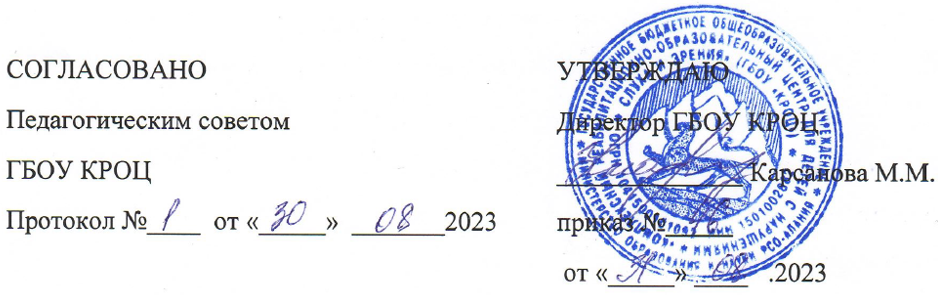 АДАПТИРОВАННАЯ ОСНОВНАЯ ОБРАЗОВАТЕЛЬНАЯ ПРОГРАММА НАЧАЛЬНОГО ОБЩЕГО ОБРАЗОВАНИЯОБУЧАЮЩИХСЯ С НАРУШЕНИЯМИ СЛУХА (ВАРИАНТ 2.2)Владикавказ-2023 г.Содержание1.            Целевой раздел АООП НОО                                                                     41.1.         Пояснительная записка                                                                              41.2.         Цели и задачи реализации АООП НОО                                                 101.3.         Принципы и подходы АООП (вариант 2.2)                                            111.4.         Общие положения                                                                                     171.4.1.      Планируемые результаты освоения                                                        191.4.2.      Структура планируемых результатов                                                     201.4.3.      Личностные результаты                                                                           121.4.4.      Метапредметные результаты                                                                   261.4.5.      Предметные результаты                                                                            351.4.5.1.   Русский язык                                                                                              361.4.5.2.   Развитие речи                                                                                             921.4.5.3.   Литературное чтение                                                                               1081.4.5.4.   Предметно-практическое обучение                                                       1431.4.5.5.   Математика                                                                                              1451.4.5.6.   Формирование речевого слуха речи                                                      1471.4.5.7.   Развитие слухового восприятия и техника речи                                   1491.4.5.8.   Окружающий мир                                                                                    150                                       1.4.5.9.   Музыкально-ритмические занятия                                                         152                                            1.4.5.10. Технология                                                                                                1531.4.5.11. Физическая культура                                                                               155                                                           1.4.5.12. Изобразительное искусство                                                                     1581.4.5.13. Основы религиозных культур и светской этики                                   1621.5.         Система оценки достижения планируемых результатов освоения     164    2.             Содержательный раздел                                                                      1692.1.          Программа развития универсальных учебных действий                    1692.2.          Рабочие программы учебных предметов                                               1842.2.1.       Русский язык                                                                                            1902.2.2.       Развитие речи                                                                                           2012.2.3.     Литература                                                                                                2092.2.4.     Предметно-практическое обучение                                                        2152.2.5.      Математика                                                                                              2182.2.6.      Формирование речевого слуха речи                                                      232                                                     2.2.7.      Развитие слухового восприятия и техника речи                                   2412.2.8       Окружающий мир                                                                                    2462.2.9.      Музыкально-ритмические занятия                                                        2602.2.10.    Технология                                                                                               266          2.2.11.    Физическая культура                                                                               2702.2.12.    Изобразительное искусство                                                                    275  2.2.13.    Основы религиозных культур и светской этики                                  279    2.3.         Программа коррекционной работы                                                       2522.4          План воспитательной работы                                                                 285           3.            Организационный раздел                                                                    2913.1.         Учебный план                                                                                          291             3.1.1.      Календарный учебный график                                                               2993.1.2.      Календарный план воспитательной работы                                         3013.1.3.      План внеурочной деятельности                                                             3033.2          Система условий реализации АООП НОО                                           3073.2.1.      Описание кадровых условий                                                                  3083.2.2.      Психолого-педагогические условия                                                      3113.2.3.      Финансово-экономические условия                                                      3133.2.4.      Материально-технические условия                                                       314     3.2.5.      Информационно-методические условия                                               323            1. Целевой раздел АООП НОО (вариант 2.2)1.1. Пояснительная запискаАдаптированная основная общеобразовательная программа начального общего образования (вариант 2.2) (далее – АООП НОО) Государственного бюджетного общеобразовательного учреждения «Комплексный реабилитационно - образовательный  центр для детей с нарушениями слуха и зрения» г. Владикавказа (далее — ГБОУ КРОЦ) разработана в соответствии с требованиями Федерального государственного образовательного стандарта начального общего образования (далее – Стандарта), утвержденного приказом Министерства просвещения Российской Федерации от 31 мая 2021 г. № 286 (далее – ФГОС ООО) в соответствии с частью 1 статьи 11, статьями 14, 15 Федерального Закона от 29 декабря 2012 г. № 273-ФЗ «Об образовании в Российской Федерации» (далее – Закон об образовании); на основании Федеральной основной общеобразовательной программы начального общего образования (утверждена приказом Минпросвещения России от 24 ноября 2022г. № 1025); на основе анализа деятельности образовательного учреждения и с учётом возможностей, предоставляемых учебно-методическим комплексом и учебно-методической литературой для ГБОУ КРОЦ.АООП НОО направлена на формирование общей культуры, духовно-нравственное, социальное, личностное и интеллектуальное развитие обучающихся, воспитанников, на создание основы для самостоятельной реализации учебной деятельности, обеспечивающей социальную успешность, развитие творческих способностей, саморазвитие и самосовершенствование, на развитие коммуникативного, социально адаптированного гражданина, сохранение и укрепление здоровья обучающихся с ОВЗ по слуху. Нормативно правовой и документальной основой Программы являются следующие документы: Федеральный закон Российской Федерации «Об образовании в Российской Федерации» от 29.12.2012 № 273-ФЗ (ред. от 03.07.2016г.);Федеральный государственный образовательный стандарт начального общего образования (утвержден приказом Министерства просвещения Российской Федерации от 31 мая 2021 г. No 286);Федеральная адаптированная образовательная программа начального общего образования для обучающихся с ограниченными возможностями здоровья (утверждена приказом Минпросвещения России от 24 ноября 2022 г. № 1025);Приказ Министерства просвещения РФ от 21.09. 2022 г. № 858 "Об утверждении Порядка формирования федерального перечня учебников, допущенных к использованию при реализации имеющих государственную аккредитацию образовательных программ начального общего, основного общего, среднего общего образования";Постановление Главного государственного санитарного врача России от 28.09.2020 № СП 2.4.3648-20 Об утверждении санитарных правил СП 2.4.3648-20 "Санитарно-эпидемиологические требования к организациям воспитания и обучения, отдыха и оздоровления детей и молодежи";Постановление Главного государственного санитарного врача России от 28.01.2021 «Гигиенические нормативы и требования к обеспечению безопасности и (или) безвредности для человека факторов среды обитания».Адаптированная начальная образовательная программа определяет содержание и организацию образовательного процесса на уровне начального общего образования, обеспечивает жизнедеятельность, функционирование и развитие ГБОУ КРОЦ в соответствии с основными принципами государственной политики РФ в области образования, изложенными в Законе Российской Федерации «Об образовании», а именно: гуманистический характер образования, приоритет общечеловеческих ценностей, жизни и здоровья человека, свободного развития личности; воспитание гражданственности, трудолюбия, уважения к правам и свободам человека, любви к окружающей природе, Родине, семье; единство федерального культурного и образовательного пространства, защита и развитие системой образования национальных культур, региональных культурных традиций и особенностей в условиях многонационального государства; общедоступность образования, адаптивность системы образования к уровням и особенностям развития и подготовки слабослышащих обучающихся и воспитанников; обеспечение условий для самоопределения личности, для ее самореализации, творческого развития; формирование у обучающегося с проблемами слуха адекватной современному уровню знаний и уровни обучения картины мира; формирование человека и гражданина, интегрированного в современное ему общество и нацеленного на совершенствование этого общества;содействие взаимопониманию и сотрудничеству между людьми, народами независимо от национальной, религиозной и социальной принадлежности.АООП НОО (вариант 2.2) – это образовательная программа, адаптированная для обучения, воспитания и социализации обучающихся с учётом особенностей их психофизического развития, особых образовательных потребностей, в том числе обеспечивающая коррекцию нарушений развития. АООП НОО (вариант 2.2) предусматривает шестилетний срок обучения (1 дополнительный, 1-5 классы). В структуру и содержание образовательной программы, условия её реализации, планируемые результаты внесены изменения, учитывающие особые образовательные потребности слабослышащих и позднооглохших обучающихся.АООП НОО определяет содержание и организацию образовательной деятельности на уровне НОО и обеспечивает решение образовательно-коррекционных задач. АООП НОО (вариант 2.2) реализуется на основе специально разработанного учебного плана, учитывающего особые образовательные потребности  слабослышащих и позднооглохших обучающихся; включает, в соответствии с требованиями ФГОС НОО к соотношению частей учебного плана и их объему, обязательную часть  и часть, формируемую участниками образовательных отношений; при необходимости разрабатываются индивидуальные учебные планы, учитывающие особенности и особые образовательные потребности обучающегося.Особые образовательные потребности слабослышащих и позднооглохших обучающихся.В структуру особых образовательных потребностей детей входят, с одной стороны, образовательные потребности, свойственные для всех обучающихся с ограниченными возможностями здоровья, с другой, характерные только для обучающихся с нарушениями слуха. К общим потребностям относятся: 1) организация специального обучения сразу после выявления первичного нарушения развития; 2) обеспечение особой пространственной и временной организации образовательной среды, 3) введение в содержание обучения при необходимости специальных разделов учебных дисциплин и специальных предметов, коррекционных курсов; 4) обеспечение непрерывности образовательно-коррекционного процесса, реализуемого, как через содержание образовательных областей и внеурочной деятельности, так и через специальные курсы по программе коррекционной работы; 5) использование специальных методов, приемов и средств обучения (в том числе специализированных компьютерных технологий), обеспечивающих реализацию "обходных путей" обучения; 6) индивидуализация образовательно-коррекционного процесса с учетом возможностей и особых образовательных потребностей обучающихся; 7) максимальное расширение образовательного пространства - выход за пределы образовательной организации; 8) обеспечение взаимодействия всех участников образовательного процесса с целью реализации единых подходов в решении образовательно-коррекционных задач, специальной психолого-педагогической поддержки семье. К особым образовательным потребностям, характерным для обучающихся с нарушениями слуха, относятся: 1) увеличение при необходимости сроков освоения АООП НОО; 2) обеспечение деловой и эмоционально комфортной атмосферы, способствующей качественному образованию и личностному развитию обучающихся, формированию активного сотрудничества обучающихся в разных видах учебной и внеурочной деятельности, расширению их социального опыта, взаимодействия со взрослыми и обучающимися, в том числе имеющими нормальный слух; 3) постановка и реализация на уроках и в процессе внеурочной деятельности целевых установок, направленных на коррекцию отклонений в развитии и профилактику возникновения вторичных отклонений; создание условий для развития у обучающихся инициативы, познавательной активности, в том числе за счет привлечения к участию в различных (доступных) видах деятельности; 4) учет специфики восприятия и переработки информации, овладения учебным материалом при организации обучения и оценке достижений; 5) преодоление ситуативности, фрагментарности и однозначности понимания происходящего с обучающимся и его социокультурным окружением; 6) обеспечение специальной помощи в осмыслении, упорядочивании, дифференциации и речевом опосредовании индивидуального жизненного опыта, включая впечатления, наблюдения, действия, воспоминания, представления о будущем; в развитии понимания взаимоотношений между людьми, связи событий, поступков, их мотивов, настроений; в осознании собственных возможностей и ограничений, прав и обязанностей; в формировании умений проявлять внимание к жизни близких людей, друзей;7) целенаправленное и систематическое развитие словесной речи (в устной и письменной формах), формирование у обучающихся умений использовать устную речь по всему спектру коммуникативных ситуаций (задавать вопросы, договариваться, выражать свое мнение, обсуждать мысли и чувства, дополнять и уточнять смысл высказывания); применение в образовательно-коррекционном процессе соотношения устной, письменной, устно-дактильной речью, с учетом особенностей разных микрогрупп обучающихся, обеспечения их качественного образования, развития коммуникативных навыков, социальной адаптации и интеграции в обществе;8) использование обучающимися в целях реализации собственных познавательных, социокультурных и коммуникативных потребностей вербальных и невербальных средств коммуникации с учетом владения ими партнерами по общению (в том числе применение русского жестового языка в общении, прежде всего, с лицами, имеющими нарушения слуха); 9) использование звукоусиливающей аппаратуры коллективного и индивидуального пользования в ходе всего образовательно-коррекционного процесса с учетом аудиолого-педагогических рекомендаций; 10) осуществление систематической специальной (коррекционной) работы по формированию и развитию речевого слуха, слухозрительного восприятия устной речи, ее произносительной стороны, восприятия неречевых звучаний, включая музыку (с помощью звукоусиливающей аппаратуры); развитие умений пользоваться индивидуальными слуховыми аппаратами, коллективной звукоусиливающей аппаратурой (стационарной или беспроводной), стационарной аппаратурой индивидуального пользования (с учетом аудиолого-педагогических рекомендаций); 11) при наличии дополнительных первичных нарушений развития у слабослышащих обучающихся проведение систематической специальной психолого-педагогической работы по их коррекции; 12) оказание обучающимся необходимой медицинской помощи с учетом имеющихся ограничений здоровья, в том числе на основе сетевого взаимодействия.Данный вариант предполагает пролонгированные сроки начального общего образования слабослышащих и позднооглохщих обучающихся - 5 лет или 6 лет. Выбор продолжительности обучения (5 или 6 лет за счет введения первого дополнительного класса) остается за образовательной организацией, исходя из особых образовательных потребностей слабослышащих и позднооглохших обучающихся, поступивших в школу. Предусматривается поэтапное развитие у слабослышащих и позднооглохших обучающихся речевой деятельности (чтения, письма, слушания, говорения), речевого поведения; проведение специальной работы по развитию слухового восприятия речи и неречевых звучаний, включая музыку, слухозрительного восприятия устной речи, ее произносительной стороны; развитие познавательной деятельности, эмоционально-волевой и двигательной сфер, формирование социальных компетенций, включая социально-бытовую ориентировку, адекватные отношения с окружающими людьми на основе принятых в обществе морально-этических норм; преодоление коммуникативных барьеров при взаимодействии обучающихся со слышащими людьми (в знакомых ситуациях учебной и внеурочной деятельности, в условиях семейного воспитания), а также с лицами, имеющими нарушение слуха; поддержка эмоционально комфортной образовательной среды. Образовательная деятельность осуществляется в условиях специально педагогически созданной слухоречевой среды (при постоянном пользовании обучающимися различными типами звукоусиливающей аппаратуры с учётом аудиолого-педагогических рекомендаций -индивидуальными слуховыми аппаратами, стационарной аппаратурой коллективного и индивидуального пользования).1.2. Цели и задачи реализации АООП НОО (вариант 2.2) Цель: обеспечение выполнения требований ФГОС НОО обучающихся с ОВЗ посредством создания условий для максимального удовлетворения особых образовательных потребностей слабослышащих и позднооглохших обучающихся, обеспечивающих усвоение ими социального и культурного опыта.Достижение поставленной цели предусматривает решение следующих основных задач:формирование общей культуры, духовно-нравственного развития, воспитания слабослышащих и позднооглохших обучающихся, сохранение и укрепление их здоровья;личностное и интеллектуальное развитие слабослышащих и позднооглохших обучающихся;удовлетворение особых образовательных потребностей, имеющих место у слабослышащих и позднооглохших обучающихся;создание условий, обеспечивающих обучающемуся достижение планируемых результатов по освоению учебных предметов, курсов коррекционно-развивающей области;минимизация негативного влияния особенностей познавательной деятельности данной группы обучающихся для освоения ими АООП НОО для слабослышащих и позднооглохших;оптимизация процессов социальной адаптации и интеграции; выявление и развитие способностей слабослышащих и позднооглохших обучающихся с учетом их индивидуальности, самобытности, уникальности через систему клубов, секций, студий и кружков (включая организационные формы на основе сетевого взаимодействия, в том числе со слышащими сверстниками), организацию общественно полезной деятельности;обеспечение участия педагогических работников, родителей (законных представителей) с учетом мнения обучающихся, общественности в проектировании и развитии внутришкольной среды;целенаправленное и планомерное формирование у обучающихся словесной речи (в устной и письменной формах), речевого поведения в условиях специально педагогически созданной в образовательной организации слухоречевой среды как важнейшего условия более полноценного формирования личности, качественного образования, социальной адаптации и интеграции в общество;развитие у обучающихся речевого слуха, слухозрительного восприятия устной речи, ее произносительной стороны, восприятия неречевых звучаний (включая музыку) как необходимого условия наиболее полноценного речевого развития, достижения планируемых результатов начального общего образования, социальной адаптации и интеграции в общество.1.3. Принципа и подходы АООП НОО (вариант 2.2) Подходы к формированию ФАОП НОО для слабослышащих и позднооглохших обучающихся.В основу реализации ФАОП НОО заложены дифференцированный и деятельностный подходы.Дифференцированный подход к реализации ФАОП НОО предполагает учет особых образовательных потребностей слабослышащих и позднооглохших обучающихся как неоднородной по составу группы, отличающейся по возможностям освоения содержания образования. Это обусловливает необходимость создания и реализации разных вариантов АООП НОО, в том числе и на основе индивидуального учебного плана. Варианты АООП НОО создаются и реализуются в соответствии с дифференцированно сформулированными требованиями в ФГОС НОО обучающихся с ОВЗ и данной ФАОП НОО:к структуре АООП НОО;к условиям реализации АООП НОО;к результатам освоения АООП НОО.Применение дифференцированного подхода к созданию и реализации АООП НОО обеспечивает разнообразие содержания, предоставляя слабослышащим и позднооглохшим обучающимся возможность реализовать индивидуальный потенциал развития.Деятельностный подход основывается на теоретических положениях отечественной психологической науки, раскрывающих основные закономерности процесса обучения и воспитания обучающихся, структуру образовательной деятельности. Деятельностный подход в образовании строится на признании того, что развитие личности слабослышащих и позднооглохших обучающихся младшего школьного возраста определяется характером организации доступной им деятельности (предметно-практической и учебной). Основным средством реализации деятельностного подхода в образовании является обучение как процесс организации познавательной и предметно-практической деятельности обучающихся, в том числе за счёт специальных учебных предметов, чем обеспечивается овладение содержанием образования.АООП НОО (вариант 2.2) разработана на основе ФГОС НОО с учётом особых образовательных потребностей глухих обучающихся.В основу формирования АООП НОО (вариант 2.2) положены следующие принципы: принципы государственной политики РФ в области образования (гуманистический характер образования, единство образовательного пространства на территории Российской Федерации, светский характер образования, общедоступность образования, адаптивность системы образования к уровням и особенностям развития и подготовки обучающихся и воспитанников и др.); принцип учёта типологических и индивидуальных образовательных потребностей обучающихся;принцип системности, базирующийся на единстве процессов диагностики, обучения, воспитания и коррекции нарушений развития у глухих обучающихся; принцип коррекционной направленности образовательного процесса;принцип развивающей направленности образовательного процесса;онтогенетический принцип; принцип целостности содержания образования; принцип реализации в образовательном процессе коммуникативно-деятельностного, личностно-ориентированного и индивидуально-дифференцированного подходов; принцип обеспечения готовности обучающегося к самостоятельной и активной жизнедеятельности деятельности в социуме;принцип сотрудничества с семьей. АООП НОО (вариант 2.2) предполагает, что обучающиеся с нарушениями слуха получают начальное общее образование, соответствующее по итоговым достижениям к моменту завершения обучения образованию нормативно развивающихся сверстников, при реализации специальных условий, учитывающих их особые образовательные потребности включая:увеличение сроков освоения адаптированной начального образовательной программы основного общего образования на один год – шесть лет обучения (1 дополнительный, 1--5 классы); уменьшение количества обучающихся в одном классе (6 глухих обучающихся); введение в учебный план в образовательную область «Русский язык, литература» специального учебного предмет «Развитие речи», что обусловлено особенностями речевого развития обучающихся; включение в учебные планы (во внеурочную деятельность) обязательных коррекционных курсов, предусмотренных Программой коррекционной работы и рекомендациями ПМПК и ИПРА; исключение из учебного плана, предусмотренного в ПрОП в соответствии с ФГОС НОО, учебного предмета «Музыка»; перераспределение часов на освоение учебных дисциплин разных образовательных областей; отдельных разделов дисциплин; внесение изменений в содержание учебных предметов с учётом обеспечения достижения обучающимися планируемых результатов начального общего образования (с учётом их особенностей и возможностей);введение в учебный план специальных учебных предметов, которые не представлены во ФГОС НОО, а также обязательных коррекционных курсов, предусмотренных Программой коррекционной работы и рекомендациями ПМПК и ИПРА; исключение отдельных учебных предметов, предусмотренных во ФГОС НОО, с учетом возможностей их освоения глухими обучающимися; перераспределение часов на освоение учебных дисциплин разных образовательных областей, отдельных разделов дисциплин; внесение изменений в содержание учебных предметов с учетом обеспечения достижения глухими обучающимися планируемых результатов основного начального образования (с учетом их особенностей и возможностей), реализация в образовательном процессе коммуникативно-деятельностного, личностно-ориентированного и индивидуально-дифференцированного подходов; создание эмоционально комфортной и деловой атмосферы, способствующей личностному развитию, качественному образованию обучающихся, становлению их самостоятельности и познавательной активности, успешной профориентации и социализации;обеспечение непрерывности образовательно-коррекционного процесса, реализуемого, через содержание образовательных областей и внеурочную деятельность, в том числе при реализации коррекционно-развивающих курсов, предусмотренных «Программой коррекционной работы», способствующей достижению обучающимися планируемых результатов образования; постановку и реализацию на уроках и в процессе внеурочной деятельности целевых установок, направленных на предупреждение возможных отклонений в развитии; применение в образовательном процессе специальных (сурдопедагогических) методов, приёмов и средств обучения; широкое использование современных образовательных средств, информационных технологий, способствующих пониманию обучающимися учебного материала, освоению содержания образования;обеспечение особой организации образовательной среды, в том числе создание в образовательной организации слухоречевой среды при постоянном пользовании глухими обучающимися индивидуальными слуховыми аппаратами (с учетом медицинских и сурдопедагогических рекомендаций) и применении на уроках и во внеурочное время (при фронтальных формах работы) звукоусиливающей аппаратуры коллективного пользования – стационарной (в том числе, при необходимости, с дополнительной комплектацией вибраторами) или беспроводной, например, FM-системы (с учётом медицинских и сурдопедагогических рекомендаций); обеспечение мотивированного общения на основе устной речи в ходе всего образовательно-коррекционного процесса; целенаправленное и систематическое развитие в процессе учебной и внеурочной деятельности словесной речи (устной и письменной), в том числе, восприятия и воспроизведения устной речи; использование в качестве вспомогательных средств устно-дактильного предъявления речевого материала и/или предъявления с помощью жестовой речи при обязательном повторном воспроизведении учителем (воспитателем и др.) и обучающимися данного речевого материала в словесной форме (устной и/или письменной); осуществление в процессе учебной и внеурочной деятельности, в том числе при реализации коррекционно-развивающих курсов по программе коррекционной работы, развития слухозрительного восприятия устной речи, речевого слуха, восприятия неречевых звучаний, произносительной стороны речи при использовании сурдопедагогических методов и приемов обучения, реализации преемственности в работе по развитию восприятия и воспроизведения устной речи в образовательно-коррекционном процессе;использование обучающимися в межличностном общении вербальных и невербальных средств коммуникации с учетом желания и владения ими партнерами по общению, в том числе, применение в общении с лицами, имеющими нарушения слуха, русского жестового языка; выявление потребности глухих обучающихся и, при необходимости, оказание им специализированной индивидуально ориентированной помощи в развитии навыков жестовой речи – русского жестового языка и его использования в межличностном общении лиц с нарушениями слуха, а также калькирующей жестовой речи при организации внеурочной деятельности на основе согласованного решении участников образовательных отношений;учёт при организации обучения и оценке достижений обучающихся с нарушениями слуха специфики восприятия и переработки информации, овладения учебным материалом; обеспечение специальной помощи в осмыслении, упорядочивании и речевом опосредовании индивидуального жизненного опыта; развитие социально значимых жизненных компетенций, в том числе, расширение и укрепление разнообразного социального опыта при максимальном расширении образовательного пространства, активизация сотрудничества и личностного общения обучающихся со сверстниками, другими детьми и взрослыми, включая как слышащих людей, так и лиц с нарушениями слуха; формирование коллектива обучающихся на основе взаимного уважения друг к другу и окружающим людям; развитие адекватных межличностных отношений на основе духовно-нравственных общечеловеческих ценностей между обучающимся и учителями, одноклассниками, другими детьми, а также родителями, представителями социокультурного окружения и др.; обеспечение качественной профориентационной работы в соответствии с индивидуальными особенностями обучающихся, выбора ими дальнейшего образовательного маршрута и профессии с учетом собственных возможностей и ограничений, потребностей рынка труда;взаимодействие всех участников образовательного процесса с целью реализации единых подходов в решении образовательно-коррекционных задач;1.4. Общие положенияВариант 2.2 предполагает, что обучающийся с нарушенным слухом (слабослышащий, позднооглохший, перенесший операцию кохлеарной имплантации) получает образование, сопоставимое по итоговым достижениям к моменту завершения школьного обучения с образованием нормативно развивающихся сверстников в условиях, учитывающих его общие и особые образовательные потребности, индивидуальные особенности.Вариант 2.2 предполагает реализацию двух вариантов учебных планов, учитывающих особенности общего и речевого развития обучающихся на начало обучения: вариант 1 учебного плана рассчитан на четыре года обучения, вариант 2 рассчитан на пролонгированные сроки обучения на уровне начального общего образования - пять лет обучения или шесть лет обучения.Вариант 2.2 предполагает особое структурирование содержания обучения на основе усиления внимания к целенаправленному развитию словесной речи (устной и письменной) при использовании в качестве вспомогательных средств дактилологии и жестовой речи; введение учебных предметов и коррекционных курсов с учётом особых образовательных потребностей обучающихся с нарушениями слуха; исключение учебных предметов "Иностранный язык" и "Музыка", что обусловлено особенностями слухоречевого развития обучающихся с нарушениями слуха; применение как общих, так и специальных методов и приемов обучения.Предусматривается поэтапное развитие у обучающихся с нарушениями слуха речевой деятельности (чтения, письма, слушания, говорения), речевого поведения; проведение специальной работы по развитию слухового восприятия речи и неречевых звучаний, включая музыку, слухозрительного восприятия устной речи, ее произносительной стороны; развитие познавательной деятельности, эмоционально-волевой и двигательной сфер, формирование социальных компетенций, включая социально-бытовую ориентировку, адекватные отношения с окружающими людьми на основе принятых в обществе морально-этических норм; преодоление коммуникативных барьеров при взаимодействии обучающихся со слышащими людьми (в знакомых ситуациях учебной и внеурочной деятельности, в условиях семейного воспитания), а также с лицами, имеющими нарушение слуха; поддержка эмоционально комфортной образовательной среды. Образовательная деятельность осуществляется в условиях специально педагогически созданной слухоречевой среды (при постоянном пользовании обучающимися различными типами звукоусиливающей аппаратуры с учётом аудиолого-педагогических рекомендаций - индивидуальными слуховыми аппаратами, стационарной аппаратурой коллективного и индивидуального пользования, беспроводной аппаратурой коллективного пользования).Обязательной является разработка программы коррекционной работы, являющейся важным структурным компонентом АООП, её реализация в ходе всего образовательно-коррекционного процесса с учётом особых образовательных потребностей обучающихся с нарушениями слуха, их индивидуальных особенностей. Психолого-педагогическая характеристика слабослышащих и позднооглохших обучающихся.Вариант 2.2 предназначен для образования слабослышащих и позднооглохших обучающихся (со слуховыми аппаратам и (или) имплантами), которые не достигают к началу обучения на уровне начального общего образования уровня развития (в том числе и речевого), близкого возрастной норме, но не имеют дополнительных ограничений здоровья, препятствующих получению НОО в условиях, учитывающих их общие и особые образовательные потребности, связанные, в том числе, с овладением словесной речью (в устной и письменной формах), социальными компетенциями;слабослышащих и позднооглохших обучающихся (со слуховыми аппаратам и (или) имплантами), имеющих при сохранном интеллекте нарушения зрения (близорукость, дальнозоркость, выраженные нарушения, традиционно называемыми слепоглухими);слабослышащих и позднооглохших обучающихся (со слуховыми аппаратам и (или) имплантами), имеющих при сохранном интеллекте нарушения опорно-двигательного аппарата (как обслуживающие себя, так и не обслуживающие, как ходящие, так и не ходящие);слабослышащих и позднооглохших обучающихся (со слуховыми аппаратам и (или) имплантами), имеющих замедленный темп или неравномерное становление познавательной деятельности (нарушения внимания, памяти, восприятия и других познавательных процессов) и эмоционально-волевой сферы;соматически ослабленных слабослышащих и позднооглохших обучающихся (со слуховыми аппаратам и (или) имплантами) (с нарушениями вестибулярного аппарата, врожденным пороком сердца, заболеваниями почек, печени, желудочно-кишечного тракта и другими поражениями различных систем организма);глухих с кохлеарными имплантами, у которых до начала обучения на уровне начального общего образования еще не удалось сформировать развернутую словесную речь;глухих обучающихся, которые к началу обучения на уровне начального общего образования достигли уровня развития, позволяющего им получать образование на основе варианта 2.2, владеющие фразовой речью и воспринимающие на слух и с индивидуальными слуховыми аппаратами хорошо знакомый речевой материал.1.4.1. Планируемые результаты освоения АООП НООВсё наполнение программы начального общего образования (содержание и планируемые результаты обучения, условия организации образовательной среды) подчиняется современным целям начального образования, которые представлены в ФГОС НОО обучающихся с ОВЗ как система личностных, метапредметных и предметных достижений обучающегося. Личностные результаты включают ценностные отношения обучающегося к окружающему миру, другим людям, а также к самому себе как субъекту учебно-познавательной деятельности (осознание её социальной значимости, ответственность, установка на принятие учебной задачи).Метапредметные результаты характеризуют уровень сформированности познавательных, коммуникативных и регулятивных УУД, которые обеспечивают успешность изучения учебных предметов, а также становление способности к самообразованию и саморазвитию В результате освоения содержания различных предметов, курсов, модулей обучающиеся овладевают рядом междисциплинарных понятий, а также различными знаково-символическими средствами, которые помогают обучающимся применять знания как в типовых, так и в новых, нестандартных учебных ситуациях.При определении подходов к контрольно-оценочной деятельности слабослышащих и позднооглохших обучающихся учитываются формы и виды контроля, а также требования к объёму и числу проводимых контрольных, проверочных и диагностических работ.В соответствии с дифференцированным и деятельностным подходами содержание планируемых результатов описывает и характеризует обобщённые способы действий с учебным материалом, позволяющие обучающимся успешно решать учебные и учебно-практические задачи, а также задачи, по возможности максимально приближенные к реальным жизненным ситуациям.1.4.2. Структура планируемых результатовПланируемые результаты базируются на ведущих целевых установках, отражающих основной вклад каждой изучаемой программы, разработанной с учетом особых образовательных потребностей обучающихся с нарушением слуха, в развитие их личности, способностей.При определении подходов к осуществлению оценки результатов освоения обучающимися АООП НОО целесообразно опираться на следующие принципы:1) дифференциации оценки достижений с учетом типологических и индивидуальных особенностей развития и особых образовательных потребностей слабослышащих и позднооглохших обучающихся;2) динамичности оценки достижений, предполагающей изучение изменений психического и социального развития, индивидуальных способностей и возможностей обучающихся;3) единства параметров, критериев и инструментария оценки достижений в освоении содержания АООП, что сможет обеспечить объективность оценки.Эти принципы, отражая основные закономерности целостного процесса образования слабослышащих и позднооглохших обучающихся, самым тесным образом взаимосвязаны и касаются одновременно разных сторон процесса осуществления оценки результатов их образования. Основным направлением и целью оценочной деятельности в соответствии с требованиями ФГОС НОО обучающихся с ОВЗ являются оценка образовательных достижений обучающихся.Система оценки достижений обучающимися планируемых результатов освоения АООП НОО призвана решать следующие задачи:закреплять основные направления и цели оценочной деятельности, описание объекта и содержание оценки, критерии, процедуры и состав инструментария оценивания, формы представления результатов, условия и границы применения системы оценки;ориентировать образовательный процесс на духовно-нравственное развитие, воспитание слабослышащих и позднооглохших обучающихся, на достижение планируемых результатов освоения содержания учебных предметов НОО, курсов коррекционно-развивающей области и формирование УУД;обеспечивать комплексный подход к оценке результатов освоения АООП НОО, позволяющий вести оценку предметных, метапредметных и личностных результатов НОО;предусматривать оценку достижений обучающихся, освоивших АООП НОО;позволять осуществлять оценку динамики учебных достижений обучающихся.В соответствии с ФГОС НОО обучающихся с ОВЗ результаты достижений слабослышащих и позднооглохших обучающихся в овладении АООП НОО являются значимыми как для оценки качества образования, так и для оценки педагогических кадров, деятельности образовательной организации, состояния и тенденций развития системы образования в целом.1.4.3. Личностные результатыРоссийская гражданская идентичность – патриотизм, уважение к Отечеству, к прошлому и настоящему многонационального народа России, чувство ответственности и долга перед Родиной, идентификация себя в качестве гражданина России, осознание и ощущение личностной сопричастности судьбе российского народа. Осознание этнической принадлежности, знание истории, культуры своего народа, своего края, основ культурного наследия народов России и человечества (идентичность человека с российской многонациональной культурой, сопричастность истории народов и государств, находившихся на территории современной России); интериоризация гуманистических, демократических и традиционных ценностей многонационального российского общества. Осознанное, уважительное и доброжелательное отношение к истории, культуре, религии, традициям, языкам ценностям народов России и народов мира. Сформированность целостного мировоззрения, соответствующего современному уровню развития науки и общественной практики, учитывающего социальное, культурное, языковое, духовное многообразие современного мира.Субъективная значимость овладения и использования словесного (русского / русского и национального) языка. Желание и умения пользоваться словесной речью (устной и письменной), взаимодействовать со слышащими людьми при использовании устной речи как средства общения. Ценностно-смысловая установка на постоянное пользование индивидуальными слуховыми аппаратами как важного условия, способствующего устной коммуникации, наиболее полноценной ориентации в неречевых звуках окружающего мира; самостоятельный поиск информации, в том числе, при использовании Интернет-технологий, о развитии средств слухопротезирования и ассистивных технологиях, способствующих улучшению качества жизни лиц с нарушениями слуха. Уважительное отношение к истории и социокультурным традициям лиц с нарушениями слуха; с учетом коммуникативных, познавательных и социокультурных потребностей использование в межличностном общении с лицами, имеющими нарушения слуха, русского жестового языка, владение калькирующей жестовой речью.  Готовность и способность глухих обучающихся строить жизненные планы, в т.ч. определять дальнейшую траекторию образования, осуществлять выбор профессии и др., с учётом собственных возможностей и ограничений, обусловленных нарушениями слуха. Готовность и способность глухих обучающихся к саморазвитию и самообразованию на основе мотивации к обучению и познанию; сформированность ответственного отношения к учению. Готовность и способность к осознанному выбору и построению дальнейшей индивидуальной траектории образования на базе ориентировки в мире профессий и профессиональных предпочтений, с учётом устойчивых познавательных интересов, собственных возможностей и ограничений, обусловленных нарушением слуха, потребностей рынка труда. Развитое моральное сознание и компетентность в решении моральных проблем на основе личностного выбора, формирование нравственных чувств и нравственного поведения, осознанного и ответственного отношения к собственным поступкам (способность к нравственному самосовершенствованию; веротерпимость, уважительное отношение к религиозным чувствам, взглядам людей или их отсутствию; знание основных норм морали, нравственных, духовных идеалов, хранимых в культурных традициях народов России, готовность на их основе к сознательному самоограничению в поступках, поведении, расточительном потребительстве; сформированность представлений об основах светской этики, культуры традиционных религий, их роли в развитии культуры и истории России и человечества, в становлении гражданского общества и российской государственности; понимание значения нравственности в жизни человека, семьи и общества).Доброжелательное отношение к людям, готовность к взаимодействию с разными людьми (в том числе при использовании вербальных и невербальных средств коммуникации), включая лиц с нарушением слуха, а также слышащих сверстников и взрослых; способность к достижению взаимопонимания на основе идентификации себя как полноправного субъекта общения; готовность к конструированию образа допустимых способов общения, процедур, к ведению переговоров.Осознание значения семьи в жизни человека и общества, принятие ценности семейной жизни, уважительное и заботливое отношение к членам своей семьи.Уважительное отношения к труду, наличие опыта участия в социально значимом труде.  Освоенность социальных норм, правил поведения (включая речевое поведение и речевой этикет), ролей и форм социальной жизни в группах и сообществах, в т.ч. лиц с нарушениями слуха.  Идентификация себя в качестве субъекта социальных преобразований с учётом собственных возможностей и ограничений, вызванных нарушением слуха. Способность с учётом собственных возможностей и ограничений, обусловленных нарушением слуха / нарушением слуха и соматическими заболеваниями строить жизненные планы на краткосрочное будущее (определять целевые ориентиры, формулировать адекватные им задачи и предлагать действия, указывая и обосновывая логическую последовательность шагов). Способность к практической реализации прав, закреплённых в нормативных документах по отношению к лицам с ограниченными возможностями здоровья и инвалидностью, в т.ч. с нарушениями слуха. Освоение компетентностей в сфере организаторской деятельности; интериоризация ценностей созидательного отношения к окружающей действительности, ценностей социального творчества, ценности продуктивной организации совместной деятельности, самореализации в группе и организации, ценности «другого» как равноправного партнёра, формирование компетенций анализа, проектирования, организации деятельности, рефлексии изменений, способов взаимовыгодного сотрудничества, способов реализации собственного лидерского потенциала.Участие в школьном самоуправлении и общественной жизни (в пределах возрастных компетенций) с учётом региональных, этнокультурных, социальных и экономических особенностей (формирование готовности к участию в процессе упорядочения социальных связей и отношений, в которые включены и которые формируют сами глухие обучающиеся; включённость в непосредственное гражданское участие, готовность участвовать в жизнедеятельности подросткового общественного объединения, продуктивно взаимодействующего с социальной средой и социальными институтами (включая организации, представляющие интересы лиц с нарушениями слуха, другими ограничениями по здоровью и инвалидностью). Сформированность ценности здорового и безопасного образа жизни с учётом собственных возможностей и ограничений, вызванных нарушением слуха; интериоризация правил индивидуального и коллективного безопасного поведения в чрезвычайных ситуациях, угрожающих жизни и здоровью людей, в т.ч. с учётом ограничений, вызванных нарушениями слуха; правил поведения на транспорте и на дорогах, в т.ч. с учётом ограничений, вызванных нарушениями слуха. Развитость эстетического сознания через освоение художественного наследия народов России и мира, творческой деятельности эстетического характера (способность понимать художественные произведения, отражающие разные этнокультурные традиции; сформированность основ художественной культуры обучающихся как части их общей духовной культуры, как особого способа познания жизни и средства организации общения; эстетическое, эмоционально-ценностное видение окружающего мира; способность к эмоционально-ценностному освоению мира, самовыражению и ориентации в художественном и нравственном пространстве культуры с учётом собственных возможностей и ограничений, вызванных нарушением слуха; потребность в общении с художественными произведениями, сформированность активного отношения к традициям художественной культуры как смысловой, эстетической и личностно-значимой ценности). Сформированность основ экологической культуры, соответствующей современному уровню экологического мышления, наличие опыта экологически ориентированной рефлексивно-оценочной и практической деятельности в жизненных ситуациях (готовность к исследованию природы, к занятиям сельскохозяйственным трудом, к художественно-эстетическому отражению природы, к занятиям туризмом, в том числе экотуризмом, к осуществлению природоохранной деятельности).Готовность к общению и взаимодействию со слышащими сверстниками и взрослыми на иностранном языке; умение пользоваться иноязычной словесной речью в устной и письменной форме для решения коммуникативных задач; толерантное и уважительное отношение к культурным различиям, особенностям и традициям других стран.1.4.4. Метапредметные результатыМетапредметные результаты включают освоенные обучающимися с нарушением слуха межпредметные понятия и УУД (регулятивные, познавательные, коммуникативные), способность их использования в учебной, познавательной и социальной практике с учётом особых образовательных потребностей, самостоятельность планирования и осуществления учебной деятельности и организации учебного сотрудничества с педагогами и сверстниками, построение индивидуальной образовательной траектории с учётом образовательных потребностей каждого обучающегося и дополнительных соматических заболеваний для части обучающихся. Межпредметные понятияУсловием формирования межпредметных понятий, таких как «система», «факт», «закономерность», «феномен», «анализ», «синтез» «функция», «материал», «процесс», является овладение обучающимися основами читательской компетенции, приобретение навыков работы с информацией, участие в проектной деятельности. В начальной школе в рамках всех учебных дисциплин продолжается работа по формированию и развитию основ читательской компетенции. Обучающиеся овладеют чтением, как одним из основных средств получения качественного образования и самообразования, осознанного планирования своего актуального и перспективного круга чтения, в том числе досугового, подготовки к трудовой и социальной деятельности. У выпускников начальной школы будет сформирована потребность в систематическом чтении, как в средстве познания мира и себя в этом мире, гармонизации отношений человека и общества.При изучении учебных предметов обучающиеся расширят и усовершенствуют навыки работы с информацией, смогут работать с текстами, в том числе:систематизировать, сопоставлять, анализировать, обобщать и интерпретировать информацию, в т.ч. выраженную с помощью словесной речи, содержащуюся в готовых информационных объектах, доступных пониманию обучающихся с нарушениями слуха; выделять главную информацию; представлять информацию в сжатой словесной форме (в виде плана или тезисов), в наглядно-символической форме (в виде таблиц, графических схем и диаграмм, карт понятий – концептуальных диаграмм, опорных конспектов);заполнять и/или дополнять таблицы, схемы, диаграммы, тексты.В ходе изучения всех учебных предметов обучающиеся приобретут опыт проектной деятельности, способствующей воспитанию самостоятельности, инициативности, ответственности, повышению мотивации и эффективности учебной деятельности.Перечень ключевых межпредметных понятий определяется в ходе разработки АООП НОО образовательной организации с учётом особых образовательных потребностей обучающихся, а также в зависимости от материально-технического оснащения, используемых технологий образовательно-коррекционной работы.В соответствии со стандартом выделяются три группы УУД. В их числе регулятивные, познавательные, коммуникативные.Регулятивные УУДУмение самостоятельно/с помощью учителя/других участников образовательных отношений определять цели обучения, ставить и формулировать новые задачи в учёбе и познавательной деятельности, развивать мотивы и интересы своей познавательной деятельности. Обучающийся сможет:анализировать существующие и планировать будущие образовательные результаты;определять совместно с педагогом критерии оценки планируемых образовательных результатов; идентифицировать и преодолевать трудности, возникающие при достижении запланированных образовательных результатов.Умение самостоятельно/с помощью учителя/других участников образовательных отношений планировать пути достижения целей, определять наиболее эффективные способы решения учебных и познавательных задач. Обучающийся сможет:определять необходимые действия в соответствии с учебной и познавательной задачей и составлять алгоритм их выполнения;обосновывать и осуществлять выбор наиболее эффективных способов решения учебных и познавательных задач;определять/находить, в т.ч. из предложенных вариантов, условия для выполнения учебной и познавательной задачи, проектной и проектно-исследовательской деятельности;определять самостоятельно и/или выбирать из предложенных вариантов средства / ресурсы для решения задачи /достижения цели;составлять план деятельности, определять потенциальные затруднения при решении учебной и познавательной задачи и находить средства для их устранения;описывать собственный опыт с использованием доступных языковых средств;планировать и корректировать свою индивидуальную образовательную траекторию.Умение самостоятельно/с помощью учителя/других участников образовательных отношений соотносить свои действия с планируемыми результатами, осуществлять контроль своей деятельности в процессе достижения результата, определять способы действий в рамках предложенных условий и требований, корректировать свои действия в соответствии с изменяющейся ситуацией, оценивать правильность выполнения учебной задачи, собственные возможности её решения. Обучающийся сможет: различать результаты и способы действий при достижении результатов;определять совместно с педагогом критерии достижения планируемых результатов и своей учебной деятельности;отбирать инструменты для оценивания своей деятельности и анализировать их обоснованность, осуществлять самоконтроль своей деятельности в рамках предложенных условий и требований с учётом ограничений, обусловленных нарушением слуха, а также дополнительных соматических заболеваний (при наличии).оценивать свою деятельность, анализируя и аргументируя причины достижения или отсутствия планируемого результата;находить необходимые и достаточные средства для выполнения учебных действий в изменяющейся ситуации, обосновывать достижимость цели выбранным способом на основе оценки своих внутренних ресурсов и доступных внешних ресурсов;работая по плану, вносить коррективы в текущую деятельность на основе анализа изменений ситуации для получения запланированных характеристик/показателей результата; фиксировать и анализировать динамику собственных образовательных результатов. Владение основами самоконтроля, самооценки, принятия решений и осуществления осознанного выбора в учебной и познавательной деятельности. Обучающийся сможет:анализировать собственную учебную и познавательную деятельность и деятельность других обучающихся в процессе взаимопроверки;соотносить реальные и планируемые результаты индивидуальной образовательной деятельности и делать выводы о причинах её успешности / эффективности или неуспешности / неэффективности, находить способы выхода из критической ситуации;принимать решение в учебной ситуации и оценивать возможные последствия принятого решения;определять, какие действия по решению учебной задачи или параметры этих действий привели к получению имеющегося продукта учебной деятельности;демонстрировать приёмы регуляции собственных психофизиологических/эмоциональных состояний.Познавательные УУДУмение самостоятельно /с помощью учителя/других участников образовательных отношений определять понятия, создавать обобщения, устанавливать аналогии, классифицировать, самостоятельно выбирать основания и критерии для классификации, устанавливать причинно-следственные связи, строить логическое рассуждение, умозаключение (индуктивное, дедуктивное, по аналогии) и делать выводы. Обучающийся сможет: подбирать к новому слову знакомые синонимы или синонимические выражения;подбирать слова, соподчинённые ключевому слову, определяющие его признаки и свойства; выстраивать логическую цепочку, состоящую из ключевого слова и соподчинённых ему слов;выделять общий признак или отличие двух (нескольких) предметов или явлений и объяснять их сходство или отличия;объединять предметы и явления в группы по определённым признакам, сравнивать, классифицировать и обобщать факты и явления;различать/выделять явление из общего ряда других явлений;выделять причинно-следственные связи наблюдаемых явлений или событий, выявлять причины возникновения наблюдаемых явлений или событий;строить рассуждение от общих закономерностей к частным явлениям и от частных явлений к общим закономерностям;строить рассуждение на основе сравнения предметов и явлений, выделяя при этом их общие признаки и различия;излагать в словесной форме (устной, письменной, дактильной при одновременном устном воспроизведении) полученную информацию, интерпретируя её в контексте решаемой задачи;определять информацию, требующую проверки, при необходимости, осуществлять проверку достоверности информации;объяснять явления, процессы, связи и отношения, выявляемые в ходе познавательной и исследовательской деятельности;выявлять и называть причины события, явления, самостоятельно осуществляя причинно-следственный анализ;делать вывод на основе критического анализа разных точек зрения, подтверждать вывод собственной аргументацией или самостоятельно полученными данными.Умение самостоятельно /с помощью учителя/других участников образовательных отношений создавать, применять и преобразовывать знаки и символы, модели и схемы для решения учебных и познавательных задач. Обучающийся сможет:обозначать символом и знаком предмет и/или явление;определять логические связи между предметами и/или явлениями, обозначать данные логические связи с помощью знаков в схеме;создавать абстрактный или реальный образ предмета и/или явления;строить модель/схему на основе условий задачи и/или способа её решения;создавать вербальные, вещественные и информационные модели с выделением существенных характеристик объекта для определения способа решения задачи в соответствии с ситуацией;переводить сложную по составу (многоаспектную) информацию из графического или формализованного (символьного) представления в текстовое и наоборот;строить схему, алгоритм действия, исправлять или восстанавливать неизвестный ранее алгоритм на основе имеющегося знания об объекте, к которому применяется алгоритм;строить доказательство: прямое, косвенное, от противного;анализировать/ рефлексировать опыт разработки и реализации учебного проекта, исследования (теоретического, эмпирического) с точки зрения решения проблемной ситуации, достижения поставленной цели и/или на основе заданных критериев оценки продукта/результата.Смысловое чтение, на основе которого обучающийся сможет (самостоятельно /с помощью учителя/других участников образовательных отношений):находить в тексте требуемую информацию (в соответствии с целями своей деятельности);ориентироваться в содержании текста, понимать целостный смысл текста, структурировать текст;устанавливать взаимосвязь описанных в тексте событий, явлений, процессов;резюмировать главную идею текста;преобразовывать текст, меняя его модальность (выражение отношения к содержанию текста, целевую установку речи), интерпретировать текст (художественный и нехудожественный – учебный, научно-популярный, информационный);критически оценивать содержание текста.Развитие экологического мышления, умение применять его в познавательной, коммуникативной, социальной практике и профессиональной ориентации. Обучающийся сможет:определять своё отношение к окружающей среде, к собственной среде обитания;анализировать влияние экологических факторов на среду обитания живых организмов;проводить причинный и вероятностный анализ различных экологических ситуаций;прогнозировать изменения ситуации при смене действия одного фактора на другой фактор;распространять экологические знания и участвовать в практических мероприятиях по защите окружающей среды. Развитие мотивации к овладению культурой активного использования словарей, справочников, открытых источников информации и электронных поисковых систем. Обучающийся сможет:определять необходимые ключевые поисковые слова и формировать корректные поисковые запросы;осуществлять взаимодействие с электронными поисковыми системами, базами знаний, справочниками;формировать выборку из различных источников информации для объективизации результатов поиска;соотносить полученные результаты поиска с задачами и целями своей деятельности.Коммуникативные УУДУмение организовывать учебное сотрудничество с учителями и другими педагогическими сотрудниками образовательной организации, совместную деятельность со сверстниками и обучающимися другого возраста (слышащими и с нарушением слуха) при использовании словесной речи; работать индивидуально и в группе: находить общее решение и разрешать конфликты на основе согласования позиций и учёта интересов; формулировать, аргументировать и отстаивать свое мнение. Обучающийся сможет:вступать в устную коммуникацию, в т.ч. слухозрительно воспринимать (при использовании – индивидуальных слуховых аппаратов/кохлеарных имплантов) устную речь собеседника/собеседников и говорить достаточно внятно и естественно, понятно для окружающих; использовать в процессе внеурочной деятельности и межличностного общения все доступные средства коммуникации, включая жестовую речь (с учётом договорённости с партнёрами по общению);определять возможные роли в совместной деятельности;выполнять определённую роль в совместной деятельности;понимать и принимать позицию собеседника, его мнение (точку зрения), доказательства (аргументы);определять свои действия и действия партнёра, которые способствовали или препятствовали продуктивной деятельности и коммуникации;строить позитивные отношения в процессе учебной и познавательной деятельности;корректно и аргументированно отстаивать свою точку зрения, в дискуссии уметь выдвигать контраргументы, перефразировать свою мысль;критически относиться к собственному мнению, уметь признавать ошибочность своего мнения (если оно ошибочно) и корректировать его;предлагать альтернативное решение в конфликтной ситуации;выделять общую точку зрения в дискуссии;договариваться о правилах и вопросах для обсуждения в соответствии с поставленной перед группой задачей;организовывать эффективное взаимодействие в группе (определять общие цели, распределять роли, договариваться друг с другом и т. д.);устранять в рамках диалога разрывы в коммуникации, обусловленные непониманием/неприятием со стороны собеседника задачи, формы или содержания диалога.Умение использовать речевые средства (с учётом особых образовательных потребностей) в соответствии с задачей коммуникации для выражения своих чувств, мыслей и потребностей для планирования и регуляции своей деятельности; владение устной и письменной речью, монологической контекстной речью.           Обучающийся сможет:определять задачу коммуникации и в соответствии с ней отбирать и использовать речевые средства;представлять в устной или письменной форме развёрнутый план собственной деятельности;соблюдать нормы публичной речи, регламент в монологе и дискуссии в соответствии с коммуникативной задачей;высказывать и обосновывать мнение (суждение) и запрашивать мнение партнера в рамках диалога;принимать решение в ходе диалога и согласовывать его с собеседником;создавать письменные тексты различных типов с использованием необходимых речевых средств;использовать вербальные и невербальные средства в соответствии с коммуникативной задачей; оценивать эффективность коммуникации после ее завершения.Формирование и развитие компетентности в области использования информационно-коммуникационных технологий (ИКТ). Обучающийся сможет (самостоятельно /с помощью учителя/других участников образовательных отношений):целенаправленно искать и использовать информационные ресурсы, необходимые для решения учебных и практических задач с помощью средств ИКТ;использовать для передачи своих мыслей естественные и формальные языки в соответствии с условиями коммуникации;оперировать данными при решении задачи;выбирать адекватные задаче инструменты и использовать компьютерные технологии для решения учебных задач, в том числе для вычисления, а также написания писем, сочинений, докладов, рефератов, создания презентаций (с учётом образовательных потребностей) и др.;использовать информацию с учётом этических и правовых норм; создавать цифровые ресурсы разного типа и для разных аудиторий, соблюдать информационную гигиену и правила информационной безопасности. 1.4.5. Предметные результатыПредметные результаты, связанные с овладением обучающимися содержанием курсов коррекционно-развивающей области, в соответствии с требованиями ФГОС НОО обучающихся с ОВЗ, не подлежат итоговой оценке.При разработке АООП НОО образовательная организация готовит и утверждает локальными актами собственную программу динамического мониторинга достижения планируемых результатов по коррекционным курсам с учётом типологических и индивидуальных особенностей глухих обучающихся.В соответствии с требованиями стандарта и специфики содержания предметных областей, включающих конкретные учебные предметы, а также коррекционно-развивающие курсы по Программе коррекционной работы, предметные результаты освоения глухими обучающимися АООП НОО (вариант 2.2) ориентированы:– на применение знаний, умений и навыков в учебных ситуациях и реальных жизненных условиях, – на успешное обучение на следующем уровне общего образования. АООП НОО (вариант 1.2) дисциплин предметной области «Русский язык, литература», включая специальный курс «Развитие речи», а также коррекционно-развивающие курсы по Программе коррекционной работы, изменены и дополнены специальными требованиями – с учётом особых образовательных потребностей глухих обучающихся.1.4.5.1. Русский язык"Русский язык и литературное чтение" представлена как интегративная область, включающая разделы "Обучение грамоте", "Формирование грамматического строя языка", "Предметно-практическое обучение". Результаты освоения предметной области "Русский язык и литературное чтение" (учебных предметов "Русский язык", "Литературное чтение") могут быть оценены только в совокупности, как целостный единый результат овладения языком. Выделение отдельных предметных результатов не предусматривается.1 классЛичностные результатыУченик научится: -положительно относиться к урокам русского языка;-уважительно относиться к русскому языку, как родному языку русского народа и языкам, на которых говорят другие народы;-первоначальным навыкам сотрудничества со взрослыми и сверстниками в процессе выполнения совместной учебной деятельности на уроке и в проектной деятельности.Ученик получит возможность для формирования следующих УУД:-внутренней позиции школьника на уровне положительного отношения к школе;-интереса к языковой и речевой деятельности;-представления о многообразии окружающего мира, некоторых духовных традициях русского народа;-представления об этических чувствах (доброжелательности, сочувствия, сопереживания, отзывчивости, любви ко всему живому на Земле и др.);Метапредметные результатыУченик научится:-принимать и сохранять цель и учебную задачу, соответствующую этапу обучения (определённому этапу урока), с помощью учителя;-понимать выделенные ориентиры действий (в заданиях учебника, в справочном материале учебника – в памятках) при работе с учебным материалом;-высказывать своё предположение относительно способов решения учебной задачи.Ученик получит возможность:-проговаривать вслух последовательность производимых действий, составляющих основу осваиваемой деятельности (опираясь на памятку или предложенный алгоритм);-оценивать совместно с учителем или одноклассниками результат своих действий, вносить соответствующие коррективы.Познавательные результаты:Ученик научится:-целенаправленно слушать учителя (одноклассников), решая познавательную задачу;-ориентироваться в учебнике (на форзацах, шмуцтитулах, страницах учебника, в оглавлении, в условных обозначениях, в словарях учебника);-осуществлять под руководством учителя поиск нужной информации в учебнике и учебных пособиях;-понимать знаки, символы, модели, схемы, приведённые в учебнике и учебных пособиях (в том числе в электронном приложении к учебнику);-работать с информацией, представленной в разных формах (текст, рисунок, таблица, схема), под руководством учителя;-понимать текст, опираясь на содержащую в нём информацию, находить в нём необходимые факты, сведения и другую информацию;-преобразовывать информацию, полученную из рисунка (таблицы, модели), в словесную форму под руководством учителя;-понимать заданный вопрос, в соответствии с ним строить ответ в устной форме;-составлять устно монологическое высказывание по предложенной теме (рисунку);-анализировать изучаемые факты языка с выделением их отличительных признаков, осуществлять синтез как составление целого из их частей (под руководством учителя).Ученик получит возможность:-осуществлять сравнение, сопоставление, классификацию изученных фактов языка по заданному признаку (под руководством учителя);-делать выводы в результате совместной работы класса и учителя;-подводить языковой факт под понятие разного уровня обобщения (предмет и слово, обозначающее предмет; слова, обозначающие явления природы, школьные принадлежности и др.);-осуществлять аналогии между изучаемым предметом и собственным опытом (под руководством учителя).Коммуникативные результаты:Ученик научится:-слушать собеседника и понимать речь других;-оформлять свои мысли в устной и письменной форме (на уровне предложения или небольшого текста);-принимать участие в диалоге;-задавать вопросы, отвечать на вопросы других;-принимать участие в работе парами и группами.Ученик получит возможность-договариваться о распределении функций и ролей в совместной деятельности;-признавать существование различных точек зрения; высказывать собственное мнение;-оценивать собственное поведение и поведение окружающих, использовать в общении правила вежливости.Предметные результатыОбщие предметные результаты освоения программы:-представление о значимости языка и речи в жизни людей;-практические умения работать с языковыми единицами;-представление о правилах речевого этикета;-адаптация к языковой и речевой деятельности.Развитие речиУченик научится:-слушать вопрос, понимать его, отвечать на поставленный вопрос;-выбирать заголовок для текста из ряда заголовков;-различать устную и письменную речь;-отличать текст от набора не связанных друг с другом предложений.Ученик получит возможность научиться:-соотносить заголовок и содержание текста;-составлять предложения по рисунку и опорным словам (после анализа содержания рисунка).Система языкаФонетика, орфоэпия, графикаУченик научится:-понимать различие между звуками и буквами;-устанавливать последовательность звуков в слове и их количество;-различать гласные и согласные звуки, правильно их произносить;-определять качественную характеристику гласного звука в слове: ударный или безударный;-различать согласные звуки: мягкие и твёрдые, глухие и звонкие, определять их в слове и правильно произносить;-различать слово и слог; определять количество слогов в слове, делить слова на слоги;-обозначать ударение в слове;-правильно называть буквы русского алфавита;-называть буквы гласных как показателей твёрдости-мягкости согласных звуков.Ученик получит возможность научиться:-наблюдать над образованием звуков речи;-устанавливать соотношение звукового и буквенного состава в словах типа стол;-определять функцию букв е, я в словах;-устанавливать соотношение звукового и буквенного состава в словах типа утюг, яма;-произносить звуки и сочетания звуков в соответствии с нормами литературного языка (круг -слов определён орфоэпическим словарём в учебнике).ЛексикаУченик научится:-различать слово и предложение, слово и слог, слово и набор буквосочетаний (книга – агник);-определять количество слов в предложении, вычленять слова из предложения;-классифицировать и объединять заданные слова по значению (люди, животные, растения, инструменты и др.);-определять группу вежливых слов (слова-прощания, слова-приветствия, слова-извинения, слова-благодарения).Ученик получит возможность научиться:-осознавать слово как единство звучания и значения;-иметь представление о многозначных и однозначных словах (простые случаи), о словах, близких и противоположных по значению;-подбирать слова, близкие и противоположные по значению, при решении учебных задач.МорфологияУченик получит возможность научиться:-различать названия предметов, отвечающие на вопросы «кто?», «что?».СинтаксисУченик научится:-различать текст и предложение, предложение и слова, не составляющие предложения;-выделять предложения из речи;-соблюдать в устной речи интонацию конца предложений;-выбирать знак для конца каждого предложения;-соотносить схемы предложений и предложения, соответствующие этим схемам;-составлять предложения по схемеУченик получит возможность научиться:-сравнивать предложения по цели высказывания и по интонации (без терминов) с опорой на содержание (цель высказывания), интонацию (мелодику, логическое ударение), порядок слов, знаки конца предложения.Орфография и пунктуацияУченик научится(применять изученные правила правописания):-раздельное написание слов в предложении;-прописная буква в начале предложения, именах собственных;-знаки препинания конца предложения: точка, вопросительный и восклицательный знаки.Ученик получит возможность научиться:-определять случаи расхождения звукового и буквенного состава слов;-применять орфографическое чтение (проговаривание) при письме под диктовку и при списывании.1 (дополнительный) классЛичностные результатыУченик научится:-положительно относиться к урокам русского языка;-уважительно относиться к русскому языку, как родному языку русского народа и языкам, на которых говорят другие народы;Ученик получит возможность для формирования следующих УУД:-внутренней позиции школьника на уровне положительного отношения к школе;-интереса к языковой и речевой деятельности;-представления о многообразии окружающего мира, некоторых духовных традициях русского народа;-представления об этических чувствах (доброжелательности, сочувствия, сопереживания, отзывчивости, любви ко всему живому на Земле и др.);-первоначальных навыков сотрудничества со взрослыми и сверстниками в процессе выполнения совместной учебной деятельности на уроке и в проектной деятельности.Метапредметные результатыРегулятивные:Ученик научится:-принимать и сохранять цель и учебную задачу, соответствующую этапу обучения (определённому этапу урока), с помощью учителя;-высказывать своё предположение относительно способов решения учебной задачи;-проговаривать вслух последовательность производимых действий, составляющих основу осваиваемой деятельности (опираясь на памятку или предложенный алгоритм).Ученик получит возможность для формирования следующих УУД:-понимать выделенные ориентиры действий (в заданиях учебника, в справочном материале учебника – в памятках) при работе с учебным материалом;-оценивать совместно с учителем или одноклассниками результат своих действий, вносить соответствующие коррективы. ПознавательныеУченик научится:-целенаправленно слушать учителя (одноклассников), решая познавательную задачу;-ориентироваться в учебнике (на форзацах, шмуцтитулах, страницах учебника, в оглавлении, в условных обозначениях, в словарях учебника);-осуществлять под руководством учителя поиск нужной информации в учебнике и учебных пособиях;-понимать знаки, символы, модели, схемы, приведённые в учебнике и учебных пособиях (в том числе в электронном приложении к учебнику);-работать с информацией, представленной в разных формах (текст, рисунок, таблица, схема), под руководством учителя;-понимать текст, опираясь на содержащую в нём информацию, находить в нём необходимые факты, сведения и другую информацию;-преобразовывать информацию, полученную из рисунка (таблицы, модели), в словесную форму под руководством учителя.Ученик получит возможность:-понимать заданный вопрос, в соответствии с ним строить ответ в устной форме;-составлять устно монологическое высказывание по предложенной теме (рисунку);-анализировать изучаемые факты языка с выделением их отличительных признаков, осуществлять синтез как составление целого из их частей (под руководством учителя);-осуществлять сравнение, сопоставление, классификацию изученных фактов языка по заданному признаку (под руководством учителя);-делать выводы в результате совместной работы класса и учителя;-подводить языковой факт под понятие разного уровня обобщения (предмет и слово, обозначающее предмет; слова, обозначающие явления природы, школьные принадлежности и др.);-осуществлять аналогии между изучаемым предметом и собственным опытом (под руководством учителя). КоммуникативныеУченик научится:-слушать собеседника и понимать речь других;-оформлять свои мысли в устной и письменной форме (на уровне предложения или небольшого текста);-принимать участие в диалоге;-задавать вопросы, отвечать на вопросы других;Обучающийся получит возможность:-принимать участие в работе парами и группами;-договариваться о распределении функций и ролей в совместной деятельности;-признавать существование различных точек зрения; высказывать собственное мнение;-оценивать собственное поведение и поведение окружающих, использовать в общении правила вежливости.Предметные результатыОбщие предметные результаты освоения программы:-представление о значимости языка и речи в жизни людей;-представление о некоторых понятиях и правилах из области фонетики, графики, орфоэпии, лексики и грамматики, орфографии и пунктуации (в объёме учебной программы);-практические умения работать с языковыми единицами;-представление о правилах речевого этикета;-адаптация к языковой и речевой деятельности.Развитие речиУченик научится:-слушать вопрос, понимать его, отвечать на поставленный вопрос;-пересказывать сюжет известной сказки по данному рисунку;-составлять текст из набора предложений;-выбирать заголовок для текста из ряда заголовков и самостоятельно озаглавливать текст;-различать устную и письменную речь;-отличать текст от набора не связанных друг с другом предложений.Ученик получит возможность научиться:-определять тему и главную мысль текста;-соотносить заголовок и содержание текста;-составлять текст по рисунку и опорным словам (после анализа содержания рисунка);-составлять небольшие монологические высказывания по результатам наблюдений за фактами и явлениями языка.Система языкаФонетика, орфоэпия, графикаУченик научится:-понимать различие между звуками и буквами;-устанавливать последовательность звуков в слове и их количество;-различать гласные и согласные звуки, правильно их произносить;-определять качественную характеристику гласного звука в слове: ударный или безударный;-различать согласные звуки: мягкие и твёрдые, глухие и звонкие, определять их в слове и правильно произносить;-различать непарные твёрдые согласные [ж], [ш], [ц], непарные мягкие согласные [ч’], [щ’], находить их в слове, правильно произносить;-различать слово и слог; определять количество слогов в слове, делить слова на слоги;-обозначать ударение в слове;-правильно называть буквы русского алфавита;-называть буквы гласных как показателей твёрдости-мягкости согласных звуков;-определять функцию мягкого знака (ь) как показателя мягкости предшествующего согласного звука.Ученик получит возможность научиться:-наблюдать над образованием звуков речи;-устанавливать соотношение звукового и буквенного состава в словах типа стол, конь, ёлка;-определять функцию букв е, ё, ю, я в словах типа клён, ёлка и др.;-обозначать на письме звук [й’] в словах типа майка, быстрый;-устанавливать соотношение звукового и буквенного состава в словах типа коньки, утюг, яма, ель;-находить случаи расхождения звукового и буквенного состава слов при орфоэпическом проговаривании слов учителем (вода, стриж, день, жить и др.);-произносить звуки и сочетания звуков в соответствии с нормами литературного языка (круг слов определён орфоэпическим словарём в учебнике).ЛексикаУченик научится:-различать слово и предложение, слово и слог, слово и набор буквосочетаний (книга – агник);-определять количество слов в предложении, вычленять слова из предложения;-классифицировать и объединять заданные слова по значению (люди, животные, растения, инструменты и др.);-определять группу вежливых слов (слова-прощания, слова-приветствия, слова-извинения, слова-благодарения).Ученик получит возможность научиться:-осознавать слово как единство звучания и значения;-различать предмет (признак, действие) и слово, называющее этот предмет (признак, действие);-на практическом уровне различать слова – названия предметов, названия признаков -предметов, названия действий предметов.МорфологияУченик научится:-различать слова, обозначающие предметы (признаки предметов, действия предметов);-различать названия предметов, отвечающие на вопросы «кто?», «что?».Ученик получит возможность научиться:-соотносить слова – названия предметов и вопрос, на который отвечают эти слова;-соотносить слова – названия действий предметов и вопрос, на который отвечают эти слова;-соотносить слова – названия признаков предметов и вопрос, на который отвечают эти слова.СинтаксисУченик научится:-различать текст и предложение, предложение и слова, не составляющие предложения;-выделять предложения из речи;- в устной речи интонацию конца предложений;-соотносить схемы предложений и предложения, соответствующие этим схемам;-составлять предложения из слов (в том числе из слов, данных не в начальной форме);-составлять предложения по схеме, рисунку на заданную тему (например, на тему «Весна»);-писать предложения под диктовку, а также составлять их схемы.Ученик получит возможность научиться:-определять существенные признаки предложения: законченность мысли и интонацию конца предложения;-устанавливать связь слов в предложении;-сравнивать предложения по цели высказывания и по интонации (без терминов) с опорой на содержание (цель высказывания), интонацию (мелодику, логическое ударение), порядок слов, знаки конца предложения.Орфография и пунктуацияУченик научится:-применять изученные правила правописания:-раздельное написание слов в предложении;-прописная буква в начале предложения, именах собственных;-непроверяемые гласные и согласные в корне слова (перечень слов в орфографическом словаре учебника);-знаки препинания конца предложения: точка, вопросительный и восклицательный знаки.2 классЛичностные результатыОбучающийся получит возможность:-внутренней позиции школьника на уровне положительного отношения к школе;-положительного отношения к урокам русского языка;-уважительного отношения к русскому языку как родному языку русского народа и языкам, на которых говорят другие народы;-интереса к языковой и речевой деятельности;-представления о многообразии окружающего мира, некоторых духовных традициях русского народа;-представления об этических чувствах (доброжелательности, сочувствия, сопереживания, отзывчивости, любви ко всему живому на Земле и др.);-первоначальных навыков сотрудничества со взрослыми и сверстниками в процессе выполнения совместной учебной деятельности на уроке и в проектной деятельности.Метапредметные результатыРегулятивные:Обучающийся получит возможность:-принимать и сохранять цель и учебную задачу, соответствующую этапу обучения (определённому этапу урока), с помощью учителя;-понимать выделенные ориентиры действий (в заданиях учебника, в справочном материале учебника – в памятках) при работе с учебным материалом;-высказывать своё предположение относительно способов решения учебной задачи;-проговаривать вслух последовательность производимых действий, составляющих основу осваиваемой деятельности (опираясь на памятку или предложенный алгоритм);-оценивать совместно с учителем или одноклассниками результат своих действий, вносить соответствующие коррективы.Познавательные:Обучающийся получит возможность:-целенаправленно слушать учителя (одноклассников), решая познавательную задачу;-ориентироваться в учебнике (на форзацах, шмуцтитулах, страницах учебника, в оглавлении, в условных обозначениях, в словарях учебника);-осуществлять под руководством учителя поиск нужной информации в учебнике и учебных пособиях;-понимать знаки, символы, модели, схемы, приведённые в учебнике и учебных пособиях (в том числе в электронном приложении к учебнику);-работать с информацией, представленной в разных формах (текст, рисунок, таблица, схема), под руководством учителя;-понимать текст, опираясь на содержащую в нём информацию, находить в нём необходимые факты, сведения и другую информацию;-преобразовывать информацию, полученную из рисунка (таблицы, модели), в словесную форму под руководством учителя;-понимать заданный вопрос, в соответствии с ним строить ответ в устной форме;-составлять устно монологическое высказывание по предложенной теме (рисунку);-анализировать изучаемые факты языка с выделением их отличительных признаков, осуществлять синтез как составление целого из их частей (под руководством учителя);-осуществлять сравнение, сопоставление, классификацию изученных фактов языка по заданному признаку (под руководством учителя);-делать выводы в результате совместной работы класса и учителя;-подводить языковой факт под понятие разного уровня обобщения (предмет и слово, обозначающее предмет; слова, обозначающие явления природы, школьные принадлежности и др.);-осуществлять аналогии между изучаемым предметом и собственным опытом (под руководством учителя).Коммуникативные:Ученик получит возможность:-слушать собеседника и понимать речь других;-оформлять свои мысли в устной и письменной форме (на уровне предложения или небольшого текста);-принимать участие в диалоге;-задавать вопросы, отвечать на вопросы других;-принимать участие в работе парами и группами;-договариваться о распределении функций и ролей в совместной деятельности;-признавать существование различных точек зрения; высказывать собственное мнение;-оценивать собственное поведение и поведение окружающих, использовать в общении правила вежливости.Предметные результатыОбщие предметные результаты освоения программы:-определять качественную характеристику гласного звука в слове: ударный или безударный;-различать гласный звук [и] и согласный звук [й];-различать согласные звуки: мягкие и твёрдые, глухие и звонкие, определять их в слове и правильно произносить;-различать непарные твёрдые согласные [ж], [ш], [ц], непарные мягкие согласные [ч’], [щ’], находить их в слове, правильно произносить;-различать слово и слог; определять количество слогов в слове, делить слова на слоги;-обозначать ударение в слове;-правильно называть буквы русского алфавита;-называть буквы гласных как показателей твёрдости-мягкости согласных звуков;-определять функцию мягкого знака (ь) как показателя мягкости предшествующего согласного звука.Система языкаФонетика, орфоэпия, графикаУченик научится:-понимать различие между звуками и буквами;-устанавливать последовательность звуков в слове и их количество;-различать гласные и согласные звуки, правильно их произносить;-определять качественную характеристику гласного звука в слове: ударный или безударный;-различать согласные звуки: мягкие и твёрдые, глухие и звонкие, определять их в слове и правильно произносить;-различать непарные твёрдые согласные [ж], [ш], [ц], непарные мягкие согласные [ч’], [щ’], находить их в слове, правильно произносить;-различать слово и слог; определять количество слогов в слове, делить слова на слоги;-обозначать ударение в слове;-правильно называть буквы русского алфавита;-называть буквы гласных как показателей твёрдости-мягкости согласных звуков;-определять функцию мягкого знака (ь) как показателя мягкости предшествующего согласного звука.Ученик получит возможность:-наблюдать над образованием звуков речи;-устанавливать соотношение звукового и буквенного состава в словах типа стол, конь, ёлка;-определять функцию букв е, ё, ю, я в словах типа клён, ёлка и др.;-обозначать на письме звук [й’] в словах типа майка, быстрый;-располагать заданные слова в алфавитном порядке;-устанавливать соотношение звукового и буквенного состава в словах типа коньки, утюг, яма, ель;-находить случаи расхождения звукового и буквенного состава слов при орфоэпическом проговаривании слов учителем (вода, стриж, день, жить и др.);-произносить звуки и сочетания звуков в соответствии с нормами литературного языка (круг слов определён орфоэпическим словарём в учебнике).ЛексикаУченик научится:-различать слово и предложение, слово и слог, слово и набор буквосочетаний (книга – агник);-определять количество слов в предложении, вычленять слова из предложения;-классифицировать и объединять заданные слова по значению (люди, животные, растения, инструменты и др.);-определять группу вежливых слов (слова-прощания, слова-приветствия, слова-извинения, слова-благодарения).Ученик получит возможность научиться:-осознавать слово как единство звучания и значения;-осознавать, что значение слова можно уточнить или определить с помощью толкового словаря;-различать предмет (признак, действие) и слово, называющее этот предмет (признак, действие);-на практическом уровне различать слова – названия предметов, названия признаков предметов, названия действий предметов;-иметь представление о многозначных и однозначных словах (простые случаи), о словах, близких и противоположных по значению;-подбирать слова, близкие и противоположные по значению, при решении учебных задач.МорфологияУченик научится:-различать слова, обозначающие предметы (признаки предметов, действия предметов);-различать названия предметов, отвечающие на вопросы «кто?», «что?».Ученик получит возможность научиться:-соотносить слова – названия предметов и вопрос, на который отвечают эти слова;-соотносить слова – названия действий предметов и вопрос, на который отвечают эти слова;-соотносить слова – названия признаков предметов и вопрос, на который отвечают эти слова.СинтаксисУченик научится:-различать текст и предложение, предложение и слова, не составляющие предложения;выделять предложения из речи;-соблюдать в устной речи интонацию конца предложений;-определять границы предложения в деформированном тексте (из 2-3 предложений), выбирать знак для конца каждого предложения;-соотносить схемы предложений и предложения, соответствующие этим схемам;-составлять предложения из слов (в том числе из слов, данных не в начальной форме);-составлять предложения по схеме, рисунку на заданную тему (например, на тему «Весна»);-писать предложения под диктовку, а также составлять их схемы.Ученик получит возможность научиться:-определять существенные признаки предложения: законченность мысли и интонацию конца предложения;-устанавливать связь слов в предложении;- предложения по цели высказывания и по интонации (без терминов) с опорой на содержание (цель высказывания), интонацию (мелодику, логическое ударение), порядок слов, знаки конца предложения.Орфография и пунктуацияУченик научится:а) применять изученные правила правописания:-раздельное написание слов в предложении;-написание буквосочетаний жи – ши, ча – ща, чу – щу в положении под ударением;-отсутствие мягкого знака после шипящих в буквосочетаниях чк, чн, чт;-перенос слов;-прописная буква в начале предложения, именах собственных;-непроверяемые гласные и согласные в корне слова (перечень слов в орфографическом словаре учебника);-знаки препинания конца предложения: точка, вопросительный и восклицательный знаки;б) безошибочно списывать текст объёмом 20 – 25 слов с доски и из учебника;
в) писать под диктовку тексты объёмом 15 – 20 слов в соответствии с изученными правилами.Ученик получит возможность научиться:-определять случаи расхождения звукового и буквенного состава слов;-писать двусложные слова с безударным гласным звуком (простейшие случаи, слова типа вода, трава, зима, стрела);-писать слова с парным по глухости-звонкости согласным звуком на конце слова (простейшие случаи, слова типа глаз, дуб и др.);-применять орфографическое чтение (проговаривание) при письме под диктовку и при списывании;-пользоваться орфографическим словарём в учебнике как средством самоконтроля.3 классЛичностные результатыОбучающийся получит возможность для формирования следующих личностных УУД:-представления о своей этнической принадлежности;-развития чувства любви к Родине, чувства гордости за свою Родину, народ, великое достояние русского народа – русский язык;-представления об окружающем ученика мире (природа, малая родина, люди и их деятельность и др.);-осмысления необходимости бережного отношения к природе и всему живому на Земле;-осознания положительного отношения к народам, говорящим на разных языках, и их родному языку;-представления о своей родословной, достопримечательностях своей малой родины;-положительного отношения к языковой деятельности;-заинтересованности в выполнении языковых и речевых заданий и в проектной деятельности;-понимания нравственного содержания поступков окружающих людей, ориентации в поведении на принятые моральные нормы;-развития чувства прекрасного и эстетических чувств через выразительные возможности языка, анализ пейзажных зарисовок и репродукций картин и др.;-этических чувств (доброжелательности, сочувствия, сопереживания, отзывчивости, совести и др.); понимания чувств одноклассников, учителей;-развития навыков сотрудничества с учителем, взрослыми, сверстниками в процессе выполнения совместной деятельности на уроке и при выполнении проектной деятельности;представления о бережном отношении к материальным ценностям; развития интереса к проектно-творческой деятельности.Метапредметные результатыРегулятивные-принимать и сохранять цель и учебную задачу;-высказывать свои предположения относительно способа решения учебной задачи; в сотрудничестве с учителем находить варианты решения учебной задачи;-планировать (совместно с учителем) свои действия в соответствии с поставленной задачей и условиями её реализации;-учитывать выделенные ориентиры действий (в заданиях учебника, справочном материале учебника – в памятках) в планировании и контроле способа решения;-выполнять действия по намеченному плану, а также по инструкциям, содержащимся в источниках информации (в заданиях учебника, справочном материале учебника – в памятках);-проговаривать (сначала вслух, потом на уровне внутренней речи) последовательность производимых действий, составляющих основу осваиваемой деятельности;-оценивать совместно с учителем или одноклассниками результат своих действий, вносить соответствующие коррективы;-адекватно воспринимать оценку своей работы учителем, товарищами, другими лицами;понимать причины успеха и неуспеха выполнения учебной задачи;-выполнять учебные действия в устной, письменной речи, во внутреннем плане.Познавательные-осознавать познавательную задачу, воспринимать её на слух, решать её (под руководством учителя или самостоятельно);-воспринимать на слух и понимать различные виды сообщений (информационные тексты);-ориентироваться в учебнике (на форзацах, шмуцтитулах, страницах учебника, в оглавлении, в условных обозначениях, в словарях учебника);-работать с информацией, представленной в разных формах (текст, рисунок, таблица, схема), под руководством учителя и самостоятельно;-осуществлять под руководством учителя поиск нужной информации в соответствии с поставленной задачей в учебнике и учебных пособиях;-пользоваться знаками, символами, таблицами, схемами, приведёнными в учебнике и учебных пособиях (в том числе в электронном приложении к учебнику), для решения учебных и практических задач;-пользоваться словарями и справочным материалом учебника;-осмысленно читать текст, выделять существенную информацию из текстов разных видов (художественного и познавательного);-составлять устно небольшое сообщение об изучаемом языковом объекте по вопросам учителя (с опорой на графическую информацию учебника или прочитанный текст);-составлять небольшие собственные тексты по предложенной теме, рисунку;-осуществлять синтез как составление целого из частей (под руководством учителя);-ориентироваться при решении учебной задачи на возможные способы её решения;-находить языковые примеры для иллюстрации изучаемых языковых понятий;-осуществлять сравнение, сопоставление, классификацию изученных фактов языка по заданным признакам и самостоятельно выделенным основаниям;-обобщать (выделять ряд или класс объектов как по заданному признаку, так и самостоятельно);-делать выводы в результате совместной работы класса и учителя;-подводить анализируемые объекты (явления) под понятия разного уровня обобщения (слово и часть речи, слово и член предложения, имя существительное и часть речи и др.);-осуществлять аналогии между изучаемым предметом и собственным опытом (под руководством учителя); по результатам наблюдений находить и формулировать правила, определения;-устанавливать причинно-следственные связи в изучаемом круге явлений, строить рассуждения в форме простых суждений об объекте.Коммукативные-слушать собеседника и понимать речь других;-оформлять свои мысли в устной и письменной форме (на уровне предложения или небольшого текста);-принимать участие в диалоге, общей беседе, выполняя правила речевого поведения (не перебивать, выслушивать собеседника, стремиться понять его точку зрения и др.);-выбирать адекватные речевые средства в диалоге с учителем и одноклассниками;-задавать вопросы, адекватные речевой ситуации, отвечать на вопросы других; строить понятные для партнёра высказывания;-признавать существование различных точек зрения; воспринимать другое мнение и позицию;-формулировать собственное мнение и аргументировать его;-работать в парах, учитывать мнение партнёра, высказывать своё мнение, договариваться и приходить к общему решению в совместной деятельности; проявлять доброжелательное отношение к партнёру;-строить монологическое высказывание с учётом поставленной коммуникативной задачи.Предметные результатыОбщие предметные результаты освоения программы-понимание значения русского языка как государственного языка нашей страны Российской Федерации, языка межнационального общения;-воспитание уважительного отношения к русскому языку как родному языку русского народа и языкам, на которых говорят другие народы;-понимание русского языка как великого достояния русского народа, как явления национальной культуры, как развивающегося явления;-первоначальное представление о некоторых нормах русского языка (орфоэпических, орфографических, пунктуационных) и правилах речевого этикета (в объёме изучаемого курса);-начальные умения выбирать адекватные языковые средства при составлении небольших монологических высказываний;-овладение первоначальными научными представлениями о системе и структуре русского языка, знакомство с некоторыми языковыми понятиями и их признаками из разделов: фонетика и графика, лексика, морфемика, морфология и синтаксис (в объёме изучаемого курса);-применение орфографических правил и правил постановки знаков препинания в процессе выполнения письменных работ (в объёме изучаемого курса);-первоначальные умения проверять написанное;-овладение учебными действиями с изучаемыми языковыми единицами;-формирование начальных умений находить, характеризовать, сравнивать, классифицировать такие языковые единицы, как звук, буква, слог, слово, слово как часть речи, слово как член предложения, предложение (в объёме изучаемого курса).ПредметныеРазвитие речиУченик научится:-участвовать в устном общении на уроке (слушать собеседников, говорить на обсуждаемую тему, соблюдать основные правила речевого поведения);-строить предложения для решения определённой речевой задачи (для ответа на заданный вопрос, для выражения своего собственного мнения);-(самостоятельно) читать тексты учебника, извлекать из них новую информацию, работать с ней в соответствии с учебно-познавательной задачей (под руководством учителя);-пользоваться словарями учебника для решения языковых и речевых задач;-различать устную и письменную речь;-различать диалогическую речь; понимать особенности диалогической речи;-отличать текст от набора не связанных друг с другом предложений;-анализировать текст с нарушенным порядком предложений и восстанавливать их последовательность в тексте;-понимать тему и главную мысль текста (при её словесном выражении), подбирать заглавие к тексту, распознавать части текста по их абзацным отступам, определять последовательность частей текста;-читать вопросы к повествовательному тексту, находить на них ответы и грамотно их записывать;-составлять текст по рисунку, вопросам и опорным словам; по рисунку и вопросам, по рисунку (после анализа содержания рисунка); составлять текст по его началу и по его концу.Ученик получит возможность научиться:-анализировать свою и чужую речь при слушании себя и речи товарищей (при ответах на поставленный учителем вопрос, при устном или письменном высказывании) с точки зрения правильности, точности, ясности содержания;-соблюдать нормы произношения, употребления и написания слов, имеющихся в словарях учебника;-озаглавливать текст по его теме или по его главной мысли;-распознавать тексты разных типов: описание и повествование, рассуждение;-замечать в художественном тексте языковые средства, создающие его выразительность;-составлять небольшие повествовательный и описательный тексты на близкую жизненному опыту детей тему (после предварительной подготовки);-находить средства связи между предложениями (порядок слов, местоимения, синонимы);-составлять небольшие высказывания по результатам наблюдений за фактами и явлениями языка; на определённую тему;-составлять текст (отзыв) по репродукциям картин художников (помещённых в учебнике);-письменно излагать содержание прочитанного текста (после предварительной подготовки) по вопросам;-проверять правильность своей письменной речи, исправлять допущенные орфографические ошибки, замечать и исправлять неточности в содержании и оформлении.Система языкаФонетика, орфоэпия, графикаУченик научится:-различать понятия «звук» и «буква», правильно называть буквы и правильно произносить звуки в слове и вне слова;-определять качественную характеристику звука: гласный – согласный, гласный ударный – безударный, согласный твёрдый – мягкий, парный – непарный, согласный глухой – звонкий, парный – непарный (в объёме изученного);-характеризовать, сравнивать, классифицировать звуки вне слова и в слове по заданным параметрам;-понимать характеристику звука, представленную в модели (в звуковом обозначении);-анализировать, сравнивать, группировать слова по указанным характеристикам звуков;-определять функции букв е, ё, ю, я в слове;-определять способы обозначения буквами твёрдости-мягкости согласных и звука [й’];-определять количество слогов в слове и их границы, сравнивать и классифицировать слова по слоговому составу;-определять ударный и безударные слоги в слове;-правильно называть буквы алфавита, располагать буквы и слова по алфавиту;-использовать знание алфавита при работе со словарями;-определять функцию мягкого знака (ь) как разделительного;-устанавливать соотношение звукового и буквенного состава в словах с йотированными гласными е, ё, ю, я и мягким знаком (ь) – показателем мягкости согласного звука: коньки, ёлка, маяк;-находить случаи расхождения звукового и буквенного состава слов при орфоэпическом проговаривании слов учителем (моряк, ёж, лось, друг, сказка);-произносить звуки и сочетания звуков в соответствии с нормами литературного языка (круг слов определён орфоэпическим словарём учебника).Ученик получит возможность научиться:-осуществлять звуко-буквенный разбор простых по составу слов с помощью заданного в учебнике алгоритма;-устанавливать соотношение звукового и буквенного состава в словах с разделительным мягким знаком (ь): шью, друзья, вьюга;-применять знания фонетического материала при использовании правил правописания и орфоэпии (различать ударные и безударные гласные, согласные звонкие – глухие, шипящие, мягкие и твёрдые и др.);-пользоваться при письме небуквенными графическими средствами: пробелом между словами, знаком переноса, абзацем.ЛексикаУченик научится:-осознавать слово как единство звучания и значения;-выявлять в речи незнакомые слова, спрашивать об их значении учителя или обращаться к толковому словарю;-различать однозначные и многозначные слова (простые случаи);-иметь представление о синонимах и антонимах;-распознавать среди предложенных слов синонимы и антонимы;-подбирать к предложенным словам 1 – 2 синонима или антонима;-наблюдать за использованием синонимов и антонимов в речи;-наблюдать за словами, употреблёнными в прямом и переносном значении.Ученик получит возможность научиться:-выявлять в речи незнакомые слова, спрашивать об их значении учителя или обращаться к толковому словарю;-на практическом уровне распознавать слова, употреблённые в прямом и переносном значении (простые случаи);-замечать в художественном тексте слова, употреблённые в переносном значении;-пользоваться словарями при решении языковых и речевых задач.Состав слова (морфемика)Ученик научится:-осознавать значение понятия «родственные слова», соотносить его с понятием «однокоренные слова»;-владеть первоначальными признаками для опознавания однокоренных слов среди других (неоднокоренных) слов;-распознавать группы однокоренных слов при решении учебной задачи; подбирать родственные (однокоренные) слова к данному слову либо с заданным корнем;-определять в слове корень (простые случаи), пользуясь заданным алгоритмом (памяткой определения корня слова).Ученик получит возможность научиться:-различать однокоренные слова и формы одного и того же слова;-различать однокоренные слова и слова с омонимичными корнями, однокоренные слова и синонимы;-подбирать однокоренные слова и формы слов с целью проверки изучаемых орфограмм в корне слова.МорфологияУченик научится:-различать слова, обозначающие предметы (признаки предметов, действия предметов), вопросы, на которые они отвечают, и соотносить их с определённой частью речи;-находить грамматические группы слов (части речи) по комплексу усвоенных признаков: имя существительное, имя прилагательное, глагол;-находить имена существительные, понимать их значение и употребление в речи, опознавать одушевлённые и неодушевлённые имена существительные по вопросам «кто»? и «что?», собственные и нарицательные имена существительные, определять форму числа имён существительных;-находить имена прилагательные, понимать их значение и употребление в речи, опознавать форму числа имён прилагательных, роль в предложении;-находить глаголы, понимать их значение и употребление в речи, опознавать форму числа глаголов, роль в предложении; узнавать личные местоимения, понимать их значение и употребление в речи;-находить предлоги и понимать их роль в предложении и тексте;-подбирать примеры слов разных частей речи и форм этих слов.Ученик получит возможность научиться:-различать грамматические группы слов (части речи) по комплексу усвоенных признаков, определять их синтаксическую функцию в предложениях;-выявлять принадлежность слова к определённой части речи на основе усвоенных признаков, определять признаки частей речи;-различать имена существительные, употреблённые в форме одного числа (ножницы, кефир);-выявлять роль разных частей речи в художественном тексте;-использовать личные местоимения для устранения неоправданных повторов;-пользоваться словами разных частей речи в собственных высказываниях.СинтаксисУченик научится:-различать текст и предложение, предложение и слова, не составляющие предложения; -выделять предложения из речи;-определять в слове корень (простые случаи), пользуясь заданным алгоритмом (памяткой определения корня слова).Ученик получит возможность научиться:-различать однокоренные слова и формы одного и того же слова;-различать однокоренные слова и слова с омонимичными корнями, однокоренные слова и синонимы;-подбирать однокоренные слова и формы слов с целью проверки изучаемых орфограмм в корне слова.МорфологияУченик научится:-различать слова, обозначающие предметы (признаки предметов, действия предметов), вопросы, на которые они отвечают, и соотносить их с определённой частью речи;-находить грамматические группы слов (части речи) по комплексу усвоенных признаков: имя существительное, имя прилагательное, глагол;-находить имена существительные, понимать их значение и употребление в речи, опознавать одушевлённые и неодушевлённые имена существительные по вопросам «кто»? и «что?», собственные и нарицательные имена существительные, определять форму числа имён существительных;-находить имена прилагательные, понимать их значение и употребление в речи, опознавать форму числа имён прилагательных, роль в предложении;-находить глаголы, понимать их значение и употребление в речи, опознавать форму числа глаголов, роль в предложении; узнавать личные местоимения, понимать их значение и употребление в речи;-находить предлоги и понимать их роль в предложении и тексте;-подбирать примеры слов разных частей речи и форм этих слов.Ученик получит возможность научиться:-различать грамматические группы слов (части речи) по комплексу усвоенных признаков, определять их синтаксическую функцию в предложениях;-выявлять принадлежность слова к определённой части речи на основе усвоенных признаков, определять признаки частей речи;-различать имена существительные, употреблённые в форме одного числа (ножницы, кефир);-выявлять роль разных частей речи в художественном тексте;-использовать личные местоимения для устранения неоправданных повторов;-пользоваться словами разных частей речи в собственных высказываниях.СинтаксисУченик научится:-различать текст и предложение, предложение и слова, не составляющие предложения; выделять предложения из речи;-определять существенные признаки предложения: законченность мысли и интонацию конца предложения; соблюдать в устной речи интонацию конца предложений;-сравнивать предложения по цели высказывания и по интонации (без терминов) с опорой на содержание (цель высказывания), интонацию (мелодику, логическое ударение), порядок слов, знаки конца предложения;-находить главные члены предложения (основу предложения): подлежащее и сказуемое;-различать главные и второстепенные члены предложения (без дифференциации на виды);-устанавливать связи слов между словами в предложении;-соотносить предложения со схемами, выбирать предложение, соответствующее схеме;-восстанавливать деформированные предложения;-составлять предложения по схеме, рисунку, на определённую тему.Ученик получит возможность научиться:-опознавать предложения распространённые и нераспространённые; составлять такие предложения, распространять нераспространённые предложения второстепенными членами;-находить предложения с обращениями.Орфография и пунктуацияУченик научится:а) применять изученные правила правописания:-раздельное написание слов в предложении;-написание гласных и, а, у после шипящих согласных ж, ш, ч, щ (в положении под ударением и без ударения);-отсутствие мягкого знака после шипящих в буквосочетаниях чк, чт, чн, щн, нч;-перенос слов;-прописная буква в начале предложения, в именах собственных;-проверяемые безударные гласные в корне слова;-парные звонкие и глухие согласные в корне слова;-непроверяемые гласные и согласные в корне слова (перечень слов в учебнике), в том числе -удвоенные буквы согласных;-разделительный мягкий знак (ь);-знаки препинания конца предложения (. ? !);-раздельное написание предлогов с именами существительными;-раздельное написание частицы не с глаголами;б) применять орфографическое чтение (проговаривание) при письме под диктовку и при списывании;
в) безошибочно списывать текст объёмом 40 – 50 слов с доски и из учебника;
г) писать под диктовку тексты объёмом 30 – 40 слов в соответствии с изученными правилами.Ученик получит возможность научиться:-осознавать значение понятий «орфограмма», «проверяемая орфограмма», «непроверяемая орфограмма»;-определять разновидности орфограмм и соотносить их с изученными правилами;-разграничивать орфограммы на изученные правила письма и неизученные;-обнаруживать орфограммы по освоенным опознавательным признакам в указанных учителем словах;-применять разные способы проверки правописания слов: изменение формы слова, подбор однокоренных слов, использование орфографического словаря;-пользоваться орфографическим словарём учебника как средством самоконтроля при проверке написания слов с непроверяемыми орфограммами.4 классЛичностные результаты-представление о своей гражданской идентичности в форме осознания «Я» как гражданина России;-осознание своей этнической и национальной принадлежности;-развитие чувства любви и гордости к Родине, её народу, истории, культуре;-развитие чувства любви и уважения к русскому языку как великому ценностному достоянию русского народа; осознание себя носителем этого языка;-становление внутренней позиции школьника на уровне положительного отношения к школе, изучению русского языка, понимания необходимости учения;-становление элементов коммуникативного, социального и учебно-познавательного мотивов изучения русского языка;-развитие интереса к познанию русского языка, языковой деятельности; интереса к чтению и читательской деятельности;-формирование мотивации к творческому труду (в проектной деятельности, к созданию собственных информационных объектов и др.);-развитие способности к самооценке на основе критерия успешности учебной деятельности; ориентация на понимание причин успеха и неуспеха в учебной деятельности по языку;-ориентация на развитие целостного, социально ориентированного взгляда на мир в его органичном единстве и разнообразии природы, народов, культур, религий;-развитие этических чувств (доброжелательность, сочувствие, сопереживание, отзывчивость, совесть и др.); понимание чувств одноклассников, собеседников; сочувствие другим людям, сопереживание (в радости, горе и др.);-понимание нравственного содержания собственных поступков и поступков окружающих людей; ориентация в поведении на принятые моральные и этические нормы;-осознание ответственности за свои поступки, ответственности за произнесённую в общении речь;-осознание своих эмоций и чувств, их контроль; определение эмоций собеседников, сочувствие другим людям, сопереживание чувствам радости и горя;-развитие чувства прекрасного и эстетических чувств через выразительные возможности языка, анализ пейзажных зарисовок и репродукций картин и др.;-ориентация на развитие навыков сотрудничества с учителем, взрослыми, сверстниками в -процессе выполнения совместной деятельности на уроке и вне урока;-представление о здоровом образе жизни, бережном отношении к материальным ценностям.Метапредметные результатыРегулятивные-принимать и сохранять цель и учебную задачу; в сотрудничестве с учителем ставить новые учебные задачи;-овладевать способами решения учебной задачи, выбирать один из них для решения учебной задачи, представленной на наглядно-образном, словесно-образном и словесно-логическом уровнях; проявлять познавательную инициативу;-планировать (в сотрудничестве с учителем и самостоятельно) свои действия для решения задачи;-учитывать правило (алгоритм) в планировании и контроле способа решения;-выполнять действия по намеченному плану, а также по инструкциям, содержащимся в источниках информации (в заданиях учебника, справочном материале учебника – в памятках);-выполнять учебные действия в материализованной, громко-речевой и умственной форме;контролировать процесс и результаты своей деятельности с учебным материалом, вносить необходимые коррективы;-оценивать свои достижения, определять трудности, осознавать причины успеха и неуспеха и способы преодоления трудностей;-адекватно воспринимать оценку своей работы учителями, товарищами, другими лицами.Познавательные-осознавать познавательную задачу, решать её (под руководством учителя или самостоятельно);-самостоятельно находить в учебнике, учебных пособиях и учебной справочной литературе (с использованием ресурсов библиотек и Интернета) необходимую информацию и использовать её для выполнения учебных заданий;-понимать информацию, представленную в изобразительной, графической форме; переводить её в словесную форму;-использовать такие виды чтения, как ознакомительное, изучающее, поисковое; осознавать цель чтения;-воспринимать смысл читаемых текстов, выделять существенную информацию из текстов разных видов (художественного и познавательного); передавать устно или письменно содержание текста;-анализировать и оценивать содержание, языковые особенности и структуру текста, определять место и роль иллюстративного ряда в тексте;-осознанно строить речевое высказывание в устной и письменной форме; выступать перед аудиторией одноклассников с небольшими сообщениями, используя иллюстративный материал (плакаты, презентацию);-использовать знаково-символические средства (в том числе модели, схемы, таблицы) для решения учебных и практических задач; создавать и преобразовывать модели и схемы для решения лингвистических задач;-пользоваться словарями и справочным материалом учебника;-анализировать изучаемые языковые объекты с выделением их существенных и несущественных признаков;-осуществлять синтез как составление целого из частей;-овладевать общими способами решения конкретных лингвистических задач;-ориентироваться на возможность решения отдельных лингвистических задач разными способами; выбирать наиболее эффективный способ решения лингвистической задачи;-находить языковые примеры для иллюстрации изучаемых языковых понятий;-осуществлять анализ, синтез, сравнение, сопоставление, классификацию, обобщение языкового материала как по заданным критериям, так и по самостоятельно выделенным основаниям;-осуществлять подведение фактов языка под понятие на основе выделения комплекса существенных признаков и их синтеза;осуществлять аналогии между изучаемым предметом и собственным опытом;-составлять простейшие инструкции, определяющие последовательность действий при решении лингвистической задачи;-строить несложные рассуждения, устанавливать причинно-следственные связи, делать выводы, формулировать их.Коммуникативные-выражать свои мысли и чувства в устной и письменной форме, ориентируясь на задачи и ситуацию общения, соблюдая нормы литературного языка и нормы «хорошей» речи (ясность, точность, содержательность, последовательность выражения мысли и др.);-ориентироваться на позицию партнёра в общении и взаимодействии;-адекватно использовать речевые средства для решения различных коммуникативных задач; понимать зависимость характера речи от задач и ситуации общения;-участвовать в диалоге, общей беседе, совместной деятельности (в парах и группах), договариваться с партнёрами о способах решения учебной задачи, приходить к общему решению, осуществлять взаимоконтроль;-задавать вопросы, необходимые для организации собственной деятельности и сотрудничества с партнёром;-контролировать действия партнёра, оказывать в сотрудничестве необходимую помощь;учитывать разные мнения и интересы и высказывать своё собственное мнение (позицию), аргументировать его;-оценивать мысли, советы, предложения других людей, принимать их во внимание и пытаться учитывать в своей деятельности;-строить монологическое высказывание с учётом поставленной коммуникативной задачи;применять приобретённые коммуникативные умения в практике свободного общения.Предметные результатыОбщие предметные результаты освоения программы-осознание значимости русского языка как государственного языка нашей страны Российской Федерации, языка межнационального общения;-представление о языке как об основном средстве человеческого общения и явлении национальной культуры, о роли родного языка в жизни человека и общества;-формирование позитивного эмоционально-оценочного отношения к русскому языку, понимание значимости хорошего владения русским языком, стремления к его грамотному использованию;-понимание значимости правильной и «хорошей» устной и письменной речи как показателя общей культуры человека; проявление собственного уровня культуры;-приобретение опыта ориентироваться в целях, задачах, средствах и условиях общения, выбирать адекватные языковые средства для решения коммуникативных задач;-овладение изучаемыми нормами русского языка (орфоэпические, лексические, грамматические, орфографические, пунктуационные), правилами культуры речевого поведения (в объёме курса); использование этих норм для успешного решения коммуникативных задач в ситуациях учебной языковой деятельности и бытового общения; формирование сознательного отношения к качеству своей речи, контроля за ней;-овладение основными понятиями и правилами (в объёме изучаемого курса) из области фонетики, графики, лексики, морфемики, грамматики, орфографии, а также умениями находить, опознавать, характеризовать, сравнивать, классифицировать основные единицы языка (звуки, буквы, слова, предложения, тексты); использовать эти знания и умения для решения познавательных, практических и коммуникативных задач;-овладение основами грамотного письма (в объёме изучаемого курса), основными орфографическими и пунктуационными умениями; применение правил орфографии и пунктуации в процессе выполнения письменных работ.Развитие речиУченик научится:-участвовать в устном общении на уроке (слушать собеседников, говорить на обсуждаемую тему, соблюдать основные правила речевого поведения); выражать собственное мнение, обосновывать его с учётом ситуации общения;-применять речевой этикет в ситуациях учебного и речевого общения, в том числе при обращении с помощью средств ИКТ; соблюдать правила вежливости при общении с людьми, плохо владеющими русским языком;-анализировать свою и чужую речь при слушании себя и речи товарищей (при ответах на поставленный учителем вопрос, при устном или письменном высказывании) с точки зрения правильности, точности, ясности содержания;-строить предложения для решения определённой речевой задачи, для завершения текста, для передачи основной мысли текста, для выражения своего отношения к чему-либо;-понимать содержание читаемого текста, замечать в нём незнакомые слова, находить в нём новую для себя информацию для решения познавательной или коммуникативной задачи;-понимать тему и главную мысль текста, подбирать к тексту заголовок по его теме или главной мысли, находить части текста, определять их последовательность, озаглавливать части текста;-восстанавливать последовательность частей или последовательность предложений в тексте повествовательного характера;-распознавать тексты разных типов: описание, повествование, рассуждение;-замечать в художественном тексте языковые средства, создающие его выразительность;-знакомиться с жанрами объявления, письма;-строить монологическое высказывание на определённую тему, по результатам наблюдений за фактами и явлениями языка.Ученик получит возможность научиться:-определять последовательность частей текста, составлять план текста, составлять собственные тексты по предложенным и самостоятельно составленным планам;-пользоваться самостоятельно памяткой для подготовки и написания письменного изложения учеником;-письменно (после коллективной подготовки) подробно или выборочно передавать содержание повествовательного текста, предъявленного на основе зрительного восприятия; -сохранять основные особенности текста-образца; грамотно записывать текст; соблюдать требование каллиграфии при письме;-составлять под руководством учителя небольшие повествовательный и описательный тексты на близкую жизненному опыту детей тему, по рисунку, репродукциям картин художников (в «Картинной галерее» учебника) и опорным словам, на тему выбранной учениками пословицы или поговорки;-использовать в монологическом высказывании разные типы речи: описание, рассуждение, повествование;-пользоваться специальной, справочной литературой, словарями, журналами, Интернетом при создании собственных речевых произведений на заданную или самостоятельно выбранную тему;-находить и исправлять в предъявленных предложениях, текстах нарушения правильности, точности, богатства речи;-проверять правильность своей письменной речи, исправлять допущенные орфографические и пунктуационные ошибки.Система языкаФонетика, орфоэпия, графикаУченик научится:-характеризовать звуки русского языка: гласный – согласный, гласный ударный – безударный, согласный твёрдый – мягкий, парный – непарный, согласный глухой – звонкий, парный – непарный (в объёме изученного);-определять функцию разделительного твёрдого знака (ъ) в словах;-устанавливать соотношение звукового и буквенного состава в словах типа мороз, ключ, коньки, в словах с йотированными гласными е, ё, ю, я (ёлка, поют), в словах с разделительными ь, ъ (вьюга, съел), в словах с непроизносимыми согласными;-осуществлять звуко-буквенный анализ доступных по составу слов;-произносить звуки и сочетания звуков в соответствии с нормами литературного языка (круг слов определён словарём произношения в учебнике);-использовать знание алфавита для упорядочивания слов и при работе со словарями и справочниками;-применять знания фонетического материала при использовании правил правописания;пользоваться при письме небуквенными графическими средствами: пробелом между словами, знаком переноса, абзаца.Ученик получит возможность научиться:-осуществлять звуко-буквенный разбор слова самостоятельно по предложенному в учебнике алгоритму;-оценивать правильность проведения звуко-буквенного анализа слова;-соблюдать нормы русского языка в собственной речи и оценивать соблюдение этих норм в речи собеседников (в объёме орфоэпического словаря учебника);-пользоваться орфоэпическим словарём при определении правильного произношения слова (или обращаться за помощью к другим орфоэпическим словарям русского языка или к учителю, родителям и др.).ЛексикаУченик научится:-находить в предложении и тексте незнакомое слово, определять его значение по тексту или толковому словарю; спрашивать о значении слова учителя;-наблюдать за употреблением синонимов и антонимов в речи, подбирать синонимы и антонимы к словам разных частей речи, уточнять их значение;-иметь представление об омонимах; приобретать опыт различения в предложениях и текстах омонимов;-иметь представление о фразеологизмах (устойчивых сочетаниях слов); приобретать опыт различения в предложениях и текстах фразеологизмов;-наблюдать за использованием фразеологизмов в упражнениях учебника, осознавать их значение в тексте и разговорной речи;-распознавать слова, употреблённые в прямом и переносном значении (простые случаи);иметь представление о некоторых устаревших словах и их использовании в речи;-пользоваться словарями при решении языковых и речевых задач.Ученик получит возможность научиться:-осознавать, что понимание значения слова – одно из условий умелого его использования в устной и письменной речи;-замечать в художественном тексте слова, употреблённые в переносном значении, а также эмоционально-оценочные слова, сравнения, олицетворения (без терминологии);-оценивать уместность использования слов в тексте;-подбирать синонимы для устранения повторов в тексте;-выбирать слова из ряда предложенных для успешного решения коммуникативных задач;размышлять над этимологией некоторых слов-названий;-приобретать опыт редактирования употреблённых в предложении (тексте) слов.Состав слова (морфемика)Ученик научится:-владеть опознавательными признаками однокоренных слов;-различать однокоренные слова и различные формы одного и того же слова;-различать однокоренные слова и слова с омонимичными корнями, однокоренные слова и синонимы;-находить в словах с однозначно выделяемыми морфемами окончание, основу (простые случаи), корень, приставку, суффикс;-выделять нулевое окончание;-подбирать слова с заданной морфемой;-образовывать слова с помощью приставки (или суффикса), осознавать значение новых слов.Ученик получит возможность научиться:-находить корень в однокоренных словах с чередованием согласных в корне;-различать изменяемые и неизменяемые слова;-узнавать сложные слова (типа вездеход, вертолёт и др.), выделять в них корни; находить соединительные гласные (интерфиксы) в сложных словах;-сравнивать, классифицировать слова по их составу;-соотносить слова с предъявляемыми к ним моделям, выбирать из предложенных слов слово, соответствующее заданной модели, составлять модель заданного слова;-осознавать значения, вносимые в слово суффиксами и приставками (простые случаи);-наблюдать за способами образования слов при помощи приставки (или суффикса);-разбирать по составу слова с однозначно выделяемыми морфемами в соответствии с предложенным в учебнике алгоритмом, оценивать правильность проведения разбора по составу;-подбирать однокоренные слова и формы одного и того же слова с целью проверки изучаемых орфограмм в корне слова, использовать графический образ изучаемых приставок и суффиксов для правописания слов с этими приставками и суффиксами.МорфологияУченик научится:-распознавать части речи на основе усвоенных признаков (в объёме программы);-распознавать имена существительные; находить начальную форму имени существительного; определять грамматические признаки (род, число, падеж); изменять имена существительные по числам и падежам;-распознавать имена прилагательные; определять зависимость имени прилагательного от формы имени существительного; находить начальную форму имени прилагательного; определять грамматические признаки (род, число, падеж); изменять имена прилагательные по числам, родам (в единственном числе), падежам (первое представление);-распознавать глаголы; определять начальную (неопределённую) форму глаголов (первое представление), различать глаголы, отвечающие на вопросы «что делать?» и «что сделать?»; определять грамматические признаки глагола – форму времени, число, род (в прошедшем времени);-распознавать личные местоимения (в начальной форме), определять грамматические признаки: лицо, число, род (у местоимений 3-го лица); использовать личные местоимения для устранения неоправданных повторов;-узнавать имена числительные (общее представление); распознавать количественные и порядковые имена числительные;-устанавливать отличие предлогов от приставок, значение частицы не;-узнавать союзы и, а, но и понимать их роль в предложении;-подбирать примеры слов и форм разных частей речи; наблюдать их употребление в тексте и устной речи, правильно употреблять в речи части речи и их формы.Обучающийся получит возможность научиться:-производить морфологический разбор изучаемых самостоятельных частей речи (в объёме программы), пользуясь алгоритмом разбора в учебнике;-наблюдать за словообразованием частей речи;-замечать в устной и письменной речи речевые ошибки и недочёты в употреблении изучаемых форм частей речи.СинтаксисУченик научится:-различать предложение, словосочетание и слово;-выделять предложения из потока устной и письменной речи, оформлять их границы;-определять вид предложений по цели высказывания (повествовательные, вопросительные, побудительные) и по интонации (восклицательные и невосклицательные), правильно интонировать эти предложения; составлять такие предложения;-различать понятия «члены предложения» и «части речи»;-находить главные (подлежащее и сказуемое) и второстепенные члены предложения (без деления на виды);-устанавливать при помощи вопросов связь между словами в предложении; отражать её в схеме;-соотносить предложения со схемами, выбирать предложение, соответствующее схеме;различать распространённые и нераспространённые предложения, составлять такие предложения;-отличать основу предложения от словосочетания; выделять в предложении словосочетания;-разбирать предложение по членам предложения: находить грамматическую основу (подлежащее и сказуемое), ставить вопросы к второстепенным членам предложения, определять, какие из них поясняют подлежащее или сказуемое, или другие второстепенные члены, выделять из предложения словосочетания.Ученик получит возможность научиться:-устанавливать в словосочетании связь главного слова с зависимым при помощи вопросов;выделять в предложении основу и словосочетания;-находить в предложении обращение (в начале, в середине, в конце);-опознавать простое и сложное предложения, определять части сложного предложения;-выполнять в соответствии с предложенным в учебнике алгоритмом разбор простого предложения (по членам, синтаксический), оценивать правильность разбора.Орфография и пунктуацияУченик научится:а) применять ранее изученные правила правописания, а также:-непроизносимые согласные;-разделительный твёрдый знак (ъ);-непроверяемые гласные и согласные в корне слова, в том числе с удвоенными согласными (перечень см. в словаре учебника);-гласные и согласные в неизменяемых на письме приставках и суффиксах;-мягкий знак после шипящих на конце имён существительных (речь, брошь, мышь);-безударные родовые окончания имён прилагательных;-раздельное написание предлогов и слитное написание приставок;-раздельное написание частицы не с глаголами;б) подбирать примеры с определённой орфограммой;
в) обнаруживать орфограммы по освоенным опознавательным признакам в указанных учителем словах (в объёме изучаемого курса);
г) определять разновидности орфограмм и соотносить их с изученными правилами;
д) применять разные способы проверки правописания слов: изменение формы слова, подбор однокоренных слов, использование орфографического словаря;
е) безошибочно списывать текст с доски и учебника (объёмом 65 – 70 слов);
ж) писать под диктовку текст (объёмом 55 – 60 слов) в соответствии с изученными правилами правописания;
з) проверять собственный и предложенный текст, находить и исправлять орфографические и пунктуационные ошибки.Ученик получит возможность научиться:а) применять правила правописания:-соединительные о и е в сложных словах (самолёт, вездеход);-е и и в суффиксах имён существительных (ключик – ключика, замочек – замочка);-запятая при обращении;-запятая между частями в сложном предложении;-безударные родовые окончания имён прилагательных, глаголов в прошедшем времени;б) при составлении собственных текстов использовать помощь взрослого или словарь, пропуск орфограммы или пунктограммы (чтобы избежать орфографической ошибки).5 классЛичностные результатыУ ученика будут сформированы:-внутренняя позиция школьника на уровне положительного отношения к школе, к изучению русского языка, ориентация на содержательные моменты школьной действительности и принятие образца «хорошего ученика»;-принятие и освоение социальной роли обучающегося, развитие мотивов учебной деятельности (социальных, учебно-познавательных и внешних); формирование личностного смысла учения, устойчивого учебно-познавательного интереса к изучению языка, языковой деятельности, чтению и читательской деятельности;-осознание языка как основного средства человеческого общения, понимание важности общения как значимой составляющей жизни общества;-восприятие русского языка как одной и основных национально-культурных ценностей русского народа, его значения в процессе получения школьного образования, осознание себя носителем этого языка;-понимание того, что правильная устная и письменная речь является показателем индивидуальной культуры человека;-способность к самооценке на основе наблюдения за собственной речью;-основы российской гражданской идентичности, чувство гордости за свою Родину, российский народ, его язык, историю России, осознание своей этнической и национальной принадлежности; формирование ценностей многонационального российского общества; становление гуманистических и демократических ценностных ориентаций;-уважительное отношение к иному мнению, истории и культуре других народов;-понимание целостного, социально ориентированного взгляда на мир в его органичном единстве и разнообразии природы, народов, культур и религий; овладение начальными навыками адаптации в динамично изменяющемся и развивающемся мире;-развитие самостоятельности и личной ответственности за свои поступки (так и окружающих людей), в том числе в информационной деятельности, на основе представлений о нравственных нормах и социальной справедливости;-этические чувства – стыда, вины, совести, доброжелательности и эмоционально-нравственной отзывчивости, понимание и сопереживание чувствам других людей;-чувство прекрасного и эстетические чувства на основе материалов курса русского языка;-навыки сотрудничества с учителем, взрослыми, сверстниками в процессе выполнения совместной деятельности на уроке и вне урока;-развитие мотивации к творческому труду (в проектной деятельности, к созданию собственных информационных объектов и др.), к работе на результат;-установка на здоровый образ жизни и реализация её в реальном поведении и поступках, бережное отношение к материальным и духовным ценностям.Метапредметные результатыРегулятивныеУченик научится:-принимать и сохранять цели и задачи учебной деятельности; в сотрудничестве с учителем находить средства их осуществления и ставить новые учебные задачи; проявлять познавательную инициативу в учебном сотрудничестве;-учитывать выделенные учителем ориентиры действия в новом учебном материале (в сотрудничестве с учителем, одноклассниками);-планировать, контролировать и оценивать учебные действия в соответствии с поставленной задачей и условиями её реализации; определять наиболее эффективные способы достижения результата;-выполнять действия по намеченному плану, а также по инструкциям, содержащимся в источниках информации (в заданиях учебника, в справочном материале учебника – в памятках); учитывать правило (алгоритм) в планировании и контроле способа решения;-осуществлять итоговый и пошаговый контроль по результату, адекватно оценивать правильность выполнения действия и вносить необходимые коррективы в исполнение действия как по ходу его реализации, так и в конце действия;-выполнять учебные действия в устной, письменной речи, во внутреннем плане;-адекватно воспринимать оценку своей работы учителями, товарищами, другими лицами;-понимать причины успеха/неуспеха учебной деятельности и способности конструктивно действовать даже в ситуациях неуспеха.ПознавательныеУченик научится:-использовать язык с целью поиска необходимой информации в различных источниках для выполнения учебных заданий (учебная, дополнительная литература, использование ресурсов библиотек и сети Интернет); пользоваться словарями и справочниками различных типов;-записывать, фиксировать информацию с помощью инструментов ИКТ;-ориентироваться на разнообразие способов решения учебных задач, осуществлять выбор наиболее эффективных в зависимости от конкретной языковой или речевой задачи;-использовать знаково-символические средства (в том числе модели, схемы, таблицы) представления информации для создания моделей изучаемых единиц языка, преобразовывать модели и схемы для решения учебных, практических и лингвистических задач;-владеть навыками смыслового чтения текстов различных стилей и жанров в соответствии с конкретными целями и задачами; извлекать необходимую информацию из текста художественного или познавательного, анализировать и оценивать содержание, языковые особенности и структуру текста; передавать устно или письменно содержание текста;-осознанно и произвольно строить речевое высказывание в соответствии с задачами коммуникации и составлять тексты в устной и письменной формах; выступать перед аудиторией одноклассников с небольшими сообщениями, используя аудио-, видео- и графическое сопровождение;-осуществлять логические действия сравнения, анализа, синтеза, обобщения, классификации по родовидовым признакам, устанавливать аналогии и причинно-следственные связи, строить рассуждение, подводить факты языка под понятие на основе выделения комплекса существенных признаков и их синтеза.КоммуникативныеУченик научится:-слушать и слышать собеседника, вести диалог;-ориентироваться в целях, задачах, средствах и условиях общения;-понимать необходимость ориентироваться на позицию партнёра в общении, учитывать различные мнения и координировать различные позиции в сотрудничестве с целью успешного участия в диалоге;-строить понятные для партнёра высказывания; проявлять доброжелательное отношение к партнёру; осуществлять взаимный контроль в совместной деятельности, адекватно оценивать собственное поведение и поведение окружающих;-признавать возможность существования различных точек зрения и права каждого иметь свою; излагать своё мнение и аргументировать свою точку зрения и оценку событий;-стремиться к более точному выражению собственного мнения и позиции;-договариваться и приходить к общему решению в совместной деятельности, в том числе в ситуации столкновения интересов;-задавать вопросы, необходимые для организации собственной деятельности и сотрудничества с партнёром;-выбирать адекватные языковые средства для успешного решения коммуникативных задач (диалог, устные монологические высказывания, письменные тексты) с учётом особенностей разных видов речи, ситуаций общения;-строить монологическое высказывание с учётом ситуации общения и конкретной речевой задачи, выбирая соответствующие языковые средства, соблюдая нормы литературного языка и нормы «хорошей» речи (ясность, точность, содержательность, последовательность выражения мысли и др.);-активно использовать речевые средства и средства информационных и коммуникационных технологий (далее – ИКТ) для решения коммуникативных и познавательных задач;применять приобретённые коммуникативные умения в практике свободного общения.Предметные результатыОбщие предметные результаты освоения программы:-первоначальное представление о единстве и многообразии языкового и культурного пространства России, о языке как основе национального самосознания;-осознание значения русского языка как национального языка русского народа, как государственного языка Российской Федерации и языка межнационального общения;-представление о языке как основном средстве человеческого общения и явлении национальной культуры, о роли родного языка в жизни человека и общества;-позитивное эмоционально-оценочное отношение к русскому языку, понимание значимости хорошего владения русским языком, его роли в дальнейшем образовании;-овладение начальными представлениями о нормах русского языка (орфоэпических, лексических, грамматических), правилах речевого этикета (в объёме курса); использование этих норм для успешного решения коммуникативных задач в ситуациях учебной языковой деятельности и свободного общения; формирование сознательного отношения к качеству своей речи, контроля за ней;-приобретение опыта ориентироваться в целях, задачах, средствах и условиях общения, выбирать адекватные языковые средства для решения коммуникативных задач;-освоение первоначальных научных представлений об основных понятиях и правилах из области фонетики, графики, лексики, морфемики, морфологии, синтаксиса, орфографии (в объёме изучаемого курса), понимание взаимосвязи и взаимозависимости между разными сторонами языка;-овладение учебными действиями с языковыми единицами: находить, опознавать, характеризовать, сравнивать, классифицировать основные единицы языка (звуки, буквы, слова, предложения), конструировать из этих единиц единицы более высокого уровня (слова, словосочетания, предложения, тексты), использовать эти действия для решения познавательных, практических и коммуникативных задач (в объёме изучаемого курса);-овладение основами грамотного письма: основными орфографическими и пунктуационными умениями (в объёме изучаемого курса), умениями применять правила орфографии и правила постановки знаков препинания при записи собственных и предложенных текстов, умением проверять написанное.Развитие речиУченик научится:-осознавать ситуацию общения: с какой целью, с кем и где происходит общение; выбирать адекватные языковые и неязыковые средства в соответствии с конкретной ситуацией общения;-владеть формой диалогической речи; умением вести разговор (начать, поддержать, закончить разговор, привлечь внимание и др.);-выражать собственное мнение, обосновывать его с учётом ситуации общения;-оценивать правильность (уместность) выбора языковых и неязыковых средств устного общения на уроке, в школе, быту, со знакомыми и незнакомыми, с людьми разного возраста;владеть монологической формой речи; под руководством учителя строить монологическое высказывание на определённую тему с использованием разных типов речи (описание, повествование, рассуждение);-работать с текстом: определять тему и главную мысль текста, самостоятельно озаглавливать текст по его теме или главной мысли, выделять части текста (корректировать порядок предложений и частей текста), составлять план к заданным текстам;пользоваться самостоятельно памяткой для подготовки и написания письменного изложения учеником;-письменно (после коллективной подготовки) подробно или выборочно передавать содержание повествовательного текста, предъявленного на основе зрительного и слухового восприятия, сохраняя основные особенности текста-образца; грамотно записывать текст; соблюдать требование каллиграфии при письме;-сочинять письма, поздравительные открытки, объявления и другие небольшие тексты для конкретных ситуаций общения;-составлять тексты повествовательного и описательного характера на основе разных источников (по наблюдению, по сюжетному рисунку, по репродукциям картин художников, по заданным теме и плану, опорным словам, на свободную тему, по пословице или поговорке, творческому воображению и др.);-письменно сочинять небольшие речевые произведения освоенных жанров (например, записку, письмо, поздравление, объявление);-проверять правильность своей письменной речи, исправлять допущенные орфографические и пунктуационные ошибки; улучшать написанное: добавлять и убирать элементы содержания, заменять слова на более точные и выразительные;-пользоваться специальной, справочной литературой, словарями, журналами, Интернетом при создании собственных речевых произведений на заданную или самостоятельно выбранную тему.Ученик получит возможность научиться:-подробно и выборочно письменно передавать содержание текста;-различать стилистические варианты языка при сравнении стилистически контрастных текстов (художественного и научного или делового, разговорного и научного или делового);создавать собственные тексты и корректировать заданные тексты с учётом точности, правильности, богатства и выразительности письменной речи; использовать в текстах синонимы и антонимы;-анализировать последовательность своих действий при работе над изложениями и сочинениями и соотносить их с разработанным алгоритмом; оценивать правильность выполнения учебной задачи; соотносить собственный текст с исходным (для изложений) и с назначением, задачами, условиями общения (для самостоятельно составленных текстов);оформлять результаты исследовательской работы;-редактировать собственные тексты, совершенствуя правильность речи, улучшая содержание, построение предложений и выбор языковых средств.Система языкаФонетика, орфоэпия, графикаУченик научится:-произносить звуки речи в соответствии с нормами языка;-характеризовать звуки русского языка: гласные ударные – безударные; согласные твёрдые – мягкие, парные – непарные, твёрдые – мягкие; согласные глухие – звонкие, парные – непарные, звонкие и глухие; группировать звуки по заданному основанию;-соблюдать нормы русского литературного языка в собственной речи и оценивать соблюдение этих норм в речи собеседников (в объёме орфоэпического словаря учебника);-пользоваться орфоэпическим словарём при определении правильного произношения слова (или обращаться за помощью к другим орфоэпическим словарям русского языка или к учителю, родителям и др.);-различать звуки и буквы;-классифицировать слова с точки зрения их звуко-буквенного состава по самостоятельно определённым критериям;-знать последовательность букв в русском алфавите, пользоваться алфавитом для упорядочивания слов и поиска нужной информации;-пользоваться при письме небуквенными графическими средствами: пробелом между словами, знаком переноса, красной строки (абзаца), пунктуационными знаками (в пределах изученного).Ученик получит возможность научиться:-выполнять (устно и письменно) звуко-буквенный разбор слова самостоятельно по предложенному в учебнике алгоритму; оценивать правильность проведения звуко-буквенного разбора слова (в объёме изучаемого курса).ЛексикаУченик научится:-осознавать, что понимание значения слова – одно из условий умелого его использования в устной и письменной речи;-выявлять в речи слова, значение которых требует уточнения;-определять значение слова по тексту или уточнять с помощью толкового словаря, Интернета и др.;-распознавать среди предложенных слов синонимы, антонимы, омонимы, фразеологизмы, устаревшие слова (простые случаи);-подбирать к предложенным словам антонимы и синонимы;-понимать этимологию мотивированных слов-названий;-выбирать слова из ряда предложенных для успешного решения коммуникативных задач;-подбирать синонимы для устранения повторов в тексте;-находить в художественном тексте слова, употреблённые в переносном значении, а также эмоционально-оценочные слова, эпитеты, сравнения, олицетворения (без терминологии); оценивать уместность употребления этих слов в речи;-пользоваться словарями при решении языковых и речевых задач.Ученик получит возможность научиться:-оценивать уместность использования слов в устной и письменной речи;-подбирать антонимы для точной характеристики предметов при их сравнении;-иметь представление о заимствованных словах; осознавать один из способов пополнения словарного состава русского языка иноязычными словами;-работать с разными словарями;-приобретать опыт редактирования предложения (текста).Состав слова (морфемика)Ученик научится:-различать изменяемые и неизменяемые слова;-различать однокоренные слова среди других (неоднокоренных) слов (форм слов, слов с омонимичными корнями, синонимов);-находить в словах окончание, основу (в простых случаях), корень, приставку, суффикс (постфикс -ся), соединительные гласные в сложных словах, использовать алгоритм опознавания изучаемых морфем;-находить корень в однокоренных словах с чередованием согласных в корне;-узнавать сложные слова (типа вездеход, вертолёт и др.), выделять в них корни; находить соединительные гласные (интерфиксы) в сложных словах;-сравнивать, классифицировать слова по их составу;-соотносить слова с предъявляемыми к ним моделями, выбирать из предложенных слов слово, соответствующее заданной модели, составлять модель заданного слова;-самостоятельно подбирать слова к заданной модели;-понимать значения, вносимые в слово суффиксами и приставками (простые случаи); образовывать слова с этими морфемами для передачи соответствующего значения;-образовывать слова (разных частей речи) с помощью приставки или суффикса или с помощью и приставки и суффикса).Ученик получит возможность научиться:-понимать роль каждой из частей слова в передаче лексического значения слова;-понимать смысловые, эмоциональные, изобразительные возможности суффиксов и приставок;-узнавать образование слов с помощью суффиксов или приставок;-разбирать самостоятельно (устно и письменно) по составу слова с однозначно выделяемыми морфемами в соответствии с предложенным в учебнике алгоритмом;-подбирать однокоренные слова и формы одного и того же слова с целью проверки изучаемых орфограмм в корне слова, использовать знание графического образа приставок и суффиксов для овладения правописанием слов с этими приставками и суффиксами (при изучении частей речи).МорфологияУченик научится:-определять принадлежность слова к определённой части речи по комплексу освоенных признаков; классифицировать слова по частям речи;-распознавать части речи на основе усвоенных признаков (в объёме программы);-пользоваться словами разных частей речи и их формами в собственных речевых высказываниях;-выявлять роль и значение слов частей речи в речи;-определять грамматические признаки имён существительных – род, склонение, число, падеж;-определять грамматические признаки имён прилагательных – род (в единственном числе), число, падеж; изменять имена прилагательные по падежам;-определять грамматические признаки личного местоимения в начальной форме – лицо, число, род (у местоимений 3-го лица в единственном числе); иметь представление о склонении личных местоимений; использовать личные местоимения для устранения неоправданных повторов; правильно употреблять в речи формы личных местоимений;-распознавать неопределённую форму глагола; определять грамматические признаки глаголов – время, число, род (в прошедшем времени в единственном числе), лицо (в настоящем и будущем времени); изменять глаголы в настоящем и будущем времени по лицам и числам (спрягать); изменять глаголы в прошедшем времени в единственном числе по родам; иметь представление о возвратных глаголах;-определять грамматические признаки личного местоимения в начальной форме – лицо, число, род (у местоимений 3-го лица в единственном числе); иметь представление о склонении личных местоимений, изменять личные местоимения по падежам; использовать личные местоимения для устранения неоправданных повторов; правильно употреблять в речи личные местоимения;-распознавать наречия как часть речи; понимать их роль и значение в речи;различать наиболее употребительные предлоги и определять их роль при образовании -падежных форм имён существительных и местоимений;-понимать роль союзов и частицы не в речи;-подбирать примеры слов и форм слов разных частей речи.Ученик получит возможность научиться:-разграничивать самостоятельные и служебные части речи;-сравнивать и сопоставлять признаки, присущие изучаемым частям речи; находить в тексте слова частей речи по указанным морфологическим признакам; классифицировать части речи по наличию или отсутствию освоенных признаков;-различать смысловые и падежные вопросы имён существительных;-склонять личные местоимения, соотносить личное местоимение в косвенном падеже с его начальной формой, распознавать падеж личного местоимения в предложении и тексте;-различать родовые и личные окончания глагола;-наблюдать над словообразованием имён существительных, имён прилагательных, глаголов;-проводить полный морфологический разбор имён существительных, имён прилагательных, глаголов по предложенному в учебнике алгоритму, оценивать правильность проведения морфологического разбора;-находить в тексте личные местоимения, наречия, числительные, возвратные глаголы, предлоги вместе с личными местоимениями, к которым они относятся, союзы и, а, но, частицу не при глаголах;-находить и исправлять в устной и письменной речи речевые ошибки и недочёты в употреблении изучаемых форм частей речи.СинтаксисУченик научится:-различать предложение, словосочетание и слово;-устанавливать в словосочетании связь главного слова с зависимым при помощи вопросов;-составлять из заданных слов словосочетания, учитывая их связь по смыслу и по форме;устанавливать при помощи смысловых вопросов связь между словами в предложении; отражать её в схеме;-соотносить предложения со схемами, выбирать предложение, соответствующее схеме;-классифицировать предложения по цели высказывания и по эмоциональной окраске (по интонации);-выделять из потока речи предложения, оформлять их границы;-находить главные (подлежащее и сказуемое) и второстепенные члены предложения (без деления на виды); выделять из предложения словосочетания;-распознавать предложения с однородными членами, находить в них однородные члены;-использовать интонацию при перечислении однородных членов предложения;-составлять предложения с однородными членами и использовать их в речи; при составлении таких предложений пользоваться бессоюзной связью и союзами и, а, но.Ученик получит возможность научиться:-различать простое предложение с однородными членами и сложное предложение;-находить в предложении обращение;-выполнять в соответствии с предложенным в учебнике алгоритмом разбор простого предложения (по членам предложения, синтаксический), оценивать правильность разбора.Орфография и пунктуацияУченик научится:а) применять ранее изученные правила правописания:-раздельное написание слов;-сочетания жи – ши, ча – ща, чу – щу в положении под ударением;-сочетания чк, чн, чт, нч, щн и др.;-перенос слов;-прописная буква в начале предложения, именах собственных;-проверяемые безударные гласные в корне слова;-парные звонкие и глухие согласные в корне слова;-непроизносимые согласные;-непроверяемые гласные и согласные в корне слова, в том числе с удвоенными согласными (перечень см. в словаре учебника);-гласные и согласные в неизменяемых на письме приставках и суффиксах;-разделительные мягкий и твёрдый знаки (ь, ъ);-мягкий знак после шипящих на конце имён существительных (речь, брошь, мышь);-соединительные о и е в сложных словах (самолёт, вездеход);-е и и в суффиксах имён существительных (ключик – ключика, замочек – замочка);-безударные падежные окончания имён существительных (кроме существительных на -мя, -ий, -ье, -ия, -ов, -ин);-безударные падежные окончания имён прилагательных;-раздельное написание предлогов с личными местоимениями; раздельное написание частицы не с глаголами;-мягкий знак (ь) после шипящих на конце глаголов в форме 2-го лица единственного числа (читаешь, пишешь);-мягкий знак (ь) в глаголах в сочетании -ться;-безударные личные окончания глаголов;-раздельное написание предлогов с другими словами;-знаки препинания в конце предложения: точка, вопросительный и восклицательный знаки;-знаки препинания (запятая) в предложениях с однородными членами.б) подбирать примеры с определённой орфограммой;
в) оосознавать место возможного возникновения орфографической ошибки;
г) ообнаруживать орфограммы по освоенным опознавательным признакам в указанных учителем словах (в объёме изучаемого курса);
д) определять разновидности орфограмм и соотносить их c изученными правилами;
е) пользоваться орфографическим словарём учебника как средством самоконтроля при проверке написания слов с непроверяемыми орфограммами;
ж) безошибочно списывать текст объёмом 80 – 90 слов;
з) писать под диктовку тексты объёмом 75 – 80 слов в соответствии с изученными правилами правописания;
и) проверять собственный и предложенный текст, находить и исправлять орфографические и пунктуационные ошибки.Обучающийся получит возможность научиться:а) применять правила правописания:-соединительные о и е в сложных словах (самолёт, вездеход);-е и и в суффиксах -ек, -ик;-запятая при обращении;-запятая между частями в сложном предложении;б) объяснять правописание безударных падежных окончаний имён существительных (кроме существительных на -мя, -ий, -ье, -ия, -ов, -ин);
в) объяснять правописание безударных падежных имён прилагательных;
г) объяснять правописание личных окончаний глагола;
д) объяснять написание сочетаний –ться и -тся в глаголах;
е) применять разные способы проверки правописания слов: изменение формы слова, подбор однокоренных слов, подбор слов с ударной морфемой, знание фонетических особенностей орфограммы, использование орфографического словаря;
ж) при составлении собственных текстов во избежание орфографических или пунктуационных ошибок, использовать помощь взрослого или словарь, пропуск орфограммы или пунктограммы.1.4.5.2. Развитие речи Изучение предмета «Развитие речи» способствует решению следующих задач:Обогащение и накопление словарного запаса.Формирование грамматической стороны речи.Воспитание звуковой культуры речи.Формирование разговорной (диалогической речи).Развитие монологической речи.Предметные результаты:•	понимание обучающимися того, что язык представляет собой явление национальной культуры и основное средство человеческого общения, осознание значения русского языка как государственного языка Российской Федерации, языка межнационального общения;•	формирование интереса к изучению родного (русского) языка;•	практическое овладение языком как средством общения (в условиях предметно-практической, учебной и различных внеурочных видов деятельности), включая владение грамотой, основными речевыми формами и правилами их применения; использование словесной речи (в устной и письменной формах) для решения жизненных и образовательных задач;•	владение устно-дактильной формой речи как вспомогательной;•	умения выбрать адекватные средства вербальной (с учетом особенностей речевого развития) и невербальной коммуникации в зависимости от собеседника (слышащий, слабослышащий, глухой); •	сформированность позитивного отношения к правильной устной и письменной речи, стремления к улучшению качества собственной речи;•	овладение орфографическими знаниями и умениями, каллиграфическими навыками;•	сформированность интереса к чтению доступных литературных произведений, наличие положительного читательского опыта и личных читательских предпочтений; •	овладение техникой чтения вслух (реализуя сформированные умения воспроизведения звуковой и ритмико-интонационной структуры речи) и про себя; владение элементарными приемами анализа и интерпретации текста, понимание смысла прочитанного, участие в обсуждении текста, оценивание поступков героев;•	овладение различными видами чтения (ознакомительное, изучающее, выборочное, поисковое); •	формирование у обучающихся житейских понятий, развитие их мышления, развитие устной и письменной речи, совершенствование предметно-практической деятельности, формирование трудовых умений и навыков, включая умение работать в коллективе.•	развитие у обучающихся слухозрительного и слухового восприятия устной речи, ее произносительной стороны, использование сформированных умений в процессе устной коммуникации. 1 класс.Личностные результаты:Ученик научится:Овладевать социально-бытовыми умениями, используемыми в повседневной жизни.               Ученик получит возможность для формирования следующих УУД:Принятие и освоение социальной роли обучающегося.Формирование мотивации к обучению.Развитие положительных свойств и качеств личности.Метапредметные результаты:Ученик научится:Ориентироваться в пространстве класса (зала, учебного помещения). Работать с учебными принадлежностями (инструментами, спортивным инвентарем) и организовывать рабочее место.Активно участвовать в деятельности, контролировать и оценивать свои действия и действия одноклассников. Адекватно использовать ритуалы школьного поведения (поднимать руку, вставать и выходить из-за парты и т.д.). Ученик получит возможность для формирования следующих УУД:Умение договариваться и изменять свое поведение с учетом поведения других участников спорной ситуации.Умение делать простейшие обобщения, сравнивать, классифицировать на наглядном материале.Соотнесение своих действий и их результатов с заданными образцами, принятие оценки деятельности, оценивание ее с учетом предложенных критериев, корректирование своей деятельности с учетом выявленных недочетов.Предметные результаты:Ученик научится:Называть и показывать предмет на картинке.Понимать и правильно выполнять поручения, отвечать на вопросы. Использовать диалогической формы речи в различных ситуациях общения.Ученик получит возможность для формирования следующих УУД:Использование диалогической формы речи в различных ситуациях общения; Формирование активного словаря.1 (дополнительный) классЛичностные результаты:Ученик научится:Уважительно относится к иному мнению, истории и культуре других народов.Овладевать речевыми навыками (понимание значений слов и их употребление, обогащение словарного запаса, развитие навыков связной речи).Навыкам сотрудничества со взрослыми и сверстниками, умения не создавать конфликтов и находить выходы из спорных ситуаций.Связной устной речи.Ученик получит возможность для формирования следующих УУД:Формирование целостного, социально ориентированного взгляда на мир в его органическом единстве и разнообразии природы, народов, культур и религий.Принятие и освоение первоклассникам социальной роли обучающихся, развитие мотивов учебной деятельности и формирование личностного смысла учения.Развитие самостоятельности и личной ответственности за свои поступки, на основе представлений о нравственных нормах, социальной справедливости и свободе.Формирование эстетических потребностей, ценностей и чувств.Формирование этических чувств, доброжелательности и эмоционально-нравственной отзывчивости, понимания и сопереживания чувствам других людей.Формирование установки на безопасный, здоровый образ жизни, наличие мотивации к творческому труду, работе на результат, бережному отношению к материальным и духовным ценностямМетапредметные результаты:Ученик научится:Принимать и сохранять цели и задачи учебной деятельности, поиска средств их осуществления.Активно использовать речевые средства и осознанно строить речевое высказывание в соответствии с речевыми возможностями.Осмысленному чтению текстов различных стилей и жанров в соответствии с целями и задачами.Планировать, контролировать и оценивать учебные действия в соответствии с поставленной задачей (создавать отчет по предложенному учителем плану о проделанной работе).Договариваться о распределении функций и ролей в совместной деятельности, осуществлять взаимный контроль в совместной деятельности, адекватно оценивать собственное поведение и поведение окружающих.Ученик получит возможность для формирования следующих УУД:Формировать умения и навыков решать проблемы творческого и поискового характера.Формирование умения понимать причины успеха/неуспеха учебной деятельности и способности конструктивно действовать даже в ситуациях неуспеха.Освоение начальных форм познавательной и личностной рефлексии.Овладение логическими действиями сравнения, анализа, синтеза, обобщения, классификации по родовидовым признакам.Определение общей цели и путей ее достижения; Овладение начальными сведениями о сущности и особенностях объектов, процессов и явлений действительности (природных, социальных, культурных, технических и др.) в соответствии с разделами курса «Развитие речи».Овладение базовыми предметными и метапредметными понятиями, отражающими существенные связи и отношения между объектами и процессами.Предметные результаты.Ученик научится:Понимать и употреблять в речи предложения со словами, выражающих поручения, приказания.Понимать и употреблять в речи предложения со словами, обозначающих предметы, действия, местоположение, направление, временные отношения, качество предметов и действия окружающего мира.Устно составлять 2-4 предложения, объединенных общей темой. С помощью вопросов учителя делать сообщения о погоде, календарных данных, распорядке учебного дня и др.Ученик получит возможность для формирования следующих УУД:Овладение первоначальными представлениями о нормах русского языка (орфоэпических, лексических, грамматических, орфографических, пунктуационных) и правилах речевого этикета.Формирование умения проверять написанное.Формирование умения использовать знания для решения познавательных, практических и коммуникативных задач.2 классЛичностные результаты:Ученик научится:Сотрудничать с взрослыми и сверстниками в различных социальных ситуациях.Понимать и различать простейшие эмоциональные состояния (свои и окружающих – печаль, радость, гнев).Овладевать речевыми навыками (понимание значений слов и их употребление, обогащение словарного запаса, развитие навыков связной речи).Ученик получит возможность для формирования следующих УУД:Развитие самостоятельности и ответственности за свои поступки: ориентация на основные моральные нормы (честность, взаимопомощь, ответственность).Формирование эстетических потребностей, ценностей и чувств (начальные представления о прекрасном).Формирование этических потребностей, ценностей и чувств: способность к сопереживанию.Формирование установки на безопасный и здоровый образ жизни.Метапредметные результаты:Ученик научится:Элементарным навыкам смыслового чтения текстов (умение кратко и полно отвечать на вопросы). Слушать собеседника и вести диалог (диалоги в форме вопросов и ответов с использованием тематического словаря).Планировать, контролировать и оценивать учебные действия в соответствии с поставленной задачей (создавать отчет по предложенному учителем плану о проделанной работе).Договариваться о распределении функций и ролей в совместной деятельности, осуществлять взаимный контроль в совместной деятельности, адекватно оценивать собственное поведение и поведение окружающих.Активно использовать речевые средства и осознанно строить речевое высказывание в соответствии с речевыми возможностями.Ученик получит возможность для формирования следующих УУД:Овладение способностью принимать и выполнять устные инструкции. Овладение элементарных навыков бесконфликтного сотрудничества и способности к взаимопомощи.Овладение начальными сведениями о сущности и особенностях объектов, процессов и явлений действительности (природных, социальных, культурных, технических и др.) в соответствии с разделами курса «Развитие речи».Овладение базовыми предметными и метапредметными понятиями, отражающими существенные связи и отношения между объектами и процессами.Формировать умения и навыков решать проблемы творческого и поискового характера.Формирование умения понимать причины успеха/неуспеха учебной деятельности и способности конструктивно действовать даже в ситуациях неуспеха.Предметные результаты:Ученик научится:Понимать и употреблять в речи предложения со словами, обозначающими трудовую деятельность, профессиональные занятия и профессии.Понимать и употреблять в речи предложения со словами, обозначающими детенышей животных.Понимать и употреблять в речи предложения со словами, характеризующими предмет по материалу, веществу, принадлежности лицу или животному, отношению к месту или группе лиц.Понимать и употреблять в речи предложения со словами, близкими и противоположными по значению (синонимы, антонимы).Понимать и употреблять в речи побудительные, повествовательные и вопросительные предложения.Понимать и употреблять в речи предложения с однородными членами и обобщающими словами, с прямой речью.Понимать и употреблять в речи сложные предложения с придаточными причины, цели, времени, места.Устанавливать по вопросам связь между словами в предложении.Составлять диалоги в форме вопросов и ответов с использованием тематического словаря.Составлять и записывать предложения на определенную тему, по сюжетной картинке, по серии картин.Составлять устные рассказы по сюжетным картинкам, по личным наблюдениям детей (с помощью вопросов учителя).Писать изложение текста по вопросам под руководством учителя.Ученик получит возможность для формирования следующих УУД:Формирование позитивного отношения к правильной устной и письменной речи.Формирование первоначальных представлений о нормах русского языка (орфоэпических, лексических, грамматических, орфографических, пунктуационных) и правилах речевого этикета.Формирование умения проверять написанное.Развитие жизненной компетенции:Развитие адекватных представлений о собственных возможностях и ограничениях, умение пользоваться личными средствами в разных ситуациях (слуховой аппарат, очки и т. п.), созданию специальных условий для пребывания в школе, своих нуждах и правах в организации обучения. Готовность слушать собеседника и вести диалог.Овладение социально-бытовыми умениями (уметь ориентироваться в школьном расписании занятий), используемыми в повседневной жизни.Овладение навыками коммуникации (умение задать вопрос, обратиться с просьбой), способность сотрудничать с учителем, сверстниками. Дифференциация и осмысление картины мира и её временно-пространственной организации (использовать вещи в соответствии с их функциями, адекватно вести себя в быту с точки зрения безопасности для себя и окружающих). Осмысление своего социального окружения и освоению соответствующих возрасту системы ценностей и социальных ролей (знать правила поведения в разных социальных ситуациях с людьми разного статуса (в семье, в школе, в транспорте, в магазине).3 классЛичностные результаты:Ученик научится:Сотрудничать с взрослыми и сверстниками в различных социальных ситуациях.Понимать и различать простейшие эмоциональные состояния (своих и окружающих – печаль, радость, гнев).Овладевать речевыми навыками (понимание значений слов и их употребление, обогащение словарного запаса, развитие навыков связной речи).Ученик получит возможность для формирования следующих УУД:Развитие самостоятельности и ответственности за свои поступки: ориентация на основные моральные нормы (честность, взаимопомощь, ответственность).Формирование эстетических потребностей, ценностей и чувств (начальные представления о прекрасном).Формирование этических потребностей, ценностей и чувств: способность к сопереживанию.Формирование установки на безопасный и здоровый образ жизни.Метапредметные результаты:Ученик научится:Элементарным навыкам смыслового чтения текстов (умение кратко и полно отвечать на вопросы). Слушать собеседника и вести диалог (диалоги в форме вопросов и ответов с использованием тематического словаря).Планировать, контролировать и оценивать учебные действия в соответствии с поставленной задачей (создавать отчет по предложенному учителем плану о проделанной работе).Договариваться о распределении функций и ролей в совместной деятельности, осуществлять взаимный контроль в совместной деятельности, адекватно оценивать собственное поведение и поведение окружающих.Ученик получит возможность для формирования следующих УУД:Овладение способностью принимать и выполнять устные инструкции. Овладение элементарными навыками смыслового чтения текстов (умение кратко и полно отвечать на вопросы). Готовность слушать собеседника и вести диалог (диалоги в форме вопросов и ответов с использованием тематического словаря).Овладение элементарных навыков бесконфликтного сотрудничества и способности к взаимопомощи.Предметные результаты:Ученик научится:Понимать и употреблять в речи предложения со словами, выражающими отношение к происходящему.Понимать и употреблять в речи предложения со словами, обозначающими сравнение признаков предметов, оценки цветов.Понимать и употреблять в речи предложения со словами с эмоционально-экспрессивной окраской.Понимать и употреблять в речи сложные предложения с придаточными определительными, изъяснительными, условия.Определять тему текста, выделять части текста, озаглавливать текст и его частей.Ученик получит возможность для формирования следующих УУД:Коллективное составление рассказа (сочинения) повествовательного характера о труде, играх, учебе, увлечениях детей и т.п. на основе готового плана (в форме вопросов, повествовательных предложениях).Составление плана сюжетного рассказа (сочинения) под руководством учителя (в форме вопросов, повествовательных предложениях).Выражение связи между частями текста и предложениями в каждой части текста с помощью слов вдруг, потом, однажды, вокруг и т.п., местоимениями, союзов и др..Изложение текста по готовому и коллективно составленному плану.Устное и письменное составление текстов приглашения, поздравления.Развитие жизненной компетенции:Развитие адекватных представлений о собственных возможностях и ограничениях, умение пользоваться личными средствами в разных ситуациях (слуховой аппарат, очки и т. п.), созданию специальных условий для пребывания в школе, своих нуждах и правах в организации обучения. Готовность слушать собеседника и вести диалог.Овладение социально-бытовыми умениями (уметь ориентироваться в школьном расписании занятий), используемыми в повседневной жизни.Овладение навыками коммуникации (умение задать вопрос, обратиться с просьбой), способность сотрудничать с учителем, сверстниками. Дифференциация и осмысление картины мира и её временно-пространственной организации (использовать вещи в соответствии с их функциями, адекватно вести себя в быту с точки зрения безопасности для себя и окружающих). Осмысление своего социального окружения и освоению соответствующих возрасту системы ценностей и социальных ролей (знать правила поведения в разных социальных ситуациях с людьми разного статуса (в семье, в школе, в транспорте, в магазине).4 классЛичностные результаты:Ученик научится:Отвечать за свои поступки: ориентироваться на основные моральные нормы (честность, взаимопомощь, ответственность).Сотрудничать с взрослыми и сверстниками в различных социальных ситуациях.Понимать и различать простейшие эмоциональные состояния (своих и окружающих – печаль, радость, гнев).Овладевать речевыми навыками (понимание значений слов и их употребление, обогащение словарного запаса, развитие навыков связной речи).Ученик получит возможность для формирования следующих УУД:Формирование эстетических потребностей, ценностей и чувств (начальные представления о прекрасном).Формирование этических потребностей, ценностей и чувств: понимание и различение простейших эмоциональных состояний (своих и окружающих – печаль, радость, гнев), способность к сопереживанию.Развитие навыков сотрудничества с взрослыми и сверстниками в различных социальных ситуациях.Формирование понимания того, что правильная устная и письменная речь является показателем индивидуальной культуры человека.Формирование способности к самооценке на основе наблюдений за собственной речью.Формирование установки на безопасный и здоровый образ жизни.Метапредметные результаты:Ученик научится:Слушать собеседника и вести диалог (диалоги в форме вопросов и ответов с использованием тематического словаря).Договариваться о распределении функций и ролей в совместной деятельности, осуществлять взаимный контроль в совместной деятельности, адекватно оценивать собственное поведение и поведение окружающих.Элементарным навыкам смыслового чтения текстов (умение кратко и полно отвечать на вопросы). Планировать, контролировать и оценивать учебные действия в соответствии с поставленной задачей (создавать отчет по предложенному учителем плану о проделанной работе).Принимать и выполнять устные инструкции. Ученик получит возможность для формирования следующих УУД:Умения и навыки произносить слова, слоги, звуки и звукосочетания, строить предложения.Овладение элементарными навыками смыслового чтения текстов (умение кратко и полно отвечать на вопросы и задавать их, пересказывать текст). Овладение элементарных навыков бесконфликтного сотрудничества и способности к взаимопомощи.Адекватное восприятие звобучающей речи (высказываний взрослых, сверстников, аудиозаписей).Предметные результаты:Ученик научится:Употреблять в речи предложения со словами, выражающими морально-этическую оценку, нравственные понятия.Употреблять в речи предложения со словами, с переносным значением.Употреблять в речи образные выражения.Употреблять в речи сложные предложения различной структуры.Определять тему и основную мысль текста.Ученик получит возможность для формирования следующих УУД:Составление устных и письменных рассказов (сочинений) по картинке, серии картинок на темы, близкие обучающимся по их жизненному опыту, а также на основе наблюдений за природой, экскурсий и т.п. с предварительной коллективной подготовкой;Работа над композицией составляемого рассказа (начало, середина, конец);Составление плана изложения (коллективное и самостоятельное), изложение текста по плану;Написание короткого письма о своих делах.Развитие жизненной компетенции:Развитие адекватных представлений о собственных возможностях и ограничениях, умение пользоваться личными средствами в разных ситуациях (слуховой аппарат, очки и т. п.), созданию специальных условий для пребывания в школе, своих нуждах и правах в организации обучения. Готовность слушать собеседника и вести диалог.Овладение социально-бытовыми умениями (уметь ориентироваться в школьном расписании занятий), используемыми в повседневной жизни.Овладение навыками коммуникации (умение задать вопрос, обратиться с просьбой), способность сотрудничать с учителем, сверстниками. Дифференциация и осмысление картины мира и её временно-пространственной организации (использовать вещи в соответствии с их функциями, адекватно вести себя в быту с точки зрения безопасности для себя и окружающих). Осмысление своего социального окружения и освоению соответствующих возрасту системы ценностей и социальных ролей (знать правила поведения в разных социальных ситуациях с людьми разного статуса (в семье, в школе, в транспорте, в магазине).5 классЛичностные результаты:Ученик научится:Отвечать за свои поступки: ориентироваться на основные моральные нормы (честность, взаимопомощь, ответственность).Сотрудничать с взрослыми и сверстниками в различных социальных ситуациях.Понимать и различать простейшие эмоциональные состояния (своих и окружающих – печаль, радость, гнев).Овладевать речевыми навыками (понимание значений слов и их употребление, обогащение словарного запаса, развитие навыков связной речи).Ученик получит возможность для формирования следующих УУД:Развитие самостоятельности и ответственности за свои поступки: ориентация на основные моральные нормы (честность, взаимопомощь, ответственность).Формирование эстетических потребностей, ценностей и чувств (начальные представления о прекрасном).Формирование этических потребностей, ценностей и чувств: понимание и различение простейших эмоциональных состояний (своих и окружающих – печаль, радость, гнев), способность к сопереживанию.Формирование понимания того, что правильная устная и письменная речь является показателем индивидуальной культуры человека.Формирование способности к самооценке на основе наблюдений за собственной речью.Формирование установки на безопасный и здоровый образ жизни.Метапредметные результаты:Ученик научится:Слушать собеседника и вести диалог (диалоги в форме вопросов и ответов с использованием тематического словаря).Договариваться о распределении функций и ролей в совместной деятельности, осуществлять взаимный контроль в совместной деятельности, адекватно оценивать собственное поведение и поведение окружающих.Элементарным навыкам смыслового чтения текстов (умение кратко и полно отвечать на вопросы). Планировать, контролировать и оценивать учебные действия в соответствии с поставленной задачей (создавать отчет по предложенному учителем плану о проделанной работе).Принимать и выполнять устные инструкции. Ученик получит возможность для формирования следующих УУД:Умения и навыки произносить слова, слоги, звуки и звукосочетания, строить предложения.Овладение элементарными навыками смыслового чтения текстов (умение кратко и полно отвечать на вопросы и задавать их, пересказывать текст). Овладение элементарных навыков бесконфликтного сотрудничества и способности к взаимопомощи.Адекватное восприятие звобучающей речи (высказываний взрослых, сверстников, аудиозаписей).Умения и навыки произносить слова, слоги, звуки и звукосочетания, строить предложения.Предметные результаты:Ученик научится:Употреблять в речи предложения со словами, выражающими отрицание и неопределенность (отрицательное и неопределенные местоимения и наречия).Употреблять в речи предложения со словами и словосочетаниями, выражающими отношение говорящего к тому, о чем он говорит (вводные слова и словосочетания).Употреблять в речи предложения со словами, придающими высказыванию различные смысловые и эмоциональные оттенки (междометия и частицы).Понимать и употреблять в речи предложения со словами указанных выше групп.Определять в тексте основные мысли, не сформулированные прямо.Работать над построением устного ответа по учебному материалу (специфика учебно-деловой речи).Ученик получит возможность для формирования следующих УУД:	составление в определенной последовательности вопросов с целью выяснением причины, обстоятельств, времени, места событий (расспрашивание);составление рассказов (сочинений) с элементами описания внешности, характера человека, с элементами рассуждения (с помощью учителя);подробный и сжатый рассказ (сочинение) по картинке и серии картинок;изложение текста (подробное и сжатое) по плану.Развитие жизненной компетенции:Развитие адекватных представлений о собственных возможностях и ограничениях, умение пользоваться личными средствами в разных ситуациях (слуховой аппарат, очки и т. п.), созданию специальных условий для пребывания в школе, своих нуждах и правах в организации обучения. Готовность слушать собеседника и вести диалог.Овладение социально-бытовыми умениями (уметь ориентироваться в школьном расписании занятий), используемыми в повседневной жизни.Овладение навыками коммуникации (умение задать вопрос, обратиться с просьбой), способность сотрудничать с учителем, сверстниками. Дифференциация и осмысление картины мира и её временно-пространственной организации (использовать вещи в соответствии с их функциями, адекватно вести себя в быту с точки зрения безопасности для себя и окружающих). Осмысление своего социального окружения и освоению соответствующих возрасту системы ценностей и социальных ролей (знать правила поведения в разных социальных ситуациях с людьми разного статуса (в семье, в школе, в транспорте, в магазине). 1.4.5.3. Литературное чтение"Литературное чтение" на уровне начального общего образования глухих обучающихся составлена на основе требований к результатам освоения АООП НОО, установленными ФГОС НОО обучающихся с ОВЗ, федеральной программы воспитания. Личностные.Ученик научится:с уважением относиться к традициям своей семьи, с любовью к тому месту, где родился (своей малой родине);отзываться положительно о своей Родине, людях, её населяющих;осознавать свою принадлежность к определённому народу (этносу); с уважением относиться к людям другой национальности;проявлять интерес к чтению произведений устного народного творчества своего народа и народов других стран.Ученик получит возможность научиться:на основе художественных произведений определять основные ценности взаимоотношений в семье (любовь и уважение, сочувствие, взаимопомощь, взаимовыручка);с гордостью относиться к произведениям русских писателей-классиков, известных во всем мире;осознавать свою принадлежность к определённому народу (этносу); с пониманием относиться к людям другой национальности; с интересом читать произведения других народов.МетапредметныеРегулятивные УУДУченик научится:читать задачи, представленные на шмуцтитулах, объяснять их в соответствии с изучаемым материалом урока с помощью учителя;принимать учебную задачу урока, воспроизводить её в ходе урока по просьбе учителя и под руководством учителя;понимать, с какой целью необходимо читать данный текст (вызвал интерес, для того чтобы ответить на вопрос учителя или учебника);планировать свои действия на отдельных этапах урока с помощью учителя, восстанавливать содержание произведения по серии сюжетных картин (картинному плану);контролировать выполненные задания с опорой на эталон (образец) или по алгоритму, данному учителем;оценивать результаты собственных учебных действий и учебных действий одноклассников (по алгоритму, заданному учителем или учебником);выделять из темы урока известные знания и умения, определять круг неизвестного по изучаемой теме под руководством учителя;фиксировать по ходу урока и в конце его удовлетворённость/неудовлетворённость своей работой на уроке (с помощью смайликов, разноцветных фишек и пр.), позитивно относиться к своим успехам, стремиться к улучшению результата; анализировать причины успеха/неуспеха с помощью разноцветных фишек, лесенок, оценочных шкал, формулировать их в устной форме по просьбе учителя;осваивать с помощью учителя позитивные установки типа: «У меня всё получится», «Я ещё многое смогу», «Мне нужно ещё немного потрудиться», «Я ещё только учусь», «Каждый имеет право на ошибку» и др.Ученик получит возможность научиться:сопоставлять цели, заявленные на шмуцтитуле, с содержанием материала урока в процессе его изучения;формулировать вместе с учителем учебную задачу урока в соответствии с целями темы; принимать учебную задачу урока;читать в соответствии с целью чтения (выразительно, целыми словами, без искажений и пр.);коллективно составлять план урока, продумывать возможные этапы изучения темы;коллективно составлять план для пересказа литературного произведения;контролировать выполнение действий в соответствии с планом;оценивать результаты своих действий по шкале и критериям, предложенным учителем;оценивать результаты работы сверстников по совместно выработанным критериям;выделять из темы урока известные знания и умения, определять круг неизвестного по изучаемой теме в мини-группе или паре;фиксировать по ходу урока и в конце его удовлетворённость/неудовлетворённость своей работой на уроке (с помощью шкал, лесенок, разноцветных фишек и пр.), аргументировать своё позитивное отношение к своим успехам, проявлять стремление к улучшению результата в ходе выполнения учебных задач;выделять из темы урока известные знания и умения, определять круг неизвестного по изучаемой теме в мини-группе или паре;анализировать причины успеха/неуспеха с помощью лесенок и оценочных шкал, формулировать их в устной форме по собственному желанию;осознавать смысл и назначение позитивных установок на успешную работу, пользоваться ими в случае неудачи на уроке, проговаривая во внутренней речи.Познавательные УУДУченик научится:понимать и толковать условные знаки и символы, используемые в учебнике для передачи информации (условные обозначения, выделения цветом, оформление в рамки и пр.);осмысленно читать слова и предложения; понимать смысл прочитанного;сравнивать художественные и научно-познавательные тексты; находить сходства и различия;сопоставлять эпизод литературного произведения с иллюстрацией, с пословицей (поговоркой);определять характер литературного героя, называя его качества; соотносить его поступок с качеством характера;отвечать на вопрос учителя или учебника по теме урока из 2—4 предложений;отличать произведения устного народного творчества от других произведений;проявлять индивидуальные творческие способности при сочинении загадок, песенок, потешек, сказок, в процессе чтения по ролям и инсценировании, при выполнении проектных заданий;понимать смысл читаемого, интерпретировать произведение на основе чтения по ролям.Ученик получит возможность научиться:пользоваться в практической деятельности условными знаками и символами, используемыми в учебнике для передачи информации;отвечать на вопросы учителя и учебника, придумывать свои собственные вопросы;понимать переносное значение образного слова, фразы или предложения, объяснять их самостоятельно, с помощью родителей, справочных материалов;понимать переносное значение образного слова, фразы или предложения, объяснять их самостоятельно, с помощью родителей, справочных материалов;сопоставлять литературное произведение или эпизод из него с фрагментом музыкального произведения, репродукцией картины художника, с пословицей и поговоркой соответствующего смысла;создавать небольшое высказывание (или доказательство своей точки зрения) по теме урока из 5—6 предложений;понимать смысл русских народных и литературных сказок, басен И. А. Крылова;проявлять индивидуальные творческие способности при составлении докучных сказок, составлении рифмовок, небольших стихотворений, в процессе чтения по ролям, при инсценировании и выполнении проектных заданий;соотносить пословицы и поговорки с содержанием литературного произведения;определять мотив поведения героя с помощью вопросов учителя или учебника (рабочей тетради);понимать читаемое, интерпретировать смысл читаемого, фиксировать прочитанную информацию в виде таблиц или схем (при сравнении текстов, осмыслении структуры текста и пр.).Коммуникативные УУДУченик научится:отвечать на вопросы учителя по теме урока;создавать связное высказывание из 3—4 простых предложений с помощью учителя;слышать и слушать партнёра по общению (деятельности),не перебивать, не обрывать на полуслове, вникать в смысл того, о чём говорит собеседник;под руководством учителя объединяться в группу сверстников для выполнения задания, проявлять стремление ладить с собеседниками, не демонстрировать превосходство над другими, вежливо общаться;оценивать поступок героя, используя доступные оценочные средства (плохо/хорошо, уместно/неуместно, нравственно/безнравственно и др.), высказывая свою точку зрения;понимать общую цель деятельности, принимать её, обсуждать коллективно под руководством учителя;соотносить в паре или в группе выполнение работы по алгоритму, данному в учебнике или записанному учителем на доске;оценивать по предложенной учителем шкале качество чтения по ролям, пересказ текста, выполнение проекта;признавать свои ошибки, озвучивать их, соглашаться, если на ошибки указывают другие;употреблять вежливые слова в случае неправоты «Извини, пожалуйста», «Прости, я не хотел тебя обидеть», «Спасибо за замечание, я его обязательно учту» и др., находить примеры использования вежливых слов и выражений в текстах изучаемых произведений;находить нужную информацию с помощью взрослых, в учебных книгах, словарях;готовить небольшую презентацию (3—4 слайда) с помощью взрослых (родителей, воспитателя ГПД и пр.) по теме проекта, озвучивать её с опорой на слайды.Ученик получит возможность научиться:вступать в общение в паре или группе, задавать вопросы на уточнение;создавать связное высказывание из 5—6 простых предложений по предложенной теме;оформлять 1—2 слайда к проекту, письменно фиксируя основные положения устного высказывания;прислушиваться к партнёру по общению (деятельности), фиксировать его основные мысли и идеи, аргументы, запоминать их, приводить свои;не конфликтовать, использовать вежливые слова;выражать готовность идти на компромиссы, предлагать варианты и способы разрешения конфликтов;употреблять вежливые формы обращения к участникам диалога; находить примеры использования вежливых слов и выражений в текстах изучаемых произведений, описывающих конфликтную ситуацию;оценивать поступок героя, учитывая его мотив, используя речевые оценочные средства (вежливо/невежливо, достойно/недостойно, искренне/лживо, нравственно/безнравственно и др.), высказывая свою точку зрения;принимать и сохранять цель деятельности коллектива или малой группы (пары), участвовать в распределении функций и ролей в совместной деятельности;определять совместно критерии оценивания выполнения того или иного задания (упражнения); оценивать достижения сверстников по выработанным критериям;оценивать по предложенным учителем критериям поступки литературных героев, проводить аналогии со своим поведением в различных ситуациях;находить нужную информацию через беседу со взрослыми, через учебные книги, словари, справочники, энциклопедии для детей, через Интернет;готовить небольшую презентацию (5—6 слайдов) с помощью взрослых (родителей, воспитателя ГПД и пр.) по теме проекта, озвучивать её с опорой на слайды.Предметные.Виды речевой и читательской деятельности.Ученик научится:воспринимать на слух различные виды текстов (художественные, научно-познавательные, учебные, справочные);осознавать цели изучения темы, представленной на шмуцтитулах, толковать их в соответствии с изучаемым материалом под руководством учителя;читать по слогам и целыми словами с постепенным увеличением скорости чтения, понимать смысл прочитанного;читать различные книги, осуществлять выбор книги для самостоятельного чтения по названию, оглавлению, обложке;различать понятия добро и зло на основе прочитанных рассказов и сказок;отвечать на вопрос: «Почему автор дал своему произведению такое название?»; «Чем тебе запомнился тот или иной герой произведения?»;называть действующих лиц прочитанного или прослушанного произведения, обдумывать содержание их поступков, сопоставлять свои поступки с поступками литературных героев;различать научно-познавательный и художественный тексты; выявлять их особенности под руководством учителя;анализировать с помощью учителя (о каком предмете идёт речь, как догадались) загадки, сопоставлять их с отгадками;читать и понимать смысл пословиц и поговорок, воспринимать их как народную мудрость, соотносить содержание произведения с пословицей и поговоркой.Ученик получит возможность научиться:читать, соблюдая орфоэпические и интонационные нормы чтения;читать целыми словами с постепенным увеличением скорости чтения; при чтении отражать настроение автора;ориентироваться в учебной книге, её элементах; находить сходные элементы в книге художественной;просматривать и выбирать книги для самостоятельного чтения и поиска нужной информации (справочная литература) по совету взрослых; фиксировать свои читательские успехи в рабочей тетради;осмыслять нравственное содержание пословиц, поговорок, мудрых изречений русского народа, соотносить их нравственный смысл с изучаемыми произведениями;распределять загадки на тематические группы, составлять собственные загадки на основе предложенного в учебнике алгоритма;пересказывать текст подробно на основе коллективно составленного плана и под руководством учителя.Творческая деятельностьУченик научится:пересказывать текст подробно на основе картинного плана под руководством учителя;восстанавливать деформированный текст на основе картинного плана под руководством учителя;составлять высказывание на тему прочитанного или прослушанного произведения.Ученик получит возможность научиться:составлять небольшие высказывания о ценности дружбы и семейных отношений под руководством учителя; соотносить смысл своего высказывания со смыслом пословиц и поговорок о дружбе и семейных ценностях; употреблять пословицы и поговорки в соответствии с задачами, поставленными учителем;сочинять свои загадки в соответствии с представленными тематическими группами, используя средства художественной выразительности.Литературоведческая пропедевтикаУченик научится:различать малые фольклорные жанры (загадка, песенка, потешка) и большие фольклорные жанры (сказка);отличать прозаический текст от поэтического;находить различия между научно-познавательным и художественным текстом;называть героев произведения, давать характеристику.Ученик получит возможность научиться:отгадывать загадки на основе выявления существенных признаков предметов, осознавать особенности русских загадок, соотносить их с народными ремёслами, распределять загадки по тематическим группам, составлять свои загадки в соответствии с тематическими группами;находить в текстах народных и литературных сказок факты, связанные с историей России, её культурой (исторические события, традиции, костюмы, быт, праздники, верования и пр.);использовать знания о рифме, особенностях стихотворения, сказки, загадки, небылицы, песенки, потешки, юмористического произведения в своей творческой деятельности.3 классЛичностныеУченик научится:на основе художественных произведений определять основные ценности взаимоотношений в семье (любовь и уважение, сочувствие, взаимопомощь, взаимовыручка);с гордостью относиться к произведениям русских писателей-классиков, известных во всем мире.Ученик получит возможность научиться:понимать, что отношение к Родине начинается с отношений к семье, находить подтверждение этому в читаемых текстах, в том числе пословицах и поговорках;с гордостью и уважением относиться к творчеству писателей и поэтов, рассказывающих в своих произведениях o Родине, составлять рассказы о них, передавать в этих рассказах восхищение и уважение к ним;самостоятельно находить произведения о своей Родине, с интересом читать; создавать собственные высказывания и произведения о Родине.МетапредметныеРегулятивные УУДУченик научится:сопоставлять цели, заявленные на шмуцтитуле с содержанием материала урока в процессе его изучения;формулировать вместе с учителем учебную задачу урока в соответствии с целями темы; понимать учебную задачу урока;читать в соответствии с целью чтения (выразительно, целыми словами, без искажений и пр.);коллективно составлять план урока, продумывать возможные этапы изучения темы;коллективно составлять план для пересказа литературного произведения;контролировать выполнение действий в соответствии с планом;оценивать результаты своих действий по шкале и критериям, предложенным учителем;оценивать результаты работы сверстников по совместно выработанным критериям;выделять из темы урока известные знания и умения, определять круг неизвестного по изучаемой теме в мини-группе или паре;фиксировать по ходу урока и в конце его удовлетворённость/неудовлетворённость своей работой на уроке (с помощью шкал, лесенок, разноцветных фишек и пр.), аргументировать позитивное отношение к своим успехам, проявлять стремление к улучшению результата в ходе выполнения учебных задач;анализировать причины успеха/неуспеха с помощью лесенок и оценочных шкал, формулировать их в устной форме по собственному желанию;осознавать смысл и назначение позитивных установок на успешную работу, пользоваться ими в случае неудачи на уроке, проговаривая во внутренней речи.Обучающиеся получат возможность научиться:формулировать учебную задачу урока в мини-группе (паре), принимать её, сохранять на протяжении всего урока, периодически сверяя свои учебные действия с заданной задачей;читать в соответствии с целью чтения (бегло, выразительно, по ролям, выразительно наизусть и пр.);составлять план работы по решению учебной задачи урока в мини-группе или паре, предлагать совместно с группой (парой) план изучения темы урока;выбирать вместе с группой (в паре) форму оценивания результатов, вырабатывать совместно с группой (в паре) критерии оценивания результатов;оценивать свои достижения и результаты сверстников в группе (паре) по выработанным критериям и выбранным формам оценивания (с помощью шкал, лесенок, баллов и пр.);определять границы коллективного знания и незнания по теме самостоятельно (Что мы уже знаем по данной теме? Что мы уже умеем?), связывать с целевой установкой урока;фиксировать по ходу урока и в конце урока удовлетворённость/неудовлетворённость своей работой на уроке (с помощью шкал, значков «+» и «−», «?»);анализировать причины успеха/неуспеха с помощью оценочных шкал и знаковой системы («+» и «−», «?»);фиксировать причины неудач в устной форме в группе или паре;предлагать варианты устранения причин неудач на уроке;осознавать смысл и назначение позитивных установок на успешную работу, пользоваться ими в случае неудачи на уроке, проговаривая во внешней речи.Познавательные УУДУченик научится:пользоваться в практической деятельности условными знаками и символами, используемыми в учебнике для передачи информации;отвечать на вопросы учителя и учебника, придумывать свои собственные вопросы;понимать переносное значение образного слова, фразы или предложения, объяснять их самостоятельно, с помощью родителей, справочных материалов;сравнивать лирические и прозаические произведения, басню и стихотворение, народную и литературную сказку;сопоставлять литературное произведение или эпизод из него с фрагментом музыкального произведения, репродукцией картины художника, с пословицей и поговоркой соответствующего смысла;создавать небольшое высказывание (или доказательство своей точки зрения) по теме урока из 5—6 предложений;понимать смысл русских народных и литературных сказок, басен И. А. Крылова;проявлять индивидуальные творческие способности при составлении докучных сказок, составлении рифмовок, небольших стихотворений, в процессе чтения по ролям, при инсценировании и выполнении проектных заданий;соотносить пословицы и поговорки с содержанием литературного произведения;определять мотив поведения героя с помощью вопросов учителя или учебника и рабочей тетради;понимать читаемое, интерпретировать смысл читаемого, фиксировать прочитанную информацию в виде таблиц или схем (при сравнении текстов, осмыслении структуры текста и пр.).Ученик получит возможность научиться:подбирать к тексту произведения репродукции картин художника или фрагменты определять информацию на основе различных художественных объектов, например литературного произведения, иллюстрации, репродукции картины, музыкального текста, таблицы, схемы и т. д.;анализировать литературный текст с опорой на систему вопросов учителя (учебника), выявлять основную мысль произведения;сравнивать мотивы поступков героев из одного литературного произведения, выявлять особенности их поведения в зависимости от мотива;находить в литературных текстах сравнения и эпитеты, использовать их в своих творческих работах;самостоятельно определять с помощью пословиц (поговорок) смысл читаемого произведения;понимать смысл русских народных и литературных сказок, рассказов и стихов великих классиков литературы (Пушкина, Лермонтова, Чехова, Толстого, Крылова и др.); понимать значение этих произведения для русской и мировой литературы;проявлять индивидуальные творческие способности при составлении рассказов, небольших стихотворений, басен, в процессе чтения по ролям, при инсценировании и выполнении проектных заданий;предлагать вариант решения нравственной проблемы, исходя из своих нравственных установок и ценностей;определять основную идею произведения (эпического и лирического), объяснять смысл образных слов и выражений, выявлять отношение автора к описываемым событиям и героям произведения;создавать высказывание (или доказательство своей точки зрения) по теме урока из 7—8 предложений;сравнивать сказку бытовую и волшебную, сказку бытовую и басню, басню и рассказ; находить сходства и различия;соотносить литературное произведение или эпизод из него с фрагментом музыкального произведения, репродукцией картины художника; самостоятельно музыкальных произведений.Коммуникативные УУДУченик научится:вступать в общение в паре или группе, задавать вопросы на уточнение;создавать связное высказывание из 5—6 простых предложений по предложенной теме;оформлять 1—2 слайда к проекту, письменно фиксируя основные положения устного высказывания;прислушиваться к партнёру по общению (деятельности), фиксировать его основные мысли и идеи, аргументы, запоминать их, приводить свои;не конфликтовать, использовать вежливые слова;в случае спорной ситуации проявлять терпение, идти на компромиссы, предлагать варианты и способы разрешения конфликтов;употреблять вежливые формы обращения к участникам диалога; находить примеры использования вежливых слов и выражений в текстах изучаемых произведений, описывающих конфликтную ситуацию;оценивать поступок героя, учитывая его мотив, используя речевые оценочные средства (вежливо/невежливо, достойно/недостойно, искренне/лживо, нравственно/безнравственно и др.), высказывая свою точку зрения;принимать и сохранять цель деятельности коллектива или малой группы (пары), участвовать в распределении функций и ролей в совместной деятельности;определять совместно критерии оценивания выполнения того или иного задания (упражнения); оценивать достижения сверстников по выработанным критериям;оценивать по предложенным учителем критериям поступки литературных героев, проводить аналогии со своим поведением в различных ситуациях;находить нужную информацию через беседу со взрослыми, через учебные книги, словари, справочники, энциклопедии для детей, через Интернет;готовить небольшую презентацию (5—6 слайдов) с помощью взрослых (родителей, воспитателя ГПД и пр.) по теме проекта, озвучивать её с опорой на слайды.Ученик получит возможность научиться:высказывать свою точку зрения (7—8 предложений) на прочитанное или прослушанное произведение, проявлять активность и стремление высказываться, задавать вопросы;понимать цель своего высказывания;пользоваться элементарными приёмами убеждения, мимикой и жестикуляцией;участвовать в диалоге в паре или группе, задавать вопросы на осмысление нравственной проблемы;создавать 3—4 слайда к проекту, письменно фиксируя основные положения устного высказывания;проявлять терпимость к другому мнению, не допускать агрессивного поведения, предлагать компромиссы, способы примирения в случае несогласия с точкой зрения другого;объяснять сверстникам способы бесконфликтной деятельности;отбирать аргументы и факты для доказательства своей точки зрения;опираться на собственный нравственный опыт в ходе доказательства и оценивании событий;формулировать цель работы группы, принимать и сохранять её на протяжении всей работы в группе, соотносить с планом работы, выбирать для себя подходящие роли и функции;определять в группе или паре критерии оценивания выполнения того или иного задания (упражнения); оценивать достижения участников групповой или парной работы по выработанным критериям;определять критерии оценивания поведения людей в различных жизненных ситуациях на основе нравственных норм;руководствоваться выработанными критериями при оценке поступков литературных героев и своего собственного поведения;объяснять причины конфликта, возникшего в группе, находить пути выхода из создавшейся ситуации; приводить примеры похожих ситуаций из литературных произведений;находить нужную информацию через беседу со взрослыми, через учебные книги, словари, справочники, энциклопедии для детей, через Интернет, периодику (детские журналы и газеты);готовить небольшую презентацию (6—7 слайдов), обращаясь за помощью к взрослым только в случае затруднений. Использовать в презентации не только текст, но и изображения (картины художников, иллюстрации, графические схемы, модели и пр.);озвучивать презентацию с опорой на слайды, выстраивать монолог по продуманному плану.ПредметныеВиды речевой и читательской деятельностиУченик научится:понимать цели изучения темы, представленной на шмуцтитулах, пользоваться (под руководством учителя) в читательской практике приёмами чтения (комментированное чтение, чтение диалога, выборочное чтение);читать целыми словами со скоростью чтения, позволяющей понимать художественный текст; при чтении отражать настроение автора;ориентироваться в учебной книге, её элементах; находить сходные элементы в книге художественной;просматривать и выбирать книги для самостоятельного чтения и поиска нужной информации (справочная литература) по совету взрослых; фиксировать свои читательские успехи в «Рабочей тетради»;осознавать нравственное содержание пословиц, поговорок, мудрых изречений русского народа, соотносить их нравственный смысл с изучаемыми произведениями;распределять загадки по тематическим группам, составлять собственные загадки на основе предложенного в учебнике алгоритма;соотносить заголовок текста с содержанием, осознавать взаимосвязь содержания текста с его заголовком (почему так называется); определять характер литературных героев, приводить примеры их поступков.Ученик получит возможность научиться:читать вслух бегло, осознанно, без искажений, выразительно, передавая своё отношение к прочитанному, выделяя при чтении важные по смыслу слова, соблюдая паузы между предложениями и частями текста;понимать смысл традиций и праздников русского народа, сохранять традиции семьи и школы, осуществлять подготовку к праздникам; составлять высказывания о самых ярких и впечатляющих событиях, происходящих в дни семейных праздников, делиться впечатлениями о праздниках с друзьями;употреблять пословицы и поговорки в диалогах и высказываниях на заданную тему;наблюдать, как поэт воспевает родную природу, какие чувства при этом испытывает;рассуждать о категориях «добро» и «зло», «красиво» и «некрасиво», употреблять данные понятия и их смысловые оттенки в своих оценочных высказываниях; предлагать свои варианты разрешения конфликтных ситуаций и нравственных дилемм;пользоваться элементарными приёмами анализа текста с помощью учителя;осуществлять переход от событийного восприятия произведения к пониманию главной мысли; соотносить главную мысль произведения с пословицей или поговоркой; понимать, позицию какого героя произведения поддерживает автор, находить этому доказательства в тексте;задавать вопросы по прочитанному произведению, находить на них ответы в тексте; находить эпизод из прочитанного произведения для ответа на вопрос или подтверждения собственного мнения;делить текст на части; озаглавливать части, подробно пересказывать, опираясь на составленный под руководством учителя план;осознанно выбирать виды чтения (ознакомительное, изучающее, выборочное, поисковое) в зависимости от цели чтения;находить книги для самостоятельного чтения в библиотеках (школьной, домашней, городской, виртуальной и др.); при выборе книг и поиске информации опираться на аппарат книги, её элементы; делиться своими впечатлениями o прочитанных книгах, участвовать в диалогах и дискуссиях;пользоваться тематическим каталогом в школьной библиотеке;составлять краткую аннотацию (автор, название, тема книги, рекомендации к чтению) на художественное произведение по образцу.Творческая деятельностьУченик научится:пересказывать текст подробно на основе коллективно составленного плана или опорных слов под руководством учителя;составлять собственные высказывания на основе произведений, высказывая собственное отношение к прочитанному.Ученик получит возможность научиться:сочинять свои произведения малых жанров устного народного творчества в соответствии с жанровыми особенностями и индивидуальной задумкой;творчески пересказывать содержание произведения от автора, от лица героя.Литературоведческая пропедевтикаОбучающиеся научатся:различать потешки, небылицы, песенки, считалки, народные сказки, осознавать их культурную ценность для русского народа;находить различия между научно-познавательным и художественным текстом; приводить факты из текста, указывающие на его принадлежность к научно-познавательному или художественному; составлять таблицу различий;использовать знания о рифме, особенностях жанров (стихотворения, сказки, загадки, небылицы, песенки, потешки), особенностях юмористического произведения в своей литературно-творческой деятельности.Обучающиеся получат возможность научиться:понимать особенности стихотворения: расположение строк, рифму, ритм;определять героев басни, характеризовать их, понимать мораль и разъяснять её своими словами;находить в произведении средства художественной выразительности;понимать, позицию какого героя произведения поддерживает автор, находить доказательство этому в тексте.4 классЛичностныеУченик научится:понимать, что отношение к Родине начинается с отношений к семье, находить подтверждение этому в читаемых текстах, в том числе пословицах и поговорках;с гордостью и уважением относиться к творчеству писателей и поэтов, рассказывающих в своих произведениях о Родине, составлять рассказы о них, передавать в этих рассказах восхищение и уважение к ним;самостоятельно находить произведения о своей Родине, с интересом читать, создавать собственные высказывания и произведения о Родине.Ученик получит возможность научиться:понимать, что отношение к Родине начинается с отношений к семье и к малой родине, находить примеры самоотверженной любви к малой родине среди героев прочитанных произведений;собирать материал для проведения заочных экспредметий по любимым местам своей Родины, местам, воспетым в произведениях писателей и поэтов, доносить эту информацию до слушателей, используя художественные формы изложения (литературный журнал, уроки-концерты, уроки-праздники, уроки-конпредметы и пр.);составлять сборники стихов и рассказов о Родине, включать в них и произведения собственного сочинения;принимать участие в проекте на тему «Моя Родина в произведениях великих художников, поэтов и музыкантов».МетапредметныеРегулятивные УУДУченик научится:формулировать учебную задачу урока в мини-группе (паре), принимать её, сохранять на протяжении всего урока, периодически сверяя свои учебные действия с заданной задачей;читать в соответствии с целью чтения (бегло, выразительно, по ролям, выразительно наизусть и пр.);составлять план работы по решению учебной задачи урока в мини-группе или паре, предлагать совместно с группой (парой) план изучения темы урока;выбирать вместе с группой (в паре) форму оценивания результатов, вырабатывать совместно с группой (в паре) критерии оценивания результатов;оценивать свои достижения и результаты сверстников в группе (паре) по выработанным критериям и выбранным формам оценивания (с помощью шкал, лесенок, баллов и пр.);определять границы коллективного знания и незнания по теме самостоятельно (Что мы уже знаем по данной теме? Что мы уже умеем?), связывать с целевой установкой урока;фиксировать по ходу урока и в конце урока удовлетворённость/неудовлетворённость своей работой на уроке (с помощью шкал, значков «+» и «−», «?»);анализировать причины успеха/неуспеха с помощью оценочных шкал и знаковой системы («+» и «−», «?»);фиксировать причины неудач в устной форме в группе или паре;предлагать варианты устранения причин неудач на уроке;осознавать смысл и назначение позитивных установок на успешную работу, пользоваться ими в случае неудачи на уроке, проговаривая во внешней речи.Ученик получит возможность научиться:формулировать учебную задачу урока коллективно, в мини-группе или паре;читать в соответствии с целью чтения (в темпе разговорной речи, без искажений, выразительно, выборочно и пр.);осмысливать коллективно составленный план работы на уроке и план, выработанный группой сверстников (парой), предлагать свой индивидуальный план работы (возможно, альтернативный) или некоторые пункты плана, приводить аргументы в пользу своего плана работы;принимать замечания, конструктивно обсуждать недостатки предложенного плана;выбирать наиболее эффективный вариант плана для достижения результатов изучения темы урока. Если план одобрен, следовать его пунктам, проверять и контролировать их выполнение;оценивать свою работу в соответствии с заранее выработанными критериями и выбранными формами оценивания;определять границы собственного знания и незнания по теме самостоятельно (Что я уже знаю по данной теме? Что я уже умею?), связывать с индивидуальной учебной задачей;фиксировать по ходу урока и в конце урока удовлетворённость/неудовлетворённость своей работой на уроке (с помощью шкал, значков «+» и «−», «?», накопительной системы баллов);анализировать причины успеха/неуспеха с помощью оценочных шкал и знаковой системы («+» и «−», «?», накопительной системы баллов);фиксировать индивидуальные причины неудач в письменной форме в рабочей тетради или в пособии «Портфель достижений»;записывать варианты устранения причин неудач, намечать краткий план действий по их устранению;предлагать свои варианты позитивных установок или способов успешного достижения цели из собственного опыта, делиться со сверстниками.Познавательные УУДУченик научится:определять информацию на основе различных художественных объектов, например, литературного произведения, иллюстрации, репродукции картины, музыкального текста, таблицы, схемы и т. д.;анализировать литературный текст с опорой на систему вопросов учителя (учебника), выявлять основную мысль произведения;сравнивать мотивы поступков героев из одного литературного произведения, выявлять особенности их поведения в зависимости от мотива;находить в литературных текстах сравнения и эпитеты, использовать их в своих творческих работах;самостоятельно определять с помощью пословиц (поговорок) смысл читаемого произведения;понимать смысл русских народных и литературных сказок, рассказов и стихов великих классиков литературы (Пушкина, Лермонтова, Чехова, Толстого, Крылова и др.); понимать значение этих произведения для русской и мировой литературы;проявлять индивидуальные творческие способности при составлении рассказов, небольших стихотворений, басен, в процессе чтения по ролям, при инсценировании и выполнении проектных заданий;предлагать вариант решения нравственной проблемы, исходя из своих нравственных установок и ценностей;определять основную идею произведения (эпического и лирического), объяснять смысл образных слов и выражений, выявлять отношение автора к описываемым событиям и героям произведения;создавать высказывание (или доказательство своей точки зрения) по теме урока из 7 – 8 предложений;сравнивать сказку бытовую и волшебную, сказку бытовую и басню, басню и рассказ; находить сходства и различия;соотносить литературное произведение или эпизод из него с фрагментом музыкального произведения, репродукцией картины художника; самостоятельно подбирать к тексту произведения репродукции картин художника или фрагменты музыкальных произведений.Ученик получит возможность научиться:находить необходимую информацию в тексте литературного произведения, фиксировать полученную информацию с помощью рисунков, схем, таблиц;анализировать литературный текст с опорой на систему вопросов учителя (учебника), выявлять основную мысль произведения, обсуждать её в парной и групповой работе;находить в литературных текстах сравнения и эпитеты, олицетворения, использовать их в своих творческих работах;сравнивать летопись и былину, сказку волшебную и былину, житие и рассказ, волшебную сказку и фантастическое произведение; находить в них сходства и различия;сравнивать литературное произведение со сценарием театральной постановки, кинофильмом, диафильмом или мультфильмом;находить пословицы и поговорки с целью озаглавливания темы раздела, темы урока или давать название выставке книг;сравнивать мотивы героев поступков из разных литературных произведений, выявлять особенности их поведения в зависимости от мотива;создавать высказывание (или доказательство своей точки зрения) по теме урока из 9—10 предложений;понимать смысл и значение создания летописей, былин, житийных рассказов, рассказов и стихотворений великих классиков литературы (Пушкина, Лермонтова, Чехова, Толстого, Горького и др.) для русской и мировой литературы;проявлять индивидуальные творческие способности при сочинении эпизодов, небольших стихотворений, в процессе чтения по ролям и инсценировании, при выполнении проектных заданий;предлагать вариант решения нравственной проблемы исходя из своих нравственных установок и ценностей и учитывая условия, в которых действовал герой произведения, его мотивы и замысел автора;определять основную идею произведений разнообразных жанров (летописи, былины, жития, сказки, рассказа, фантастического рассказа, лирического стихотворения), осознавать смысл изобразительно-выразительных средств языка произведения, выявлять отношение автора к описываемым событиям и героям произведения.Коммуникативные УУДУченик научится:высказывать свою точку зрения (7 – 8 предложений) на прочитанное или прослушанное произведение, проявлять активность и стремление высказываться, задавать вопросы;понимать цель своего высказывания;пользоваться элементарными приёмами убеждения, мимикой и жестикуляцией;участвовать в диалоге в паре или группе, задавать вопросы на осмысление нравственной проблемы;создавать 3 – 4 слайда к проекту, письменно фиксируя основные положения устного высказывания;проявлять терпимость к другому мнению, не допускать агрессивного поведения, предлагать компромиссы, способы примирения в случае несогласия с точкой зрения другого;объяснять сверстникам способы бесконфликтной деятельности;отбирать аргументы и факты для доказательства своей точки зрения;опираться на собственный нравственный опыт в ходе доказательства и оценивании событий;формулировать цель работы группы, принимать и сохранять на протяжении всей работы в группе, соотносить с планом работы, выбирать для себя подходящие роли и функции;определять в группе или паре критерии оценивания выполнения того или иного задания (упражнения); оценивать достижения участников групповой или парной работы по выработанным критериям;определять критерии оценивания поведения людей в различных жизненных ситуациях на основе нравственных норм;руководствоваться выработанными критериями при оценке поступков литературных героев и своего собственного поведения;объяснять причины конфликта, возникшего в группе, находить пути выхода из создавшейся ситуации; приводить примеры похожих ситуаций из литературных произведений;находить нужную информацию через беседу со взрослыми, через учебные книги, словари, справочники, энциклопедии для детей, через Интернет, периодику (детские журналы и газеты);готовить небольшую презентацию (6 – 7 слайдов), обращаясь за помощью к взрослым только в случае затруднений. Использовать в презентации не только текст, но и изображения (картины художников, иллюстрации, графические схемы, модели и пр.);озвучивать презентацию с опорой на слайды, выстраивать монолог по продуманному плану.Ученик получит возможность научиться:высказывать свою точку зрения (9 – 10 предложений) на прочитанное произведение, проявлять активность и стремление высказываться, задавать вопросы;формулировать цель своего высказывания вслух, используя речевые клише: «Мне хотелось бы сказать...», «Мне хотелось бы уточнить...», «Мне хотелось бы объяснить, привести пример...» и пр.;пользоваться элементарными приёмами убеждения, приёмами воздействия на эмоциональную сферу слушателей;участвовать в полилоге, самостоятельно формулировать вопросы, в том числе неожиданные и оригинальные, по прочитанному произведению;создавать 5 – 10 слайдов к проекту, письменно фиксируя основные положения устного высказывания;способствовать созданию бесконфликтного взаимодействия между участниками диалога (полилога);демонстрировать образец правильного ведения диалога (полилога);предлагать способы саморегуляции в сложившейся конфликтной ситуации;определять цитаты из текста литературного произведения, выдержки из диалогов героев, фразы и целые абзацы рассуждений автора, доказывающие его отношение к описываемым событиям;использовать найденный текстовый материал в своих устных и письменных высказываниях и рассуждениях;отвечать письменно на вопросы, в том числе и проблемного характера, по прочитанному произведению;определять совместно со сверстниками задачу групповой работы (работы в паре), распределять функции в группе (паре) при выполнении заданий, при чтении по ролям, при подготовке инсценировки, проекта, выполнении исследовательских и творческих заданий;определять самостоятельно критерии оценивания выполнения того или иного задания (упражнения); оценивать свои достижения по выработанным критериям;оценивать своё поведение по критериям, выработанным на основе нравственных норм, принятых в обществе;искать причины конфликта в себе, анализировать причины конфликта, самостоятельно разрешать конфликтные ситуации;обращаться к перечитыванию тех литературных произведений, в которых отражены схожие конфликтные ситуации;находить в библиотеке книги, раскрывающие на художественном материале способы разрешения конфликтных ситуаций;находить различные источники информации, отбирать из них нужный материал, перерабатывать, систематизировать, выстраивать в логике, соответствующей цели; представлять информацию разными способами;самостоятельно готовить презентацию из 9 – 10 слайдов, обращаясь за помощью к взрослым только в случае серьёзных затруднений;использовать в презентации не только текст, но и изображения, видеофайлы;озвучивать презентацию с опорой на слайды, на которых представлены цель и план выступления.ПредметныеВиды речевой и читательской деятельностиУченик научится:читать вслух бегло, осознанно, без искажений, выразительно, передавая своё отношение к прочитанному, выделяя при чтении важные по смыслу слова, соблюдая паузы между предложениями и частями текста;осознанно выбирать виды чтения (ознакомительное, выборочное, изучающее, поисковое) в зависимости от цели чтения;понимать смысл традиций и праздников русского народа, сохранять традиции семьи и школы, осмысленно готовиться к национальным праздникам; составлять высказывания о самых ярких и впечатляющих событиях, происходящих в дни семейных праздников, делиться впечатлениями о праздниках с друзьями и товарищами по классу;употреблять пословицы и поговорки в диалогах и высказываниях на заданную тему;наблюдать, как поэт воспевает родную природу, какие чувства при этом испытывает;рассуждать о категориях добро и зло, красиво и некрасиво, употреблять данные понятия и их смысловые оттенки в своих оценочных высказываниях; предлагать свои варианты разрешения конфликтных ситуаций;пользоваться элементарными приёмами анализа текста; составлять краткую аннотацию (автор, название, тема книги, рекомендации к чтению) на художественное произведение по образцу;самостоятельно читать произведение, понимать главную мысль; соотносить главную мысль произведения с пословицей или поговоркой; понимать, позицию какого героя произведения поддерживает автор, находить этому доказательства в тексте;задавать вопросы по прочитанному произведению, находить на них ответы в тексте; находить эпизод из прочитанного произведения для ответа на вопрос или подтверждения собственного мнения;делить текст на части; озаглавливать части, подробно пересказывать, опираясь на составленный под руководством учителя план;находить книги для самостоятельного чтения в библиотеках (школьной, домашней, городской, виртуальной и др.); при выборе книг и поиске информации опираться на аппарат книги, её элементы; делиться своими впечатлениями о прочитанных книгах, участвовать в диалогах и дискуссиях о них;пользоваться тематическим каталогом в школьной библиотеке.Ученик получит возможность научиться:понимать значимость произведений великих русских писателей и поэтов (Пушкина, Толстого, Чехова, Тютчева, Фета, Некрасова и др.) для русской культуры;выбирать при выразительном чтении интонацию, темп, логическое ударение, паузы, особенности жанра (сказка сказывается, стихотворение читается с чувством, басня читается с сатирическими нотками и пр.);читать вслух бегло, осознанно, без искажений, интонационно объединять слова в предложении и предложения в тексте, выражая своё отношение к содержанию и героям произведения;пользоваться элементарными приёмами анализа текста с целью его изучения и осмысления; осознавать через произведения великих мастеров слова их нравственные и эстетические ценности (добра, мира, терпения, справедливости, трудолюбия); эстетически воспринимать произведения литературы, замечать образные выражения в поэтическом тексте, понимать, что точно подобранное автором слово способно создавать яркий образ;участвовать в дискуссиях на нравственные темы; подбирать примеры из прочитанных произведений, доказывая свою точку зрения;формулировать один вопрос проблемного характера к изучаемому тексту; находить эпизоды из разных частей прочитанного произведения, доказывающие собственное мнение о проблеме;делить текст на части, подбирать заголовки к ним, составлять самостоятельно план пересказа, продумывать связки для соединения частей;находить в произведениях средства художественной выразительности;готовить проекты о книгах и библиотеке; участвовать в книжных конференциях и выставках; пользоваться алфавитным и тематическим каталогом в библиотеке;пересказывать содержание произведения подробно, выборочно и кратко, опираясь на самостоятельно составленный план; соблюдать при пересказе логическую последовательность и точность изложения событий; составлять план, озаглавливать текст; пересказывать текст, включающий элементы описания (природы, внешнего вида героя, обстановки) или рассуждения.Творческая деятельностьУченик научится:сочинять самостоятельно произведения малых жанров устного народного творчества в соответствии с жанровыми особенностями и индивидуальной задумкой;писать небольшие по объёму сочинения и изложения о значимости чтения в жизни человека по пословице, по аналогии с прочитанным текстом – повествованием;пересказывать содержание произведения от автора, от лица героя;сказывать русские народные сказки, находить в них непреходящие нравственные ценности, осознавать русские национальные традиции и праздники, описываемые в народных сказках.Ученик получит возможность научиться:составлять рассказы об особенностях национальных праздников и традиций на основе прочитанных произведений (фольклора, летописей, былин, житийных рассказов);подбирать материалы для проекта, записывать пословицы, поговорки, мудрые мысли известных писателей, учёных по данной теме, делать подборку наиболее понравившихся, осмысливать их, возводить в принципы жизни; готовить проекты на тему праздника («Русские национальные праздники», «Русские традиции и обряды», «Православные праздники на Руси» и др.); участвовать в литературных викторинах, конпредметах чтецов, литературных праздниках, посвящённых великим русским поэтам; участвовать в читательских конференциях;писать отзыв на прочитанную книгу.Литературоведческая пропедевтикаУченик научится:понимать особенности стихотворения: расположение строк, рифму, ритм;определять героев басни, характеризовать их, понимать мораль и разъяснять её своими словами; соотносить с пословицами и поговорками;понимать, позицию какого героя произведения поддерживает автор, находить доказательства этому в тексте; l осмысливать специфику народной и литературной сказки, рассказа и басни, лирического стихотворения; различать народную и литературную сказки, находить в тексте доказательства сходства и различия;находить в произведении средства художественной выразительности.Ученик получит возможность научиться:сравнивать, сопоставлять, делать элементарный анализ различных текстов, используя ряд литературоведческих понятий (фольклорная и авторская литература, структура текста, герой, автор) и средств художественной выразительности (сравнение, олицетворение, метафора);определять позиции героев и позицию автора художественного текста;создавать прозаический или поэтический текст по аналогии на основе авторского текста, используя средства художественной выразительности.5 классЛичностныеУченик научится:понимать, что отношение к Родине начинается с отношений к семье и к малой родине, находить примеры самоотверженной любви к малой родине среди героев прочитанных произведений;собирать материал для проведения заочных экспредметий по любимым местам своей Родины, местам, воспетым в произведениях писателей и поэтов, доносить эту информацию до слушателей, используя художественные формы изложения (литературный журнал, уроки-концерты, уроки-праздники, уроки-конпредметы и пр.);составлять сборники стихов и рассказов о Родине, включать в них и произведения собственного сочинения;принимать участие в проекте на тему «Моя Родина в произведениях великих художников, поэтов и музыкантов».Ученик получит возможность научиться:познавать национальные традиции своего народа, сохранять их;рассказывать о своей Родине, об авторах и их произведениях о Родине, о памятных местах своей малой родины;находить в Интернете, в библиотеке произведения о Родине, о людях, совершивших подвиг во имя своей Родины;создавать свои собственные проекты о Родине, писать собственные произведения о Родине.МетапредметныеРегулятивные УУДУченик научится:формулировать учебную задачу урока коллективно, в мини-группе или паре;читать в соответствии с целью чтения (в темпе разговорной речи, без искажений, выразительно, выборочно и пр.);осмыслять коллективно составленный план работы на уроке и план, выработанный группой сверстников (парой), предлагать свой индивидуальный план работы (возможно, альтернативный) или некоторые пункты плана, приводить аргументы в пользу своего плана работы;принимать замечания, конструктивно обсуждать недостатки предложенного плана;выбирать наиболее эффективный вариант плана для достижения результатов изучения темы урока; если план одобрен, следовать его пунктам, проверять и контролировать их выполнение;оценивать свою работу в соответствии с заранее выработанными критериями и выбранными формами оценивания;определять границы собственного знания и незнания по теме самостоятельно;фиксировать по ходу урока и в конце урока удовлетворённость/неудовлетворённость своей работой на уроке (с помощью шкал, значков «+» и «−», «?», накопительной системы баллов);фиксировать индивидуальные причины неудач в письменной форме в рабочей тетради или в пособии «Портфель достижений».Ученик получит возможность научиться:самостоятельно обнаруживать и формулировать учебную задачу, понимать конечный результат, выбирать возможный путь для достижения данного результата;свободно пользоваться выбранными критериями для оценки своих достижений;самостоятельно интерпретировать полученную информацию в процессе работы на уроке и преобразовывать её из одного вида в другой;владеть приёмами осмысленного чтения, использовать различные виды чтения;пользоваться компьютерными технологиями как инструментом для достижения своих учебных целей.Познавательные УУДУченик научится:находить необходимую информацию в тексте литературного произведения, фиксировать полученную информацию с помощью рисунков, схем, таблиц;анализировать литературный текст с опорой на систему вопросов учителя (учебника), выявлять основную мысль произведения, обсуждать её в парной и групповой работе;находить в литературных текстах сравнения и эпитеты, олицетворения, использовать авторские сравнения, эпитеты и олицетворения в своих творческих работах;сравнивать летопись и былину, сказку волшебную и былину, житие и рассказ, волшебную сказку и фантастическое произведение; находить в них сходства и различия;сравнивать литературное произведение со сценарием театральной постановки, кинофильмом, диафильмом или мультфильмом;находить пословицы и поговорки, озаглавливать темы раздела, темы урока или давать название выставке книг;сравнивать мотивы поступков героев из разных литературных произведений, выявлять особенности их поведения в зависимости от мотива;создавать высказывание (или доказательство своей точки зрения) по теме урока из 9 – 10 предложений;понимать смысл и значение создания летописей, былин, житийных рассказов, рассказов и стихотворений великих классиков литературы (Пушкина, Лермонтова, Чехова, Толстого, Горького и др.) для русской и мировой литературы;проявлять индивидуальные творческие способности при сочинении эпизодов, небольших стихотворений, в процессе чтения по ролям, при инсценировании и выполнении проектных заданий;предлагать вариант решения нравственной проблемы исходя из своих нравственных установок и ценностей и учитывая условия, в которых действовал герой произведения, его мотивы и замысел автора;определять основную идею произведений разнообразных жанров (летописи, былины, жития, сказки, рассказа, фантастического рассказа, лирического стихотворения), осознавать смысл изобразительно-выразительных средств языка произведения, выявлять отношение автора к описываемым событиям и героям произведения.Ученик получит возможность научиться:самостоятельно анализировать художественные произведения разных жанров, определять мотивы поведения героя и смысл его поступков; соотносить их с нравственными нормами; делать свой осознанный выбор поведения в такой же ситуации;определять развитие настроения; выразительно читать, отражая при чтении развитие чувств;создавать свои собственные произведения с учётом специфики жанра и с возможностью использования различных выразительных средств.Коммуникативные УУДУченик научится:высказывать свою точку зрения (9 – 10 предложений) на прочитанное произведение, проявлять активность и стремление высказываться, задавать вопросы;формулировать цель своего высказывания вслух, используя речевые клише: «Мне хотелось бы сказать...», «Мне хотелось бы уточнить...», «Мне хотелось бы объяснить, привести пример...» и пр.;пользоваться элементарными приёмами убеждения, приёмами воздействия на эмоциональную сферу слушателей;участвовать в полилоге, самостоятельно формулировать вопросы, в том числе неожиданные и оригинальные, по прочитанному произведению;создавать 5 – 10 слайдов к проекту, письменно фиксируя основные положения устного высказывания;способствовать созданию бесконфликтного взаимодействия между участниками диалога (полилога);демонстрировать образец правильного ведения диалога (полилога);предлагать способы саморегуляции в сложившейся конфликтной ситуации;определять цитаты из текста литературного произведения, выдержки из диалогов героев, фразы и целые абзацы рассуждений автора, доказывающие его отношение к описываемым событиям;использовать найденный текстовый материал в своих устных и письменных высказываниях и рассуждениях;отвечать письменно на вопросы, в том числе и проблемного характера, по прочитанному произведению;определять совместно со сверстниками задачу групповой работы (работы в паре), распределять функции в группе (паре) при выполнении заданий, при чтении по ролям, при подготовке инсценировки, проекта, выполнении исследовательских и творческих заданий;определять самостоятельно критерии оценивания выполнения того или иного задания (упражнения); оценивать свои достижения по выработанным критериям;оценивать своё поведение по критериям, выработанным на основе нравственных норм, принятых в обществе;искать причины конфликта в себе, анализировать причины конфликта, самостоятельно разрешать конфликтные ситуации;обращаться к перечитыванию тех литературных произведений, в которых отражены схожие конфликтные ситуации;находить в библиотеке книги, раскрывающие на художественном материале способы разрешения конфликтных ситуаций; находить все источники информации, отбирать из них нужный материал, перерабатывать, систематизировать, выстраивать в логике, соответствующей цели;самостоятельно готовить презентацию из 9 – 10 слайдов, обращаясь за помощью к взрослым только в случае серьёзных затруднений;использовать в презентации не только текст, но и изображения, видеофайлы;озвучивать презентацию с опорой на слайды, на которых представлены цель и план выступления.ПредметныеВиды речевой и читательской деятельностиУченик научится:понимать значимость произведений великих русских писателей и поэтов (Пушкина, Толстого, Чехова, Тютчева, Фета, Некрасова и др.) для русской культуры;читать вслух бегло, осознанно, без искажений, интонационно объединять слова в предложении и предложения в тексте, выражая своё отношение к содержанию и героям произведения;выбирать при выразительном чтении интонацию, темп, логическое ударение, паузы, особенности жанра (сказка сказывается, стихотворение читается с чувством, басня читается с сатирическими нотками и пр.);пользоваться элементарными приёмами анализа текста с целью его изучения и осмысливания; осознавать через произведения великих мастеров слова нравственные и эстетические ценности (добра, мира, терпения, справедливости, трудолюбия); эстетически воспринимать произведения литературы, замечать образные выражения в поэтическом тексте, понимать, что точно подобранное автором слово способно создавать яркий образ;участвовать в дискуссиях на нравственные темы; подбирать примеры из прочитанных произведений;формулировать вопросы (один-два) проблемного характера к изучаемому тексту; находить эпизоды из разных частей прочитанного произведения, доказывающие собственный взгляд на проблему;делить текст на части, подбирать заглавия к ним, составлять самостоятельно план пересказа, продумывать связки для соединения частей;находить в произведениях средства художественной выразительности;готовить проекты о книгах и библиотеке; участвовать в книжных конференциях и выставках; пользоваться алфавитным и тематическим каталогом в городской библиотеке.Ученик получит возможность научиться:осознавать значимость чтения для дальнейшего успешного обучения по другим предметам;приобрести потребность в систематическом просматривании, чтении и изучении справочной, научно-познавательной, учебной и художественной литературы;воспринимать художественную литературу как вид искусства;осмысливать нравственное преображение героя, раскрываемое автором в произведении, давать ему нравственно-эстетическую оценку;соотносить нравственно-эстетические идеалы автора, раскрытые в произведении, со своими эстетическими представлениями и представлениями о добре и зле;на практическом уровне овладеть некоторыми видами письменной речи (повествование – создание текста по аналогии, рассуждение – письменный ответ на вопрос, описание – характеристика героя);работать с детской периодикой.1.4.5.4. Предметно – практическое обучениеРезультаты освоения предметной области "Русский язык и литературное чтение", включая учебный предмет "Предметно-практическое обучение", могут быть оценены только в совокупности, как целостный единый результат овладения языком. К периоду завершения уровня начального общего образования будет обеспечена готовность обучающихся к дальнейшему образованию, достигнут необходимый уровень академической (образовательной) и социальной компетентности, развития универсальных (метапредметных) учебных действий:произношения; формирование произносительной стороны устной речи; развитие сознательного использования речевых возможностей в разных условиях общения для реализации полноценных социальных связей с окружающими людьми. Ожидаемые результаты: • умение воспринимать на слух с помощью индивидуальных слуховых аппаратов, или слухового аппарата и кохлеарного импланта, или двух имплантов речевой материал (слова, словосочетания, фразы) обиходно-разговорного характера, связанные с учебной деятельностью и с изучением общеобразовательных предметов; • умение воспринимать на слух с голоса привычного диктора (учителя) весь речевой материал, включенный в тренировочные упражнения; • умение воспринимать на слух речевой материал с голоса товарища, а также в записи на более близком расстоянии; • умение воспринимать на слух тексты (до 15-20 и более предложений);• умение воспринимать на слух диалогическую и монологическую речь.• умение пользоваться голосом, речевым дыханием, воспроизводить звуки речи и их сочетания, распределять дыхательные паузы, выделяя синтагмы при чтении, пересказе; • умение изменять силу голоса, необходимую для выделения логического ударения; • умение выделять ритмическую структуру слова, фразы, воспроизведение повествовательной и вопросительной интонации, с передачей эмоциональной окрашенности речи; • умение различать правильное и неправильное произнесение звука с последующим самостоятельным произношением слова (фразы); • умение правильного произношения в словах звуков речи и их сочетаний, дифференцированное звуков произношение в слогах и словах, дифференцированное произношение звуков, родственных по артикуляции, в ходе их усвоения; • умение произносить слова слитно на одном выдохе, определять количество слогов в слове, фразе, изменять силу голоса в связи со словесным ударением; • умение соблюдать повествовательную и вопросительную интонацию при чтении текста, воспроизводить побудительную (повелительную) и восклицательную интонации; • умение самостоятельно пользоваться основными правилами орфоэпии в речи; • умение вести разговор с двумя и более собеседниками; • умение использовать при поддержке взрослых словесную речь как средство достижения цели в новых ситуациях общения с новыми сверстниками, незнакомыми взрослыми, в мероприятиях школьного и внешкольного характера, гибко применяя формы речи и речевые конструкции, обеспечивающие взаимопонимание; • умение выражать или сдерживать свои эмоции в соответствии с ситуацией общения. Стремление говорить внятно, естественно, интонированно, соблюдать орфоэпию и пунктуацию.1.4.5.5. МатематикаВ ходе освоения курса «Математика» обеспечиваются условия для достижения обучающимися универсальных учебных действий. Личностные УУД У обучающегося будут сформированы: – положительное отношение к школе и учебной деятельности; – представление о причинах успеха в учебе; – интерес к учебному материалу; – знание основных моральных норм поведения. – готовность и способность обучающихся к саморазвитию, – сформированность мотивации к учению и познанию, – ценностно-смысловые установки учеников начальной школы, – отражающие их индивидуально-личностные позиции, – социальные компетентности, личностные качества; Обучающийся получит возможность для формирования: – понимания чувств других людей; – представления о своей гражданской идентичности «Я – гражданин России»; – понимания своей этнической принадлежности; – чувства сопричастности и гордости за свою Родину и ее народ; – внутренней позиции обучающегося на уровне положительного отношения к занятиям по курсу «Математики и информатики», к школе. Регулятивные УУД Обучающийся научится: – принимать и сохранять учебную задачу, соответствующую этапу обучения; – понимать выделенные педагогом ориентиры действия в новом учебном материале; – оценивать совместно с педагогом или одноклассниками результат своих действий, вносить соответствующие коррективы; – выполнять учебные действия в устной речи и во внутреннем плане. Обучающийся получит возможность научиться: – в сотрудничестве с педагогом, классом - находить несколько вариантов решения учебной задачи; – выполнять учебные действия в письменной речи; – адекватно воспринимать оценку своей работы педагогом, товарищами; – принимать установленные правила в планировании и контроле способа решения; – принимать роль в учебном сотрудничестве; – понимать выделенные педагогом ориентиры действия в новом учебном материале. Познавательные УУД Обучающийся научится: – осуществлять поиск необходимой информации в учебнике; – пользоваться знаками, символами, моделями, схемами, приведенными в учебной литературе; – строить сообщения в устной форме; – осуществлять анализ объектов с выделением существенных и несущественных признаков; – осуществлять синтез как составление целого из частей; – устанавливать аналогии; – устанавливать причинно-следственные связи в изучаемом круге явлений; – производить сравнение, классификацию по заданным критериям. Обучающийся получит возможность научиться: – осуществлять поиск нужного иллюстративного материала в дополнительных источниках литературы, рекомендуемых педагогом; – ориентироваться на возможное разнообразие способов решения учебных задач; – воспринимать смысл познавательного текста; – проводить аналогии между изучаемым материалом и собственным опытом. Коммуникативные УУД Обучающийся научится: – принимать участие в работе парами, группами; – допускать существование различных точек зрения; – строить понятные для партнера высказывания; – использовать в общении правила вежливости. Обучающийся получит возможность научиться: – задавать вопросы, адекватные данной ситуации; – передавать партнеру необходимую информацию как ориентир для построения действия. 1.4.5.6. Формирование речевого слуха и произносительной стороны речиРезультатами освоения курса являются:желание и умения обучающихся вступать в устную коммуникацию в процессе учебной и внеурочной деятельности, в знакомых жизненных ситуациях;стремление к овладению восприятием и воспроизведением устной речи;желание и умения пользоваться индивидуальными средствами слухопротезирования (с учетом аудиолого-педагогических рекомендаций);умения восприятия на слух (с помощью индивидуальных слуховых аппаратов или с помощью кохлеарного импланта и индивидуального слухового аппарата (кохлеарных имплантов) в зависимости от слухопротезирования обучающегося) речевого материала, связанного с учебной и внеурочной деятельностью: распознавания на слух фраз, слов, словосочетаний: в подсказывающей ситуации и вне ее; в изолированных от шума помещениях и в условиях, близких к естественным; при восприятии на слух речи разговорной громкости и шепотной (с учетом индивидуальных возможностей обучающихся); при увеличении расстояния от диктора (педагогического работника); при восприятии речи педагогического работника, другого обучающегося, при использовании аудиозаписи;умения восприятия на слух (с помощью индивидуальных средств слухопротезирования) текстов разных жанров и стилей (до 16-18 и более предложений), отвечать на вопросы по тесту, выполнять задания, пересказывать текст, участвовать в обсуждении текста, в диалоге по теме текста;умения восприятия на слух (с помощью индивидуальных средств слухопротезирования) близких по звучания слов;умения восприятия на слух (с помощью индивидуальных средств слухопротезирования) слогов и слогосочетаний, отдельных звуков в связи с работой над произношением и коррекцией грамматической структуры речи;умения восприятия на слух речевого материала слабослышащими обучающимися без использования слуховых аппаратов;при затруднении в восприятии устной речи реализация умений вероятностного прогнозирования речевой информации на основе воспринятых элементов речи, коммуникативной ситуации, речевого и внеречевого контекста;выражение непонимания в устных высказываниях при затруднении в восприятии речевой информации;умения произнесения отработанного речевого материала внятно и естественно при использовании в процессе устной коммуникации естественных невербальных средств (соответствующего выражения лица, позы, пластики);умения реализовывать сформированные произносительные умения в самостоятельной речи и при чтении, декламации стихотворений, применять сформированные навыки самоконтроля произношения;умения реализовывать сформированные коммуникативные действия, а также знакомые правила речевого этикета в процессе овладения восприятием и воспроизведением устной речи, а также в процессе устной коммуникации в учебной и внеурочной деятельности.1.4.5.7. Развитие слухового восприятия и техника речи. (Фронтальные занятия)Результатами освоения курса являются:овладение восприятием на слух (с индивидуальными слуховыми аппаратами и без них, или с кохлеарными имплантами (имплантом) и индивидуальным слуховым аппаратом в зависимости от слухопротезирования обучающихся) звучаний музыкальных инструментов (игрушек): наличие устойчивой условной двигательной реакции при восприятии на слух звучаний музыкальных инструментов (игрушек); определение оптимального расстояния при восприятии на слух звучаний музыкальных инструментов (игрушек); определение на слух количества звуков, продолжительности их звучания (кратко, долго), характера звуковедения (слитно или не слитно), темпа (нормальный быстрый, медленный), громкости (нормально, громко, тихо), ритмов, высоты звучания;умения восприятия на слух (с индивидуальными слуховыми аппаратами и без них, или с кохлеарными имплантами (имплантом) и индивидуальным слуховым аппаратом в зависимости от слухопротезирования обучающихся), словесного определения доступных неречевых звучаний окружающего мира, включая социально значимые бытовые и городские шумы, голоса животных и птиц, шумы, связанные с явлениями природы, шумы, связанные с проявлениями физиологического и эмоционального состояния человека, разговор и пение, мужской и женский голоса;умения восприятия на слух (с индивидуальными слуховыми аппаратами и без них, или с кохлеарными имплантами (имплантом) и индивидуальным слуховым аппаратом в зависимости от слухопротезирования обучающихся) фраз, слов, словосочетаний, коротких текстов диалогического и монологического характера, отражающих типичные ситуации общения обучающихся;умения произносить отработанный речевой материал эмоционально, внятно и естественно, использовать при устной коммуникации естественные невербальные средства (соответствующее выражение лица, позу, пластику);соблюдение сформированных произносительных умений в самостоятельных высказываниях;при общении с использованием устной речи реализация сформированных коммуникативных действий, соблюдение знакомых правил речевого этикета;владение тематической и терминологической лексикой, а также лексикой по организации учебной деятельности данного коррекционно-развивающего курса;применение приобретенного опыта в восприятии неречевых звуков окружающего мира и навыков устной коммуникации в учебной и различных видах внеурочной деятельности (при использовании индивидуальных слуховых аппаратов), в том числе совместной со слышащими обучающимися и взрослыми.1.4.5.8. Ознакомление с окружающим миром, Окружающий мирПредметная область "Обществознание и естествознание ("Окружающий мир")" охватывает содержание образования по двум основополагающим предметам уровня начального общего образования глухих обучающихся "Ознакомление с окружающим миром" и "Окружающий мир". Указанные предметы имеют интегративный характер, соединяя в равной мере обществоведческие и природоведческие знания, и дают обучающемуся с нарушением слуха материал естественных и социально-гуманитарных наук, необходимый для целостного и системного видения мира в его важнейших взаимосвязях.Предметные результаты:воспитание чувства гордости за национальные свершения, открытия, победы;сформированность уважительного отношения к России, родному краю, своей семье, истории, культуре, природе родной страны, её современной жизни;осознание целостности окружающего мира, освоение основ экологической грамотности, элементарных правил нравственного поведения в мире природы и людей, норм здоровьесберегающего поведения в природной и социальной среде;освоение доступных способов изучения природы и общества;развитие навыков устанавливать и выявлять причинно-следственные связи в окружающем мире (с учетом индивидуальных возможностей обучающегося).2. Метапредметные результаты:формирование чувства гордости за свою Родину, знание знаменательных для Отечества исторических событий;чувство любви к своей стране, городу (краю); осознание своей национальности; уважение культуры и традиций народов России и мира;формирование умения различать в историческом времени прошлое, настоящее, будущее; умение фиксировать в информационной среде элементы истории семьи, своего региона;формирование экологической культуры: принятие ценности природного мира, готовность следовать в своей деятельности нормам природоохранного, нерасточительного, здоровьесберегающего поведения;знание основных моральных норм и правил взаимоотношений человека с другими людьми, социальными группами и сообществами; ориентацию на их выполнение;установка на здоровый образ жизни (в том числе охрану всех анализаторов) и реализацию её в реальном поведении и поступках;умение принимать и сохранять учебную задачу;использование знаково-символических средств, в том числе готовых моделей для объяснения явлений или выявления свойств объектов;осуществление аналитико-синтетической деятельности сравнения, сериации и классификации объектов живой и неживой природы на основе внешних признаков или известных характерных свойств;установление причинно-следственных связей в окружающем мире на основе распознавания объектов, выделения существенных признаков и их синтеза;осуществление алгоритмизации практических учебных действий как основы компенсации;структурирование знаний;адекватное использование информационно-познавательной и ориентировочно-поисковой роли зрения;адекватное использование всех анализаторов для формирования компенсаторных способов деятельности;умение взаимодействовать с партнерами по коммуникации и учебной деятельности в процессе изучения окружающего мира;адекватно использовать речевые средства для решения различных коммуникативных задач, строить монологическое высказывание, владеть диалогической формой речи;задавать вопросы, необходимые для организации собственной деятельности и сотрудничества с партнёром;осуществлять запись (фиксацию) выборочной информации, об окружающем мире и о себе самом, в том числе с помощью инструментов ИКТ.1.4.5.9. Музыкально-ритмические занятияРезультатами освоения курса являются:приобщение к музыкально-ритмической деятельности (при использовании индивидуальных слуховых аппаратов); желание участвовать в доступных видах музыкально-ритмической деятельности при реализации сформированных умений;умения восприятия на слух музыкальных произведений (фрагментов из них) в исполнении педагогического работника и в аудиозаписи; словесного определения характера музыки (например, веселая, грустная, спокойная, торжественная), жанра (марш, танец, песня), доступных средств музыкальной выразительности;знание названий прослушиваемых произведений, фамилий композиторов, названий музыкальных инструментов;элементарные представления о выразительности и изобразительности в музыке, музыкальных жанрах (марш, танец, песня), об инструментальной и вокальной музыке, ее исполнении (хор, солист, симфонический оркестр, оркестр народных инструментов, ансамбль, отдельные музыкальные инструменты, певческие голоса);умения эмоционального, выразительного, правильного и ритмичного исполнения под музыку несложных композиций народных, современных и бальных танцев, овладение элементарной музыкально-пластической импровизацией;знание названий исполняемых танцев (отдельных движений), умения характеризовать музыку, сопровождающую танец;умения эмоциональной декламации песен под музыку в ансамбле под аккомпанемент и управление педагогического работника при передаче во внятной и естественной по звучанию речи (при реализации произносительных возможностей) темпо-ритмической структуры мелодии, характера звуковедения, динамических оттенков; знание названий песен;овладение элементарными певческими навыками (с учетом возможностей обучающихся);умения эмоционального, выразительного и ритмичного исполнения на элементарных музыкальных инструментах в ансамбле сопровождения к музыкальной пьесе или песне;умения проявлять творческие способности в художественной деятельности, связанной с музыкой;умения восприятия (с помощью индивидуальных средств электроакустической коррекции слуха) слухозрительно и на слух отработанного речевого материала; закрепление произносительных умений (при использовании фонетической ритмики и музыкальных средств);овладение тематической и терминологической лексикой, а также лексикой по организации учебной деятельности данного коррекционно-развивающего курса;реализацию сформированных умений в различных видах внеурочной художественной деятельности, в том числе совместной с нормативно развивающимися обучающимися.1.4.5.10. Технология«Материальные технологии», «Компьютерные технологии»» Целью трудового воспитания глухих обучающихся с интеллектуальной недостаточностью является подготовка к самостоятельной деятельности, овладению допрофессиональными навыками. Задачи трудового воспитания: Формировать у детей навыки трудовой деятельности, уменияВладение первоначальными навыками совместной продуктивной деятельности, сотрудничества, взаимопомощи, планирования и организации труда. Владение элементарными практическими умениями пользоваться (под руководством взрослого) средствами информационных и коммуникационных технологий (ИКТ) с активным привлечением доступных для глухого ребенка технических средств для решения познавательных и коммуникативных задач.Активное использование накопленного опыта и трудовых умений для своего жизнеобеспечения, творческого решения учебных и бытовых задач, а также при оказании помощи близким. Под руководством учителя: определять материалы, инструменты, учебные принадлежности, необходимые для достижения цели; определять последовательности действий, операций; контролировать ход деятельности; сопоставлять результаты с образцом. Самостоятельно выполнять знакомые операции и действия.Коллективно и самостоятельно составлять подробный пооперационный, краткий план предметно-практической деятельности. сопоставлять результаты и ход деятельности с образцом, с содержанием задания. Принимать и понимать цель и задачи деятельности. Определять по образцу изделия необходимые для работы материалы и инструменты. Определять материалы, инструменты, необходимые для выполнения отдельных операций и нескольких действий. Коллективно и самостоятельно составлять подробный пооперационный, краткий план предметно-практической деятельности. Пользоваться планом при изготовлении изделий, при составлении описания продукта деятельности. Кратко и подробно описывать проделанную работу (параллельно и по ее окончанию). Овладевать трудовыми действиями и операциями (при работе с бумагой, конструктором, с тканью). Выполнять задания учителя точно и быстро. Ставить цель и задачи деятельности, определять нужные действия и порядок их следования (план деятельности). Подробно и кратко описывать свою работу (параллельно и по окончании работы).Сопоставлять результаты деятельности с образцом, с содержанием инструкции. Участвовать в коллективной деятельности: принимать задания учителя, руководителя группы детей, выполнять их требования, сообщать об окончании работы, уточнять непонятное задание, владеть способами, приемами оказания помощи товарищу.Выполнять обязанности руководителя группы: давать поручения, проверять правильность выполнения, оказывать помощь, распределять работу между товарищами, вместе с ними определять план работы и способы достижения цели. Участвовать в классной и внеклассной деятельности товарищей.Оказывать помощь взрослым и товарищам. Выражать радость, удовлетворение, сожаление результатами деятельности. трудовыми действиями и операциями по предложенным учителям видам труда. Содержать в порядке свое рабочее место. Соблюдать правила поведения и техники безопасности. В результате изучения компьютерных технологий на ступени начального общего образования начинается формирование навыков, необходимых для жизни и работы в современном высокотехнологичном обществе.1.4.5.11. Физическая культура (Адаптивная физическая культура)Основным результатом освоения АООП НОО для слабослышащих и позднооглохших обучающихся должно стать полноценное начальное основное образование, развитие социальных (жизненных) компетенций. Требования к результатам обучения слабослышащих и позднооглохших обучающихся сопоставимы с требованиями к результатам обучения сверстников, освоивших основную образовательную программу начального общего образования ФГОС. Личностные, метапредметные и предметные результаты освоения слабослышащими и позднооглохшими обучающимися АООП НОО соответствуют ФГОС НОО. Адаптированная программа обеспечивает достижение выпускниками начальной школы следующих личностных, метапредметных и предметных результатов. Личностные результаты:активное включение в общении и взаимодействие со сверстниками на принципах уважения и доброжелательности, взаимопомощи и сопереживания; проявление положительных качеств личности и управление своими эмоциями в различных (нестандартных) ситуациях и условиях; проявление дисциплинированности, трудолюбия и упорства в достижении поставленных целей; оказание бескорыстной помощи своим сверстникам, нахождение сними общего языка и общих интересов. Метапредметные результаты:характеристика явления (действия и поступков), их объективная оценка на основе освоенных знаний и имеющегося опыта -обнаружение ошибок при выполнении учебных заданий, отбор способов их исправления; обеспечение защиты и сохранности природы во время активного отдыха и занятий физической культурой;планирование собственной деятельности, распределения нагрузки и организация отдыха в процессе ее выполнения;  анализ и объективная оценка результатов собственного труда, поиск возможностей и способов их улучшения; видение красоты движений, выделение и обоснование эстетических признаков в движениях и передвижениях человека; оценка красоты телосложения и осанки, сравнение их с эталонными образцами; управление эмоциями при общении со сверстниками и взрослыми, хладнокровие, сдержанность, рассудительность; технически правильное выполнение двигательных действий из базовых видов спорта, использование их в игровой и соревновательной деятельности. Предметные результаты:  планирование занятий физическими упражнениями в режиме дня, организация отдыха и досуга с использованием средств физической культуры; изложение фактов истории развития физической культуры, характеристика еѐ роли и значения в жизнедеятельности человека, связь с трудовой и военной деятельностью;представление физической культуры как средства укрепления здоровья, физического развития и физической подготовки человека;измерение (познавание) индивидуальных показателей физического развития (длины и массы тела), развитие основных физических качеств; оказание посильной помощи и моральной поддержки сверстникам при выполнении учебных заданий, доброжелательное и уважительное отношение при объяснении ошибок и способов их устранения; организация и проведение со сверстниками подвижных игр и элементов соревнований, осуществление их объективного судейства; бережное обращение с инвентарём и оборудованием, соблюдение требований техники безопасности к местам проведения; организация и проведение занятий физической культурой с разной целевой направленностью, подбор для них физических упражнений и выполнение их с заданной дозировкой нагрузки; характеристика физической нагрузки по показателю частоты пульса, регулирование её напряжённости во время занятий по развитию физических качеств; взаимодействие со сверстниками по правилам проведения подвижных игр и соревнований; объяснение в доступной форме правил (техники) выполнения двигательных действий, анализ и поиск ошибок, их исправление;подача строевых команд, подсчёт при выполнении общеразвивающих упражнений;нахождение отличительных особенностей в выполнении двигательного действия разными учениками, выделение отличительных признаков и элементов; выполнение акробатических и гимнастических комбинаций на хорошем техническом уровне, характеристика признаков техничного исполнения;выполнение технических действий из базовых видов спорта, применение их в игровой и соревновательной деятельности; выполнение жизненно важных двигательных навыков и умений различными способами, в различных условиях. 1.4.5.12. Изобразительное искусствоОбучающиеся должны уметь:рисовать карандашом мягкой лёгкой линией, пользоваться ластиком при исправлении рисунка; хорошо работать кончиком и корпусом кисти, окрашивая лепные поделки, раскрашивая силуэты изображений;рисовать предметы простой формы; рисовать и лепить фигуру человека в движении под руководством учителя и самостоятельно; изображать деревья изучаемых пород;сравнивать свой рисунок с изображаемым предметом и с правильным изображением этого предмета, исправлять замеченные в рисунке ошибки (с помощью учителя);передавать смысловые связи между объектами в сюжетном рисунке;передавать в изображениях на плоскости пространственные отношения объектов, учитывать явление зрительного уменьшения предметов по мере их удаления;изображения деревьев в разные времена года, при ветреной погоде;планировать свою деятельность (определять и словесно передавать содержание и последовательность выполнения замысла);выполнять узор и сочинять его, используя ритмическое повторение или чередование формы, цвета, положений элементов.Обучающиеся должны знать:характерные внешние признаки объектов, передаваемых в лепке, рисунке, аппликации;правила организации рабочего пространства при осуществлении изобразительной деятельности;элементарно – о деятельности художника, декоратора, скульптора;фамилии наиболее известных художников и их картины;приёмы работы с пластилином, красками, бумагой, ножницами и клеем, цветными мелками;требования к композиции изображения на листе бумаги, расположенном горизонтально или вертикально;речевой материал, изучавшийся на уроках изобразительного искусства в 1 и 2 классах.Планируемые личностные результаты:положительное отношение и интерес к изобразительной деятельности;понимание красоты окружающей действительности и возникновение эмоциональной реакции «красиво» или «некрасиво»;осознание себя гражданином своей страны, ощущение себя сопричастным общественной жизни (на уровне школы, семьи, города, страны), формирование чувства гордости за свою родину;приобщение к культуре общества, понимание значения и ценности трудовой и творческой деятельности человека;элементарные представления о социальном окружении, своего места в нем;любознательность, стремление к расширению собственных представлений о мире и человеке в нём; стремление к дальнейшему развитию собственных навыков и накоплению общекультурного опыта;овладение социально-бытовыми навыками, используемыми в повседневной жизни;умение наблюдать, исследовать явления окружающего мира, выделять характерные особенности природных объектов, описывать и характеризовать факты и события культуры, истории общества (с учётом возможного для второклассника уровня общего и речевого развития);проявление эстетических потребностей, понимание ценностных ориентиров;адекватные представления о собственных возможностях;осознание своих достижений в области изобразительной деятельности; способность к самооценке;умение выражать свое отношение к результатам собственной и чужой творческой деятельности «нравится» или «не нравится»;проявление уважительного отношения к чужому мнению и чужому творчеству; бережное отношение к результату чужого труда;стремление к использованию приобретённых знаний и умений, к проявлению творчества в самостоятельной и коллективной учебной и внеурочной деятельности;проявление доброжелательности, эмоционально-нравственной отзывчивости и взаимопомощи, проявление сопереживания удачам/неудачам одноклассников;готовность и стремление к сотрудничеству со сверстниками на основе коллективной творческой деятельности, владение навыками коммуникации и принятыми нормами социального взаимодействия для решения практических и творческих задач;бережное отношение к природе, проявление элементарной экологической грамотности;привычка к организованности, порядку, аккуратности;стремление к творческому досугу на основе предметно-практической и изобразительной деятельности;овладение навыками коммуникации и принятыми нормами социального взаимодействия;наличие элементарных навыков сотрудничества со взрослыми и сверстниками в учебных, игровых и бытовых ситуациях;установка на дальнейшее расширение и углубление знаний и умений по различным видам изобразительной и творческой предметно-практической деятельности.Планируемые метапредметные результаты:овладение базовыми предметными и метапредметными понятиями, отражающими существенные связи и отношения между объектами и процессами;овладение начальными сведениями о сущности и особенностях объектов, процессов и явлений действительности (природных, социальных, культурных, технических и других) в соответствии с содержанием изобразительной деятельности и в связи с наблюдениями за окружающей действительностью, приобщением к культуре общества и знакомством с предметами искусства;овладение способностью принимать и сохранять цели и задачи учебной деятельности, осуществлять поиск средств решения поставленных задач;понимание назначения учебных принадлежностей, материалов и инструментов деятельности;умение ориентироваться в учебной книге (на страницах учебной книги, в условных обозначениях);понимание и использование знаково-символических средств представления информации;овладение умениями планировать, контролировать и оценивать учебные действия в соответствии с поставленной задачей и условиями ее реализации; определять наиболее эффективные способы достижения результата;овладение умениями понимать причины успеха (неуспеха) учебной деятельности и способности конструктивно действовать даже в ситуациях неуспеха (по возможности исправлять допущенную ошибку, запоминать положительный и отрицательный опыт и использовать его в других ситуациях);овладение логическими действиями сравнения, анализа, синтеза, обобщения, установления простейших аналогий и элементарных причинно-следственных связей;проявление желания и демонстрация элементарных умений вступать в устную коммуникацию с детьми и взрослыми в знакомых обучающимся типичных жизненных ситуациях при решении учебных, бытовых и творческих задач;развитие умения осуществлять контроль деятельности (своей и совместной), адекватно оценивать собственные действия и действия окружающих;овладение умением работать в материальной и информационной среде начального общего образования (в том числе с учебными моделями) в соответствии с содержанием изобразительной деятельности; понимание знаково-символических средств представления информации, применяемых в учебных и практических задачах;умение находить и использовать интересующую информацию (с помощью учителя – в справочных источниках и открытом учебном информационном пространстве сети Интернет) в соответствии с коммуникативными и познавательными задачами учебного предмета.1.4.5.13. Основы религиозных культур и светской этикиЛИЧНОСТНЫЕ РЕЗУЛЬТАТЫ В результате изучения предмета «Основы религиозных культур и светской этики» у обучающегося будут сформированы следующие личностные результаты: —понимать основы российской гражданской идентичности, испытывать чувство гордости за свою Родину; —формировать национальную и гражданскую самоидентичность, осознавать свою этническую и национальную принадлежность; —понимать значение гуманистических и демократических ценностных ориентаций; осознавать ценность человеческой жизни; —понимать значение нравственных норм и ценностей как условия жизни личности, семьи, общества; —осознавать право гражданина РФ исповедовать любую традиционную религию или не исповедовать никакой религии; —строить своё общение, совместную деятельность на основе правил коммуникации: умения договариваться, мирно разрешать конфликты, уважать другое мнение, независимо от принадлежности собеседников к религии или к атеизму; —соотносить свои поступки с нравственными ценностями, принятыми в российском обществе, проявлять уважение к духовным традициям народов России, терпимость к представителям разного вероисповедания; —строить своё поведение с учётом нравственных норм и правил; проявлять в повседневной жизни доброту, справедливость, доброжелательность в общении, желание при необходимости прийти на помощь; —понимать необходимость обогащать свои знания о духовно-нравственной культуре, стремиться анализировать своё поведение, избегать негативных поступков и действий, оскорбляющих других людей; —понимать необходимость бережного отношения к материальным и духовным ценностям. МЕТАПРЕДМЕТНЫЕ РЕЗУЛЬТАТЫ: —овладевать способностью понимания и сохранения целей и задач учебной деятельности, поиска оптимальных средств их достижения; —формировать умения планировать, контролировать и оценивать учебные действия в соответствии с поставленной задачей и условиями её реализации, определять и находить наиболее эффективные способы достижения результата, вносить соответствующие коррективы в процесс их реализации на основе оценки и учёта характера ошибок, понимать причины успеха/неуспеха учебной деятельности; —совершенствовать умения в различных видах речевой деятельности и коммуникативных ситуациях; адекватное использование речевых средств и средств информационно¬-коммуникационных технологий для решения различных коммуникативных и познавательных задач; —совершенствовать умения в области работы с информацией, осуществления информационного поиска для выполнения учебных заданий; —овладевать навыками смыслового чтения текстов различных стилей и жанров, осознанного построения речевых высказываний в соответствии с задачами коммуникации; —овладевать логическими действиями анализа, синтеза, сравнения, обобщения, классификации, установления аналогий и причинно-следственных связей, построения рассуждений, отнесения к известным понятиям; —формировать готовность слушать собеседника и вести диалог, признавать возможность существования различных точек зрения и право каждого иметь свою собственную, умений излагать своё мнение и аргументировать свою точку зрения и оценку событий; —совершенствовать организационные умения в области коллективной деятельности, умения определять общую цель и пути её достижения, умений договариваться о распределении ролей в совместной деятельности, адекватно оценивать собственное поведение и поведение окружающих.1.5. Система оценки достижения планируемых результатов АООП НОООценка личностных достижений может осуществляться в процессе проведения мониторинговых процедур, содержание которых разрабатывает образовательная организация с учетом типологических и индивидуальных особенностей слабослышащих и позднооглохших обучающихся, их индивидуальных особых образовательных потребностей.Мониторинг, обладая такими характеристиками, как непрерывность, диагностичность, научность, информативность, наличие обратной связи, позволяет осуществить не только оценку достижений планируемых личностных результатов, но и корректировать (в случае необходимости) организационно-содержательные характеристики АООП НОО. В целях обеспечения своевременности и объективности оценки личностных результатов целесообразно использовать все три формы мониторинга: стартовую, текущую и финишную диагностику.Для полноты оценки личностных результатов следует учитывать мнение родителей (законных представителей), поскольку важным параметром оценки служит формирование у слабослышащих и позднооглохших обучающихся готовности и способности к их проявлению в повседневной жизни в различных социальных средах (школьной, семейной).Личностные результаты в соответствии с требованиями ФГОС НОО обучающихся с ОВЗ слабослышащих и позднооглохших обучающихся не подлежат итоговой оценке.Основным объектом оценки метапредметных результатов освоения обучающимися АООП служит сформированность таких метапредметных действий как:речевые, среди которых особое место занимают навыки осознанного чтения и работы с информацией;коммуникативные, необходимые для учебного сотрудничества с педагогическими работниками и сверстниками, в том числе со слышащими ровесниками.Оценка уровня сформированности у обучающихся УУД проводится в форме неперсонифицированных процедур. Содержание оценки, критерии, процедура, состав инструментария оценивания, форма представления результатов разрабатывается 00 с учетом типологических и индивидуальных особенностей слабослышащих и позднооглохших обучающихся, их индивидуальных особых образовательных потребностей.Оценка предметных результатов овладения АООП НОО (оценка достижения обучающимися планируемых результатов по отдельным предметам, курсам коррекционно-развивающей области).Особое значение для продолжения обучающимися образования и ослабления (нивелирования) влияния нарушений развития на их учебно-познавательную и практическую деятельность имеют две группы предметных результатов:усвоение опорной системы знаний по учебным предметам, входящим в образовательную область (на уровне начального общего образования особое значение для продолжения образования имеет усвоение слабослышащими и позднооглохшими обучающимися опорной системы знаний по русскому языку и математике);овладение содержанием курсов коррекционно-развивающей области, направленным на выравнивание стартовых возможностей в получении обучающимися образования за счет ослабления влияния нарушений развития на учебно-познавательную и практическую деятельность, профилактику возникновения вторичных отклонений в развитии.Оценка достижения обучающимися данной группы предметных результатов ведётся как в ходе текущего и промежуточного оценивания, так и в ходе выполнения итоговых проверочных работ. В процессе оценки используются разнообразные методы и формы, взаимно дополняющие друг друга (стандартизированные письменные и устные работы, проекты, практические работы, диагностические задания, творческие работы, самоанализ и самооценка, наблюдения).Система оценки предметных результатов, связанных с освоением учебных предметов, предполагает оценку динамики образовательных достижений обучающихся и включает оценку динамики степени и уровня овладения действиями с предметным содержанием, оценку индивидуального прогресса в развитии обучающегося.Объектом итоговой оценки предметных результатов, связанных с освоением учебных предметов, служит способность обучающихся решать учебно-познавательные и учебно-практические задачи с использованием средств, релевантных содержанию учебных предметов, в том числе на основе метапредметных действий. Итоговая оценка ограничивается контролем успешности освоения действий, выполняемых слабослышащими и позднооглохшими обучающимися, с предметным содержанием, отражающим опорную систему знаний данного учебного предмета.Объектом оценки личностных результатов, связанных с овладением содержанием курсов коррекционно-развивающей области, служит готовность обучающихся решать в соответствии с возрастными возможностями учебно-познавательные и практические задачи (с использованием средств, релевантных содержанию курсов коррекционно-развивающей области), проявлять активность и самостоятельность в различных сферах жизнедеятельности.В соответствии с ФГОС НОО обучающихся с ОВЗ при разработке АООП НОО образовательная организация разрабатывает собственную программу оценки предметных результатов данной группы с учетом типологических и индивидуальных особенностей слабослышащих и позднооглохших обучающихся, которая утверждается локальными актами организации. Программа оценки включает:1) полный перечень результатов, прописанных в содержании ФГОС НОО обучающихся с ОВЗ, которые выступают в качестве критериев оценки. Перечень этих результатов может быть самостоятельно расширен образовательной организацией;2) перечень параметров и индикаторов оценки каждого результата.Пример представлен в таблице.3) систему оценки результатов (балльная, уровневая, экспертная);4) документы, в которых отражаются индивидуальные результаты каждого обучающегося (например, "Карта индивидуальных достижений обучающегося");5) материалы для проведения процедуры оценки результатов;6) локальные акты образовательной организации, регламентирующие все вопросы проведения оценки результатов.Для полноты оценки достижений планируемых результатов следует учитывать мнение родителей (законных представителей), поскольку важным параметром оценки служит формирование у слабослышащих и позднооглохших обучающихся готовности и способности к их проявлению в повседневной жизни, в различных социальных средах (школьной, семейной).На итоговую оценку, результаты которой используются для принятия решения о возможности продолжения обучения на следующем уровне, выносятся предметные результаты, связанные с усвоением опорной системы знаний по учебным предметам и метапредметные результаты. Предметные результаты, связанные с овладением обучающимися содержанием курсов коррекционно-развивающей области, в соответствии с требованиями ФГОС НОО обучающихся с ОВЗ, не подлежат итоговой оценке. При оценке педагогических кадров (в рамках аттестации), деятельности 00 (в ходе аккредитации), системы образования в целом учитывается оценка достижений обучающимися планируемых результатов освоения АООП НОО.Оценка достижения планируемых результатов освоения АООП НОО осуществляется с учётом результатов мониторинговых исследований федерального, регионального, муниципального уровней, где объектом оценки выступает интегративный показатель, свидетельствующий о положительной динамике обучающихся.2. Содержательный раздел2.1.   Программа развития универсальных учебных действийПрограмма формирования УУД, имея междисциплинарный характер, служит основой для разработки примерных программ учебных предметов, курсов коррекционно-развивающей области. Программа формирования УУД направлена на обеспечение системно-деятельностного подхода, положенного в основу ФГОС НОО обучающихся с ОВЗ слабослышащих и позднооглохших обучающихся, и призвана способствовать реализации развивающего потенциала начального общего образования слабослышащих и позднооглохших с учетом их особых образовательных потребностей за счет развития УУД, лежащих в основе умения учиться. Это достигается путём освоения обучающимися знаний, умений и навыков по отдельным учебным предметам, курсам коррекционно-развивающей области. При этом знания, умения и навыки рассматриваются как производные от соответствующих видов целенаправленных действий, если они формируются, применяются и сохраняются в тесной связи с практическими действиями самих обучающихся. Качество усвоения знаний, умений и навыков обучающимся определяется освоением им УУД.Программа формирования УУД у слабослышащих и позднооглохших обучающихся:устанавливает ценностные ориентиры начального общего образования данной группы обучающихся;определяет состав и характеристики УУД, доступных для освоения обучающимися в младшем школьном возрасте;выявляет связь УУД с содержанием учебных предметов, курсов коррекционно-развивающей области.Формирование УУД выступает основой реализации ценностных ориентиров начального общего образования в единстве процессов обучения и воспитания, познавательного и личностного развития обучающихся.Ценностными ориентирами начального общего образования выступают:формирование основ гражданской идентичности личности на основе:чувства сопричастности и гордости за свою Родину, народ и историю, осознания ответственности человека за благосостояние общества;восприятия мира как единого и целостного при разнообразии культур, национальностей, религий; уважения истории и культуры каждого народа;формирование психологических условий развития общения, сотрудничества на основе:проявления доброжелательности, доверия и внимания к людям, готовности к сотрудничеству и дружбе, оказанию помощи тем, кто в ней нуждается;уважения к окружающим - умения слушать и слышать партнёра, признавать право каждого на собственное мнение и принимать решения с учётом позиций всех участников;адекватного использования компенсаторных способов для решения различных коммуникативных задач;опоры на опыт взаимодействий с партнёрами по общению;развитие ценностно-смысловой сферы личности на основе:общечеловеческих принципов нравственности и гуманизма:принятия и уважения ценностей семьи, образовательной организации, коллектива и стремления следовать им;ориентации на оценку собственных поступков, развития этических чувств (стыда, вины, совести) как регуляторов морального поведения;личностного самоопределения в учебной, социально-бытовой деятельности;восприятия "образа Я" как субъекта учебной деятельности;внутренней позиции к самостоятельности и активности;развития эстетических чувств;развитие умения учиться на основе:развития широких познавательных интересов, инициативы и любознательности, мотивов познания и творчества;формирования умения учиться и способности к организации своей деятельности (планированию, контролю, оценке);развития чувственной основы познания, формирования компенсаторных способов учебной деятельности;развитие самостоятельности, инициативы и ответственности личности на основе:формирования самоуважения и эмоционально-положительного отношения к себе и к окружающим, готовности открыто выражать и отстаивать свою позицию, критичности к своим поступкам и умения адекватно их оценивать;развития готовности к самостоятельным поступкам и действиям, ответственности за их результаты;формирования целеустремлённости и настойчивости в достижении целей, готовности к преодолению трудностей, жизненного оптимизма;формирования умения противостоять действиям и ситуациям, представляющим угрозу жизни, здоровью, безопасности личности и общества, в пределах своих возможностей, в частности проявлять избирательность к информации, уважать частную жизнь и результаты труда других людей.Формирование у обучающихся УУД, представляющих обобщённые действия, открывает обучающимся возможность широкой ориентации в учебных предметах, в строении самой учебной деятельности, способствует освоению компонентов учебной деятельности, развитию познавательных и учебных мотивов, что оптимизирует протекание процесса учения.Функциями УУД выступают:обеспечение обучающемуся возможности самостоятельно осуществлять процесс учения, ставить учебные цели, искать и использовать необходимые средства и способы их достижения, контролировать и оценивать процесс и результаты деятельности;создание условий для личностного развития обучающихся, для успешного и эффективного усвоения знаний, умений, навыков и способов деятельности в процессе изучения учебных предметов и курсов коррекционно-развивающей области;оптимизация протекания процессов социальной адаптации и интеграции посредством формирования УУД;обеспечение преемственности образовательного процесса.Программа формирования УУД направлена на формирование у слабослышащих и позднооглохших обучающихся личностных, регулятивных, познавательных, коммуникативных учебных действий:1. Личностные УУД включают:внутреннюю позицию обучающегося на уровне положительного отношения к школе, ориентацию на содержательные моменты школьной действительности и принятия образца "хорошего ученика";мотивационную основу учебной деятельности, включающую социальные, учебно-познавательные и внешние мотивы;учебно-познавательный интерес к учебному материалу;развитие потребности в сенсорно-перцептивной деятельности, способность к использованию адекватных учебным задачам способов чувственного познания;ориентацию на понимание причин успеха (неуспеха) в учебной деятельности, на понимание оценок педагогических работников, сверстников, родителей (законных представителей);способность к оценке своей учебной деятельности;способность к осмыслению социального окружения, своего места в нем, принятия соответствующих возрасту ценностей и социальных ролей;знание основных моральных норм и ориентацию на их выполнение;установку на здоровый образ жизни (в том числе охрану анализаторов) и её реализацию в реальном поведении и поступках;потребность в двигательной активности, мобильность;ориентацию на самостоятельность, активность, социально-бытовую независимость в доступных видах деятельности;принятие ценности природного мира, готовность следовать в своей деятельности нормам природоохранного, нерасточительного, здоровьесберегающего поведения;развитие чувство прекрасного и эстетического чувства на основе знакомства с мировой и отечественной художественной культурой;овладение доступными видами искусства.2. Регулятивные УУД представлены следующими умениями:принимать и сохранять учебную задачу;учитывать выделенные педагогическим работником ориентиры - действия в новом учебном материале в сотрудничестве с педагогическим работником;планировать свои действия в соответствии с поставленной задачей и условиями её реализации, в том числе во внутреннем плане;осуществлять итоговый и пошаговый контроль по результату;оценивать правильность выполнения действия на уровне адекватной ретроспективной оценки соответствия результатов требованиям данной задачи;адекватно воспринимать предложения и оценку педагогических работников, других обучающихся, родителей (законных представителей) и других людей;адекватно использовать все анализаторы для формирования компенсаторных способов деятельности; различать способ и результат действия;вносить необходимые коррективы в действие после его завершения на основе его оценки и учёта характера сделанных ошибок, использовать запись результатов решения задачи;использовать регулирующую и контролирующую функцию зрения в бытовой и учебной деятельности;осуществлять алгоритмизацию действий как основу компенсации.3. Познавательные УУД представлены следующими умениями:осуществлять поиск необходимой информации для выполнения учебных заданий, с использованием учебной литературы, энциклопедий, справочников (включая электронные, цифровые), Интернет;осуществлять запись (фиксацию) выборочной информации, об окружающем мире и о себе самом, в том числе с помощью инструментов ИКТ;использовать знаково-символические средства, в том числе модели и схемы, для решения задач;строить сообщения в устной и письменной форме;ориентироваться на разнообразие способов решения задач;смыслового восприятия художественных и познавательных текстов, выделять существенную информацию из сообщений разных видов (в первую очередь текстов);осуществлять аналитико-синтетическую деятельность (сравнение, сериацию и классификацию), выбирая основания и критерии для указанных логических операций;устанавливать причинно-следственные связи в изучаемом круге явлений;осуществлять подведение под понятие на основе распознавания объектов, выделения существенных признаков и их синтеза;устанавливать аналогии;владеть рядом общих приёмов решения задач;владеть компенсаторными способами познавательной деятельности.4. Коммуникативные УУД представлены следующими умениями:адекватно использовать коммуникативные, прежде всего речевые, средства для решения различных коммуникативных задач, строить монологическое высказывание, владеть диалогической формой коммуникации, используя, в том числе средства и инструменты ИКТ и дистанционного общения;учитывать разные мнения и стремиться к координации различных позиций в сотрудничестве;формулировать собственное мнение и позицию;задавать вопросы, необходимые для организации собственной деятельности и сотрудничества с партнёром;адекватно использовать речевые средства для решения различных коммуникативных задач, строить монологическое высказывание, владеть диалогической формой речи;научится адекватно использовать компенсаторные способы для решения различных коммуникативных задач;использовать невербальные средства общения для взаимодействия с партнером.Формирование УУД, обеспечивающих решение задач общекультурного, ценностно-личностного, познавательного развития слабослышащих и позднооглохших обучающихся, реализуется в рамках целостного образовательного процесса в ходе изучения системы учебных предметов и курсов коррекционно-развивающей области, в условиях внеурочной и внешкольной деятельности.На уровне НОО формирование УУД осуществляется на таких предметах как "Русский язык", "Литературное чтение", "Математика", "Окружающий мир", "Изобразительное искусство", "Технология", "Основы религиозных культур и светской этики", "Физическая культура (Адаптивная физическая культура)" и на коррекционно-развивающих курсах, таких как "Формирование речевого слуха и произносительной стороны устной речи", "Музыкально-ритмические занятия", "Развитие слухового восприятия и техника речи".Каждый учебный предмет раскрывает определённые возможности для формирования УУД.При формировании общеучебных умений на разных уроках реализуются принципы, методы, приемы, формы предметно-практического обучения, принципы коммуникативной системы обучения языку.Учебно-организационные умения:Понимать учебную задачу, предъявляемую для индивидуальной и коллективной деятельности.Определять последовательность действий при выполнении учебной задачи. Выполнять советы учителя по подготовке рабочего места для учебных занятий в школе и дома.Правильно пользоваться учебными принадлежностями.Соблюдать правильную осанку за рабочим местом.Овладевать приемами самоконтроля.Учиться правильно оценивать свое отношение к учебной работе.Помогать учителю в проведении учебных занятий: готовить доску, раздавать учебные материалы.Уметь самостоятельно готовить рабочее место в школе и дома.Соблюдать правильную осанку за рабочим столом.Понимать учебную задачу, предъявляемую для	индивидуальной коллективной	деятельности.Выполнять советы учителя по оказанию помощи товарищам в учебной работе по совместному выполнению учебных заданий.Проверять работу по образцу, по результату.Оценивать свою учебную деятельность в сравнении с деятельностью одноклассников по заданному алгоритму.Помогать учителю в подготовке оборудования к уроку, обеспечении товарищей раздаточными материалами.Привычно готовить рабочее место для занятий и труда.Самостоятельно выполнять основные правила гигиены учебного труда.Выполнять режим дня.Понимать учебную задачу, которую ставит учитель, и действовать строго в соответствии с ней.Учиться пооперационному контролю учебной работы своей и товарища.Оценивать свои учебные действия по образцу оценки учителя.Работать самостоятельно и в паре с товарищем.Оказывать необходимую помощь учителю на уроке и вне его.Привычно выполнять правила гигиены учебного труда.Учиться определять задачи учебной работы, планировать основные этапы ее выполнения.Выполнять устные и письменные задания наиболее рациональными способами, показанными учителем.Проверять выполненную работу (свою и товарища).Оценивать качество выполненной работы (своей и товарища) в соответствии с принятыми требованиями.Уметь работать самостоятельно, в паре с товарищем, в группе учеников на уроке и вне его.Учебно-информационные умения:Осмысленно, правильно, бегло читать вслух рассказ (от 60- 70 до 140-160 слов), сказки, стихотворения, статьи, четко отображающие события.Относить прямую речь к говорящему с помощью вопросов учителя: «Кто это сказал?» и т. п.Учиться правильно пользоваться учебником.Под руководством учителя работать над текстом учебника, обращаться к оглавлению, вопросам, образцам.Отвечать на вопросы учителя: «О ком говорится?», «О чем говорится?».Давать оценку прочитанному.Уметь при чтении вслух самостоятельно делать паузу за запятой, при наличии тире.Уметь делать смысловые паузы при отсутствии знаков препинания, пользуясь указаниями учителя.Соблюдать при чтении словесное и логическое ударения (после разбора текста учителем), соблюдать орфоэпические правила (в знакомых словах самостоятельно, в новых – по надстрочным знакам).Читать индивидуально и хором; сопряженно с учителем, самостоятельно. Пользоваться различными видами чтения: сплошное, вслух, выборочное, поролям, про себя.Пользоваться оглавлением книги для нахождения нужного рассказа.Определять основное содержание текста с помощью вопроса: «О чем говорится в рассказе?»Подбирать в тексте материал для рассказа о людях, о природе, о животных.Составлять рассказ о герое, о природе.Различать сказку рассказа, стихотворение, иметь делить текст на законченные смысловые части.Находить в тексте образные выражения, необходимые для характеристики событий, природы, людей, и употреблять их в своей речи.Пересказывать товарищу содержание прочитанного рассказа, понимать рассказанное товарищем, задавать товарищу вопросы по тексту, записать то, о чем рассказал товарищ, проверить правильность записи, пользуясь текстом.Подбирать из рассказов или статей материал о людях, природе, животных. Читать статьи из детской газеты, журнала, понять содержание, обращаясь за пояснениями к учителю, товарищу.Пересказывать прочитанное с изменением лица и времени.Определять с помощью учителя смысл целого или крупных частей прочитанного произведения.Выбирать из текста произведения наиболее интересные и значимые отрывки для последующего анализа и объяснения.Коллективно составлять план произведения.Объединять несколько произведений, принадлежащих одному автору, с указанием их тематики.Объединять произведения разных авторов на одну тему.Определять жанр произведения (рассказ, басня, стихотворение, сказка). Записывать краткие сведения об авторе произведения и о его эпохе и накоплениеновых данных.Находить начало и конец произведения по оглавлению, ссылки на автора, сведения о его жизни и творчестве.Уметь бережно обращаться с книгой, правильно пользоваться книжными закладками. Бережно обращаться с книгой. Иметь общее представление о расстановке книг в библиотеке. Усвоить правила обращения с книгой.Читать по собственному желанию доступные литературные произведения, проявлять интерес к чтению.Учебно-коммуникативные умения:Уметь описывать события дня (8-10 фраз) и прошедший день.Узнавать содержание закрытой картинки с помощью вопросов, передавать ее содержание в рисунках и написать рассказ по картинке.По письменному и устному описанию предмета узнавать его, зарисовывать и описывать; описывать два одинаковых предмета, отличающихся по каким-либо признакам, и сравнивать их.Составлять рассказ (10-12 предложений) по серии картинок или одной картине, по инсценировке; придумать заглавие к нему (с помощью учителя).Составлять рассказ в рисунках с изложением содержания предшествующих или последующих событий картины, придумывать название рассказа и описать рисунки (с помощью учителя 10-12 предложений).Сообщать товарищу, учителю об интересных событиях, произошедших на перемене, до уроков, после уроков.Уметь написать письмо родителям, брату, сестре с сообщением о своей учебе, об интересных событиях, о своей жизни.Уметь обратиться к товарищу или другому лицу по заданию учителя, а также по собственному желанию.Уметь задавать вопросы и отвечать на нихУметь одной фразой сообщить о работе.Уметь задавать вопросы познавательного характера.Уметь участвовать в диалоге на основе слухозрительного восприятия устной речи. Осваивать основные виды письменных работ: списывание, сочинение рассказа. Соблюдать при письме знаки препинания (точку, запятую, вопросительный восклицательный знаки). Формирование психологических условий развития общения, кооперации сотрудничества - доброжелательность, доверие и внимание к людям, - готовность к сотрудничеству и дружбе, оказанию помощи тем, кто в ней нуждается; - уважение к окружающим – умение слушать и слышать партнера, признавать право каждого на собственное мнение и принимать решения с учетом позиций всех участников;Развитие ценностно-смысловой сферы личности на основе общечеловеческой нравственности и гуманизма. - принятие и уважение ценностей семьи и общества, школы и коллектива и стремление следовать им; - ориентация в нравственном содержании и смысле поступков, как собственных, так и окружающих людей, развитие этических чувств – стыда, вины, совести - как регуляторов морального поведения; - формирование чувства прекрасного и эстетических чувств на основе знакомства с мировой и отечественной художественной культурой; 4. Развитие умения учиться как первого шага к самообразованию и самовоспитанию: - развитие широких познавательных интересов, инициативы и любознательности, мотивов познания и творчества; - формирование умения учиться и способности к организации своей деятельности 5. Развитие самостоятельности, инициативы и ответственности личности как условия ее самоактуализации: - формирование самоуважения и эмоционально-положительного отношения к себе;Составлять устно или письменно описание предметов, природы, внешности человека, пользуясь собственными наблюдениями или книгой как справочным материалом.Владеть основными видами письменных работ: списывание, изложение по плану (в связи с прочитанными рассказами), сочинение рассказа, письмо товарищу, заметки в стенную газету.Уметь обратиться к товарищу или другому лицу по заданию учителя, а также по собственному желанию.Уметь задавать вопросы познавательного характера.Писать заглавную букву после точки и в собственных именах. Делить слова на слоги. Соблюдать правила в простейших случаях переноса слов. Понимать и выполнять поручения, уметь выразить просьбу, желани побуждение, отношение.Уметь обратиться к товарищу или другому лицу по заданию учителя, а также по собственному желанию.Уметь задавать вопросы познавательного характераУметь участвовать в диалоге: с помощью последовательно заданных вопросов узнавать, что делал товарищ во время каникул; выяснять содержание закрытой картинки; рассказывать о своих занятиях, о любимом занятии.Вести дневники с описанием целого дня, интересных событий, новостей в школе, интернате.Составлять план рассказа и писать изложение по плану (в связи с прочитанными рассказами).Оформлять тетради и письменные работы в соответствии с принятыми нормами.Владеть навыками по основным видам письменных работУметь рассказывать по плану об экскурсии, используя записи и зарисовки, сделанные до экскурсии и во время нее.Делать записи в дневнике об интересных событиях, школьных новостях. Расспрашивать учителя и товарища о праздниках, описывать их или рассказывать о них товарищу.С помощью вопросов узнавать содержание серии закрытых картин.Уметь участвовать в диалоге.Уметь начать, продолжить, закончить беседу или изменить ее тему.Уметь выразить согласие, несогласие с высказыванием собеседника.Уметь ответить на вопрос кратко или развернуто с учетом ситуации или всего контекста диалога.Уметь выразить оценку, отношение к сказанному собеседником (внятность, грамотность, полнота, доказательность, точность вопроса, ответа, сообщения).Уметь выразить понимание или непонимание в ходе беседы.Уметь выражать в речи смысловые отношения, используя простые и сложные предложения.Уметь объединять последовательно описываемые события в связное синтаксическое целое, используя различные связи.Уметь написать изложение проработанного с учителем текста, используя по выбору синонимические замены к отдельным предложениям, распространяя или сокращая объем прочитанного рассказа с сохранением сюжетной линии.Уметь составлять тексты записок, поздравительных открыток, вести записную книжку.Учебно-интеллектуальные умения:Оперировать признаками предметов: выделять существенные признаки знакомых предметов, явлений.Владеть логическими действиями классификации, сопоставления на основании умений анализа, выделение главного, сравнения; умением элементарного эмпирического обобщения.Уметь определять знакомое понятие через род и видовое отличие.Понимать	смысл	и	правильно употреблять логические связки «и», «или», «не».Понимать смысл и правильно употреблять логические слова (кванторы) «все», «некоторые».Оперировать признаками предметов: выделять существенные признаки знакомых предметов, явлений.Владеть логическими действиями классификации, сопоставления на основании умений анализа, выделение главного, сравнения; умением элементарного эмпирического обобщения.Уметь определять знакомое понятие через род и видовое отличие.Понимать смысл и правильно употреблять логические связки «и», «или»,«не».Понимать смысл и правильно употреблять логические слова (кванторы) «все», «некоторые».Выделять существенные признаки знакомых предметов, явлений и на этой основе находить сходство или отличие.Самостоятельно или с помощью учителя определять, объяснять понятия.    Уметь разделять целое на элементы, выделяя основные компоненты в предмете;выделять главное в тексте, а также смысловые части текста по заданию учителя и самостоятельно.Сравнивать факты, явления, процессы по наличию или отсутствию признака; по признаку сходства или различия.Сравнивая и классифицируя знакомые однотипные понятия, самостоятельно или помощью учителя подводить их под общее родовое или видовое понятие, уметь привести пример.Уметь выделять существенные признаки знакомых предметов, явлений и на этой основе находить сходство или отличие.Самостоятельно или с помощью учителя определить, объяснить понятия через практический или наглядный показ предмета, явления.Владеть логическими действиями классификации; сопоставления; сравнивая и классифицируя знакомые однотипные понятия самостоятельно или с помощью учителя подводить их под общее родовое или видовое понятие.Уметь привести пример, изобразить общее понятие в рисунке.Разделять целое на элементы, видеть компоненты в целостном изображении, в предмете.Наметить последовательность своих действий.Понимать смысл и правильно употреблять логические связки «и», «или», «не», слова кванторы «все», «некоторые»; делать простейшие умозаключения.Уметь оперировать признаками предметов: выделять существенные признаки знакомых предметов, явлений.Уметь определить, объяснить значение понятия через практический или наглядный показ предмета, явления.Владеть логическими действиями классификации; сопоставления; сравнивая и классифицируя знакомые однотипные понятия подводить их под общее родовое или видовое понятие; уметь расшифровать данное родовое понятие, привести пример, изобразить общее понятие в рисунке.Уметь разделять целое на элементы, видеть компоненты в целостном изображении, в предмете.Определять предмет мысли, отвечая на вопрос: «О ком (о чем) говориться? Что говориться об этом?».Отвечать на вопрос: «Почему ты так думаешь?», «Что об этом рассказывается дальше?» в различных учебных ситуациях.Планировать последовательность своих действий, понимать смысл и правильно употреблять логические связки «и», «или», «не», слова кванторы «все», «некоторые»; делать простейшие умозаключения, опираясь на данные посылки.2.2. Рабочие программы учебных предметовПрограммы отдельных учебных предметов должны обеспечивать достижение планируемых результатов освоения основной адаптированной образовательной программы начального общего образования для слабослышащих и позднооглохших обучающихся.Программы отдельных учебных предметов разрабатываются на основе требований к результатам освоения адаптированной основной образовательной программы начального общего образования для слабослышащих и позднооглохших обучающихся и программы формирования универсальных учебных действий.Программа учебного предмета (курса) должна содержать:пояснительную записку, в которой конкретизируются общие цели начального общего образования с учетом специфики учебного предмета (курса);общую характеристику учебного предмета (курса);описание места учебного предмета (курса) в учебном плане;описание ценностных ориентиров содержания учебного предмета;личностные, метапредметные и предметные результаты освоения конкретного учебного предмета (курса);содержание учебного предмета (курса);Программа коррекционной работы.Программа коррекционной работы направлена на выявление особых образовательных потребностей слабослышащих и позднооглохших обучающихся, осуществление индивидуально-ориентированной психолого-педагогической помощи с учетом особых образовательных потребностей, индивидуальных возможностей обучающихся (в соответствии с рекомендациями ПМПК). Программа коррекционной работы содержит:перечень, содержание и план реализации индивидуально ориентированных коррекционных мероприятий, обеспечивающих удовлетворение особых образовательных потребностей обучающихся;систему комплексного психолого-педагогического сопровождения обучающихся в условиях образовательной деятельности, включающего психолого-педагогическое обследование обучающихся с целью выявления их особых образовательных потребностей, мониторинг динамики развития обучающихся; корректировку коррекционных мероприятий.Обязательной частью внеурочной деятельности, поддерживающей процесс освоения позднооглохших обучающихся обучающимися содержания АООП НОО, является коррекционно-развивающее направление.Часы коррекционно-развивающей области не входят в предельно допустимую учебную нагрузку, но учитывается при определении объёмов финансирования, направляемых на реализацию адаптированной основной образовательной программы.Цель программы коррекционно-развивающей работы: оказание комплексной психолого-педагогической помощи слабослышащих и позднооглохших обучающихся обучающимся в освоении АООП НОО, в коррекции недостатков в общем и слухоречевом развитии, в их социальной адаптации.Программа предусматривает создание специальных условий обучения и воспитания, позволяющих учитывать особые образовательные потребности слабослышащих и позднооглохших обучающихся.Задачи программы коррекционно-развивающей работы:выявление особых образовательных потребностей слабослышащих и позднооглохших обучающихся;организация специальных условий образования в соответствии с особыми образовательными потребностями слабослышащих и позднооглохших обучающихся;осуществление индивидуально ориентированной психолого-педагогической помощи обучающимся с учетом особенностей психофизического развития;оказание коррекционной помощи в овладении АООП НОО, в том числе организация индивидуальных и фронтальных занятий по развитию слухового восприятия речи и неречевых звучаний, включая музыку, слухозрительного восприятия устной речи, ее произносительной стороны;организация специальной психолого-педагогической помощи в формировании социальных компетенций слабослышащих и позднооглохших обучающихся;создание благоприятных условий для наиболее полноценного личностного развития, приобщения к социокультурным нормам, традициям семьи, общества и государства с учетом возможностей и особых образовательных потребностей каждого обучающегося;оказание консультативной и методической помощи родителям (законным представителям) слабослышащих и позднооглохших обучающихся.Принципы программы коррекционно-развивающей работы:соблюдение интересов слабослышащих и позднооглохших обучающихся; создание в образовательной организации условий для реализации их возможностей и особых образовательных потребностей, наиболее полноценного развития, социальной адаптации;приобщение обучающихся к социокультурным нормам, традициям семьи, общества и государства;взаимодействие всех специалистов образовательной организации, родителей (законных представителей) обучающихся при решении образовательно-коррекционных задач, а также оказании согласованной помощи в процессе формирования и развития личности обучающегося, его адаптации и интеграции в общество;учёт социальных факторов в формировании личности обучающегося; содействие созданию благоприятной социальной ситуации развития и обучения в соответствии с возрастными и индивидуальными особенностями обучающегося, его особыми образовательными потребностями;реализация в различных жизненных ситуациях достижений обучающихся в образовательно-коррекционном процессе, обеспечение подготовленности обучающихся к адаптации и интеграции в обществе, развития их самостоятельности при решении жизненных задач;обеспечение слухоречевого развития обучающихся с учетом их индивидуальных особенностей, максимальное обогащение их речевой практики, развитие жизненных компетенций при взаимодействии со слышащими детьми и взрослыми в условиях деятельности, интересной и полезной всем ее участникам.Комплексное психолого-педагогическое сопровождение обучающихся включает: проведение психолого-педагогическое обследования обучающихся (стартовая диагностика) при поступлении в образовательную организацию с целью выявления их возможностей и особых образовательных потребностей, составления программы индивидуального маршрута с учетом фактического уровня общего и слухоречевого развития, индивидуальных особенностей; разработку рекомендаций к составлению коррекционных программ, учитывающих индивидуальные особенности обучающихся, в том числе программ по развитию слухозрительного восприятия устной речи, речевого слуха, обучению произношению;проведение коррекционно-развивающей работы с учетом особых образовательных потребностей каждого обучающегося, его индивидуальных особенностей; мониторинг динамики общего и слухоречевого развития обучающихся, достижения планируемых результатов коррекционно-развивающей работы.Направления и содержание программы коррекционной работы:1. Коррекционно-развивающая работа: данное направление работы способствует удовлетворению особых образовательных потребностей глухих обучающихся, освоению ими АООП НОО, формированию у обучающихся УУД - личностных, регулятивных, познавательных, коммуникативных, эмоционально-волевой и личностной сфер обучающегося.В состав предметной области внеурочной деятельности "Коррекционно-развивающая работа" входят следующие обязательные предметы: "Формирование речевого слуха и произносительной стороны устной речи" (индивидуальные занятия); "Музыкально-ритмические занятия" (фронтальные занятия); "Развитие слухового восприятия и техника речи" (фронтальные занятия).Содержание данной области может быть дополнено образовательной организацией самостоятельно, исходя из психофизических особенностей обучающихся на основании рекомендаций ПМПК, а также результатов комплексного психолого-педагогического обследования каждого обучающегося при поступлении в образовательную организацию, рекомендаций ППк образовательной организации к коррекционно-развивающей работе по результатам данного обследования, систематических педагогических наблюдений в учебной и внеурочной деятельности, данных систематического мониторинга достижения обучающимися планируемых результатов образования, бесед с детьми, педагогическими работниками, в том числе школьным педагогом-психологом, социальным педагогом, администрацией школы, родителями (законными представителями).2. Диагностическая работа: данное направление коррекционной работы включает проведение комплексного психолого-педагогического обследования обучающихся при поступлении в образовательную организацию с целью выявления их особых образовательных потребностей; систематического мониторинга (в конце каждой учебной четверти) достижения обучающимися планируемых результатов освоения АООП НОО; систематического мониторинга достижения обучающимися планируемых результатов коррекционно-развивающей работы, изменение коррекционной программы по результатам обследования в соответствии с выявленными особенностями и потребностями обучающихся; изучение социальной ситуации развития и условий семейного воспитания.3. Консультативная работа: данное направление работы обеспечивает непрерывность специального психолого-педагогического сопровождения обучающихся и их семей по вопросам образования и социализации слабослышащих и позднооглохших обучающихся, повышение уровня родительской компетентности, активизации их участия в образовательно-коррекционном процессе. Консультативная работа включает выработку совместных рекомендаций специалистами, работающими в образовательной организации, и родителями (законными представителями) по реализации основных направлений коррекционно-развивающей работы с каждым обучающимся, выбору индивидуально-ориентированных методов и приёмов образования; оказание консультативной помощи родителям (законным представителям) по вопросам семейного воспитания, образования и проведения коррекционно-развивающей работы во внешкольное время.4. Информационно-просветительская работа: данное направление предполагает разъяснительную деятельность по вопросам, связанным с особыми образовательными потребностями слабослышащих и позднооглохших обучающихся, в том числе, с возможностями и особенностями коммуникации с ними, обеспечению наиболее полноценного образования и развития, созданию необходимых условий для социальной адаптации и интеграции в обществе, правам и обязанностям лиц с нарушениями слуха. Информационно-просветительская работа может проводиться как в данной образовательной организации (среди обучающихся, их родителей (законных представителей), так и в других образовательных организациях, включая организации дополнительного и профессионального образования (среди педагогических работников, обучающихся, родителей (законных представителей), а также в других организациях.Психолого-педагогическая работа: данное направление предполагает проведение психолого-педагогической диагностики с целью психолого-педагогического изучения индивидуальных особенностей личности обучающегося, резервов ее развития; познавательных возможностей и интересов обучающихся, резервов их развития; выявления причин возникновения проблем в обучении и развитии обучающихся; изучения интересов обучающихся в связи с профориентационной работой в образовательной организации; осуществление коррекционно-развивающей работы с учетом результатов психолого-педагогической диагностики совместно со специалистами образовательной организации и (или) других организаций на основе сетевого взаимодействия; содействие личным достижениям обучающегося в доступных ему видах учебной и внеурочной деятельности с учетом индивидуальных особенностей; осуществление здоровьесберегающей работы совместно со специалистами образовательной организации и (или) других организаций на основе сетевого взаимодействия; проведение психолого-педагогического консультирования, направленного на оказание помощи обучающимся, их родителям (законным представителям^ педагогическим работникам в решении актуальных задач развития, социализации, преодоления учебных трудностей, проблем взаимоотношений между обучающимся, родителями (законными представителями), педагогическими работниками; осуществление профилактики, формирование и развитие психологически комфортных отношений в классе, образовательной организации, в семье;профилактику внутриличностных конфликтов; психолого-педагогическое содействие обеспечению управленческих процессов на основе проведения мониторинговых исследований психологического климата в системах администрация - педагогические работники - обучающиеся - родители (законные представители), психолого-педагогического сопровождения эффективного их взаимодействия, участия в разработке программ развития образовательной организации; осуществление просветительской деятельности для повышения психолого-педагогической компетентности педагогических работников, родителей (законных представителей).. Русский язык Пояснительная записка.Федеральная рабочая программа по предмету "Русский язык" на уровне начального общего образования слабослышащих и позднооглохших обучающихся составлена на основе требований к результатам освоения АООП НОО, установленными ФГОС НОО обучающихся с ОВЗ, федеральной программы воспитания.Русский язык является основой всего процесса обучения в начальной школе.Успехи в его изучении во многом определяют результаты слабослышащих и позднооглохших обучающихся по другим предметам и по программе коррекционной работы.В процессе уроков русского языка целенаправленно совершенствуется речевая деятельность слабослышащих и позднооглохших обучающихся, их способность к самостоятельному овладению словарём и грамматическими формами за счёт деятельности сохранных анализаторов и развивающегося речевого слуха (на полисенсорной основе).Содержание дисциплины ориентировано на развитие языковой способности, разных видов речевой деятельности и освоение обучающимися системного устройства языка. Параллельно с освоением языковых закономерностей (лингвистический компонент) происходит коррекция и развитие речи как средства общения и орудия мышления (коммуникативно-когнитивный компонент). В данной связи в обучении русскому языку представлены два пути: практический и теоретико-практический.Благодаря освоению материала по данной дисциплине обучающиеся овладевают умениями организовывать языковые средства в разных типах высказываний, варьировать их структуру с учётом условий коммуникации, развёртывать их или сокращать, перестраивать, образовывать нужные словоформы. В процессе уроков русского языка у слабослышащих и позднооглохших обучающихся происходит воспитание осознанного отношения к собственной речи. Это требует осуществления языковых наблюдений и грамматической обработки продуцируемых высказываний. Лингвистические единицы, подвергающиеся разностороннему рассмотрению (анализу), одновременно являются единицами речи и образцами построения новых высказываний.При изучении каждого раздела русского языка обучающиеся не только получают соответствующие знания и овладевают необходимыми умениями и навыками, но и совершенствуют виды речевой деятельности, овладевают коммуникативными умениями и навыками. Представления о связи языка с культурой народа осваиваются практическим путём.Овладение русским языком обеспечивает обучающимся успешную интеграцию в общество.Содержание обучения:Виды речевой деятельности.Слушание. Восприятие речи окружающих на слухозрительной основе (с помощью звукоусиливающей аппаратуры); при ответной реакции на воспринятое отвечать на вопросы (кратко и полно), выполнять задания и давать речевые отчеты (краткие и полные), повторять сообщения, грамотно оформлять свои высказывания, говорить достаточно внятно и естественно.Говорение. Выбор языковых средств в соответствии с целями и условиями общения для эффективного решения коммуникативной задачи. Практическое овладение диалогической формой речи. Овладение умениями начать, поддержать, закончить разговор, привлечь внимание. Практическое овладение устными монологическими высказываниями в соответствии с учебной задачей (описание, повествование, рассуждение) Овладение нормами речевого этикета в ситуациях учебного и бытового общения (приветствие, прощание, извинение, благодарность, обращение с просьбой). Соблюдение орфоэпических норм и правильной интонации (по возможности - с учётом особых образовательных потребностей обучающихся).Чтение. Чтение задания, инструкции и действие в соответствии с их содержанием. Понимание содержания связного текста (сказки, рассказа). Техника чтения. Чтение вслух осмысленное, плавное, слитное. Подражание педагогическому работнику в выразительном чтении. Ориентировка в книге. Отражение содержания, прочитанного в рисунках, аппликации, драматизации. Ответы на вопросы по прочитанному. Пересказ прочитанного. Привлечение информации, полученной при чтении, перенесение в нужную ситуацию (учебную, жизненную).Письмо. Упражнения, подготавливающие к письму. Письменный шрифт, чтение слов, предложений. Элементы букв, буквы, слова, короткие предложения. Буквы прописные, заглавные, способы их соединения. Письменная форма выражения мысли (отдельные слова, короткие предложения, небольшие рассказы, отчеты, заявки). Пользование письменной речью в общении, для передачи информации. Изложение мысли в письменной форме, логично, последовательно. Освоение техники письма: четкость, скорость, аккуратность.Дактилирование. Восприятие и воспроизведение речи в устно-дактильной форме. Использование устно-дактильной формы речи как вспомогательного средства общения и обучения.Обучение грамоте.Фонетика. Звуки речи. Осознание единства звукового состава слова и его значения. Установление числа и последовательности звуков в слове. Сопоставление слов, различающихся одним или несколькими звуками.Различение гласных и согласных звуков, гласных ударных и безударных, согласных твёрдых и мягких, звонких и глухих.Слог как минимальная произносительная единица. Деление слов на слоги. Определение места ударения.Графика. Различение звука и буквы: буква как знак звука. Овладение позиционным способом обозначения звуков буквами. Буквы гласных как показатель твёрдости - мягкости согласных звуков. Функция букв е, ё, ю, я. Мягкий знак как показатель мягкости предшествующего согласного звука.Знакомство с русским алфавитом как последовательностью букв.Чтение. Формирование навыка слогового чтения (ориентация на букву, обозначающую гласный звук). Плавное слоговое чтение и чтение целыми словами со скоростью, соответствующей индивидуальному темпу обучающегося. Осознанное чтение слов, словосочетаний, предложений и коротких текстов. Чтение с интонациями и паузами в соответствии со знаками препинания. Развитие осознанности и выразительности чтения на материале небольших текстов и стихотворений.Знакомство с орфоэпическим чтением (при переходе к чтению целыми словами). Орфографическое чтение (проговаривание) как средство самоконтроля при письме под диктовку и при списывании.Письмо. Усвоение гигиенических требований при письме. Развитие мелкой моторики пальцев и свободы движения руки. Развитие умения ориентироваться на листе, в тетради и на классной доске.Овладение начертанием письменных прописных (заглавных) и строчных букв. Письмо букв, буквосочетаний, слогов, слов, предложений с соблюдением гигиенических норм. Овладение разборчивым, аккуратным письмом. Письмо под диктовку слов и предложений, написание которых не расходится с их произношением. Усвоение приёмов и последовательности правильного списывания текста.Понимание функции небуквенных графических средств: пробела между словами, знака переноса.Слово и предложение. Восприятие слова как объекта изучения, материала для анализа. Наблюдение над значением слова.Различение слова и предложения. Работа с предложением: выделение слов, изменение их порядка.Орфография. Знакомство с правилами правописания и их применение:раздельное написание слов;обозначение гласных после шипящих (ча-ща, чу-щу, жи-ши);прописная (заглавная) буква в начале предложения, в именах собственных;перенос слов по слогам без стечения согласных;знаки препинания в конце предложения.Развитие речи. Понимание прочитанного текста. Составление небольших рассказов повествовательного характера по серии сюжетных картинок, материалам собственных игр, занятий, наблюдений.Формирование грамматического строя речи.Накопление и уточнение словарного запасаПрактические упражнения по формированию грамматического строя речи; построение предложений с одновременным уточнением значений входящих в них словоформ.Практическое использование в повседневной учебной и бытовой речевой практикеПрактическое овладение изменениями словоформами в зависимости от их роли в предложенииЗнакомство с элементарными грамматическими знаниями, умениями и навыками, подготавливающие к изучению систематического курса грамматики.Поэтапное знакомство с грамматической терминологией.Работа по формированию грамматического строя речи делится на два этапа: практическое овладение основными грамматическими закономерностями; практическая систематизация основных грамматических закономерностей.Понимание отдельных словосочетаний, выражающих определенные значения; употребление их в связной речи; систематизация языковых фактов.Раскрытие значений грамматических форм слов и грамматических связей, в которых находятся слова между собой.Разнообразная работа над словом, словосочетанием, предложением, связным текстом.Различение слов по вопросам Кто? Что? Что делает? Какой?Знакомство с понятиями "предмет", "действие", "признак", "часть речи".Различение существительных по окончаниям начальной формы; определение родовой принадлежности, определение понятий "мужской род", "женский род", "средний род".Построение предложений с одновременным уточнением значений морфологических закономерностей входящих в них слов.Изучение закономерностей, присущих существительным (род, число, падеж), глаголам (время, вид, род, лицо), местоимениям (род, число, падеж), прилагательным (род, число, падеж), наречиям, числительным, предлогам.Различение в предложениях единственного и множественного числа по окончаниям в сочетаниях существительных и глаголах, прилагательных и существительных. Знакомство с понятием "число".Наблюдение над изменением глаголов по временам. Знакомство с понятием "спряжение".Наблюдение над изменением грамматической формы существительных в составе предложения в зависимости от изменения значений. Усвоение понятия "склонение". Знакомство с типами склонений.Введение терминов "имя существительное", "имя прилагательное", "глагол", "местоимение", "предлог".Систематизация известных языковых фактов. Обобщение закономерностей, характеризующих существительные, глаголы, прилагательные, местоимения (значения, особенности изменения).Включение в связную речь словообразовательных моделей.Знакомство со структурой простого предложения.Овладение наиболее употребительными типами сложных предложений, выражающих определительные, пространственные, причинные, целевые, временные, объективные смысловые отношения.Систематический курс (Грамматика и правописание).Фонетика и орфоэпияРазличение гласных и согласных звуков.Нахождение в слове ударных и безударных гласных звуков. Различение мягких и твёрдых согласных звуков, определение парных и непарных по твёрдости - мягкости согласных звуков. Различение звонких и глухих звуков, определение парных и непарных по звонкости-глухости согласных звуков. Определение качественной характеристики звука: гласный - согласный; гласный ударный - безударный; согласный твёрдый - мягкий, парный - непарный; согласный звонкий - глухой, парный - непарный. Деление слов на слоги. Ударение, произношение звуков и сочетаний звуков в соответствии с нормами современного русского литературного языка. Фонетический разбор слова.Графика. Различение звуков и букв. Обозначение на письме твёрдости и мягкости согласных звуков. Использование на письме разделительных ъ и ь.Установление соотношения звукового и буквенного состава слова в словах типа "стол", "конь"; в словах с йотированными гласными е, ё, ю, я; в словах с непроизносимыми согласными.Использование небуквенных графических средств: пробела между словами, знака переноса, абзаца.Знание алфавита: правильное название букв, знание их последовательности. Использование алфавита при работе со словарями, справочниками, каталогами.Лексика. Понимание слова как единства звучания и значения. Выявление слов, значение которых требует уточнения. Определение значения слова по тексту или уточнение значения с помощью толкового словаря. Представление об однозначных и многозначных словах, о прямом и переносном значении слова. Наблюдение за использованием в речи синонимов и антонимов.Состав слова (морфемика). Овладение понятием "родственные (однокоренные) слова". Различение однокоренных слов и различных форм одного и того же слова. Различение однокоренных слов и синонимов, однокоренных слов и слов с омонимичными корнями. Выделение в словах с однозначно выделяемыми морфемами окончания, корня, приставки, суффикса. Различение изменяемых и неизменяемых слов. Представление о значении суффиксов и приставок. Образование однокоренных слов с помощью суффиксов и приставок. Разбор слова по составу.Морфология. Части речи; деление частей речи на самостоятельные и служебные.Имя существительное. Значение и употребление в речи. Умение опознавать имена собственные. Различение имён существительных, отвечающих на вопросы "кто?" и "что?". Различение имён существительных мужского, женского и среднего рода. Изменение существительных по числам. Изменение существительных по падежам. Определение падежа, в котором употреблено имя существительное. Различение падежных и смысловых (синтаксических) вопросов. Определение принадлежности имён существительных к 1, 2, 3-му склонению. Морфологический разбор имён существительных.Имя прилагательное. Значение и употребление в речи. Изменение прилагательных по родам, числам и падежам, кроме прилагательных на -ий, -ья, -ов, -ин. Морфологический разбор имён прилагательных.Местоимение. Общее представление о местоимении. Личные местоимения, значение и употребление в речи. Личные местоимения 1, 2, 3-го лица единственного и множественного числа. Склонение личных местоимений.Глагол. Значение и употребление в речи. Неопределённая форма глагола. Различение глаголов, отвечающих на вопросы "что сделать?" и "что делать?". Изменение глаголов по временам. Изменение глаголов по лицам и числам в настоящем и будущем времени (спряжение). Способы определения I и II спряжения глаголов (практическое овладение). Изменение глаголов прошедшего времени по родам и числам. Морфологический разбор глаголов.Наречие. Значение и употребление в речи.Предлог. Знакомство с наиболее употребительными предлогами. Функция предлогов: образование падежных форм имён существительных и местоимений. Отличие предлогов от приставок.Союзы и, а, но, их роль в речи. Частица не, её значение.Синтаксис. Различение предложения, словосочетания, слова (осознание их сходства и различия). Различение предложений по цели высказывания: повествовательные, вопросительные и побудительные; по эмоциональной окраске (интонации): восклицательные и невосклицательные.Нахождение главных членов предложения: подлежащего и сказуемого. Различение главных и второстепенных членов предложения. Установление связи (при помощи смысловых вопросов) между словами в словосочетании и предложении.Нахождение и самостоятельное составление предложений с однородными членами без союзов и с союзами и, а, но. Использование интонации перечисления в предложениях с однородными членами.Различение простых и сложных предложений.Орфография и пунктуация. Формирование орфографической зоркости, использование разных способов выбора написания в зависимости от места орфограммы в слове. Использование орфографического словаря.Применение правил правописания:сочетания жи-ши, ча-ща, чу-щу в положении под ударением;сочетания чк-чн, чт, щн;перенос слов;прописная буква в начале предложения, в именах собственных;проверяемые безударные гласные в корне слова;парные звонкие и глухие согласные в корне слова;непроизносимые согласные;непроверяемые гласные и согласные в корне слова (на ограниченном перечне слов);гласные и согласные в неизменяемых на письме приставках;разделительные ъ и ь;мягкий знак после шипящих на конце имён существительных (ночь, нож, рожь, мышь);безударные падежные окончания имён существительных (кроме существительных на -мя, -ий, -ья, -ье, -ия, -ов, -ин);безударные окончания имён прилагательных;раздельное написание предлогов с личными местоимениями;не с глаголами;мягкий знак после шипящих на конце глаголов в форме 2-го лица единственного числа (пишешь, учишь);мягкий знак в глаголах в сочетании -ться;безударные личные окончания глаголов;раздельное написание предлогов с другими словами;знаки препинания в конце предложения: точка, вопросительный и восклицательный знаки;знаки препинания (запятая) в предложениях с однородными членами.Развитие речи. Осознание ситуации общения: с какой целью, с кем и где происходит общение.Практическое овладение диалогической формой речи. Выражение собственного мнения. Овладение основными умениями ведения разговора (начать, поддержать, закончить разговор, привлечь внимание). Овладение нормами речевого этикета в ситуациях учебного и бытового общения (приветствие, прощание, извинение, благодарность, обращение с просьбой), в том числе при общении с помощью средств ИКТ. Практическое овладение устными монологическими высказываниями на определённую тему с использованием разных типов речи (описание, повествование).Текст. Признаки текста. Смысловое единство предложений в тексте. Заглавие текста.Последовательность предложений в тексте.Последовательность частей текста (абзацев).Комплексная работа над структурой текста: озаглавливание, корректирование порядка предложений и частей текста (абзацев).Работа с деформированным текстом. Коллективное составление коротких рассказов после предварительного разбора.План текста. Составление планов к данным текстам. Создание собственных текстов по предложенным планам.Типы текстов: описание, повествование, их особенности.Знакомство с жанрами письма и поздравления.Создание собственных текстов и корректирование заданных текстов; использование в текстах синонимов и антонимов.2.2.2. Развитие речиПотребность в словесном общении с учителем, товарищами, родителями в условиях слухоречевой среды.Ситуативное общение, внеситуативное. Расширение ситуативного и внеситуативного общения в знакомых и новых обстоятельствах.Понимание, использование вариативных высказываний.Стремление запоминать новые речевые единицы и использовать их в речи.Понимание значения новых слов, словосочетаний в условиях ситуативного общения, речевого контекста.Использование знакомых речевых единиц в различных (известных и новых) ситуациях в соответствии с задачей общения.Стремление к установлению взаимопонимания в знакомых ситуациях общения на основе словесной речи (внятность произнесения, использование уточняющих вопросов, вариативных высказываний).Понимание значения нового речевого материала в условиях практической деятельности, в предметной ситуации, в контексте прочитанного.Улавливание аналогий в языковых формах, построение речевых высказываний по аналогии со знакомыми словоформами и конструкциями высказываний.           Характеристика деятельности обучающихсяВосприятие, понимание и воспроизведение речевых образцов, данных учителем, в условиях педагогически организованного общения и в естественных ситуациях.Проговаривание всего речевого материала, независимо от фонетических трудностей, достаточно внятно и естественно, наиболее полно реализуя произносительные возможности.Соотнесение предметных действий с речевыми образцами.Подражание речевым действиям учителя, воспитателя.Самостоятельное использование знакомых речевых единиц в процессе урока, предметно-практической деятельности, в игре, в обиходно-разговорных ситуациях.Построение собственных высказываний из знакомых речевых единиц.Восприятие устной речи слухозрительно и на слух, произнесение речевого материала внятно и достаточно естественно, реализуя произносительные возможности.Использование знакомых речевых единиц в различных (известных и новых) ситуациях в соответствии с задачей общения.Речевая деятельностьГоворениеОвладение словесной речью в общении и для общения.Потребность в речи. Использование словесной речи для установления контакта со взрослыми, детьми. Овладение коммуникативными умениями.Стремление быть понятым учителем или товарищами. Воспроизведение речевого материала достаточно внятно и естественно при реализации обучающимся произносительных возможностей (при контроле со стороны учителя или с его помощью, самостоятельно). Деловые и личностные мотивы речевой деятельности.Положительное эмоциональное отношение к словесной речи.Установление взаимопонимания на основе речевого общения. Потребность в речи, в расширении словарного запаса (стремление запоминать новые слова и выражения, избирательное использование форм речи в зависимости от ситуации общения). Выбор речевых единиц (слов, словосочетаний, типов высказываний) с учётом ситуации общения.Мотивированность речевых действий.Овладение различными ситуациями общения при коллективной и индивидуальной работе (выбор руководителя группы, организация работы группы с использованием заданий руководителя, проверка исполнения, отчет о выполненной работе).            Характеристика деятельности обучающихся В процессе коммуникации слухозрительно воспринимать устную речь и адекватно реагировать на ее содержание (выполнять просьбы, поручения, отвечать на вопрос, сообщать о действии), уточнять недостаточно хорошо воспринятые обращения, поручения, вопросы, сообщения; говорить внятно и достаточно естественно, реализуя произносительные возможности, строить речевые высказывания логично и грамотно.Выражать просьбы, желания, удивления, испуг, огорчения, радости. Сообщать о проведенных действиях (в ситуации коллективной деятельности), об окончании работы. Точно соотносить речевое высказывание (собственное или другого говорящего) со своим действием или действием товарища, с картинкой.Расспрашивать об интересующем (кто, что, что делает, какой, какая, какое, какие).В целях быть понятым собеседником следить за внятностью собственной речи, повторять сказанное, исправлять собственные ошибки.Рассказывать о собственной деятельности параллельно с её выполнением или по её завершению.Передавать содержание серии картин (одной картины) в виде нескольких взаимосвязанных предложений.Восстанавливать преднамеренно нарушенную учителем последовательность заданий, исходя из логики предстоящих действий.Задавать вопросы учителю и товарищам с целью узнать об интересующем, уточнить имеющиеся сведения, расспросить о предстоящей деятельности.Рассказывать о собственной деятельности, о прошедших событиях с предварительной зарисовкой (аппликацией, подбором картинок и т. д.) или без нее. Описывать предмет, явление природы. Передавать содержание одной или серии картинок в виде взаимосвязанных предложений. Рассказывать о себе, товарищах, о событиях в форме письма. Придумывать название рассказа (сказки) по главной мысли. Восстанавливать преднамеренно нарушенную последовательность событий, действий. Отчитываться о своей работе, писать письма. Составлять план предметно-практической деятельности. Выражать просьбу, желание, (не)понимание, согласие, свое мнение; расспрашивать учителя, товарищей об интересующем (о серии закрытых картинок, празднике, экскурсии, интересных событиях и т.п.) по заданию взрослых, по собственному желанию; уточнять непонятное. Участвовать в диалоге; давать задания одному ученику, группе.Рассказывать о своей деятельности и деятельности товарищей, об интересных событиях.Описывать картинки, предметы, внешность человека; составлять план рассказа.Писать рассказы, сочинения по плану; писать сочинения с элементами рассуждений, на заданную тему.Составлять заявки и отчеты о своей деятельности, рассказывать об интересных моментах работы. Раскрывать тему, выделять основную мысль части и всего высказывания, устанавливать связь между частями; оформлять свои мысли логично, последовательно, грамотно.Контролировать правильность собственного высказывания и высказываний товарищей, исправлять ошибки.Получать желаемый результат на свое высказывание (адекватность действий собеседника, речевой реакции.Добиваться взаимопонимания (повторить высказывание, уточнить его и т.д.).Правильно, грамотно оформлять свои высказывания, наиболее полно реализуя свои произносительные возможности.ЧтениеЧтение задания, инструкции и действие в соответствии с их содержанием.Понимание содержания связного текста.Чтение вслух осмысленное, плавное, слитное. Подражание учителю в выразительном чтении. Ориентировка в книге. Отражение содержания, прочитанного в рисунках, аппликации, драматизации.Ответы на вопросы по прочитанному.Пересказ прочитанного.Привлечение информации, полученной при чтении, перенесение в нужную ситуацию (учебную, жизненную).            Характеристика деятельности обучающихсяСоотносить прочитанное (слово, предложение, связный текст) с действительностью, с предметом, с иллюстрацией.Читать и выполнить задание, инструкцию, несколько взаимосвязанных поручений.Читать правильно, эмоционально, четко, слитно, с паузами подражая чтению учителя. Самостоятельно делать паузы при чтении предложений с однородными членами, с союзами. Реализовывать при чтении произносительные возможности, в том числе, воспроизведения звуковой и ритмико-интонационной структуры речи.Следить за чтением товарища по своей книге, продолжать чтение после товарища. Осуществлять выборочное чтение, следуя заданию учителя. Читать хором, синхронно с учителем, товарищами.Передавать содержание прочитанного в рисунках, аппликации, драматизации. Подбирать к прочитанному тексту (или отрывку) подходящие готовые иллюстрации.Отвечать на обобщенные вопросы, о ком, о чем прочитали.Пересказывать прочитанное с использованием выполненного иллюстративного материала, макетов.Определять название текста, его автора. Находить нужную страницу текста (по устному или письменному указанию учителя, по записи ее номера на доске).Осмысленно, плавно и бегло читать вслух и про себя.Определять логическую последовательность событий прочитанного (инструкции, текста, задания, произведения).Делить текст на части, выделять главную мысль каждой из них, озаглавливать части.Находить в тексте слова и выражения по заданию учителя, выделять новые слова и определять их значение из контекста или пользуясь справочным материалом.Оценивать поступки действующих лиц читаемого произведения, устанавливать причинно-следственные, временные связи.Подбирать материал на заданную тему, пользуясь учебными книгами и другой литературой.Использовать опору на чтение для запоминания структуры слов и фраз.Проявлять интерес к чтению.ПисьмоУпражнения, подготавливающие к письму. Письменный шрифт, чтение слов, предложений. Элементы букв, буквы, слова, короткие предложения.Буквы прописные, заглавные, способы их соединения. Письменная форма выражения мысли (отдельные слова, короткие предложения, небольшие рассказы, отчеты, заявки). Пользование письменной речью в общении, для передачи информации. Изложение мысли в письменной форме, логично, последовательно. Техника письма: четкость, скорость, аккуратность.           Характеристика деятельности обучающихсяВыполнять упражнения, подготавливающие к письму. Понимать письменный шрифт, читать слова, предложения. Писать элементы букв, буквы, слова, короткие предложения. Пользоваться письменным шрифтом (буквы прописные, заглавные, способы их соединения). Выражать мысли в письменной форме (в виде отдельных слов, коротких предложений, небольших рассказов, отчетов, заявок). Писать четко, красиво, правильно отдельные слова, предложения, тексты. Соблюдать при письме знаки препинания: точка, вопросительный, восклицательный знаки в конце предложения, запятая при перечислении, знаки прямой речи. Писать большую букву в начале предложения, в собственных именах. Переносить слова по слогам (с помощью учителя или самостоятельно). Проверять написанное, исправлять ошибки, указанные учителем, товарищами, или обнаруженные самостоятельно. Соблюдать логику в изложении мыслей. СлушаниеВосприятие речи окружающих на слухозрительной основе (с помощью звукоусиливающей аппаратуры); при ответной реакции на воспринятое отвечать на вопросы (кратко и полно), выполнять задания и давать речевые отчеты (краткие и полные), повторять сообщения, грамотно оформлять свои высказывания, говорить достаточно внятно и естественно.          Характеристика деятельности обучающихсяРазличать, опознавать и распознавать слухозрительно и на слух (с помощью слухового аппарата) необходимый в общении (в учебной и внеурочной деятельности) и знакомый обучающимся речевой материал  – фразы, слова и словосочетания, монологические высказывания, короткие диалогические единства; при ответной реакции на воспринятое сразу отвечать на вопрос (кратко или полно), не повторяя его, выполнять задания и давать речевые отчеты (краткие и полные), повторять только сообщения; грамотно оформлять свои высказывания, говорить достаточно внятно и естественно, наиболее полно реализовывать сформированные произносительные умения. Языковые закономерностиПрактическое усвоение грамматической структуры языка. Грамматические и лексические обобщения.Слово. Предложение. Текст.Слова, близкие и противоположные по значению. Однокоренные слова.Начальная форма слова.Типы высказываний по их коммуникативной цели. Синтаксические конструкции простого и сложного предложения. Утвердительные и отрицательные конструкции предложения. Конструирование и перестроение предложений с учетом их состава и семантики. Группировка слов по морфологическому сходству и различию. Основные языковые категории. Орфографические правила и определения грамматических понятий.Прямая и косвенная речь.           Характеристика деятельности обучающихсяОбъединять слова в группы по указанному обобщающему слову, по грамматическому вопросу (кто? что?).Использовать в речи предложения по аналогии, по образцу.Практически различать число существительных при выполнении словесных инструкций, выражении просьб, желаний.Знать начальную форму слов-существительных.Определять род существительных (жен., муж., сред.).Отвечать на вопросы о цвете, форме, величине (какой? какая? какое? какие?).Проводить элементарные обобщения по лексико-грамматическим разрядам: кто? что? – предметное значение; что делает? – значение действия; какой? – признак; чей? – принадлежность; сколько? – количество.Объединять слова в группы по родовому, видовому признаку.Различать (практически) текст, предложение, слово, букву.Различать в условиях общения вопросы, ответы, поручения, сообщения и адекватно реагировать на них.Понимать и употреблять утвердительные и отрицательные конструкции.Отбирать предложения по образцу.Строить предложения из знакомых слов с опорой на грамматический вопрос.Знать начальную форму существительных с окончанием на -о, -е и с нулевой флексией, прилагательных (по существительному), глаголов.Выделять в речи местоимения и заменять существительные ими и наоборот.Изменять форму существительных с учетом вопросов: у кого? у чего? кого? что?Понимать, употреблять вопросы: кто? что? что делал (-и, -а)? что делает(-ют)? что будем делать? что делаешь (-ем, -ете)? Какой (-ая, -ое, -ие)? чей (чья, чьё, чьи)? который? из чего? для кого? откуда? когда? Отвечать на эти вопросы.Использовать вопросительные слова в виде лексических замен существующих частей речи и для выбора необходимой словоформы, для уточнения окончания (где? куда? откуда? когда? как? без чего? о ком? за чем? чего (нет)?)Понимать и употреблять (с помощью учителя) предложения усложненных структур с союзами: потому что, что, когда.Объединять в группы слова, близкие и противоположные по значению, употреблять их в речи.Объединять в группы однокоренные слова.Понимать и употреблять прямую речь в связных высказываниях.Понимать косвенную речь.Исправлять ошибки в окончании слов, пользуясь образцом, грамматическим вопросом.Использовать вопросительные слова в виде лексических замен существующих частей речи и для выбора необходимой словоформы, для уточнения окончания.Проводить первоначальные наблюдения за языковыми закономерностями и делать выводы.Строить предложения по образцу, по аналогии, по вопросной схеме.Использовать в речи конструкции простого, сложного предложения. Распространять предложения в соответствии с задачей высказывания. Дополнять предложения, исключать лишние слова.Употреблять в соответствии с задачей высказывания предложения предусмотренных типов.2.2.3. Литературное чтениеЧтение вслух. Постепенный переход от слогового к плавному осмысленному правильному чтению целыми словами вслух (скорость чтения в соответствии с индивидуальным темпом чтения), постепенное увеличение скорости чтения. Установка на нормальный для читающего темп беглости, позволяющий ему осознать текст. Соблюдение орфоэпических и интонационных норм чтения (при наличии возможности - с учётом особых образовательных потребностей обучающихся). Чтение предложений с интонационным выделением знаков препинания.Чтение про себя. Осознание смысла произведения при чтении про себя (доступных по объёму и жанру произведений). Определение вида чтения (изучающее, ознакомительное, просмотровое, выборочное). Умение находить в тексте необходимую информацию. Понимание особенностей разных видов чтения: факта, описания, дополнения высказывания.Работа с разными видами текста. Общее представление о разных видах текста (художественный, учебный, научно-популярный) и их сравнение. Определение целей создания этих видов текста. Особенности фольклорного текста.Практическое освоение умения отличать текст от набора предложений. Прогнозирование содержания книги по её названию и оформлению.Самостоятельное определение темы, главной мысли, структуры текста; деление текста на смысловые части, их озаглавливание. Умение работать с разными видами информации.Участие в коллективном обсуждении: умение отвечать на вопросы, выступать по теме, слушать выступления других обучающихся, дополнять ответы по ходу беседы, используя текст. Привлечение справочных и иллюстративных материалов.Библиографическая культура. Книга как особый вид искусства. Книга как источник необходимых знаний. Первые книги на Руси и начало книгопечатания (общее представление). Книга учебная, художественная, справочная. Элементы книги: содержание или оглавление, титульный лист, аннотация, иллюстрации. Виды информации в книге: научная, художественная (с опорой на внешние показатели книги, её справочно-иллюстративный материал).Типы книг (изданий): книга-произведение, книга-сборник, собрание сочинений, периодическая печать, справочные издания (справочники, словари, энциклопедии).Выбор книг на основе рекомендованного списка, картотеки, открытого доступа к детским книгам в библиотеке. Алфавитный каталог. Самостоятельное пользование соответствующими возрасту словарями и справочной литературой.Работа с текстом художественного произведения. Понимание заглавия произведения, его адекватное соотношение с содержанием. Определение особенностей художественного текста: своеобразие выразительных средств языка (с помощью педагогического работника). Осознание того, что фольклор есть выражение общечеловеческих нравственных правил и отношений.Понимание нравственного содержания прочитанного, осознание мотивации поведения героев, анализ поступков героев с точки зрения норм морали.Осознание понятия "Родина", представления о проявлении любви к Родине в литературе разных народов (на примере народов России). Схожесть тем, идей, героев в фольклоре разных народов. Самостоятельное воспроизведение текста с использованием выразительных средств языка: последовательное воспроизведение эпизода с использованием специфической для данного произведения лексики (по вопросам педагогического работника), рассказ по иллюстрациям, пересказ.Характеристика героя произведения с использованием художественно-выразительных средств данного текста. Нахождение в тексте слов и выражений, характеризующих героя и событие. Анализ (с помощью педагогического работника) мотива поступка персонажа. Сопоставление поступков героев по аналогии или по контрасту. Выявление авторского отношения к герою на основе анализа текста, авторских помет, имён героев (с помощью педагогического работника).Характеристика героя произведения. Портреты, характеры героев, выраженные через поступки и речь.Освоение разных видов пересказа художественного текста: подробный, выборочный и краткий (передача основных мыслей по визуальным опорам).Подробный пересказ текста: определение главной мысли фрагмента, выделение опорных или ключевых слов, озаглавливание, подробный пересказ эпизода; деление текста на части, определение главной мысли каждой части и всего текста, озаглавливание каждой части и всего текста, составление плана в виде назывных предложений из текста, в виде вопросов, в виде самостоятельно сформулированного высказывания.Выборочный пересказ по заданному фрагменту: характеристика героя произведения.Работа с учебными, научно-популярным и другими текстами. Понимание заглавия произведения; адекватное соотношение с его содержанием. Определение особенностей учебного и научно-популярного текстов (передача информации). Понимание отдельных, наиболее общих особенностей текстов былин, легенд (по отрывкам или небольшим текстам). Знакомство с простейшими приёмами анализа различных видов текста: установление причинно-следственных связей. Определение главной мысли текста. Деление текста на части. Определение микротем. Ключевые или опорные слова. Построение алгоритма деятельности по воспроизведению текста. Воспроизведение текста с опорой на ключевые слова, модель, схему. Подробный пересказ текста. Краткий пересказ текста (выделение главного в содержании текста). Говорение (культура речевого общения).Осознание диалога как вида речи. Особенности диалогического общения: понимание вопросов, умение отвечать на них и самостоятельно задавать вопросы по тексту; умение выслушивать, не перебивая, собеседника и в вежливой форме высказывать свою точку зрения по обсуждаемому произведению (учебному, научно-познавательному, художественному). Доказательство собственной точки зрения с опорой на текст или собственный опыт. Использование норм речевого этикета в условиях внеучебного общения. Знакомство с особенностями национального этикета на основе фольклорных произведений.Работа со словом (распознание прямого и переносного значения слов, их многозначности), целенаправленное пополнение активного словарного запаса.Монолог как форма речевого высказывания. Монологическое речевое высказывание небольшого объёма с опорой на авторский текст, по предложенной теме или в виде (форме) ответа на вопрос. Отражение основной мысли текста в высказывании. Передача содержания прочитанного или прослушанного с учётом специфики научно-популярного, учебного и художественного текста. Передача впечатлений (из повседневной жизни, от художественного произведения, произведения изобразительного искусства) в рассказе (описание, рассуждение, повествование). Самостоятельное построение плана собственного высказывания. Отбор и использование выразительных средств языка (синонимы, антонимы, сравнение) с учётом особенностей монологического высказывания.Короткий рассказ по рисункам либо на заданную тему. Письмо (культура письменной речи).Нормы письменной речи: соответствие содержания заголовку (отражение темы, места действия, характеров героев), использование выразительных средств языка (синонимы, антонимы, сравнение) в сочинениях-миниатюрах (повествование, описание, элементы рассуждения), рассказ на заданную тему, отзыв.Круг детского чтения.Произведения устного народного творчества разных народов России.Произведения классиков отечественной литературы XIX-XX вв., классиков детской литературы, произведения современной отечественной (с учётом многонационального характера России) и зарубежной литературы, доступные для восприятия обучающихся.Представленность разных видов книг: историческая, приключенческая, фантастическая, научно-популярная, справочно-энциклопедическая литература; детские периодические издания (по выбору).Основные темы детского чтения: фольклор разных народов, произведения о Родине, природе, детях, братьях наших меньших, добре и зле, юмористические произведения. Литературоведческая пропедевтика (практическое освоение).Нахождение в тексте, определение значения в художественной речи (с помощью педагогического работника) средств выразительности: синонимов, антонимов, эпитетов, сравнений, метафор, гипербол.Ориентировка в литературных понятиях: художественное произведение, художественный образ, искусство слова, автор (рассказчик), сюжет, тема; герой произведения: его портрет, речь, поступки, мысли; отношение автора к герою.Общее представление о композиционных особенностях построения разных видов рассказывания: повествование (рассказ), описание (пейзаж, портрет, интерьер), рассуждение (монолог героя, диалог героев).Прозаическая и стихотворная речь: узнавание, различение, выделение особенностей стихотворного произведения (ритм, рифма).Фольклор и авторские художественные произведения (различение).Жанровое разнообразие произведений. Малые фольклорные формы (колыбельные песни, потешки, пословицы и поговорки, загадки) - узнавание, различение, определение основного смысла. Сказки (о животных, бытовые, волшебные). Художественные особенности сказок: лексика, построение (композиция). Литературная (авторская) сказка.Рассказ, стихотворение, басня - общее представление о жанре, особенностях построения и выразительных средствах.Творческая деятельность обучающихся (на основе литературных произведений).Интерпретация текста литературного произведения в творческой деятельности обучающихся:чтение по ролям, инсценирование, драматизация;устное словесное рисование, знакомство с различными способами работы с деформированным текстом и использование их (установление причинно-следственных связей, последовательности событий;соблюдение поэтапности в выполнении действий); изложение с элементами сочинения, создание собственного текста на основе художественного произведения (текст по аналогии), репродукций картин художников, по серии иллюстраций к произведению или на основе личного опыта.2.2.4. Предметно - практическое обучение Пояснительная записка.Федеральная рабочая программа по предмету "Предметно-практическое обучение" на уровне начального общего образования слабослышащих и позднооглохших обучающихся составлена на основе требований к результатам освоения АООП НОО, установленными ФГОС НОО обучающихся с ОВЗ, федеральной программы воспитания.Специальный интегративный коррекционный предмет "Предметно-практическое обучение" направлен на формирование житейских понятий обучающихся, развитие их мышления, разговорной и монологической речи в устной и письменной формах, совершенствование предметно-практической деятельности, формирование трудовых умений и навыков, включая умение работать в коллективе, целенаправленное воспитание обучающихся. Предмет "Предметно-практическое обучение" предполагает реализацию принципа связи речевого развития с предметно-практической деятельностью обучающихся, с целенаправленным обучением разговорной и монологической (устной и письменной) речи.В ходе уроков предметно-практического обучения педагогический работник организует взаимопомощь, добивается активной мыслительной работы каждого обучающегося, посильной инициативной речи, формируя навыки речевого общения. При этом на уровне конкретного класса планируется учебная работа, различная по содержанию, объему, сложности, методам и приемам, при этом предусматривается вариативность учебных задач и ролей участников учебно-воспитательного процесса, с учетом индивидуальной траектории развития каждого.Здесь ведущим критерием эффективности подхода является темп продвижения обучающегося в овладении знаниями, умениями, навыками; в развитии его когнитивных и креативных способностей. Эти обучающиеся лучше запоминают наглядный материал, чем словесные объяснения. Вместе с тем, они способны к такой учебной деятельности, которая активизирует и развивает некоторые элементы словесно-логического мышления.При этом применяются специфические приемы, облегчающие обучающимся с нарушенным слухом с интеллектуальной недостаточностью воспроизведение изучаемого речевого материала. Для этого используются следующие приемы: в момент объяснения учебного материала педагогический работник широко применяет внешние опоры, держится в поле зрения всех обучающихся, обращаясь к ним с вопросами, вовлекает в обсуждение темы урока на основе письменного образца (таблицы, плаката). Ожидаемые результаты коррекционно-педагогического воздействия: высказывание отношения к ответу других обучающихся и при согласии повторение ответов, хорошо успевающих обучающихся; ответы с опорой на составленный план; использование схем, сигнальных (учебных карт) и в том числе наглядно-инструкционных, предметных и других наглядных знаковых средств; образцов моделей речевых высказываний различной степени сложности.Учет имеющегося своеобразия психофизического развития каждого обучающегося важен при организации самостоятельной работы, варьирования объема заданий и видов помощи при его выполнении. На уроках уменьшается число этих заданий, используются следующие виды помощи: помощь в планировании учебной деятельности; дополнительное инструктирование в ходе учебной деятельности; стимулирование учебной, познавательной и речевой деятельности посредством предоставления справочно-информационного, иллюстративного и демонстративного материала, образцов речевых высказываний; стимулирование поощрением; создание ситуаций успеха. Организуется различные виды контроля за учебной деятельностью обучающихся: пооперационный контроль с отчетом (сначала с опорой на образцы речевых высказываний, на учебные карты, а затем самостоятельный); взаимоконтроль при работе парами, тройками, бригадами. Дифференцированный подход к обучающимся реализуется в следующем порядке: для наиболее успешных в учебной деятельности обучающихся пелагическим работником создаются учебные ситуации, способствующие активизации их речевого развития, то есть, им предоставляется возможность выполнять учебные задания в несколько большем объеме и повышенной сложности, с учетом опережающего в сравнении с основным составом класса темпа учебной деятельности; при выполнении работы между именно этим обучающимися распределяются прежде всего, роли руководителя - ведущего в паре, "контролера" и "оценщика" в рамках личностно-деятельностного подхода к организации учебно-воспитательного процесса; при работе с более слабыми обучающимися предусматривается оптимальная помощь со стороны педагогического работника и сверстников. Содержание обучения.Основные содержательные линии предмета "Предметно-практическое обучение": речевая деятельность, житейские понятия, познавательная деятельность, основы культуры труда и общетрудовые компетенции, воспитание и социокультурная адаптация, использование информационных технологий.Ситуативность предметно-практической деятельности обеспечивает более активное овладение практическими речевыми навыками:понимать и выполнять инструкции;отвечать на вопросы педагогического работника и одноклассников;сообщать о желании выполнить работу и о выполненной работе;выполнять коллективную работу по устной и письменной инструкции;называть изготовляемые изделия;определять и называть размеры изделий.2.2.5. МатематикаПояснительная записка Освоение начального курса математики должно создать прочную основу для осознанного овладения глухими детьми систематическим курсом математики на ступени основного общего образования, способствовать развитию их словесно-логического мышления и коррекции его недостатков. Программа должна быть построена с учетом общих закономерностей и специфических особенностей развития глухих детей, типичных трудностей, возникающих у них при изучении математики, и сурдопедагогических путей их преодоления. Программа курса объединяет арифметический, алгебраический и геометрический материал. Курс предусматривает формирование у детей пространственных представлений в тесной связи с уроками ППО, ознакомление учащихся с различными геометрическими фигурами.Включение в программу простейших элементов алгебраического содержания направлено на повышение уровня формируемых обобщений и развития абстрактного мышления обучающихся, что особенно важно для детей с нарушенным слухом. СОДЕРЖАНИЕ ОБУЧЕНИЯ Основное содержание обучения в программе представлено разделами: «Числа и величины», «Арифметические действия», «Текстовые задачи», «Пространственные отношения и геометрические фигуры», «Математическая информация». 1 КЛАСС Числа и величины Числа от 1 до 9: различение, чтение, запись. Единица счета. Десяток. Счет предметов, запись результата цифрами. Число и цифра 0 при измерении, вычислении. Числа в пределах 20: чтение, запись, сравнение. Однозначные и двузначные числа. Увеличение (уменьшение) числа на несколько единиц. Длина и ее измерение. Единицы длины: сантиметр, дециметр; установление соотношения между ними. Арифметические действия Сложение и вычитание чисел в пределах 20. Названия компонентов действий, результатов действий сложения, вычитания. Вычитание как действие, обратное сложению. Текстовые задачи Текстовая задача: структурные элементы, составление текстовой задачи по образцу. Зависимость между данными и искомой величиной в текстовой задаче. Решение задач в одно действие. Пространственные отношения и геометрические фигуры Расположение предметов и объектов на плоскости, в пространстве: слева/справа, сверху/снизу, между; установление пространственных отношений.Геометрические фигуры: распознавание круга, треугольника, прямоугольника, отрезка. Построение отрезка, квадрата, треугольника с помощью линейки на листе в клетку; измерение длины отрезка в сантиметрах. Математическая информация Сбор данных об объекте по образцу. Характеристики объекта, группы объектов (количество, форма, размер).Группировка объектов по заданному признаку.Закономерность в ряду заданных объектов: ее обнаружение, продолжение ряда.Верные (истинные) и неверные (ложные) предложения, составленные относительно заданного набора математических объектов. Чтение таблицы (содержащей не более 4-х данных); извлечение данного из строки, столбца; внесение одного-двух данных в таблицу. Чтение рисунка, схемы с одним-двумя числовыми данными (значениями данных величин). Двух-трехшаговые инструкции, связанные с вычислением, измерением длины, изображением геометрической фигуры. Универсальные учебные действия (пропедевтический уровень) Универсальные познавательные учебные действия: наблюдать математические объекты (числа, величины) в окружающем мире; обнаруживать общее и различное в записи арифметических действий; понимать назначение и необходимость использования величин в жизни; наблюдать действие измерительных приборов; сравнивать два объекта, два числа; распределять объекты на группы по заданному основанию; копировать изученные фигуры, рисовать от руки по собственному замыслу; приводить примеры чисел, геометрических фигур; вести порядковый и количественный счет (соблюдать последовательность). Работа с информацией: понимать, что математические явления могут быть представлены с помощью разных средств: текст, числовая запись, таблица, рисунок, схема; читать таблицу, извлекать информацию, представленную в табличной форме. Универсальные коммуникативные учебные действия: характеризовать (описывать) число, геометрическую фигуру, последовательность из нескольких чисел, записанных по порядку; комментировать ход сравнения двух объектов; описывать своими словами сюжетную ситуацию и математическое отношение, представленное в задаче; описывать положение предмета в пространстве. различать и использовать математические знаки; строить предложения относительно заданного набора объектов. Универсальные регулятивные учебные действия: принимать учебную задачу, удерживать ее в процессе деятельности; действовать в соответствии с предложенным образцом, инструкцией; проявлять интерес к проверке результатов решения учебной задачи, с помощью учителя устанавливать причину возникшей ошибки и трудности; проверять правильность вычисления с помощью другого приема выполнения действия. Совместная деятельность: участвовать в парной работе с математическим материалом; выполнять правила совместной деятельности: договариваться, считаться с мнением партнера, спокойно и мирно разрешать конфликты. 2 КЛАСС Числа и величины Числа в пределах 100: чтение, запись, десятичный состав, сравнение. Запись равенства, неравенства. Увеличение/уменьшение числа на несколько единиц/десятков; разностное сравнение чисел. Величины: сравнение по массе (единица массы — килограмм); измерение длины (единицы длины — метр, дециметр, сантиметр, миллиметр), времени (единицы времени — час, минута). Соотношение между единицами величины (в пределах 100), его применение для решения практических задач. Арифметические действия Устное сложение и вычитание чисел в пределах 100 без перехода и с переходом через разряд. Письменное сложение и вычитание чисел в пределах 100. Переместительное, сочетательное свойства сложения, их применение для вычислений. Взаимосвязь компонентов и результата действия сложения, действия вычитания. Проверка результата вычисления (реальность ответа, обратное действие). Действия умножения и деления чисел в практических и учебных ситуациях. Названия компонентов действий умножения, деления. Табличное умножение в пределах 50. Табличные случаи умножения, деления при вычислениях и решении задач. Переместительное свойство умножения. Взаимосвязь компонентов и результата действия умножения, действия деления. Неизвестный компонент действия сложения, действия вычитания; его нахождение. Числовое выражение: чтение, запись, вычисление значения. Порядок выполнения действий в числовом выражении, содержащем действия сложения и вычитания (со скобками/без скобок) в пределах 100 (не более трех действий); нахождение его значения. Рациональные приемы вычислений: использование переместительного и сочетательного свойства. Текстовые задачиЧтение, представление текста задачи в виде рисунка, схемы или другой модели. План решения задачи в два действия, выбор соответствующих плану арифметических действий. Запись решения и ответа задачи. Решение текстовых задач на применение смысла арифметического действия (сложение, вычитание, умножение, деление). Расчетные задачи на увеличение/уменьшение величины на несколько единиц/в несколько раз. Фиксация ответа к задаче и его проверка (формулирование, проверка на достоверность, следование плану, соответствие поставленному вопросу). Пространственные отношения и геометрические фигуры Распознавание и изображение геометрических фигур: точка, прямая, прямой угол, ломаная, многоугольник. Построение отрезка заданной длины с помощью линейки. Изображение на клетчатой бумаге прямоугольника с заданными длинами сторон, квадрата с заданной длиной стороны. Длина ломаной. Измерение периметра данного/изображенного прямоугольника (квадрата), запись результата измерения в сантиметрах. Математическая информация Нахождение, формулирование одного-двух общих признаков набора математических объектов: чисел, величин, геометрических фигур. Классификация объектов по заданному или самостоятельно установленному признаку. Закономерность в ряду чисел, геометрических фигур, объектов повседневной жизни. Верные (истинные) и неверные (ложные) утверждения, содержащие количественные, пространственные отношения, зависимости между числами/величинами. Конструирование утверждений с использованием слов «каждый», «все».Работа с таблицами: извлечение и использование для ответа на вопрос информации, представленной в таблице (таблицы сложения, умножения; график дежурств, наблюдения в природе и пр.). Внесение данных в таблицу, дополнение моделей (схем, изображений) готовыми числовыми данными.  Алгоритмы (приемы, правила) устных и письменных вычислений, измерений и построения геометрических фигур.Универсальные учебные действия (пропедевтический уровень) Универсальные познавательные учебные действия:наблюдать математические отношения (часть-целое, больше-меньше) в окружающем мире;характеризовать назначение и использовать простейшие измерительные приборы (сантиметровая лента, весы);сравнивать группы объектов (чисел, величин, геометрических фигур) по самостоятельно выбранному основанию; распределять (классифицировать) объекты (числа, величины, геометрические фигуры, текстовые задачи в одно действие) на группы; обнаруживать модели геометрических фигур в окружающем мире; вести поиск различных решений задачи (расчетной, с геометрическим содержанием);воспроизводить порядок выполнения действий в числовом выражении, содержащем действия сложения и вычитания (со скобками/без скобок); устанавливать соответствие между математическим выражением и его текстовым описанием; подбирать примеры, подтверждающие суждение, вывод, ответ. Работа с информацией: извлекать и использовать информацию, представленную в текстовой, графической (рисунок, схема, таблица) форме, заполнять таблицы; устанавливать логику перебора вариантов для решения простейших комбинаторных задач; модели (схемы, изображения) готовыми числовыми данными. Универсальные коммуникативные учебные действия: комментировать ход вычислений; объяснять выбор величины, соответствующей ситуации измерения; составлять текстовую задачу с заданным отношением (готовым решением) по образцу; использовать математические знаки и терминологию для описания сюжетной ситуации; конструирования утверждений, выводов относительно данных объектов, отношения; называть числа, величины, геометрические фигуры, обладающие заданным свойством; 170 записывать, читать число, числовое выражение; приводить примеры, иллюстрирующие смысл арифметического действия. конструировать утверждения с использованием слов «каждый», «все». Универсальные регулятивные учебные действия: следовать установленному правилу, по которому составлен ряд чисел, величин, геометрических фигур;организовывать, участвовать, контролировать ход и результат парной работы с математическим материалом; проверять правильность вычисления с помощью другого приема выполнения действия, обратного действия; находить с помощью учителя причину возникшей ошибки и трудности.Совместная деятельность: принимать правила совместной деятельности при работе в парах, группах, составленных учителем или самостоятельно; участвовать в парной и групповой работе с математическим материалом;обсуждать цель деятельности, ход работы, комментировать свои действия, выслушивать мнения других участников, готовить презентацию (устное выступление) решения или ответа; решать совместно математические задачи поискового и творческого характера (определять с помощью измерительных инструментов длину, определять время и продолжительность с помощью часов; выполнять прикидку и оценку результата действий, измерений); совместно с учителем оценивать результаты выполнения общей работы.КЛАСС Числа и величины Числа в пределах 1000: чтение, запись, сравнение, представление в виде суммы разрядных слагаемых. Равенства и неравенства: чтение, составление.Увеличение/уменьшение числа в несколько раз. Кратное сравнение чисел. Масса (единица массы — грамм); соотношение между килограммом и граммом; отношение «тяжелее/легче на/в». Стоимость (единицы — рубль, копейка); установление отношения «дороже/дешевле на/в». Соотношение «цена, количество, стоимость» в практической ситуации. Время (единица времени — секунда); установление отношения «быстрее/медленнее на/в». Соотношение «начало, окончание, продолжительность события» в практической ситуации. Длина (единица длины — миллиметр, километр); соотношение между величинами в пределах тысячи.  Площадь (единицы площади — квадратный метр, квадратный сантиметр, квадратный дециметр, квадратный метр). Арифметические действия Устные вычисления, сводимые к действиям в пределах 100 (табличное и внетабличное умножение, деление, действия с круглыми числами). Письменное сложение, вычитание чисел в пределах 1000. Действия с числами 0 и 1. Письменное умножение в столбик, письменное деление уголком.Письменное умножение, деление на однозначное число в пределах 100. Проверка результата вычисления (прикидка или оценка результата, обратное действие, применение алгоритма, использование калькулятора). Переместительное, сочетательное свойства сложения, умножения при вычислениях. Нахождение неизвестного компонента арифметического действия. Порядок действий в числовом выражении, значение числового выражения, содержащего несколько действий (со скобками/без скобок), с вычислениями в пределах 1000. Однородные величины: сложение и вычитание. Текстовые задачи Работа с текстовой задачей: анализ данных и отношений, представление на модели, планирование хода решения задачи, решение арифметическим способом. Задачи на понимание смысла арифметических действий (в том числе деления с остатком), отношений (больше/меньше на/в), зависимостей (купля-продажа, расчет времени, количества), на сравнение (разностное, кратное). Запись решения задачи по действиям и с помощью числового выражения. Проверка решения и оценка полученного результата. Доля величины: половина, треть, четверть, пятая, десятая часть в практической ситуации; сравнение долей одной величины. Задачи на нахождение доли величины. Пространственные отношения и геометрические фигуры Конструирование геометрических фигур (разбиение фигуры на части, составление фигуры из частей). Периметр многоугольника: измерение, вычисление, запись равенства. Измерение площади, запись результата измерения в квадратных сантиметрах. Вычисление площади прямоугольника (квадрата) с заданными сторонами, запись равенства. Изображение на клетчатой бумаге прямоугольника с заданным значением площади. Сравнение площадей фигур с помощью наложения. Математическая информация Классификация объектов по двум признакам. Верные (истинные) и неверные (ложные) утверждения: конструирование, проверка. Логические рассуждения со связками «если …, то …», «поэтому», «значит». Извлечение и использование для выполнения заданий информации, представленной в таблицах с данными о реальных процессах и явлениях окружающего мира (например, расписание уроков, движения автобусов, поездов); внесение данных в таблицу; дополнение чертежа данными. Формализованное описание последовательности действий (инструкция, план, схема, алгоритм). Столбчатая диаграмма: чтение, использование данных для решения учебных и практических задач. Алгоритмы изучения материала, выполнения обучающих и тестовых заданий на доступных электронных средствах обучения (интерактивной доске, компьютере, других устройствах). Универсальные учебные действия Универсальные познавательные учебные действия: сравнивать математические объекты (числа, величины, геометрические фигуры);выбирать прием вычисления, выполнения действия; конструировать геометрические фигуры; классифицировать объекты (числа, величины, геометрические фигуры, текстовые задачи в одно действие) по выбранному признаку; прикидывать размеры фигуры, ее элементов; понимать смысл зависимостей и математических отношений, описанных в задаче; различать и использовать разные приемы и алгоритмы вычисления; выбирать метод решения (моделирование ситуации, перебор вариантов, использование алгоритма); соотносить начало, окончание, продолжительность события в практической ситуации; составлять ряд чисел (величин, геометрических фигур) по самостоятельно выбранному правилу; моделировать предложенную практическую ситуацию;устанавливать последовательность событий, действий сюжета текстовой задачи. Работа с информацией: читать информацию, представленную в разных формах; извлекать и интерпретировать числовые данные, представленные в таблице, на диаграмме; заполнять таблицы сложения и умножения, дополнять данными чертеж; устанавливать соответствие между различными записями решения задачи; использовать дополнительную литературу (справочники, словари) для установления и проверки значения математического термина (понятия). Универсальные коммуникативные учебные действия: использовать математическую терминологию для описания отношений и зависимостей; строить речевые высказывания для решения задач; составлять текстовую задачу; объяснять на примерах отношения «больше/меньше на … », «больше/меньше в … », «равно»; использовать математическую символику для составления числовых выражений; выбирать, осуществлять переход от одних единиц измерения величины к другим в соответствии с практической ситуацией; участвовать в обсуждении ошибок в ходе и результате выполнения вычисления. Универсальные регулятивные учебные действия: проверять ход и результат выполнения действия; вести поиск ошибок, характеризовать их и исправлять;формулировать ответ (вывод), подтверждать его объяснением, расчетами; выбирать и использовать различные приемы прикидки и проверки правильности вычисления; проверять полноту и правильность заполнения таблиц сложения, умножения. Совместная деятельность: при работе в группе или в паре выполнять предложенные задания (находить разные решения; определять с помощью цифровых и аналоговых приборов, измерительных инструментов длину, массу, время); договариваться о распределении обязанностей в совместном труде, выполнять роли руководителя, подчиненного, сдержанно принимать замечания к своей работе; выполнять совместно прикидку и оценку результата выполнения общей работы. 4-5 КЛАССЫ Числа и величины Числа в пределах миллиона: чтение, запись, поразрядное сравнение упорядочение. Число, большее или меньшее данного числа на заданное число разрядных единиц, в заданное число раз.Величины: сравнение объектов по массе, длине, площади, вместимости.Единицы массы — центнер, тонна; соотношения между единицами массы.Единицы времени (сутки, неделя, месяц, год, век), соотношение между ними.Единицы длины (миллиметр, сантиметр, дециметр, метр, километр), площади (квадратный метр, квадратный сантиметр), вместимости (литр), скорости (километры в час, метры в минуту, метры в секунду); соотношение между единицами в пределах 100 000. величины времени, массы, длины.Арифметические действия Письменное сложение, вычитание многозначных чисел в пределах миллиона. Письменное умножение, деление многозначных чисел на однозначное/двузначное число в пределах 100 000; деление с остатком. Умножение/деление на 10, 100, 1000. 174 Свойства арифметических действий и их применение для вычислений. Поиск значения числового выражения, содержащего несколько действий в пределах 100 000. Проверка результата вычислений, в том числе с помощью калькулятора. Равенство, содержащее неизвестный компонент арифметического действия: запись, нахождение неизвестного компонента. Умножение и деление величины на однозначное число. Текстовые задачи Работа с текстовой задачей, решение которой содержит 2—3 действия: анализ, представление на модели; планирование и запись решения; проверка решения и ответа. Анализ зависимостей, характеризующих процессы: движения (скорость, время, пройденный путь), работы (производительность, время, объем работы), купли-продажи (цена, количество, стоимость) и решение соответствующих задач. Задачи на установление времени (начало, продолжительность и окончание события), расчета количества, расхода, изменения. Задачи на нахождение доли величины, величины по ее доле. Разные способы решения некоторых видов изученных задач. Оформление решения по действиям с пояснением, по вопросам, с помощью числового выражения. Пространственные отношения и геометрические фигуры Наглядные представления о симметрии. Окружность, круг: распознавание и изображение; построение окружности заданного радиуса. Построение изученных геометрических фигур с помощью линейки, угольника, циркуля. Пространственные геометрические фигуры (тела): шар, куб, цилиндр, конус, пирамида; различение, называние. Конструирование: разбиение фигуры на прямоугольники (квадраты), составление фигур из прямоугольников/квадратов. Периметр, площадь фигуры, составленной из двух-трех прямоугольников (квадратов). Математическая информация Работа с утверждениями: конструирование, проверка истинности; составление и проверка логических рассуждений при решении задач. Данные о реальных процессах и явлениях окружающего мира, представленные на диаграммах, схемах, в таблицах, текстах. Сбор математических данных о заданном объекте (числе, величине, геометрической фигуре). Поиск информации в справочной литературе, сети Интернет. Запись информации в предложенной таблице, на столбчатой диаграмме. Доступные электронные средства обучения, пособия, тренажеры, их использование под руководством педагога и самостоятельно. Правила безопасной работы с электронными источниками информации (электронная форма учебника, электронные словари, образовательные сайты, ориентированные на детей младшего школьного возраста). Алгоритмы решения учебных и практических задач. Универсальные учебные действия Универсальные познавательные учебные действия:ориентироваться в изученной математической терминологии, использовать ее в высказываниях и рассуждениях; сравнивать математические объекты (числа, величины, геометрические фигуры), записывать признак сравнения; выбирать метод решения математической задачи (алгоритм действия, прием вычисления, способ решения, моделирование ситуации, перебор вариантов); обнаруживать модели изученных геометрических фигур в окружающем мире; конструировать геометрическую фигуру, обладающую заданным свойством (отрезок заданной длины, ломаная определенной длины, квадрат с заданным периметром);классифицировать объекты по 1—2 выбранным признакам. составлять модель математической задачи, проверять ее соответствие условиям задачи; определять с помощью цифровых и аналоговых приборов: массу предмета (электронные и гиревые весы), температуру (градусник), скорость движения транспортного средства (макет спидометра), вместимость (с помощью измерительных сосудов). Работа с информацией: представлять информацию в разных формах; извлекать и интерпретировать информацию, представленную в таблице, на диаграмме; использовать справочную литературу для поиска информации, в том числе Интернет (в условиях контролируемого выхода). Универсальные коммуникативные учебные действия: использовать математическую терминологию для записи решения предметной или практической задачи; приводить примеры и контрпримеры для подтверждения/опровержения вывода, гипотезы;конструировать, читать числовое выражение; описывать практическую ситуацию с использованием изученной терминологии; характеризовать математические объекты, явления и события с помощью изученных величин; составлять инструкцию, записывать рассуждение; инициировать обсуждение разных способов выполнения задания, поиск ошибок в решении. Универсальные регулятивные учебные действия: контролировать правильность и полноту выполнения алгоритма арифметического действия, решения текстовой задачи, построения геометрической фигуры, измерения; самостоятельно выполнять прикидку и оценку результата измерений; находить, исправлять, прогнозировать трудности и ошибки, и трудности в решении учебной задачи. Совместная деятельность: участвовать в совместной деятельности;договариваться о способе решения, распределять работу между членами группы (например, в случае решения задач, требующих перебора большого количества вариантов), согласовывать мнения в ходе поиска доказательств, выбора рационального способа; договариваться с одноклассниками в ходе организации проектной работы с величинами (составление расписания, подсчет денег, оценка стоимости и веса покупки, рост и вес человека, приближенная оценка расстояний и временных интервалов; взвешивание;измерение температуры воздуха и воды), геометрическими фигурами (выбор формы и деталей при конструировании, расчет и разметка, прикидка и оценка конечного результата)2.2.6. Формирование речевого слуха и произносительной стороны речиПояснительная записка.На индивидуальных занятиях осуществляются формирование речевого слуха, развитие слухозрительного восприятия устной речи, обучение произношению слабослышащих, позднооглохших, перенесших операцию кохлеарной имплантации, а также глухих обучающихся, которые получают начальное общее образование на основе варианта 2.2.Основные задачи коррекционного курса включают:формирование речевого слуха, создание и развитие на этой базе принципиально новой слухозрительной основы восприятия устной речи;формирование достаточно внятной, членораздельной речи, приближающейся по звучанию к устной речи слышащих и нормально говорящих людей, умений осуществлять самоконтроль произносительной стороны речи, использовать в речевом общении естественные невербальные средства коммуникации.В процессе специальной (коррекционной) работы развиваются:Личностных УУД: мотивация к овладению устной речью, устной коммуникацией; развитие речевого поведения, готовности применять приобретенный опыт в восприятии и воспроизведении устной речи в учебной и внеурочной деятельности, в том числе совместной со слышащими людьми. У обучающихся формируется готовность и развиваются мотивы к постоянному пользованию индивидуальными средствами слухопротезирования (индивидуальными слуховыми аппаратами, кохлеарными имплантами, кохлеарным имплантом и индивидуальным слуховым аппаратом) с учетом индивидуализированных аудиолого-педагогических рекомендаций.2. Регулятивные УУД: способности принимать, сохранять и выполнять учебную задачу, осуществлять, контролировать и оценивать свои речевые действия, вносить соответствующие коррективы в их выполнение.3. Познавательные УУД: способности воспринимать и анализировать поступающую речевую информацию, осуществлять вероятностное прогнозирование речевой информации на основе воспринятых элементов речи, их анализа и синтеза с опорой на коммуникативную ситуацию, речевой и внеречевой контекст. Важное значение придается развитию коммуникативных УУД - способности осуществлять общение в разных видах учебной и внеурочной деятельности на основе устной речи, моделировать собственные высказывания с учетом ситуации общения и речевых партнеров, выражать собственные мысли и чувства в устных высказываниях в соответствии с нормами русского языка, активно участвовать в диалоге при использовании знакомой лексики разговорного и учебно-делового характера, выражать в устных высказываниях непонимание при затруднении в восприятии речевой информации, говорить внятно и естественно, реализуя сформированные произносительные умения.В процессе обучения учитываются индивидуальные особенности каждого обучающегося, включая его возраст, состояние слуха, особенности слухопротезирования, фактическое состояние речевого слуха, слухозрительного восприятия устной речи, ее произносительной стороны (по данным стартовой диагностики при поступлении обучающегося в школу и мониторинга развития восприятия и воспроизведения устной речи, который проводится не реже двух раз в год в конце каждого полугодия), уровень общего и речевого развития.При характеристике системы работы по развитию слухового восприятия у обучающихся с нарушениями слуха используются определенные термины, раскрывающие ее особенности: слуховой словарь - речевой материал (фразы, слова и словосочетания), который обучающиеся воспринимают на слух; речевой материал, знакомый по звучанию - фразы, слова и словосочетания, которые обучающиеся неоднократно воспринимали слухозрительно и на слух; речевой материал, незнакомый по звучанию - фразы, слова и словосочетания, которые обучающиеся воспринимают сразу на слух без предварительного предъявления педагогическим работником образца их звучания; различение - восприятие на слух речевого материала сразу после неоднократного предъявления педагогическим работником образца его звучания в ситуации ограниченного наглядного выбора при использовании предметов, картинок, письменных табличек; опознавание - восприятие на слух речевого материала, знакомого по звучанию вне ситуации наглядного выбора; распознавание - восприятие на слух речевого материала, который не использовался в процессе слуховой тренировки, то есть незнакомого обучающемуся по звучанию, осуществляется вне ситуации наглядного выбора.Развитие речевого слуха у слабослышащих обучающихся осуществляется, как с использованием звукоусиливающей аппаратуры (при этом в первоначальный период обучения может использоваться стационарная аппаратура индивидуального пользования, в дальнейшем - только индивидуальные слуховые аппараты), так и без нее. У других категорий обучающихся с нарушениями слуха развитие слухового восприятия речи осуществляется с помощью средств электроакустической коррекции слуха на основе аудиолого-педагогических рекомендаций.В процессе развития речевого слуха используются фразы, слова и словосочетания, необходимые обучающимся в общении в учебной и внеурочной деятельности, сначала знакомые им по значению, затем и незнакомые. В работе широко используются тексты (диалогического и монологического характера), представляющие типичные для обучающихся коммуникативные ситуации на уроках и во внеурочное время. Кроме этого, обучающиеся воспринимают на слух слоги и слогосочтания, отдельные звуки в связи с работой над произношением, исправлением грамматических ошибок в их речи.Поэтапность развития речевого слуха предполагает переход от различения и опознавания на слух речевого материала (фраз, слов и словосочетаний) к его распознаванию; от работы на материале хорошо знакомых слов, фраз, текстов к незнакомым; от восприятия материала со стационарной звукоусиливающей аппаратурой к его различению и опознаванию на слух с индивидуальными слуховыми аппаратами, распознаванию с индивидуальными слуховыми аппаратами, от восприятия речи в специальных акустических условиях к ее восприятию в обычных акустических условиях., а также при незначительном шуме; от восприятия речи педагогического работника к восприятию речи по телефону, в аудиозаписи, от восприятия речи разговорной громкости к восприятию речи, произносимой шепотом. У слабослышащих обучающихся развитие речевого слуха осуществляется также без аппаратов (с учетом индивидуальных возможностей).Обучение произношению направлено на развитие внятной, членораздельной речи, естественной по звучанию. Развитие у обучающихся внятной, достаточно естественной речи необходимо для осуществления устной коммуникации с окружающими. Достижение максимальной членораздельности речи, возможно полнее отображающей фонетическую систему языка, важно для реализации устной речью роли носителя языка, инструмента мышления.В процессе обучения произношению реализуются аналитико-синтетический, концентрический, полисенсорный методы. Большое значение придается выработке у обучающихся соответствующих слуховых дифференцировок (при использовании звукоусиливающей аппаратуры); в процессе обучения произношению применяются специальные компьютерные программы, визуальные приборы. В ходе всего образовательно-коррекционного процесса используется фонетическая ритмика (методический прием обучения произношению, базирующийся на взаимодействии речедвижений, развивающегося слухового восприятия и различных движений тела, рук, ног, соответствующих по характеру отрабатываемому элементу речи и способствующих достижению планируемых результатов).Содержание специального обучения произношению включает ряд разделов работы, направленных на развитие у обучающихся умений правильно пользоваться речевым дыханием, воспроизводить слитно на одном выдохе слова и короткие фразы, членить фразы на синтагмы; формирование и развитие умений пользоваться голосом нормальной высоты и силы, без грубых отклонений от нормального тембра, развитие модуляций голоса по силе и высоте; развитие навыков правильного воспроизведения звукового состава речи и ее ритмико-интонационной структуры, слов и фраз. В процессе обучения на каждом занятии используются разные виды речевой деятельности (от менее самостоятельных - подражание, чтение, к более самостоятельным - называние картинок, рядовая речь, ответы на вопросы, самостоятельная речь) и различные виды работы, способствующие развитию у обучающихся интереса и высокой работоспособности на занятии. Важное значение придается формированию у обучающихся самоконтроля произносительной стороны речи. У обучающихся развивается естественная манера речи, умение пользоваться при передаче речевой информации соответствующими неречевыми средствами - выражением лица, позой, естественными жестами.В процессе обучения произношению реализуется индивидуальный подход. Планирование работы над произношением каждого обучающегося осуществляется с учетом фактического состояния его произносительной стороны речи, особенностей слухоречевого развития.Речевой материал для специальной работы по формированию произносительной стороны речи обучающихся включает слова, словосочетания, фразы, а также слоги, слогосочетания и звуки; в процессе обучения используются короткие тексты диалогического и монологического характера, стихотворения. Речевой материал отбирается с учетом знакомости обучающимся и необходимости им в общении в различных видах учебной и внеурочной деятельности, соответствия фонетической задачи занятия.Коррекционный курс состоит из двух взаимосвязанных разделов: формирование речевого слуха и формирование произносительной стороны речи.Время, отведенное на эти разделы на индивидуальных занятиях, делится пополам: половина времени отводится на работу по формированию речевого слуха, половина времени - на работу по обучению произношению. При этом в процессе развития слухового и слухозрительного восприятия устной речи обучающиеся систематически и целенаправленно побуждаются к наиболее полной реализации произносительных возможностей, достаточно внятной, естественной и выразительной речи; при обучении произношению они учатся воспринимать на слух фразы, слова, словосочетания и тексты, а также слоги, слогосочетания и некоторые отдельные звуки, элементы интонации, над которыми ведется работа на данном занятии.Содержание обучения.Развитие речевого слуха:восприятие на слух с помощью индивидуальных слуховых аппаратов или с помощью кохлеарного импланта и индивидуального слухового аппарата (кохлеарных имплантов) речевого материала, связанного с учебной и внеурочной деятельностью (фраз, слов, словосочетаний текстов разных жанров и стилей) в разных условиях: в условиях подсказывающей ситуации (только в начале обучения) при отборе тематически однородного материала, объявлении темы занятия, заглавия текста, предъявления картинки, иллюстрирующей речевой материал); вне подсказывающей ситуации; в изолированных от шума помещениях; в условиях, близких к естественным; при восприятии на слух речи разговорной громкости и шепотной (с учетом индивидуальных возможностей обучающихся); при увеличении расстояния от диктора (педагогического работника); при восприятии речи педагогического работника, другого обучающегося, при использовании аудиозаписи;восприятие на слух (с помощью индивидуальных средств слухопротезирования) текстов (до 16-18 и более предложений);восприятие на слух близких по звучания слов; развитие фонематического слуха обучающихся;восприятие на слух речевого материала слабослышащими обучающимися без использования слуховых аппаратов.Развитие речевого слуха обучающихся проводится на речевом материале различной степени сложности (с учетом общего и слухоречевого развития обучающихся) с использованием разных видов речевой деятельности и с применением различных видов работ: ответы на вопросы; выполнение поручений с речевым комментарием; повторение сообщения; восприятие фразы и подбор нужной картинки; работа по картине; составление или выбор из фразы словосочетаний по схеме; подсчёт количества слов; дополнение предложений; запоминание слов, повторение в той же последовательности; определение пропущенного слова; нахождение ошибки в предъявленной фразе; составление предложения с данными словами; восприятие во фразе перемещающегося логического ударения и воспроизведение фразы; восприятие предложений с разной интонационной структурой, состоящих из одинаковых слов; составление плана рассказа; пересказ частей текста или текста целиком, воспринятого на слух, ответы на вопросы по тексту и выполнение заданий, участие в обсуждении текста или темы, по которой обучающийся воспринимал текст на слух и другое. Формирование произносительной стороны речи.Развитие речевого дыхания: произнесение слитно, на одном выдохе, ряда слогов, слов, словосочетаний и фраз, выделяя дыхательными паузами необходимые синтагмы (по подражанию, по графическому знаку, самостоятельно в знакомых фразах); правильное выделение синтагм при помощи дыхательных пауз в процессе чтения, при воспроизведении текста, выученного наизусть (стихотворения), в самостоятельной речи.Работа над голосом: формирование голоса нормальной высоты, силы и тембра, восприятие на слух и воспроизведение изменений высоты и силы голоса в пределах естественного диапазона, развитие естественных модуляций голоса по силе и высоте (базовых мелодических модуляций голоса); реализация сформированных модуляций голоса при передаче ритмико-интонационной структуры речи, изменение силы голоса в зависимости от расстояния до собеседника и необходимости соблюдать тишину (громко, тихо, шепотом).Звуки и их сочетания: правильное произнесение в словах звуков речи и их сочетаний при реализации концентрического метода обучения произношению; дифференцированное произнесение гласных звуков в слова: "а-о, а-э, о-у, э-и, и-ы, и-у"; дифференцированное произнесение в словах согласных звуков: "с-ш, с-з, ш-ж, з-ж, с-щ, б-п, д-т, ц-с, ч-ш, ц-ч; м-п, м-б, н-т, в-д, н-д" (и их мягкие пары); "ц-с, ч-ш; ц-т, ч-т; с-ш; ф- в, п-б, т-д, к-г, с-з, ш-ж; ц-ч; ф-фь,п-пь, т-ть" и других мягких и твердых согласных; при необходимости, коррекция звукового состава речи.Работа над речевой интонацией: развитие слухового восприятия и воспроизведения ритмической структуры слов, темпа речи и его изменений, паузации, ритмико-мелодической структуры основных интонационных конструкций фраз и эмоционального содержания высказывания.Работа над словом: воспроизведение слов слитно (в том числе со стечением согласных в одном слове или на стыке предлогов со словами, слов), голосом нормальной высоты, тембра и силы, в нормальном темпе, с соблюдением звукового состава (в том числе, в первоначальный период обучения с использованием регламентированных замен), при соблюдении словесного ударения (в том числе с учетом его подвижности), орфоэпических норм; воспроизведение слова по образцу педагогического работника, графическому знаку, ритмов с помощью схем; подбор слов к соответствующим ритмам; при восприятии слов на слух определение количества слогов, ударного слога; формирование понятия "слог", "ударение"; разделение звуков речи на гласные и согласные; согласных звуков на звонкие и глухие; соблюдение следующих правил орфоэпии (сопряженно с педагогически работником, отраженно и самостоятельно, по надстрочному знаку): безударный о произносится как а; звонкие согласные в конце слов и перед глухими согласными оглушаются; удвоенные согласные произносятся как один долгий; слова что, чтобы произносятся как "што", "штобы"; кого, чего и окончания -ого, -его - как "каво", "чево", -ова, -ева; непроизносимые согласные в словах не произносятся "(чу(в)ствуют", "со)л)нце)"; соблюдение в речи правильного произношения следующих звукосочетаний (по надстрочному знаку): тс- дс ("детство", "Братск"), стн - здн "(чес(т)но", "поз(д)но)"; произношение сочетаний предлогов в, из, под с существительными "(в саду, из сада, под стулом)"; гласный и после согласных ш, ж, ц произносятся как ы ("живот"); согласные (кроме ш, ж, ц) перед гласными э, и произносятся мягко ("перо, писать, Петя"); предлог с существительным типа "с братом", "с дедушкой" произносится как "збратом", "здедушкой"; звук г перед к, т произносится как х ("лехко"); сочетания сч, зч, жч произносятся как щ ("щипать"); окончания -тся, -ться произносятся как цца; свистящие с, з со следующим за ним шипящим как шипящие ("шшил, ижжарил").Работа над фразой: воспроизведение фраз в нормальном темпе, слитно (на одном выдохе) или деля фразу паузами на синтагмы, соблюдая логическое и синтагматическое ударения, мелодический контур фраз, наиболее полно реализуя возможности воспроизведения слов.Формирование навыков самоконтроля произносительной стороны речи.Развитие естественной манеры речи, умения пользоваться при передаче речевой информации соответствующими естественными неречевыми средствами - выражением лица, позой, пластикой.Закрепление навыков умеренно беглого темпа речи.Выразительное чтение наизусть стихотворения, отрывка из художественной прозы. Выражение при чтении с помощью интонации своего отношения к прочитанному (стихотворению, отрывку из художественной прозы).2.2.7. Развитие слухового восприятия и техника речиПояснительная записка.На занятиях "Развитие слухового восприятия и техника речи" у обучающиеся развиваются навыки социокультурной адаптации, регуляции поведения, адекватного взаимодействия в социуме за счет получения более полной информации об окружающей среде при ориентации в социально значимых неречевых звучаниях окружающего мира, совершенствования навыков устной коммуникации. У них расширяются познавательные интересы в связи с получением более полной информации об окружающей среде, формируется готовность применять приобретенный опыт в восприятии неречевых звуков окружающего мира и навыки устной коммуникации при реализации различных проектов для организации учебной деятельности и содержательного культурного досуга, в том числе совместно со слышащими сверстниками. Обучающиеся овладевают базовыми сенсорными способностями, необходимыми для более полноценного развития речевого слуха, восприятия неречевых звучаний, музыки; у них развивается восприятие различных звучаний музыкальных инструментов (игрушек) - барабана, дудки, гармошки, свистка, металлофона, бубна, ксилофона, маракасов, треугольника, румб, неречевых звучаний окружающего мира - бытовых шумов, шумов, связанных с проявлениями физиологического и эмоционального состояния человека, городских шумов, голосов животных и птиц, шумов связанных с явлениями природы, различение и опознавание разговора и пения, мужского и женского голоса. Наряду с традиционными музыкальными инструментами для обогащения сенсорной сферы обучающихся могут применяться "Звучащие чаши", включающие молоточек и подушечку, "Большой и малый гонги", передающие целую гамму звуков разнообразных по высоте и глубине звучания; шумовые инструменты "Океан", "Дождь", "Ливень", имитирующие различные звуки природы (от легкого прибоя до девятибалльного шторма и от "грибного" дождичка до тропического ливня), "Тамбурины", имеющие десятки возможных способов звукоизвлечения; "Африканские ксилофоны".Важное значение на занятиях придается развитию слухозрительного и слухового восприятия устной речи, ее произносительной стороны. У обучающихся целенаправленно развиваются мотивы овладения устной речью, достижения высоких результатов в области ее восприятия и воспроизведения, активной устной коммуникации, постоянного пользования индивидуальными слуховыми аппаратами, стремление реализовывать сформированные умения и навыки в процессе устной коммуникации в урочное, внеурочное и внешкольное время.На фронтальных занятиях "Развитие слухового восприятия и техника речи" реализуются три направления работы:формирование у обучающихся базовых способностей, необходимых для слухового восприятия: умений вычленять разнообразные звуковые сигналы (наличие устойчивой двигательной реакции на неречевые и речевые стимулы) и дифференцировать их по длительности, интенсивности, высоте и тембру при использовании элементарных музыкальных инструментов (игрушек);развитие восприятия социально значимых неречевых звучаний окружающего мира (уличных сигналов и шумов, бытовых шумов, голосов птиц и животных);развитие восприятия и воспроизведения устной речи.Обучение проводится при пользовании обучающимися индивидуальными средствами слухопротезирования.Содержание занятий должно быть доступно всем обучающимся класса как с точки зрения восприятия неречевых звучаний, так и в области развития речевого слуха и произносительной стороны речи.На данных занятиях развитие речевого слуха, слухозрительного восприятия речи, обучение произношению строится на основе преемственности с индивидуальными занятиями. При этом первичные произносительные умения у обучающихся формируются на индивидуальных занятиях, а их закрепление осуществляется как на индивидуальных занятиях, так и на фронтальных занятиях. Это предполагает обязательное совместное планирование специальной (коррекционной) работы по закреплению произносительных умений и навыков, реализацию единых требований к устной речи обучающихся.Речевой материал - слова, словосочетания, фразы, короткие диалоги, чистоговорки, рифмовки, короткие стихотворения, а также слоги, слогосочетания и отдельные звуки, отбирается с учетом знакомости и необходимости обучающимся в общении на уроках и во внеурочное время, а также в соответствие с фонетической задачей занятия (речевой материал специально насыщен закрепляемыми в данный период обучения элементами звуковой и ритмико-интонационной структуры речи).Мониторинг включает текущий учет достижения обучающимися планируемых результатов (на каждом занятии) и периодический учет освоения содержания данного коррекционного курса, который проводится в конце каждой четверти. В содержание периодического учета входит изучение результатов работы по развитию у обучающихся слухового восприятия неречевых звучаний - звучаний элементарных музыкальных инструментов (игрушек), звуков окружающего мира, а также восприятия и воспроизведения речевого материала, планируемого вместе с педагогическим работником, ведущим занятия "Формирование речевого слуха и произносительной стороны речи". По результатам мониторинга педагогический работник, ведущий занятия "Развитие слухового восприятия и техника речи" составляет отчет о достижении планируемых результатов обучения по всем его направлениям - развитие слухового восприятия с помощью элементарных музыкальных инструментов (игрушек), развитие восприятия неречевых звучаний окружающего мира, развитие восприятия и воспроизведения устной речи обучающихся, и предоставляет его администрации образовательной организации. Кроме этого, желательно, чтобы данный педагогический работник принимал участие в обследовании восприятия и воспроизведения устной речи, проводимом на индивидуальных занятиях "Формирование речевого слуха и произносительной стороны речи", участвовал в ежегодном составлении характеристики слухоречевого развития каждого обучающегося (совместно с педагогическим работником, ведущим индивидуальные занятия и музыкально-ритмические занятия).Содержание обучения.Развитие слухового восприятия.Развитие слухового восприятия неречевых звучаний, различных шумов (с индивидуальными слуховыми аппаратами и без них, или с кохлеарными имплантами (имплантом) и индивидуальным слуховым аппаратом в зависимости от слухопротезирования обучающихся):звучаний музыкальных инструментов (игрушек), разных по тембру и высоте, определение количества звуков, продолжительности их звучания (кратко, долго), характера звуковедения (слитно или не слитно), темпа (нормальный быстрый, медленный), громкости (нормально, громко, тихо), ритмов (прежде всего, двух-, трех- и четырехсложные, в которых один звук более продолжительный по звучанию, чем другие), высоты (высокие, низкие, средние звуки, повышение и понижение второго звука относительно первого);неречевых звучаний, связанных с окружающим человека звуковым фоном: бытовых шумов - шумы бытовой техники, телефонный звонок, стук в дверь, звонок в дверь; голосов животных и птиц (домашних животных - лошади, коровы, овцы, свиньи, собаки, кошки, домашних птиц - петуха, курицы, гусей, цыплят, диких животных и птиц); шумов, связанных с явлениями природы (раскаты грома, шум дождя, завывание ветра, звон капели, плеск реки); городских шумов - сигналы городского транспорта, шумы приближающегося транспорта, сигналы машин службы помощи - скорая, пожарная, полиция, свисток полицейского, залпы салюта; шумов вокзала, метро, аэродрома и речного вокзала (звук приближающегося транспорта, гудки поезда, шум взлетающего самолета, гудки теплохода); шумов военной техники, проявлений физиологического и эмоционального состояний человека - смех, плач, чихание, кашель;разговора и пения, мужского и женского голоса;определение направление звучания (локализация звучания в пространстве).Расширение представлений об окружающей действительности в связи с восприятием неречевых звучаний.Развитие практической ориентации в звучащем мире.Подбор неречевых звучаний осуществляется по темам: "Бытовые шумы", "Городские шумы", "Звуки природы", "Транспорт", "Голоса диких животных", "Голоса домашних животных", "Голоса перелётных птиц", "Голоса зимующих птиц" и других с учетом общего и слухоречевого развития обучающихся, их познавательных интересов.Восприятие на слух (с индивидуальными слуховыми аппаратами и без них, с кохлеарными имплантами (имплантом) и индивидуальным слуховым аппаратом в зависимости от слухопротезирования обучающихся) знакомого и необходимого в общении на уроках и во внеурочное время речевого материала (фраз, слов, словосочетаний); восприятие и воспроизведение текстов (в основном, диалогов), отражающих типичные ситуации общения в учебной и внеурочной деятельности.Восприятие на слух информации по радио, телевидению.Произнесение отработанного речевого материала голосом нормальной высоты, силы и тембра, в нормальном темпе, внятно и естественно, эмоционально, реализуя сформированные навыки воспроизведения звуковой и ритмико-интонационной структуры речи, используя естественные невербальные средства коммуникации (мимику лица, позу, пластику и аналогичное), соблюдая речевой этикет; осуществление самоконтроля произносительной стороны речи, знание орфоэпических правил, их соблюдение в речи, реализация в самостоятельной речи сформированных речевых навыков.Применение приобретенного опыта в восприятии неречевых звуков окружающего мира и навыках устной коммуникации в учебной и различных видах внеурочной деятельности, в том числе совместной со слышащими людьми разного возраста.Техника речи.Закрепление произносительных умений и навыков, сформированных на индивидуальных занятиях "Формирование речевого слуха и произносительной стороны речи": правильного пользования речевым дыханием, голоса нормальной высоты, силы и тембра с естественными модуляциями по силе и высоте, воспроизведения звуковой и ритмико-интонационной структуры речи, слов, словосочетаний, фраз, текстов (преимущественно диалогов), коротких стихотворений.2.2.8. Ознакомление с окружающим миром. Окружающий мирПояснительная записка.Федеральная рабочая программа по предмету "Ознакомление с окружающим миром" ("Окружающий мир") на уровне начального общего образования слабослышащих и позднооглохших обучающихся составлена на основе требований к результатам освоения АООП НОО, установленными ФГОС НОО обучающихся с ОВЗ, федеральной программы воспитания.Предметная область "Обществознание и естествознание ("Окружающий мир")" охватывает содержание образования по двум основополагающим предметам НОО слабослышащих и позднооглохших обучающихся: "Ознакомление с окружающим миром" и "Окружающий мир".Специфика предметной области состоит в том, что указанные предметы имеют ярко выраженный интегративный характер, соединяя в равной мере обществоведческие и природоведческие знания, и дают обучающемуся с нарушением слуха материал естественных и социально-гуманитарных наук, необходимый для целостного и системного видения мира в его важнейших взаимосвязях.Цель изучения учебных предметов области "Обществознание и естествознание": формирование целостной картины мира и осознание места в нем человека на основе единства рационально-научного познания и эмоционально-ценностного осмысления обучающимся личного опыта, опыта общения с людьми, обществом и природой.Содержание предметов "Ознакомление с окружающим миром" и "Окружающий мир" направлено на формирование личностного восприятия обучающегося, эмоционального, оценочного отношения к миру природы и культуры в их единстве, готовит поколение нравственно и духовно зрелых, активных, компетентных граждан, ориентированных как на личное благополучие, так и на созидательное обустройство окружающего природного и социального мира.Обучающиеся овладевают основами практико-ориентированных знаний о человеке, природе и обществе, учатся осмысливать причинно-следственные связи в окружающем мире, на многообразном материале природы и культуры родного края. Курс обладает широкими возможностями для формирования у обучающихся фундамента экологической, и культурологической-грамотности и соответствующих компетентностей - умений проводить наблюдения в природе, ставить опыты, соблюдать правила поведения в мире природы и людей, правила здорового образа жизни. Это позволит обучающимся освоить основы адекватного природо- и культуросообразного поведения в окружающей природной и социальной среде. Наряду с другими предметами эти курсы играют значительную роль в развитии и воспитании личности.Существенная особенность учебного предмета состоит в том, что в нем заложена содержательная основа для широкой реализации межпредметных связей всех дисциплин начального образования. Предметы "Ознакомление с окружающим миром" "Окружающий мир" вместе с предметом "Предметно-практическое обучение" создают чувственную основу для успешного усвоения знаний по другим дисциплинам, постепенно приучая обучающихся к эмоционально-оценочному и к рационально-научному постижению окружающего мира.Знакомство с началами естественных и социально-гуманитарных наук в их единстве и взаимосвязях дает обучающемуся ключ к осмыслению личного опыта, позволяя сделать явления окружающего мира понятными, знакомыми и предсказуемыми, давая обучающемуся возможность найти свое место в ближайшем окружении, попытаться прогнозировать направление своих личных интересов в гармонии с интересами природы и общества, тем самым обеспечивая в дальнейшем свое личное и социальное благополучие, что особенно важно для обучающихся с ОВЗ.Предметная область "Обществознание и естествознание" представляет обучающимся широкую панораму природных и общественных явлений как компонентов единого мира. На следующем этапе образования этот материал будет изучаться дифференцированно на различных уроках: физики, химии, биологии, географии, литературы. В рамках же данной предметной области благодаря интеграции естественно-научных и социально-гуманитарных знаний могут быть успешно, в полном соответствии с возрастными особенностями обучающегося младшего школьного возраста, решены задачи экологического образования и воспитания, формирования системы позитивных национальных ценностей, идеалов взаимного уважения, патриотизма, опирающегося на этнокультурное многообразие и общекультурное единство российского общества как важнейшее национальное достояние России.Таким образом, курс создает прочный фундамент для изучения значительной части предметов основной школы и для дальнейшего развития личности.Постоянное внимание при изучении указанного курса уделяется накоплению и систематизации у обучающихся представлений о предметах и явлениях ближайшего окружения, общественной жизни, формированию навыков правильного поведения (в семье, в школе, на улице, в общественных местах, на природе).Ограниченное, а подчас и искаженное представление обучающегося с недостатками слуха об окружающем мире, о той среде, где обучающийся живет, определяет необходимость построения курса таким образом, чтобы овладение знаниями происходило при одновременном формировании речи и словесного мышления. Чем богаче предметная деятельность обучающегося, чем больше он видит, наблюдая за окружающим, чем чаще педагогический работник привлекает его внимание к различным объектам и явлениям, тем активнее обучающийся в познании мира, тем эффективнее осуществляется воспитание коммуникативных качеств его личности, являющихся составной частью результата социальной адаптации.Содержание обучения.Учебный предмет "Ознакомление с окружающим миром":1. Человек и общество:О себе: имя и фамилия, возраст, день рождения.Мои родные, состав семьи: мама, папа, сестра, брат, бабушка, дедушка, их имена. Имя и отчество взрослых членов семьи. Родословная. Внимательные и добрые отношения между взрослыми и детьми в семье. Труд и отдых в семье. Посильное участие в домашнем труде. Проявление любви и уважения к родным и близким. Семейные праздники.Имена друзей. Совместные игры. Игрушки, их названия, бережное пользование ими.Внешность человека (рост, цвет и длина волос, форма носа и рта, цвет глаз, другие отличительные признаки).Выполнение правил личной гигиены: уход за телом, волосами, одеждой, обувью. Как чистить зубы. Забота о своем здоровье и здоровье окружающих.Режим дня, его роль в сохранении здоровья. Утренняя гимнастика.Части тела человека. Особенности своего организма: рост, вес, пульс. Вкусная и здоровая пища. Демонстрация своего желания или отношения к чему-либо (нравится или не нравится, хочу или не хочу, рад или не рад, весело или грустно, больно или не больно).Органы чувств (обоняние, слух, зрение). Их значение в жизни и бережное отношение к своему здоровью и здоровью окружающих (с учетом имеющихся ограничений возможностей здоровья).Вежливое отношение к соседям, взрослым и детям. Оценка своих поступков и контроль за поведением.Настроение, его обусловленность самочувствием, взаимоотношениями с одноклассниками, погодными условиями (по ситуации); обращение внимания на эмоциональное состояние окружающих людей.Домашний адрес: название города (села), улицы, номер дома, квартиры. Обстановка и уют жилых помещений. Дом, в котором живет ученик. Оборудование дома (лифт, мусоропровод). Правила безопасной езды в лифте (не заходить в лифт с незнакомым человеком).Мебель и посуда. Их применение в быту. Создание и поддержание уюта в жилом помещении. Соблюдение чистоты и порядка в своем доме. Мухи (тараканы) и их вред. Гигиена питания (мыть руки перед едой, не есть грязные фрукты и овощи, не подбирать с пола, не гладить собак и кошек во время еды). Этикет за столом, сервировка стола и угощение гостей.Условия безопасного поведения дома (уходя, выключать свет, воду, утюг, плиту, телевизор, компьютер; закрывать дверь, не оставлять ключ в двери снаружи).Бытовые электроприборы, газовая плита, водопровод. Правила пользования ими (включение, выключение). Части электроприбора (провод, вилка, розетка). Правила безопасности эксплуатации электроприборов.Демонстрация своего желания или отношения к чему-либо (нравится или не нравится, хочу или не хочу, рад или не рад, весело или грустно, больно или не больно). Настроение, причины его изменения; адекватные реакции в различных жизненных ситуациях (наблюдение и собственный опыт правильного поведения); понимание эмоциональных проявлений других людей (грустно или весело, печаль или радость - на элементарном уровне) и сопереживание.Виды спорта. Представления о собственных физических возможностях и понимание значения физического развития для здоровья. Оценка своих достижений в спортивной подготовке. Активное участие в спортивных играх.2. Я и школа.Я - школьник. Занятия в школе. Утро перед уроками. Как правильно сидеть за партой. Учебные вещи. Правила поведения в школе. Вежливое обращение к взрослым и сверстникам (употребление при общении имен других обучающихся, педагогических работников, приветствие других работников школы). Ответственное и бережное отношение к учебным книгам, школьному имуществу, личным вещам и вещам одноклассников.Расписание уроков. Практическое определение времени по часам.Правила поведения во время занятий (внимательно следить за объяснениями педагогического работника и ответами одноклассников, не мешать им, соблюдать порядок на рабочем месте).Мои одноклассники. Имена одноклассников, педагогических работников. Культура взаимоотношений. Вежливые слова.Демонстрация своего желания или отношения к чему-либо и обращение внимания на эмоциональное состояние окружающих людей (нравится или не нравится, хочу или не хочу, рад или не рад, весело или грустно, больно или не больно).Здание школы снаружи и внутри. Расположение классов, групповых комнат и других помещений (спальня, столовая, кабинет врача, спортзал, библиотека, мастерские), их названия и назначение. Адрес школы.Профессии работников школы: директор, учитель, воспитатель, врач, медсестра, уборщица, повар, кладовщица, кастелянша. Уважение к труду работников школы. Оказание посильной помощи взрослым.Режим дня, труд детей по самообслуживанию, его значение и содержание. Значение смены труда и отдыха в режиме дня.Гигиена зрения, слуха, сна, приёма пищи. Соблюдение гигиены помещения (проветривание помещения, соблюдение чистоты и порядка в учебном и игровом уголках, в групповых комнатах). Обязанности дежурного по классу.Правила поведения в столовой. Умение правильно сидеть за столом и пользоваться столовыми приборами. Кухонная посуда и ее назначение.Бережное отношение к зданию школы, игровым и спортивным площадкам. Участие в общественно полезных делах школы, общественных мероприятиях.Участие в коллективной игровой деятельности. Распределение ролей, выполнение роли ведущего.Пользование компьютером для поиска информации, коллективное составление проектов на определенную тему (подбор фотографического материала, составление элементарных презентаций), переписка по электронной почте с друзьями и родственниками.3. Город (другой населенный пункт), в котором я живу.Название города (села). Город, улица, двор, дом. Ближайшее окружение школы.Родной город, его главная достопримечательность.Транспорт города (села): автобус, троллейбус, трамвай, маршрутное такси, метро. Отличительные признаки 3-4 видов транспорта. Правила безопасности в транспорте. Правила поведения в транспорте. Остановки общественного транспорта. Обход транспорта. Транспорт, связывающий города и сёла (автобус, железная дорога, самолет, теплоход).Светофор, правила перехода улицы согласно сигналам светофора. Внимательность и осторожность при переходе улицы. Дорожные знаки "Пешеходный переход", "Пешеходное движение запрещено", "Подземный переход".Название родного города. Название улицы и номер дома, где находится школа. Главная улица и площадь города. Основные достопримечательности города. Главные предприятия в городе, основная продукция этих предприятий. Культурно-просветительные учреждения города (библиотека, музей, театр, цирк, планетарий, зоопарк).Ближайшие к школе улицы. Улицы (дорога). Поведение на улице. Культура поведения в общественных местах (во время экскурсий, школьных и внешкольных мероприятиях).Правила безопасного поведения на улице (если потерялся в городе, если заговорил незнакомец).Правила поведения при встрече с незнакомыми людьми на улице, в лифте, дома (звонок в дверь).Средства связи: телефон (городской и мобильный), телеграф, почта, электронная почта. Как действовать при необходимости получения экстренной помощи. Номер телефона (родственников, педагогических работников) при необходимости экстренной связи. Как и к кому обратиться за помощью на улице.Труд людей, живущих в городе, селе, некоторые наиболее распространенные профессии людей (учитель, строитель, врач, продавец, водитель, бухгалтер).Строительство в городе (селе). Опасность игры на стройке.Хозяйственные постройки в селе (коровник, свинарник, птичник, конюшни).4. Родная страна.Наша Родина (элементарные сведения о населении, местоположении, истории родного края - на материале просмотренных видео-, кино- и диафильмов). Флаг, Гимн и Герб России. Родной город (село). Города России. Москва: Кремль, Красная площадь. Царь-пушка, Триумфальная арка, Храм Христа-спасителя, памятник А.С. Пушкину и другие достопримечательности. Санкт-Петербург: достопримечательности (Зимний дворец, памятник Петру I - Медный всадник, разводные мосты через Неву). Города Золотого кольца России. Города России на карте.Город, посёлок, деревня. Родной край - частица России.Ландшафтные особенности родного края (река, море, лес, поле). Ближайший к школе водоем (река, пруд, озеро).Основные достопримечательности своего родного города.Праздники, отмечаемые в нашей стране: День учителя, Новый год, Рождество, День защитника Отечества, 8 Марта, День весны и труда, День Победы, День России, День защиты детей, День народного единства, День Конституции. Участие в коллективной подготовке к праздникам, в проведении утренников.Значение труда в жизни общества (города, страны). Мирные и военные профессии.Знакомство с творчеством мастеров и предметами декоративно-прикладного искусства. Народные игрушки (Дымково, Хохлома). Народные приметы, поговорки, пословицы. Местные традиции, обычаи. Народные сказки (о животных, быте, сезонных изменениях, взаимоотношениях в коллективе).5. Человек и природа. Родная природа.Природа ближайшего окружения. Восприятие красоты природы родного края. Бережное отношение к окружающей природе.Природа нашей Родины (особенности времен года, наиболее распространенные растения и животные родного края).Последовательность месяцев в году. Смена времен года. Сезонные изменения в природе и погода осенью, зимой, весной, летом. Ранняя и поздняя осень. Солнечные и пасмурные дни. Похолодание и потепление. Заморозки и оттепели. Выпадение снега и его таяние, ледоход, оттаивание почвы, распускание почек, появление насекомых, распространенных в данной местности, в тёплое время года, замерзание водоёмов и подготовка к зиме растений и животных.Погода в разные времена года (снегопад, таяние снега, листопад, ветер, дождь, гроза). Наблюдение и ведение календаря погоды. Хорошая и плохая погода. Выражение своего отношения к изменениям погоды.Смена дня и ночи на Земле. Время суток: сопутствующие явления и наблюдения за объектами (рассвет, закат, луна, месяц, звёзды).Ведение календаря природы с фиксацией наблюдений за изменениями в природе, подведение итогов наблюдений за определенный отрезок времени. Народные приметы и сравнение с собственными наблюдениями.Время суток. Смена дня и ночи. Ориентация во времени.6. Растительный мир.Растения ближайшего окружения (в парке, на пришкольном участке), их названия. Названия нескольких деревьев, кустарников, трав и цветов.Растения родного края: краткая характеристика на основе наблюдений. Деревья, кустарники, травы. Внешний вид растений летом, осенью, зимой, весной. Изменения в жизни растений в разное время года; листопад, цветение, созревание плодов и семян. Рост растений и их увядание (в саду, в лесу, на огороде).Названия нескольких комнатных растений, их отличительные признаки.Комнатные растения, их названия. Уход за ними.Природа города. Зеленые насаждения: деревья, кустарники, цветы. Условия, необходимые для жизни растения (свет, тепло, воздух, вода) - на основе наблюдений и опытов. Бережное отношение к окружающим растениям. Участие в работах на пришкольном участке: уборка сухих листьев и веток осенью и весной.Внешний вид и разнообразие овощей и фруктов. Использование в пищу. Приготовление блюд из овощей и фруктов.Лесные и садовые ягоды; орехи. Знание опасных для здоровья ягод. Предупреждение отравлений.7. Животный мир.Названия наиболее известных домашних и диких животных, их отличительные признаки. Среда обитания. Пища животных и способы ее добывания. Жилища животных. Детеныши домашних животных.Животные родного края: краткая характеристика на основе наблюдений. Поведение животных. Подготовка зверей к зиме. Поведение животных весной.Птицы ближайшего окружения, их внешний вид и названия. Отлет перелетных птиц. Прилет и гнездование птиц. Подкормка птиц зимой, изготовление кормушек. Поведение птиц, наблюдение за птицами вблизи жилья, кормушки для птиц.Уход за домашними животными. Меры безопасности при уходе за домашними животными и общении с ними.Рыбы. Особенности внешнего вида рыб. Уход за аквариумными рыбками.Приятные моменты общения с домашними животными (на основе собственных впечатлений).8. Жизнь и деятельность человека.Занятия детей в разное время года. Зимние развлечения детей. Занятия весной и осенью на природе. Поведение и занятия на улице, адекватные погодным условиям и сезонным изменениям. Занятия человека в разное время суток.Виды одежды, обуви, головных уборов, их назначение и соответствие времени года. Подбор одежды и обуви по сезону. Уход за одеждой, обувью.Труд людей в данной местности: в садах, на огородах в связи с сельскохозяйственными работами в разное время года. Помощь взрослым.Уход за комнатными растениями (полив, опрыскивание, рыхление, срезка засохших листьев, пересадка).Забота об охране здоровья. Значение соблюдения режима дня. Полезные привычки. Одежда и обувь в разное время года. Проветривание помещения. Пребывание на свежем воздухе. Признаки болезни: температура, боль (головная, в горле) и меры первой помощи.Забота об охране природы ближайшего окружения. Отношение человека к животным. Растения и животные живого уголка, условия их содержания. Приятные эмоции от ухода за животными и растениями. Оценка собственной деятельности, направленной на охрану окружающей среды данной местности (помощь животным и растениям, правильное поведение на природе).Элементарные представления о безопасности на природе. Поведение во время грозы и при сильном ветре, на жаре и во время сильных морозов. Что делать, если заблудился в лесу.Учебный предмет "Окружающий мир":1. Человек и общество:Общество - люди, которых объединяет общая культура и которые связаны друг с другом совместной деятельностью во имя общей цели.Человек - член общества. Взаимоотношения человека с другими людьми. Культура общения Представление ребенка о себе и о других людях.Младший школьник. Школьно-письменные принадлежности. Правила поведения в школе, на уроках. Обращение к педагогическому работнику. Классный, школьный коллектив, совместная учеба, игры, отдых.Друзья, взаимоотношения между ними; ценность дружбы, согласия, взаимной помощи. Правила взаимоотношений со взрослыми, сверстниками, культура поведения в школе и других общественных местах.Здоровье человека.Режим дня школьника, чередование труда и отдыха в режиме дня; личная гигиена. Физическая культура, закаливание, игры на воздухе как условие сохранения и укрепления здоровья.Правила безопасной жизнедеятельности.Дорога от дома до школы, правила безопасного поведения на дорогах, в лесу, на водоеме в разное время года. Правила противопожарной безопасности, основные правила обращений с электроприборами. Правила безопасного поведения во дворе, на улице, при общении с незнакомыми людьми. Первая помощь при легких травмах (ушиб, порез, ожог, обморожение, перегрев).Правила поведения на реке, при грозе, при урагане и сильном ветре.Семья - самое близкое окружение человека. Семейные традиции. Взаимоотношения в семье и взаимопомощь членов семьи. Оказание посильной помощи взрослым. Забота о близких. Родословная. Имена и фамилии членов семьи. Детские игры и забавы.Значение труда в жизни человека и общества. Профессии людей.Общественный транспорт. Транспорт города и села. Наземный, воздушный и водный транспорт. Правила дорожного движения. Знаки светофора и дорожные знаки. Правила пользований транспортом. Средства связи: почта, телеграф, телефон.Средства массовой информации: радио, телевидение, пресса, Интернет.Наша Родина - Россия, Российская Федерация. Государственная символика России Конституция - основной закон Российской Федерации. Права ребенка.Президент Российской Федерации - глава государства.Праздник в жизни общества. Новый год, Рождество, День защитника Отечества, 8 Марта, День весны и труда, День Победы, День России, День защиты детей, День народного единства, День Конституции.Россия на карте; государственная граница России.Москва - столица России. Достопримечательности Москвы: Кремль, Красная площадь, Большой театр. Характеристика отдельных исторических событий, связанных с Москвой (основание Москвы, строительство Кремля). Герб Москвы.Расположение на карте.Города России. Санкт-Петербург: достопримечательности (Зимний дворец, памятник Петру I - Медный всадник, разводные мосты через Неву). Города Золотого кольца России (по выбору).Россия - многонациональная страна. Народы, населяющие Россию, их обычаи, характерные особенности быта (по выбору). Уважительное отношение к своему и другим народамРодной край - частица России. Родной город, его достопримечательности.Общее представление о многообразии стран, народов на Земле. Знакомство с несколькими странами.2. Человек и природа:Природа - это то, что нас окружает, но не создано человеком. Природные объекты и предметы, созданные человеком. Неживая и живая природа. Признаки предметов (цвет, форма, сравнительные размеры). Примеры явлений природы: смена времен года, снегопад, листопад, перелеты птиц, смена времени суток, рассвет, закат, ветер, дождь, гроза.Вещество - это то, из чего состоят все природные объекты и предметы. Разнообразие веществ в окружающем мире. Примеры веществ: соль, сахар, вода, природный газ. Твердые тела, жидкости, газы. Простейшие практические работы с веществами, жидкостями. Газами.Звезды и планеты. Солнце - ближайшая к нам звезда, источник света и тепла для всего живого.Земля - планета; общее представление о форме и размерах Земли. Глобус как модель Земли. Географическая карта и план. Материки, океаны, их названия, расположение на глобусе и карте. Важнейшие природные объекты своей страны, края. Ориентирование на местности. Компас.Смена дня и ночи на Земле. Времена года, их особенности (на основе наблюдений). Смена времен года в родном крае на основе наблюдений.Погода, ее составляющие (температура воздуха, облачность, осадки, ветер). Предсказание погоды и его значение в жизни людей.Формы земной поверхности: равнины, горы, холмы, овраги (общее представление). Особенности поверхности родного края (краткая характеристика на основе наблюдений).Водоемы, их разнообразие (океан, море, река, озеро); использование человеком. Водоемы родного края (названия, краткая характеристика на основе наблюдений).Воздух - смесь газов. Свойства воздуха. Значение воздуха для растений, животных, человекаВода. Свойства воды. Состояния воды, ее распространение в природе, значение для живых организмов и хозяйственной жизни человека. Круговорот воды в природе.Полезные ископаемые, их значение в хозяйстве человека, бережное отношение людей к полезным ископаемым. Полезные ископаемые родного края (2-3 примера).Почва, ее состав, значение для живой природы и для хозяйственной жизни человека.Растения, их разнообразие. Части растения (корень, стебель, лист, цветок, плод, семя). Условия, необходимые для жизни растения (свет, тепло, воздух, вода). Деревья, кустарники, травянистые растения.Дикорастущие и культурные растения. Роль растений в природе и жизни людей, бережное отношение человека к растениям. Растения родного края, названия и краткая характеристика на основе наблюдений. Грибы: съедобные и ядовитые. Правила сбора грибов.Животные, их разнообразие. Условия, необходимые для жизни животных (воздух, вода, тепло, пища).Насекомые, пауки, рыбы, земноводные, пресмыкающиеся, птицы, звери, их различия.Особенности питания разных животных (хищные, растительноядные, всеядные).Размножение животных.Дикие и домашние животные.Роль животных в природе и жизни людей.Животные родного края, названия, краткая характеристика на основе наблюдений.Бережное отношение человека к животным и растениям.Лес, луг, водоем - единство живой и неживой природы (солнечный свет, воздух, вода, почва, растения, животные).Взаимосвязи в природном сообществе: растения - пища и укрытие для животных; цепи питания.Природные зоны России. Общее представление об основных природных зонах: климат, растительный и животный мир; особенности труда и быта людей, влияние человека на природу.Правила поведения в природе.Народный календарь, приметы, поговорки, пословицы, связанные с сезонным трудом людей.Воспитание первоначальной экологической культуры. Охрана природных богатств: воды, воздуха, полезных ископаемых, растительного и животного мира. Заповедники, национальные парки, их роль в охране природы. Красная книга России, ее значение, отдельные представители растений и животных, занесенных в Красную книгу.2.2.9. Музыкально-ритмические занятияПояснительная записка.Музыкально-ритмические занятия способствуют всестороннему развитию обучающихся с нарушениями слуха, более полноценному формированию личности, социальной адаптации и интеграции в общество.Занятия направлены на эстетическое воспитание обучающихся, формирование более целостной картины мира за счет приобщения к музыкальной культуре, различным видам музыкально-ритмической деятельности, развитие познавательной и эмоционально-волевой сферы, реализацию творческого потенциала слабослышащих и позднооглохших, развитие уважения к культурным традициям своего народа и других народов мира. На занятиях решаются важные коррекционно-развивающие задачи, связанные с развитием двигательной сферы обучающихся, их слухового восприятия, произносительной стороны речи.На музыкально-ритмических занятиях у обучающихся развивается восприятие музыки (с помощью индивидуальных средств слухопротезирования) в исполнении педагогического работника и в аудиозаписи - её характера (веселый, грустный, торжественный, спокойный) и доступных средств музыкальной выразительности (элементарных звуковысотных, темпо-ритмических, динамических и тембровых отношений в музыке), формируются умения с помощью словесной речи характеризовать прослушанную музыку, выражать к ней свое отношение. Они знакомятся с композиторами, исполнителями, музыкальными театрами и концертными залами.У обучающихся формируются и развиваются правильные, координированные, выразительные и ритмичные движения под музыку (основные, гимнастические и танцевальные), правильная осанка, умения исполнять под музыку несложные танцевальные композиции (народные, бальные и современные танцы), осуществляется развитие музыкально-пластической импровизации.Обучение декламации песен под музыку или пению осуществляется с учетом индивидуальных возможностей обучающихся. При декламации песен под музыку в ансамбле (под аккомпанемент и управление педагогического работника) они обучаются точно воспроизводить в эмоциональной, выразительной, внятной и естественной по звучанию речи, реализуя произносительные возможности, темпо-ритмическую организацию мелодии, характер звуковедения, динамические оттенки. При пении они исполняют песню эмоционально, выразительно и внятно, передают голосом мелодию песни (ее темпо-ритмический рисунок, звуковысотные соотношения, характер звуковедения, динамические оттенки).На занятиях осуществляется также обучение игре на элементарных музыкальных инструментах, эмоциональному, выразительному и ритмичному исполнению в ансамбле с педагогическим работником музыкальные пьесы (песни).У обучающихся целенаправленно развиваются умения осуществлять контроль и оценку результатов музыкально-ритмической деятельности (собственной и других обучающихся), коррекцию собственных действий.На музыкально-ритмических занятиях проводится целенаправленная работа по совершенствованию навыков слухозрительного и слухового восприятия устной речи, ее произносительной стороны при широком использовании фонетической ритмики и музыки.Важное значение придается формированию готовности обучающихся к участию в театрализованных формах музыкально-творческой деятельности, а также развитию у них желания и готовности применять приобретенный опыт в музыкально -ритмической деятельности, навыки устной коммуникации при реализации различных проектов содержательного культурного досуга, в том числе совместно со слышащими сверстниками, к продуктивному сотрудничеству с окружающими людьми при решении творческих задач.Образовательно-коррекционная работа на музыкально-ритмических занятиях базируется на постоянном взаимодействии музыки, движений и устной речи: музыка и движения, музыка и речь, движения и речь, музыка, движения и речь. Формирование у обучающихся различных видов деятельности, связанных с музыкой, базируется на целенаправленном развитии ее восприятия, которое осуществляется в двух формах - как самостоятельная деятельность и как составная часть других видов деятельности - музыкально-ритмических движений, игры на элементарных инструментах, декламация песен под музыку.Обучающиеся слушают музыку в исполнении педагогического работника и аудиозаписи, словесно определяют жанр (марш, танец, песня), характер музыки, доступные средства музыкальной выразительности.Важное значение придается специальной работе по развитию восприятия и воспроизведения устной речи с использованием фонетической ритмики и музыки, которая занимает на музыкально-ритмических занятиях примерно половину времени. Обучение строится на основе преемственности с индивидуальными занятиями.Организация музыкально-ритмических занятий предполагает постоянное пользование обучающимися индивидуальными средствами слухопротезирования (с учетом аудиолого-педагогических рекомендаций).Текущий контроль овладения различными видами деятельности, связанными с музыкой, осуществляется на каждом занятии, мониторинг планируемых результатов обучения осуществляется в конце каждой четверти. Проверки, включаемые в периодический контроль, направлены на изучение достижения обучающимися запланированных личностных, метапредметных и предметных результатов обучения. При проверке достигнутых результатов обучения и их оценке учитывается овладение всеми видами деятельности, связанными с музыкой: восприятием музыки, музыкально-ритмическими движениями, декламацией песен, игрой на элементарных музыкальных инструментах в ансамбле. Проверки по овладению различными видами деятельности, связанными с музыкой, проводятся на музыкально-ритмических занятиях фронтально, малыми группами или индивидуально. Результаты проверок отражаются в отчетах педагогических работников, ведущих данные занятия, предоставляемых в конце каждой четверти администрации образовательной организации. Данный педагогический работник принимает также участие в обследовании восприятия и воспроизведения устной речи обучающихся, которое организует и проводит педагогический работник, ведущий занятия "Формирование речевого слуха и произносительной стороны речи". Педагогический работник, ведущий музыкально-ритмические занятия, участвует (совместно с педагогическим работником индивидуальных занятий и фронтальных занятий по развитию слухового восприятия и технике речи) в ежегодном (в конце учебного года) составлении характеристики слухоречевого развития каждого обучающегося.Содержание обучения. Восприятие музыки.Развитие восприятия музыки на основе сохранных анализаторов и развивающегося слухового восприятия (т.е. на полисенсорной основе) с обязательным введением упражнений, проводимых только на слух (при использовании индивидуальных средств электроакустической коррекции слуха).Слушание музыки в исполнении педагогического работника и аудиозаписи.Развитие восприятия жанра (марш, таец, песня), характера музыки и доступных средств музыкальной выразительности; словесное определение жанра, характера музыки, доступных средств музыкальной выразительности.Знакомство с симфонической сказкой С. Прокофьева "Петя и волк", балета и оперы на сказочный сюжет, например, балета П. Чайковского "Щелкунчик", оперы Н. Римского-Корсакова "Сказка о царе Салтане" (в аудиозаписи). Прослушивание фрагментов из данных произведений (в аудиозаписи). Определение характера музыки, доступных средств музыкальной выразительности; узнавание солирующего голоса и хорового звучания при прослушивании вокально-инструментальной музыки; знакомство со звучанием инструментов симфонического оркестра и певческих голосов.Прослушивание музыкальных произведений (фрагментов из них), объединенных по тематике, например, "Народная музыка", "Природа в музыке", "Музыка о детях и для детей". Определение в прослушанной пьесе (фрагменте) характера (радостный, грустный, торжественный, взволнованный), средств музыкальной выразительности (звуковысотных, темпо-ритмических, динамических, тембровых отношений).Прослушивание музыки в разном исполнении (фортепиано, скрипка, труба; симфонический оркестр, оркестр народных инструментов; мужской, женский, детский хор). Вычленение солирующего голоса или инструмента, определение при восприятии на слух коллективного и сольного, вокального, вокально-инструментального и инструментального исполнения.Подбор к прослушанной музыке близких по настроению произведений изобразительного искусства, литературы. Развитие представлений обучающихся о связи музыки с другими искусствами, их взаимосвязи с жизнью.Знакомство с авторами и исполнителями музыки.Музыкально-ритмические движения.Развитие двигательных навыков, формирование хорошей осанки.Эмоциональное, выразительное, правильное и ритмичное выполнение под музыку (в исполнении педагогического работника и в аудиозаписи) основных движений (ходьба, бег, хлопки, прыжки и другое), танцевальных и гимнастических упражнений, исполнение элементов танца и пляски, несложных композиций народных, бальных и современных танцев.Развитие музыкально - пластической импровизации.Самостоятельно изменение движений танца, ориентируясь на музыкальное сопровождение.Импровизация отдельных музыкально-ритмических движений и простых танцевальных композиций в соответствии с характером музыки, ритмичное исполнение;Фиксирование движениями сильной и каждой доли такта в музыке двух, трех-, четырехдольного метра в умеренном, медленном и быстром темпе;Исполнение руками (хлопками) несложного ритмического рисунка мелодий.Декламация песен под музыку или пение (с учетом индивидуальных возможностей обучающихся).Понимание основных дирижерских жестов.Обучение декламации песен под музыку, совершенствование произносительных навыков, развитие проникновения в эмоциональное содержание песни, выразительное коллективное ее исполнение; эмоциональная, выразительная и внятная декламация песен в ансамбле под музыкальное сопровождение и управление педагогического работника; точное воспроизведение ритмического рисунка мелодии, ее темпа, динамических оттенков, характера звуковедения (плавно, отрывисто), соответствующей манере исполнения (легко, более твердо и другое).Обучение пению: формирование элементарных певческих навыков.Обучение игре на элементарных музыкальных инструментах в ансамбле.Развитие умений исполнять на металлофоне, бубне, ксилофоне, барабане, румбах, маракасах, треугольниках, тарелках и других инструментах в ансамбле аккомпанемент к музыкальной пьесе или песне (ведущую партию исполняет педагогический работник на фортепьяно).Исполнение ведущей партии обучающимися на инструментах с диатоническим или хроматическим звукорядом (металлофон, ксилофон, флейта, гармоника), а также на электромузыкальных инструментах.Инсценирование (драматизация).Участие в театрализованных формах музыкально-творческой деятельности: музыкальные игры, инсценирование песен, игры-драматизации, инсценирование фрагментов музыкальных сказок.Выражение образного содержания музыкально - художественных произведений с помощью средств выразительности различных искусств, прежде всего, с помощью музыкально-пластической и речевой деятельности.Восприятие и воспроизведение устной речи (автоматизация произносительных навыков с использованием фонетической ритмики и музыки).Развитие слухозрительного и слухового восприятия речи, закрепление навыков внятного, выразительного и естественного ее воспроизведения при реализации произносительных возможностей.Развитие речевого дыхания, голоса, закрепление звукового состава речи, восприятие на слух и воспроизведение элементов ритмико-интонационной структуры речи, воспроизведение слов и фраз, коротких диалогов преимущественно разговорного характера.2.2.10.  Технология. «Материальные технологии», «Компьютерные технологии»» Основные задачи реализации содержания:развитие трудовых интересов, способностей и компенсаторных возможностей в ходе овладения трудовыми навыками;формирование первоначальных представлений о сознательном и нравственном значении труда в жизни человека и общества; о мире профессий;формирование трудовых умений, необходимых в разных жизненных сферах, овладение умением адекватно применять доступные технологии и освоенные трудовые навыки для полноценной коммуникации, социального и трудового взаимодействия;развитие способности обучающихся к самообслуживанию; воспитание трудолюбия; усвоение «житейских» понятий; обучение использованию технических средств, информационных технологий;развитие способностей и интересов обучающихся к использованию предметных и компьютерных технологий в трудовой деятельности;формирование положительного опыта и установки на активное использование освоенных технологий и навыков для своего жизнеобеспечения, социального развития и помощи близким;развитие слухозрительного восприятия и достаточно внятного и естественного воспроизведения тематической и терминологической лексики, используемой при изучении данного предмета.Технология. (Труд)Основы культуры труда, самообслуживанияТрудовая деятельность и её значение в жизни человека. Рукотворный мир как результат труда человека; разнообразие предметов рукотворного мира (техника, предметы быта и декоративноприкладного искусства и т. д.) разных народов России (на примере 2—3 народов). Особенности тематики, материалов, внешнего вида изделий декоративного искусства разных народов, отражающие природные, географические и социальные условия конкретного народа.Элементарные общие правила создания предметов руко
творного мира (удобство, эстетическая выразительность, прочность; гармония предметов и окружающей среды). Бережное отношение к природе как источнику сырьевых ресурсов. Мастера и их профессии.Анализ задания, организация рабочего места в зависимости от вида работы, планирование трудового процесса. Рациональное размещение на рабочем месте материалов и инструментов, распределение рабочего времени. Отбор и анализ информации (из учебника и других дидактических материалов), её использование в организации работы. Контроль и корректировка хода работы. Работа в малых группах, осуществление сотрудничества, выполнение социальных ролей (руководитель и подчинённый).Элементарная творческая и проектная деятельность (создание замысла, его детализация и воплощение). Несложные коллективные, групповые и индивидуальные проекты. Культура межличностных отношений в совместной деятельности. Результат проектной деятельности — изделия, услуги (например, помощь ветеранам, пенсионерам, инвалидам), праздники и т.п.Выполнение доступных видов работ по самообслуживанию, домашнему труду, оказание доступных видов помощи малышам, взрослым и сверстникам.Технология ручной обработки материалов. Элементы графической грамоты. Общее понятие о материалах, их происхождении. Исследование элементарных физических, механических и технологических свойств доступных материалов. Многообразие материалов и их практическое применение в жизни.Подготовка материалов к работе. Экономное расходование материалов. Выбор материалов по их декоративно-художественным и конструктивным свойствам, использование соответствующих способов обработки материалов в зависимости от назначения изделия.Инструменты и приспособления для обработки материалов (знание названий используемых инструментов), выполнение приёмов их рационального и безопасного использования.Общее представление о технологическом процессе: анализ устройства и назначения изделия; выстраивание последовательности практических действий и технологических операций; подбор материалов и инструментов; экономная разметка; обработка с целью получения деталей, сборка, отделка изделия; проверка изделия в действии, внесение необходимых дополнений и изменений.Называние и выполнение основных технологических операций ручной обработки материалов: разметка деталей (на глаз, по шаблону, трафарету, лекалу, копированием, с помощью линейки, угольника, циркуля), выделение деталей (отрывание, резание ножницами, канцелярским ножом), формообразование деталей (сгибание, складывание и др.), сборка изделия (клеевое, ниточное, проволочное, винтовое и другие виды соединения), отделка изделия или его деталей (окрашивание, вышивка, аппликация и др.). Выполнение отделки в соответствии с особенностями декоративных орнаментов разных народов России (растительный, геометрический и другие орнаменты).Использование измерений и построений для решения практических задач. Виды условных графических изображений: рисунок, простейший чертёж, эскиз, развёртка, схема (их узнавание). Назначение линий чертежа (контур, линия надреза, сгиба, размерная, осевая, центровая, разрыва). Чтение условных графических изображений. Разметка деталей
с опорой на простейший чертёж, эскиз. Изготовление изделий по рисунку, простейшему чертежу или эскизу, схеме.Конструирование и моделирование Общее представление о конструировании как создании конструкции какихлибо изделий (технических, бытовых, учебных и пр.). Изделие, деталь изделия (общее представление). Понятие о конструкции изделия; различные виды конструкций и способы их сборки. Виды и способы соединения деталей. Основные требования к изделию (соответствие материала, конструкции и внешнего оформления назначению изделия).Конструирование и моделирование изделий из различных материалов по образцу, рисунку, простейшему чертежу или эскизу и по заданным условиям (технико-технологическим, функциональным, декоративно-художественным и пр.). Конструирование и моделирование на компьютере и в интерактивном конструкторе.Практика работы на компьютере Информация, её отбор, анализ и систематизация. Способы получения, хранения, переработки информации. Назначение основных устройств компьютера для ввода, вывода, обработки информации. Включение и выключение компьютера и подключаемых к нему устройств. Клавиатура, общее представление о правилах клавиатурного письма, пользование мышью, использование простейших средств текстового редактора. Простейшие приёмы поиска информации: по ключевым словам, каталогам. Соблюдение безопасных приёмов труда при работе на компьютере; бережное отношение к техническим устройствам. Работа с ЦОР (цифровыми образовательными ресурсами), готовыми материалами на электронных носителях (CD). Работа с простыми информационными объектами (текст, таблица, схема, рисунок): преобразование, создание, сохранение, удаление. Создание небольшого текста по интересной детям тематике. Вывод текста на принтер. Использование рисунков из ресурса компьютера, программ Word и Power Point.2.2.11. Физическая культураОсновные задачи реализации содержания:формирование основных представлений о собственном теле, возможностях и ограничениях физических функций, возможностях физического развития;формирование понимания связи телесного самочувствия с настроением, собственной активностью, самостоятельностью;овладение умением поддерживать здоровый образ жизни, соответствующий возрасту, потребностям и ограничениям здоровья, поддерживать режим дня с необходимыми оздоровительными процедурами;развитие практики здорового образа жизни, стремления к занятиям физической культурой и спортом;развитие основных физических качеств (силы, быстроты, выносливости, координации, гибкости);формирование навыков контроля за собственными движениями, включая пластику, координацию и походку;овладение тематической и терминологической лексикой, используемой при изучении данного предмета, в том числе ее слухозрительным восприятием и воспроизведением;обеспечение участия обучающихся в спортивных школьных и внешкольных мероприятиях, расширяющих сферу их коммуникации, в том числе со слышащими сверстниками.Физическая культураЗнания о физической культуреФизическая культура. Физическая культура как система разнообразных форм занятий физическими упражнениями по укреплению здоровья человека. Ходьба, бег, прыжки, лазанье, ползание, ходьба на лыжах, плавание как жизненно важные способы передвижения человека.Правила предупреждения травматизма во время занятий физическими упражнениями: организация мест занятий, подбор одежды, обуви и инвентаря.Физические упражнения. Физические упражнения, их влияние на физическое развитие и развитие физических качеств. Физическая подготовка и её связь с развитием основных физических качеств. Характеристика основных физических качеств: силы, быстроты, выносливости, гибкости и равновесия.Физическая нагрузка и её влияние на повышение частоты сердечных сокращений.Способы физкультурной деятельностиСамостоятельные занятия. Составление режима дня.Выполнение простейших закаливающих процедур, комплексов упражнений для формирования правильной осанки и развития мышц туловища, развития основных физических качеств; проведение оздоровительных занятий в режиме дня (утренняя зарядка, физкультминутки).Самостоятельные наблюдения за физическим развитием и физической подготовленностью. Измерение длины и массы тела, показателей осанки и физических качеств. Измерение частоты сердечных сокращений во время выполнения физических упражнений.Самостоятельные игры и развлечения. Организация и проведение подвижных игр (на спортивных площадках и в спортивных залах).Физическое совершенствованиеФизкультурно-оздоровительная деятельность. Комплексы физических упражнений для утренней зарядки, физкультминуток, занятий по профилактике и коррекции нарушений осанки.Комплексы упражнений на развитие физических качеств.Комплексы дыхательных упражнений. Гимнастика для глаз.Спортивно-оздоровительная деятельность.Гимнастика. Организующие команды и приёмы. Строевые действия в шеренге и колонне; выполнение строевых команд.Гимнастические упражнения прикладного характера. Прыжки со скакалкой. Передвижение по гимнастической стенке. Преодоление полосы препятствий с элементами лазанья и перелезания, переползания, передвижение по наклонной гимнастической скамейке.Лёгкая атлетика. Беговые упражнения: с высоким подниманием бедра, прыжками и с ускорением, с изменяющимся направлением движения, из разных исходных положений; челночный бег; высокий старт с последующим ускорением.Прыжковые упражнения: на одной ноге и двух ногах на месте и с продвижением; в длину и высоту; спрыгивание и запрыгивание.Броски: большого мяча (1 кг) на дальность разными способами.Метание: малого мяча в вертикальную цель и на дальность.Подвижные и спортивные игры. На материале гимнастики с основами акробатики: игровые задания с использованием строевых упражнений, упражнений на внимание, силу, ловкость и координацию.На материале лёгкой атлетики: прыжки, бег, метания и броски; упражнения на координацию, выносливость и быстроту.На материале лыжной подготовки: эстафеты в передвижении на лыжах, упражнения на выносливость и координацию.На материале спортивных игр:Футбол: удар по неподвижному и катящемуся мячу; остановка мяча; ведение мяча; подвижные игры на материале футбола.Баскетбол: специальные передвижения без мяча; ведение мяча; броски мяча в корзину; подвижные игры на материале баскетбола.Волейбол: подбрасывание мяча; подача мяча; приём и передача мяча; подвижные игры на материале волейбола. Подвижные игры разных народов.Общеразвивающие упражненияНа материале гимнастики с основами акробатикиРазвитие гибкости: широкие стойки на ногах; ходьба
с включением широкого шага, глубоких выпадов, в приседе, со взмахом ногами; наклоны вперёд, назад, в сторону в стойках на ногах, в седах; выпады и полушпагаты на месте; «выкруты» с гимнастической палкой, скакалкой; высокие взмахи поочерёдно и попеременно правой и левой ногой, стоя у гимнастической стенки и при передвижениях; комплексы упражнений, включающие в себя максимальное сгибание и прогибание туловища (в стойках и седах); индивидуальные комплексы по развитию гибкости.Развитие координации: произвольное преодоление простых препятствий; ходьба по гимнастической скамейке, низкому гимнастическому бревну; воспроизведение заданной игровой позы; игры на переключение внимания, на расслабление мышц рук, ног, туловища (в положениях стоя и лёжа, сидя); жонглирование малыми предметами; упражнения на расслабление отдельных мышечных групп, передвижение шагом, бегом, прыжками в разных направлениях по намеченным ориентирам и по сигналу.Формирование осанки: ходьба на носках, с предметами на голове, с заданной осанкой; виды стилизованной ходьбы под музыку; комплексы корригирующих упражнений на контроль ощущений (в постановке головы, плеч, позвоночного столба), на контроль осанки в движении, положений тела и его звеньев стоя, сидя, лёжа; комплексы упражнений для укрепления мышечного корсета.Развитие силовых способностей: динамические упражнения с переменой опоры на руки и ноги, на локальное развитие мышц туловища с использованием веса тела и дополнительных отягощений (набивные мячи до 1 кг, гантели до 100 г, гимнастические палки и булавы), комплексы упражнений с постепенным включением в работу основных мышечных групп и увеличивающимся отягощением; отжимание лёжа с опорой на гимнастическую скамейку; прыжковые упражнения с предметом в руках (с продвижением вперёд поочерёдно на правой и левой ноге, на месте вверх и вверх с поворотами вправо и влево), прыжки вверх-вперёд толчком одной ногой и двумя ногами о гимнастический мостик; переноска партнёра в парах.На материале лёгкой атлетикиРазвитие координации: бег с изменяющимся направлением по ограниченной опоре; пробегание коротких отрезков из разных исходных положений; прыжки через скакалку на месте на одной ноге и двух ногах поочерёдно.Развитие быстроты:повторное выполнение беговых упражнений с максимальной скоростью с высокого старта, из разных исходных положений; челночный бег; бег с горки в максимальном темпе; броски в стенку и ловля теннисного мяча в максимальном темпе, из разных исходных положений, с поворотами.Развитие выносливости: равномерный бег в режиме умеренной интенсивности, чередующийся с ходьбой, с бегом в режиме большой интенсивности, с ускорениями; повторный бег с максимальной скоростью на дистанцию 30 м (с сохраняющимся или изменяющимся интервалом отдыха); бег на дистанцию до 400 м; равномерный 6-минутный бег.На материале лыжных гонокРазвитие координации:перенос тяжести тела с лыжи на лыжу (на месте, в движении, прыжком с опорой на палки); комплексы общеразвивающих упражнений с изменением поз тела, стоя на лыжах; скольжение на правой (левой) ноге после двух-трёх шагов; спуск с горы с изменяющимися стойками на лыжах;подбирание предметов во время спуска в низкой стойке.Развитие выносливости:передвижение на лыжах в режиме умеренной интенсивности, в чередовании с прохождением отрезков в режиме большой интенсивности, с ускорениями;прохождение тренировочных дистанций.2.2.12. Изобразительное искусствоОсновные задачи реализации содержания:накопление обучающимися первоначальных впечатлений от произведений искусства, формирование основ художественной культуры, эстетического отношения к миру, понимания красоты, потребности в художественном творчестве;формирование первоначальных представлений о роли искусства в жизни человека;развитие опыта восприятия, анализа и оценки произведений искусства, способности получать удовольствие от произведений искусства, умений выражать собственные мысли и чувства от воспринятого, делиться впечатлениями, реализуя формирующиеся коммуникативные умения, в том числе слухозрительного восприятия и достаточно внятного воспроизведения тематической и терминологической лексики;получение доступного опыта художественного творчества, самовыражения в художественной деятельности, стремления к самостоятельной деятельности, связанной с искусством;приобщение к культурной среде, формирование стремления и привычки посещения музеев, театров.Изобразительное искусствоВиды художественной деятельностиРисунок. Материалы для рисунка: карандаш, ручка, фломастер, уголь, пастель, мелки и т. д. Приёмы работы с различными графическими материалами. Роль рисунка в искусстве: основная и вспомогательная. Красота и разнообразие природы, человека, зданий, предметов, выраженные средствами рисунка. Изображение деревьев, птиц, животных: общие и характерные черты.Живопись. Живописные материалы. Красота и разнообразие природы, человека, зданий, предметов, выраженные средствами живописи. Цвет – основа языка живописи.Выбор средств художественной выразительности для создания живописного образа в соответствии с поставленными задачами.Скульптура. Материалы скульптуры и их роль в создании выразительного образа. Элементарные приёмы работы с пластическими скульптурными материалами для создания выразительного образа (пластилин, глина — раскатывание, набор объёма, вытягивание формы). Объём — основа языка скульптуры. Основные темы скульптуры. Красота человека и животных, выраженная средствами скульптуры.Художественное конструирование и дизайн. Разнообразие материалов для художественного конструирования и моделирования (пластилин, бумага, картон и др.). Элементарные приёмы работы с различными материалами для создания выразительного образа (пластилин — раскатывание, набор объёма, вытягивание формы; бумага и картон — сгибание, вырезание). Представление о возможностях использования навыков художественного конструирования и моделирования в жизни человека.Декоративно-прикладное искусство. Истоки декоративно-прикладного искусства и его роль в жизни человека. Понятие о синтетичном характере народной культуры (украшение жилища, предметов быта, орудий труда, костюма; музыка, песни, хороводы; былины, сказания, сказки). Образ человека в традиционной культуре. Представления народа о мужской и женской красоте, отражённые в изобразительном искусстве, сказках, песнях. Сказочные образы в народной культуре и декоративно-прикладном искусстве.Разнообразие форм в природе как основа декоративных форм в прикладном искусстве (цветы, раскраска бабочек, переплетение ветвей деревьев, морозные узоры на стекле и т. д.). Ознакомление с произведениями народных художественных промыслов в России (с учётом местных условий).Композиция. Элементарные приёмы композиции на плос
кости и в пространстве. Понятия: горизонталь, вертикаль и диагональ в построении композиции. Пропорции и перспектива. Понятия: линия горизонта, ближе — больше, дальше — меньше, загораживания. Роль контраста в композиции: низкое и высокое, большое и маленькое, тонкое и толстое, тёмное и светлое, т. д.Цвет. Основные и составные цвета. Тёплые и холодные цвета. Смешение цветов. Роль белой и чёрной красок в эмоциональном звучании и выразительности образа. Эмоциональные возможности цвета. Практическое овладение основами цветоведения. Передача с помощью цвета характера персонажа, его эмоционального состояния.Линия. Многообразие линий (тонкие, толстые, прямые, волнистые, плавные, острые, закруглённые спиралью, летящие) и их знаковый характер. Линия, штрих, пятно и художественный образ. Передача с помощью линии эмоционального состояния природы, человека, животного.Форма. Разнообразие форм предметного мира и передача их на плоскости и в пространстве. Сходство и контраст форм. Простые геометрические формы. Природные формы. Трансформация форм. Влияние формы предмета на представление о его характере. Силуэт.Объём. Объём в пространстве и объём на плоскости. Способы передачи объёма. Выразительность объёмных композиций.Ритм. Виды ритма (спокойный, замедленный, порывистый, беспокойный и т. д.). Ритм линий, пятен, цвета. Роль ритма в эмоциональном звучании композиции в живописи и рисунке. Передача движения в композиции с помощью ритма элементов. Особая роль ритма в декоративно-прикладном искусстве.Значимые темы искусства.Земля — наш общий дом. Наблюдение природы и природных явлений, различение их характера и эмоциональных состояний. Разница в изображении природы в разное время года, суток, в различную погоду. остройки в природе: птичьи гнёзда, норы, ульи, панцирь черепахи, домик улитки и т. д.Родина моя — Россия. Роль природных условий в характере традиционной культуры народов России. Пейзажи родной природы. Единство декоративного строя в украшении жилища, предметов быта, орудий труда, костюма. Связь изобразительного искусства с музыкой, песней, танцами, былинами, сказаниями, сказками. Образ человека в традиционной культуре. Представления народа о красоте человека (внешней и духовной), отражённые в искусстве. Образ защитника Отечества.Искусство дарит людям красоту. Искусство вокруг нас сегодня. Использование различных художественных материалов и средств для создания проектов красивых, удобных и выразительных предметов быта, видов транспорта. Представление о роли изобразительных (пластических) искусств в повседневной жизни человека, в организации его материального окружения. Художественное конструирование и оформление помещений и парков, транспорта и посуды, мебели и одежды, книг и игрушек.Опыт художественно-творческой деятельностиУчастие в различных видах изобразительной, декоративно-прикладной и художественно-конструкторской деятельности. Освоение основ рисунка, живописи, скульптуры, декоративно-прикладного искусства. Овладение основами художественной грамоты: композицией, формой, ритмом, линией, цветом, объёмом, фактурой. Создание моделей предметов бытового окружения человека. Овладение элементарными навыками лепки и бумагопластики.Выбор и применение выразительных средств для реализации собственного замысла в рисунке, живописи, аппликации, художественном конструировании.Использование в индивидуальной и коллективной деятельности различных художественных техник и материалов: коллажа, граттажа, аппликации, компьютерной анимации, натурной мультипликации, бумажной пластики, гуаши, акварели, пастели, восковых мелков, туши, карандаша, фломастеров, пластилина, глины, подручных и природных материалов.2.2.13.  Основы религиозных культур и светской этикиОсновные задачи реализации содержания:знакомство с основными нормами светской и религиозной морали, понимание значения нравственности в жизни человека и общества;формирование первоначальных представлений о светской этике, о традиционных религиях, их роли в культуре, истории и современности России;воспитание способности к духовному развитию, нравственному самосовершенствованию; понимание значения нравственности, веры и религии в жизни человека и общества.Основы религиозных культур и светской этикиРоссия — наша Родина. Культура и религия. Праздники в религиях мира. Представление о светской этике, об отечественных традиционных религиях, их роли в культуре, истории и современности России. Знакомство с основными нормами светской и религиозной морали, понимание их значения в выстраивании конструктивных отношений в семье и обществе. Значение нравственности, веры и религии в жизни человека и общества. Семья, семейные ценности. Долг, свобода, ответственность, учение и труд. Милосердие, забота о слабых, взаимопомощь, социальные проблемы общества и отношение к ним разных религий. Любовь и уважение к Отечеству.2.3. Программа коррекционной работыПрограмма коррекционной работы содержит:перечень, содержание и план реализации индивидуально ориентированных коррекционных мероприятий, обеспечивающих удовлетворение особых образовательных потребностей обучающихся с ОВЗ;систему комплексного психолого-педагогического сопровождения обучающихся с ОВЗ в условиях образовательной деятельности, включающего психолого-педагогическое обследование обучающихся с целью выявления их особых образовательных потребностей, мониторинг динамики развития обучающихся;корректировку коррекционных мероприятий. Обязательной частью внеурочной деятельности, поддерживающей процесс освоения обучающимися содержания АООП НОО, является коррекционно-развивающее направление. Часы коррекционно-развивающей области не входят в предельно допустимую учебную нагрузку, но учитывается при определении объёмов финансирования, направляемых на реализацию адаптированной основной образовательной программы.Цель программы коррекционно-развивающей работы: оказание комплексной психолого-педагогической помощи слабослышащим и позднооглохшим обучающимся в освоении АООП НОО, в коррекции недостатков в общем и слухоречевом развитии, в их социальной адаптации.Программа предусматривает создание специальных условий обучения и воспитания, позволяющих учитывать особые образовательные потребности обучающихся.Задачи программы коррекционно-развивающей работы:выявление особых образовательных потребностей слабослышащих и позднооглохших обучающихся, обусловленных недостатками в их развитии;организация специальных условий образования в соответствии с особенностями ограничений здоровья обучающихся;осуществление индивидуально ориентированной психолого-педагогической помощи обучающимся с учетом особенностей их психофизического развития и индивидуальных возможностей;оказание коррекционной помощи в овладении АООП НОО, в том числе организация индивидуальных и фронтальных занятий по развитию слухового восприятия речи и неречевых звучаний, включая музыку, слухозрительного восприятия устной речи, ее произносительной стороны;организация специальной психолого-педагогической помощи в формировании полноценной жизненной компетенции слабослышащих и позднооглохших обучающихся;создание благоприятных условий для наиболее полноценного личностного развития, приобщения к социокультурным нормам, традициям семьи, общества и государства с учетом возможностей и особых образовательных потребностей каждого обучающегося;оказание консультативной и методической помощи родителям (законным представителям) слабослышащих и позднооглохших обучающихся.Принципы программы коррекционно-развивающей работы:соблюдение интересов слабослышащих и позднооглохших обучающихся;создание в образовательной организации условий для реализации их возможностей и особых образовательных потребностей, наиболее полноценного развития, социальной адаптации;приобщение обучающихся к социокультурным нормам, традициям семьи, общества и государства;взаимодействие всех специалистов образовательной организации, родителей (законных представителей) обучающихся при решении образовательно-коррекционных задач, а также оказании согласованной помощи в процессе развития личности обучающегося, его адаптации и интеграции в общество;учёт социальных факторов в формировании личности обучающегося; содействие созданию благоприятной социальной ситуации развития и обучения в соответствии с возрастными и индивидуальными особенностями обучающегося, его особыми образовательными потребностями;реализация в различных жизненных ситуациях достижений обучающихся в образовательно-коррекционном процессе, обеспечение подготовленности обучающихся к адаптации и интеграции в общество, развития их самостоятельности при решении жизненных задач;обеспечение слухоречевого развития обучающихся с учетом их индивидуальных особенностей, максимальное обогащение их речевой практики, развитие жизненных компетенций при взаимодействии со слышащими людьми разного возраста в условиях деятельности, интересной и полезной всем ее участникам.Комплексное психолого-педагогическое сопровождение обучающихся включает: проведение психолого-педагогическое обследования обучающихся при поступлении в образовательную организацию с целью выявления их возможностей и особых образовательных потребностей, составления программы индивидуального маршрута с учетом фактического уровня общего и слухоречевого развития, индивидуальных особенностей; разработку рекомендаций к составлению коррекционных программ, учитывающих индивидуальные особенности обучающихся, в том числе программ по развитию восприятия устной речи и обучению произношению; проведение коррекционно-развивающей работы с учетом особых образовательных потребностей каждого обучающегося, его индивидуальных особенностей; мониторинг динамики общего и слухоречевого развития обучающихся, достижения планируемых результатов коррекционно-развивающей работы.Направления и содержание программы коррекционной работы:1. Коррекционно-развивающая работа: способствует удовлетворению особых образовательных потребностей слабослышащих и позднооглохших обучающихся, освоению ими АООП НОО, формированию у обучающихся УУД - личностных, регулятивных, познавательных, коммуникативных, эмоционально-волевой и личностной сфер обучающегося.В состав предметной области внеурочной деятельности "Коррекционно-развивающая работа" входят следующие обязательные предметы: формирование речевого слуха и произносительной стороны устной речи (индивидуальные занятия); музыкально-ритмические занятия (фронтальные занятия); развитие слухового восприятия и техника речи (фронтальные занятия), социально-бытовая ориентировка (фронтальные занятия).Содержание данной области может быть дополнено образовательной организацией самостоятельно, исходя из психофизических особенностей обучающихся на основании рекомендаций психолого-педагогической комиссии, индивидуальной программы реабилитации обучающихся, а также результатов комплексного психолого-педагогического обследования каждого обучающегося при поступлении в образовательную организацию, рекомендаций к коррекционно-развивающей работе по результатам данного обследования, систематических педагогических наблюдений в учебной и внеурочной деятельности, данных систематического мониторинга достижения обучающимися планируемых результатов образования, бесед с обучающимися, педагогическими работниками, включая школьного педагога-психолога, социального педагога, администрацию образовательной организации, родителей (законных представителей).2. Диагностическая работа: включает проведение комплексного психолого-педагогического обследования обучающихся при поступлении в образовательную организацию с целью выявления их особых образовательных потребностей; систематического мониторинга (в конце каждой учебной четверти) достижения обучающимися планируемых результатов освоения образования на основе АООП НОО; систематического мониторинга достижения обучающимися планируемых результатов коррекционно-развивающей работы, изменение коррекционной программы по результатам обследования в соответствии с выявленными особенностями и потребностями обучающихся; изучение социальной ситуации развития и условий семейного воспитания.3. Консультативная работа: обеспечивает непрерывность специального психолого-педагогического сопровождения обучающихся и их семей по вопросам образования и социализации слабослышащих и позднооглохших обучающихся, повышение уровня родительской компетентности и активизацию роли родителей (законных представителей) в воспитательном процессе. Консультативная работа включает выработку совместных рекомендаций специалистами, работающими в образовательной организации, и родителями (законными представителями) по реализации основных направлений коррекционно-развивающей работы с каждым обучающимся, выбору индивидуально-ориентированных методов и приёмов образования; оказание консультативной помощи родителям (законным представителям) по вопросам семейного воспитания, образования и проведения коррекционно-развивающей работы во внешкольное время.4. Информационно-просветительская работа: предполагает разъяснительную деятельность по вопросам, связанным с особыми образовательными потребностями слабослышащих и позднооглохших обучающихся, в том числе с возможностями и особенностями коммуникации с ними, обеспечению наиболее полноценного образования и развития, созданию необходимых условий для социальной адаптации и интеграции в общество, правам и обязанностям лиц с нарушениями слуха. Информационно-просветительская работа может проводиться как в данной образовательной организации - среди обучающихся, их родителей (законных представителей), так и в других образовательных организациях, включая организации дополнительного и профессионального образования: среди педагогических работников, обучающихся, родителей (законных представителей), а также в других организациях.5. Психолого-педагогическая работа: предполагает проведение психолого-педагогической диагностики с целью психолого-педагогического изучения индивидуальных особенностей личности обучающегося, резервов ее развития; познавательных возможностей и интересов обучающихся, резервов их развития; выявления причин возникновения проблем в обучении и развитии обучающихся; изучения интересов обучающихся в связи с профориентационной работой в образовательной организации; осуществление коррекционно-развивающей работы с учетом результатов психолого-педагогической диагностики совместно со специалистами образовательной организации и (или) других организаций на основе сетевого взаимодействия; содействие личным достижениям обучающегося в доступных ему видах учебной и внеурочной деятельности с учетом индивидуальных особенностей; осуществление здоровьесберегающей работы совместно со специалистами образовательной организации и (или) других организаций на основе сетевого взаимодействия; проведение психолого-педагогического консультирования, направленного на оказание помощи обучающимся, их родителям (законным представителям) и педагогически работникам в решении актуальных задач развития, социализации, преодоления учебных трудностей, проблем взаимоотношений между обучающимся, родителями (законными представителями), педагогическими работниками; осуществление профилактики, формирование и развитие психологически комфортных отношений в классе, образовательной организации, в семье; профилактику внутриличностных конфликтов; психолого-педагогическое содействие обеспечению управленческих процессов на основе проведения мониторинговых исследований психологического климата в системах администрация - педагогические работники - обучающиеся - родители (законные представители), психолого-педагогического сопровождения эффективного их взаимодействия, участия в разработке программ развития образовательной организации; осуществление просветительской деятельности для повышения психолого-педагогической компетентности педагогических работников, родителей (законных представителей).2.4. Программа воспитательной работыПрограмма воспитания:предназначена для планирования и организации системной воспитательной деятельности в образовательной организации;разрабатывается и утверждается с участием коллегиальных органов управления образовательной организацией, в том числе советов обучающихся, советов родителей (законных представителей);реализуется в единстве урочной и внеурочной деятельности, осуществляемой совместно с семьей и другими участниками образовательных отношений, социальными институтами воспитания;предусматривает приобщение обучающихся к российским традиционным духовным ценностям, включая ценности своей этнической группы, правилам и нормам поведения, принятым в российском обществе на основе российских базовых конституционных норм и ценностей;предусматривает историческое просвещение, формирование российской культурной и гражданской идентичности обучающихся.Целевой раздел.Содержание воспитания обучающихся в образовательной организации определяется содержанием российских базовых (гражданских, национальных) норм и ценностей, которые закреплены в Конституции Российской Федерации.Эти ценности и нормы определяют инвариантное содержание воспитания обучающихся. Вариативный компонент содержания воспитания обучающихся включает духовно-нравственные ценности культуры, традиционных религий народов России.Воспитательная деятельность в общеобразовательной организации планируется и осуществляется в соответствии с приоритетами государственной политики в сфере воспитания. Приоритетной задачей Российской Федерации в сфере воспитания детей является развитие высоконравственной личности, разделяющей российские традиционные духовные ценности, обладающей актуальными знаниями и умениями, способной реализовать свой потенциал в условиях современного общества, готовой к мирному созиданию и защите Родины.Цель воспитания обучающихся в ГБОУ КРОЦразвитие личности, создание условий для самоопределения и социализации на основе социокультурных, духовно-нравственных ценностей и принятых в российском обществе правил и норм поведения в интересах человека, семьи, общества и государства;формирование у обучающихся чувства патриотизма, гражданственности, уважения к памяти защитников Отечества и подвигам Героев Отечества, закону и правопорядку, человеку труда и старшему поколению, взаимного уважения, бережного отношения к культурному наследию и традициям многонационального народа Российской Федерации, природе и окружающей среде.Задачи воспитания обучающихся в образовательной организации:усвоение обучающимися знаний норм, духовно-нравственных ценностей, традиций, которые выработало российское общество (социально значимых знаний);формирование и развитие личностных отношений к этим нормам, ценностям, традициям (их освоение, принятие);приобретение соответствующего этим нормам, ценностям, традициям социокультурного опыта поведения, общения, межличностных социальных отношений, применения полученных знаний;достижение личностных результатов освоения общеобразовательных программ в соответствии с ФГОС НОО и ООО.Личностные результаты освоения обучающимися образовательных программ включают:осознание российской гражданской идентичности;сформированность ценностей самостоятельности и инициативы;готовность обучающихся к саморазвитию, самостоятельности и личностному самоопределению;наличие мотивации к целенаправленной социально значимой деятельности;сформированность внутренней позиции личности как особого ценностного отношения к себе, окружающим людям и жизни в целом.Воспитательная деятельность в образовательной организации планируется и осуществляется на основе аксиологического, антропологического, культурно-исторического, системно-деятельностного, личностно-ориентированного подходов и с учетом принципов воспитания: гуманистической направленности воспитания, совместной деятельности детей и взрослых, следования нравственному примеру, безопасной жизнедеятельности, инклюзивности, возрастосообразности.Направления воспитания.Программа воспитания реализуется в единстве учебной и воспитательной деятельности образовательной организации по основным направлениям воспитания в соответствии с ФГОС НОО и ОО и отражает готовность обучающихся руководствоваться ценностями и приобретать первоначальный опыт деятельности на их основе, в том числе в части:Гражданского воспитания, способствующего формированию российской гражданской идентичности, принадлежности к общности граждан Российской Федерации, к народу России как источнику власти в Российском государстве и субъекту тысячелетней российской государственности, уважения к правам, свободам и обязанностям гражданина России, правовой и политической культуры.Патриотического воспитания, основанного на воспитании любви к родному краю, Родине, своему народу, уважения к другим народам России; историческое просвещение, формирование российского национального исторического сознания, российской культурной идентичности.Духовно-нравственного воспитания на основе духовнонравственной культуры народов России, традиционных религий народов России, формирование традиционных российских семейных ценностей; воспитание честности, доброты, милосердия, справедливости, дружелюбия и взаимопомощи, уважения к старшим, к памяти предков.Эстетического воспитания, способствующего формированию эстетической культуры на основе российских традиционных духовных ценностей, приобщение к лучшим образцам отечественного и мирового искусства.Физического воспитания, ориентированного на формирование культуры здорового образа жизни и эмоционального благополучия - развитие физических способностей с учетом возможностей и состояния здоровья, навыков безопасного поведения в природной и социальной среде, чрезвычайных ситуациях.Трудового воспитания, основанного на воспитании уважения к труду, трудящимся, результатам труда (своего и других людей), ориентации на трудовую деятельность, получение профессии, личностное самовыражение в продуктивном, нравственно достойном труде в российском обществе, достижение выдающихся результатов в профессиональной деятельности.Экологического воспитания, способствующего формированию экологической культуры, ответственного, бережного отношения к природе, окружающей среде на основе российских традиционных духовных ценностей, навыков охраны, защиты, восстановления природы, окружающей среды.Ценности научного познания, ориентированного на воспитание стремления к познанию себя и других людей, природы и общества, к получению знаний, качественного образования с учетом личностных интересов и общественных потребностей.Целевые ориентиры результатов воспитания.Требования к личностным результатам освоения обучающимися ООП ООО установлены ФГОС НОО, ООО.На основании этих требований в данном разделе представлены целевые ориентиры результатов в воспитании, развитии личности обучающихся, на достижение которых должна быть направлена деятельность педагогического коллектива для выполнения требований ФГОС НОО, ООО.Целевые ориентиры определены в соответствии с инвариантным содержанием воспитания обучающихся на основе российских базовых (гражданских, конституциональных) ценностей, обеспечивают единство воспитания, воспитательного пространства. Целевые ориентиры результатов воспитания на уровне основного общего образования.Гражданско-патриотическое воспитание:знающий и любящий свою малую родину, свой край, имеющий представление о Родине - России, ее территории, расположении;сознающий принадлежность к своему народу и к общности граждан России, проявляющий уважение к своему и другим народам;понимающий свою сопричастность к прошлому, настоящему и будущему родного края, своей Родины - России, Российского государства;понимающий значение гражданских символов (государственная символика России, своего региона), праздников, мест почитания героев и защитников Отечества, проявляющий к ним уважение;имеющий первоначальные представления о правах и ответственности человека в обществе, гражданских правах и обязанностях;принимающий участие в жизни класса, общеобразовательной организации, в доступной по возрасту социально значимой деятельности.Духовно-нравственное воспитание:уважающий духовно-нравственную культуру своей семьи, своего народа, семейные ценности с учетом национальной, религиозной принадлежности;сознающий ценность каждой человеческой жизни, признающий индивидуальность и достоинство каждого человека;доброжелательный, проявляющий сопереживание, готовность оказывать помощь, выражающий неприятие поведения, причиняющего физический и моральный вред другим людям, уважающий старших;Умеющий оценивать поступки с позиции их соответствия нравственным нормам, осознающий ответственность за свои поступки.Владеющий представлениями о многообразии языкового и культурного пространства России, имеющий первоначальные навыки общения с людьми разных народов, вероисповеданий.Сознающий нравственную и эстетическую ценность литературы, родного языка, русского языка, проявляющий интерес к чтению.Эстетическое воспитание:способный воспринимать и чувствовать прекрасное в быту, природе, искусстве, творчестве людей;проявляющий интерес и уважение к отечественной и мировой художественной культуре;проявляющий стремление к самовыражению в разных видах художественной деятельности, искусстве.Физическое воспитание, формирование культуры здоровья и эмоционального благополучия:бережно относящийся к физическому здоровью, соблюдающий основные правила здорового и безопасного для себя и других людей образа жизни, в том числе в информационной среде;владеющий основными навыками личной и общественной гигиены, безопасного поведения в быту, природе, обществе;ориентированный на физическое развитие с учетом возможностей здоровья, занятия физкультурой и спортом;сознающий и принимающий свою половую принадлежность, соответствующие ей психофизические и поведенческие особенности с учетом возраста.Трудовое воспитание:сознающий ценность труда в жизни человека, семьи, общества;проявляющий уважение к труду, людям труда, бережное отношение к результатам труда, ответственное потребление;проявляющий интерес к разным профессиям;участвующий в различных видах доступного по возрасту труда, трудовой деятельности.Экологическое воспитание:понимающий ценность природы, зависимость жизни людей от природы, влияние людей на природу, окружающую среду;проявляющий любовь и бережное отношение к природе, неприятие действий, приносящих вред природе, особенно живым существам;выражающий готовность в своей деятельности придерживаться экологических норм.Ценности научного познания:выражающий познавательные интересы, активность, любознательность и самостоятельность в познании, интерес и уважение к научным знаниям, науке;обладающий первоначальными представлениями о природных и социальных объектах, многообразии объектов и явлений природы, связи живой и неживой природы, о науке, научном знании;имеющий первоначальные навыки наблюдений, систематизации и осмысления опыта в естественно-научной и гуманитарной областях знания.3. Организационный раздел3.1. Учебный планУчебный план, фиксирует общий объем нагрузки, максимальный объём аудиторной нагрузки, состав и структуру обязательных предметных областей, курсов коррекционно-развивающей области, внеурочной деятельности, в том числе распределяет учебное время, отводимое на их освоение по классам и учебным предметам.Учебный план определяет общие рамки принимаемых решений при разработке содержания образования, требований к его усвоению и организации образовательного процесса, а также выступает в качестве одного из основных механизмов его реализации.Учебный план состоит из двух частей - обязательной части и части, формируемой участниками образовательных отношений.Обязательная часть учебного плана определяет состав учебных предметов, обязательных предметных областей, которые должны быть реализованы во всех имеющих государственную аккредитацию образовательных организациях, реализующих АООП НОО для слабослышащих и позднооглохших обучающихся, и учебное время, отводимое на их изучение по годам обучения.Обязательная часть учебного плана отражает содержание образования, которое обеспечивает достижение важнейших целей современного начального общего образования:формирование гордости за свою страну, приобщение к общекультурным, национальным и этнокультурным ценностям;готовность обучающихся с нарушениями слуха к продолжению образования на последующем уровне образования;формирование здорового образа жизни, элементарных правил поведения в экстремальных ситуациях;личностное развитие обучающегося в соответствии с его индивидуальностью;минимизацию негативного влияния нарушения слуха на развитие обучающегося и профилактику возникновения вторичных отклонений.Образовательная организация самостоятельна в выборе видов деятельности по каждому предмету, курсу коррекционно-развивающей области (проектная деятельность, практические занятия, экскурсии).Вариант 2.2 предполагает реализацию двух вариантов учебных планов, учитывающих особенности общего и речевого развития обучающихся на начало обучения: вариант 1 учебного плана рассчитан на четыре года обучения (1-4 классы), вариант 2 рассчитан на пролонгированные сроки обучения на уровне начального общего образования - пять лет обучения или шесть лет обучения. Выбор продолжительности обучения (5 или 6 лет за счет введения первого дополнительного класса) в варианте 2 остается за образовательной организацией, исходя из особых образовательных потребностей слабослышащих и позднооглохших обучающихся, поступивших в школу.Обязательная часть 1-го варианта учебного плана содержит перечень учебных предметов. В их числе "Русский язык".Учебный предмет "Русский язык" применительно к уровню начального общего образования является комплексным. На разных годах обучения он представлен следующими учебными предметами и рекомендуемым количеством учебных часов:в 1-ом классе - "Обучение грамоте" (4 часа); "Формирование грамматического строя речи" (2 часа);во 2-4-ых классах - "Формирование грамматического строя речи" (2-3 классы - 2 часа; 4 класс - 1 час); "Грамматика и правописание" (2-3 классы - 2 часа; 4 класс - 3 часа).Обязательная часть 2-го варианта учебного плана содержит в 1 дополнительном классе специальный учебный предмет "Предметно-практическое обучение", на котором формируются основы речевой деятельности. Учебный предмет "Русский язык" применительно к уровню начального общего образования является комплексным. На разных годах обучения он представлен следующими учебными предметами:в 1 -ом дополнительном классе - "Формирование грамматического строя речи" (6 часов);в 1-ом классе - "Обучение грамоте" (4 часа); "Формирование грамматического строя речи" (2 часа);во 2 - 5 классах - "Формирование грамматического строя речи" (2 класс - 3 часа; с 3 класса - 2 часа); "Грамматика и правописание" (2 класс - 1 час; с 3 класса - 2 часа); Часть учебного плана, формируемая участниками образовательных отношений, включает:факультативные курсы, обеспечивающие реализацию индивидуальных особых образовательных потребностей обучающихся с нарушениями слуха;внеурочную деятельность, реализующуюся посредством таких направлений работы как духовно-нравственное, социальное, общеинтеллектуальное, общекультурное, спортивно-оздоровительное и, обеспечивающую личностное развитие обучающихся с нарушениями слуха;коррекционно-развивающую область, коррекционные курсы которой направлены на минимизацию негативного влияния нарушения слуха на результат обучения и профилактику возникновения вторичных отклонений в развитии.Коррекционно-развивающая область включает следующие коррекционные курсы: "Формирование речевого слуха и произносительной стороны устной речи", "Музыкально-ритмические занятия", "Развитие слухового восприятия и техника речи", которые являются обязательными.Образовательная организация вправе самостоятельно определять технологии, способы организации деятельности обучающихся в процессе освоения курсов коррекционно-развивающей области.Часы коррекционно-развивающей области, не входят в предельно допустимую учебную нагрузку, проводятся во внеурочное время. Реализация данной области осуществляется за счет часов, отводимых на внеурочную деятельность (количество часов на коррекционно-развивающую область должно быть не менее 5 часов в неделю в течение всего срока обучения) (пункт 3.4.16 Санитарно-эпидемиологических требований).Набор учебных предметов, их соотношение по годам обучения предусматривает оптимальную нагрузку обучающихся на каждом году обучения, обеспечивает качественное усвоение учебных предметов.Продолжительность урока со 2- го класс - 40 минут, в 1-ом классе (в том числе дополнительном) - 35 минут. Продолжительность перемен между уроками 10 минут, после 2-го и 3-го уроков - по 20 минут.Продолжительность группового коррекционного занятия составляет в 1 классе (в том числе дополнительном) - 35 минут, со 2 класса - 40 минут. Продолжительность индивидуального коррекционного занятия составляет 20 минут.С целью реализации "ступенчатого" метода постепенного наращивания учебной нагрузки в первом классе обеспечивается организация адаптационного периода. В 1-ом классе каждый день проводится 3 урока. Во время прогулки, динамической паузы происходит уточнение первоначальных математических представлений, используются упражнения по развитию слухового восприятия и словесной речи в коммуникативной функции. Домашние задания даются с учетом индивидуальных возможностей обучающихся. В 1-м классе (в том числе дополнительном) обучение осуществляется без обязательных домашних заданий, следовательно, без записей в классном журнале. Допустимо предлагать первоклассникам только творческие задания познавательного характера, выполняемые исключительно по желанию обучающихся. Цель таких заданий -формирование у обучающихся внешних и внутренних стимулов к самостоятельной домашней работе. В 1-й четверти возможны только задания организационного характера (приготовить и принести завтра к уроку спортивную форму, природный материал). Во 2-й четверти - познавательные задания, для выполнения которых не требуется специально организованного рабочего места. С 3-й четверти допустимо завершение в домашних условиях работы, начатой в классе (за исключением предмета "Технология"). Общее время на их выполнение не должно превышать 15 минут.Со второго класса задания по предметам рекомендуется предлагать по принципу "минимакс": часть задания по предмету обязательна для выполнения, часть - по желанию обучающегося. Время выполнения домашнего задания не должно превышать границ, которые предусмотрены Гигиеническими нормативами и Санитарно-эпидемиологическими требованиями.Общее время выполнения заданий по всем учебным предметам (вместе с чтением) в 3-м классе - до 1,5 часов (90 минут), с 4-го - до 2 часов (120 минут).Расписание уроков составляется отдельно для обязательной, внеурочной деятельности (в том числе коррекционно-развивающей области). Между последним уроком и началом внеурочной деятельности рекомендуется устраивать перерыв продолжительностью не менее 45 минут.Количество часов, отводимых в неделю на занятия внеурочной деятельностью, составляет не более 10 часов (в том числе из них не менее 5 часов в неделю на коррекционно-развивающую область в течение всего срока обучения на уровне начального общего образования) и определяется приказом образовательной организации (пункт 3.4.16 Санитарно-эпидемиологических требований).Федеральный учебный план ФАОП НОО для слабослышащих и позднооглохших обучающихся (вариант 2.2).Вариант № 1Гигиеническими нормативами и Санитарно-эпидемиологическими требованиями.Общее время выполнения заданий по всем учебным предметам (вместе с чтением) в 3-м классе - до 1,5 часов (90 минут), с 4-го - до 2 часов (120 минут).Расписание уроков составляется отдельно для обязательной, внеурочной деятельности (в том числе коррекционно-развивающей области). Между последним уроком и началом внеурочной деятельности рекомендуется устраивать перерыв продолжительностью не менее 45 минут.Количество часов, отводимых в неделю на занятия внеурочной деятельностью, составляет не более 10 часов (в том числе из них не менее 5 часов в неделю на коррекционно-развивающую область в течение всего срока обучения на уровне начального общего образования) и определяется приказом образовательной организации (пункт 3.4.16 Санитарно-эпидемиологических требований).Учебный план АООП НОО для слабослышащих и позднооглохших обучающихся (вариант 2.2) для обучающихся, получающих образование в пролонгированные сроки пять лет или шесть лет.Вариант № 2На обязательные индивидуальные занятия по формированию речевого слуха и произносительной стороны речи (по 1-ому и 2-ому вариантам учебного плана) количество часов в неделю указано из расчета на одного обучающегося. Общая недельная нагрузка на класс зависит от количества обучающихся.3.1.1. Календарный учебный график.Организация образовательной деятельности осуществляется по учебным четвертям. Урочная деятельность обучающихся с ограниченными возможностями здоровья организуется по 5-дневной учебной неделе, в субботу возможна организация и проведение занятий в рамках внеурочной деятельности.Продолжительность учебного года при получении начального общего образования составляет 34 недели, в 1 дополнительном и 1 классе - 33 недели.С целью профилактики переутомления в федеральном календарном учебном графике предусматривается чередование периодов учебного времени и каникул. Продолжительность каникул должна составлять не менее 7 календарных дней.Продолжительность учебных четвертей составляет: 1 четверть - 8 учебных недель (для 1 дополнительных и 1 - 5 классов); 2 четверть - 8 учебных недель (для 1 дополнительных и 1 - 5 классов); 3 четверть - 10 учебных недель (для 2-5 классов), 9 учебных недель (для 1 дополнительных и 1 классов); 4 четверть - 8 учебных недель (для 1 дополнительных и 1 - 5 классов).Продолжительность каникул составляет:по окончании 1 четверти (осенние каникулы) - 9 календарных дней (для 1 дополнительных и 1 - 5 классов);по окончании 2 четверти (зимние каникулы) - 9 календарных дней (для 1 дополнительных и 1 - 5 классов);дополнительные каникулы - 9 календарных дней (для 1 дополнительных и 1 классов);по окончании 3 четверти (весенние каникулы) - 9 календарных дней (для 1 дополнительных и 1 - 5 классов);по окончании учебного года (летние каникулы) - не менее 8 недель.Продолжительность урока не должна превышать 40 минут.Продолжительность перемен между уроками составляет не менее 10 минут, большой перемены (после 2 или 3 урока) - 20-30 минут. Вместо одной большой перемены допускается после 2 и 3 уроков устанавливать две перемены по 20 минут каждая.Продолжительность перемены между урочной и внеурочной деятельностью должна составлять не менее 20-30 минут. Расписание уроков составляется с учетом дневной и недельной умственной работоспособности обучающихся и шкалы трудности учебных предметов, определенной Гигиеническими нормативами.Образовательная недельная нагрузка распределяется равномерно в течение учебной недели, при этом объем максимально допустимой нагрузки в течение дня составляет:для обучающихся 1-х дополнительных и 1-х классов - не должен превышать 4 уроков и один раз в неделю - 5 уроков, за счет урока физической культуры;для обучающихся 2-5 классов - не более 5 уроков и один раз в неделю 6 уроков за счет урока физической культуры.Обучение в 1 дополнительном и 1 классе осуществляется с соблюдением следующих требований:учебные занятия проводятся по 5-дневной учебной неделе и только в первую смену, обучение в первом полугодии: в сентябре-октябре - по 3 урока в день по 35 минут каждый, в ноябре-декабре - по 4 урока в день по 35 минут каждый; в январе-мае - по 4 урока в день по 40 минут каждый;в середине учебного дня организуется динамическая пауза продолжительностью не менее 40 минут;предоставляются дополнительные недельные каникулы в середине третьей четверти. Возможна организация дополнительных каникул независимо от четвертей (триместров).Занятия начинаются не ранее 8 часов утра и заканчиваются не позднее 19 часов.Факультативные занятия и занятия по программам дополнительного образования планируют на дни с наименьшим количеством обязательных уроков. Между началом факультативных (дополнительных) занятий и последним уроком необходимо организовывать перерыв продолжительностью не менее 20 минут.Календарный учебный график образовательной организации составляется с учётом мнений участников образовательных отношений, региональных и этнокультурных традиций, плановых мероприятий учреждений культуры региона и определяет чередование учебной деятельности (урочной и внеурочной) и плановых перерывов при получении образования для отдыха и иных социальных целей (каникул) по календарным периодам учебного года.При составлении календарного учебного графика образовательная организация может использовать организацию учебного года по триместрам.3.1.2. Календарный план воспитательной работыКалендарный план воспитательной работы является единым для образовательных организаций.Календарный план воспитательной работы может быть реализован в рамках урочной и внеурочной деятельности.ГБОУ КРОЦ вправе наряду с федеральным календарным планом воспитательной работы проводить иные мероприятия согласно федеральной рабочей программе воспитания, по ключевым направлениям воспитания и дополнительного образования обучающихся.Сентябрь:сентября: День знаний;сентября: День окончания Второй мировой войны, День солидарности в борьбе с терроризмом;8 сентября: Международный день распространения грамотности.Октябрь:октября: Международный день пожилых людей; Международный день музыки;октября: День защиты животных;октября: День учителя;октября: Международный день школьных библиотек;Третье воскресенье октября: День отца.Ноябрь:ноября: День народного единства;ноября: День памяти погибших при исполнении служебных обязанностей сотрудников органов внутренних дел России;Последнее воскресенье ноября: День Матери;30 ноября: День Государственного герба Российской Федерации.Декабрь:декабря: День неизвестного солдата; Международный день инвалидов;декабря: День добровольца (волонтера) в России;декабря: День Героев Отечества;12 декабря: День Конституции Российской Федерации.Январь:25 января: День российского студенчества;27 января: День снятия блокады Ленинграда, День освобождения Красной армией крупнейшего «лагеря смерти» Аушвиц-Биркенау (Освенцима) - День памяти жертв Холокоста.Февраль:февраля: День разгрома советскими войсками немецко-фашистских войск в Сталинградской битве;8 февраля: День российской науки;15 февраля: День памяти о россиянах, исполнявших служебный долг за пределами Отечества;февраля: Международный день родного языка;февраля: День защитника Отечества.Март:марта: Международный женский день;марта: День воссоединения Крыма с Россией 27 марта: Всемирный день театра.Апрель:12 апреля: День космонавтики.Май:мая: Праздник Весны и Труда;мая: День Победы;мая: День детских общественных организаций России;мая: День славянской письменности и культуры.Июнь:июня: День защиты детей;июня: День русского языка;12 июня: День России;июня: День памяти и скорби;27 июня: День молодежи.Июль:8 июля: День семьи, любви и верности.Август:12 августа: День физкультурника;августа: День Государственного флага Российской Федерации;27 августа: День российского кино.3.1.3. План внеурочной деятельностиВнеурочная деятельность направлена на достижение планируемых результатов освоения АООП НОО (личностных, метапредметных и предметных), осуществляемую в формах, отличных от урочной.Внеурочная деятельность является неотъемлемой частью АООП НОО.План внеурочной деятельности представляет собой описание целостной системы функционирования образовательной организации в сфере внеурочной деятельности и может включать в себя:внеурочную деятельность по учебным предметам образовательной программы (учебные курсы, учебные модули по выбору обучающихся, родителей (законных представителей) несовершеннолетних обучающихся, в том числе предусматривающие углубленное изучение учебных предметов, с целью удовлетворения различных интересов обучающихся, потребностей в физическом развитии и совершенствовании, а также учитывающие этнокультурные интересы, особые образовательные потребности обучающихся с ограниченными возможностями здоровья;внеурочную деятельность по формированию функциональной грамотности (читательской, математической, естественнонаучной, финансовой) обучающихся (интегрированные курсы, метапредметные кружки, факультативы, научные сообщества, в том числе направленные на реализацию проектной и исследовательской деятельности);внеурочную деятельность по развитию личности, ее способностей, удовлетворения образовательных потребностей и интересов, самореализации обучающихся, в том числе одаренных, через организацию социальных практик (в том числе волонтерство), включая общественно полезную деятельность, профессиональные пробы, развитие глобальных компетенций, формирование предпринимательских навыков, практическую подготовку, использование возможностей организаций дополнительного образования, профессиональных образовательных организаций и социальных партнеров в профессиональнопроизводственном окружении;внеурочную деятельность, направленную на реализацию комплекса воспитательных мероприятий на уровне образовательной организации, класса, занятия, в том числе в творческих объединениях по интересам, культурные и социальные практики с учетом историко-культурной и этнической специфики региона, потребностей обучающихся, родителей (законных представителей) несовершеннолетних обучающихся;внеурочную деятельность по организации деятельности ученических сообществ (подростковых коллективов), в том числе ученических классов, разновозрастных объединений по интересам, клубов; детских, подростковых и юношеских общественных объединений, организаций и других;внеурочную деятельность, направленную на организационное обеспечение учебной деятельности (организационные собрания, взаимодействие с родителями (законными представителями) по обеспечению успешной реализации образовательной программы и другие);внеурочную деятельность, направленную на организацию педагогической поддержки обучающихся (проектирование индивидуальных образовательных маршрутов, работа тьюторов, педагогов-психологов);внеурочную деятельность, направленную на обеспечение благополучия обучающихся в пространстве образовательной организации (безопасности жизни и здоровья обучающихся, безопасных межличностных отношений в учебных группах, профилактики неуспеваемости, профилактики различных рисков, возникающих в процессе взаимодействия обучающегося с окружающей средой, социальной защиты обучающихся).Для достижения целей и задач внеурочной деятельности используется все многообразие доступных объектов отечественной культуры, в том числе наследие отечественного кинематографа.Наследие отечественного кинематографа может использоваться как в качестве дидактического материала при реализации курсов внеурочной деятельности, так и быть основной для разработки курсов внеурочной деятельности, посвященной этому виду отечественного искусства.Количество часов, выделяемых на внеурочную деятельность, составляет за 6 лет обучения на уровне основного общего образования не более 2 100 часов, в год - не более 350 часов.Величина недельной образовательной нагрузки (количество занятий), реализуемой через внеурочную деятельность, определяется за пределами количества часов, отведенных на освоение обучающимися учебного плана, но не более 10 часов, из которых не менее 5 часов выделяются на обязательные и, при необходимости, дополнительные занятия по коррекционно-развивающим курсам, в соответствии с ПКР.Для недопущения перегрузки обучающихся допускается перенос образовательной нагрузки, реализуемой через внеурочную деятельность, на периоды каникул, но не более половины количества часов. Внеурочная деятельность в каникулярное время может реализовываться в рамках тематических программ (лагерь с дневным пребыванием на базе общеобразовательной организации или на базе загородных детских центров, в походах, поездках и другие).Один час в неделю рекомендуется отводить на внеурочное занятие «Разговоры о важном».Внеурочные занятия «Разговоры о важном» направлены на развитие ценностного отношения обучающихся к своей родине - России, населяющим ее людям, ее уникальной истории, богатой природе и великой культуре. Внеурочные занятия «Разговоры о важном» должны быть направлены на формирование соответствующей внутренней позиции личности обучающегося, необходимой ему для конструктивного и ответственного поведения в обществе.Основной формат внеурочных занятий «Разговоры о важном» является разговор и (или) беседа с обучающимися. Основные темы занятий связаны с важнейшими аспектами жизни человека в современной России: знанием родной истории и пониманием сложностей современного мира, техническим прогрессом и сохранением природы, ориентацией в мировой художественной культуре и повседневной культуре поведения, доброжелательным отношением к окружающим и ответственным отношением к собственным поступкам.При реализации плана внеурочной деятельности должна быть предусмотрена вариативность содержания внеурочной деятельности с учетом образовательных потребностей и интересов обучающихся.В зависимости от решения педагогического коллектива, родительской общественности, интересов и запросов обучающихся и родителей (законных представителей) в образовательной организации могут реализовываться различные модели плана внеурочной деятельности:модель плана с преобладанием учебно-познавательной деятельности, когда наибольшее внимание уделяется внеурочной деятельности по учебным предметам и организационному обеспечению учебной деятельности;модель плана с преобладанием педагогической поддержки обучающихся и работы по обеспечению их благополучия в пространстве образовательной организации;модель плана с преобладанием деятельности ученических сообществ и воспитательных мероприятий.Формы реализации внеурочной деятельности образовательная организация определяет самостоятельно.Формы внеурочной деятельности должны предусматривать активность и самостоятельность обучающихся, сочетать индивидуальную и групповую работу; обеспечивать гибкий режим занятий (продолжительность, последовательность), переменный состав обучающихся, проектную и исследовательскую деятельность (в том числе экспедиции, практики), экскурсии (в музеи, парки, на предприятия и другие), походы, деловые игры и другое.В зависимости от конкретных условий реализации основной общеобразовательной программы, числа обучающихся и их возрастных особенностей допускается формирование учебных групп из обучающихся разных классов в пределах одного уровня образования.В целях реализации плана внеурочной деятельности образовательной организацией может предусматриваться использование ресурсов других организаций (в том числе в сетевой форме), включая организации дополнительного образования соответствующей направленности, осуществляющих лицензированную образовательную деятельность, профессиональные образовательные организации, образовательные организации высшего образования, научные организации и иные организации, обладающие необходимыми ресурсами.3.2. Система условий реализации АООП НООСистема условий реализации основной образовательной программы начального общего образования разработана на основе требований Стандарта и обеспечивает достижение планируемых результатов освоения АООП НОО.В ней учтены особенности образовательного учреждения, его организационная структура, запросы участников образовательного процесса в основном общем образовании; предоставлена возможность взаимодействия с социальными партнёрами, использования ресурсов социума. В соответствии с требованиями Стандарта раздел основной образовательной программы образовательного учреждения, характеризующий систему условий, содержит описание:  кадровых,  психолого-педагогических,  финансово-экономических,  материально-технических,  информационно-методических условий и ресурсов; 3.2.1. Описание кадровых условийКадровое обеспечение – характеристика необходимой квалификации кадров педагогов, а также кадров, осуществляющих медико-психологическое сопровождение обучающегося в системе школьного образования. Описание кадровых условий реализации АООП НОО (вариант 1.2) включает: •  характеристику укомплектованности Организации; • описание уровня квалификации работников Организации и их функциональных обязанностей; • описание реализуемой системы непрерывного профессионального развития и повышения квалификации педагогических работников; • описание системы оценки деятельности членов педагогического коллектива. ГБОУ КРОЦ, реализующая АООП НОО обучающихся укомплектована педагогическими, руководящими и иными работниками, имеющими профессиональную подготовку соответствующего уровня и направленности.            Должность. Функциональные обязанности. Директор. Обеспечивает системную образовательную и административно-хозяйственную работу образовательной организации. Заместитель директора по УВР. Координирует работу преподавателей, воспитателей, разработку учебно-методической и иной документации. Обеспечивает совершенствование методов организации образовательной деятельности. Осуществляет контроль за качеством образовательной деятельности. Педагог-организатор.Содействует развитию личности, талантов и способностей, формированию общей культуры обучающихся, расширению социальной сферы в их воспитании. Проводит воспитательные и иные мероприятия. Организует работу детских клубов, кружков, секций и других объединений, разнообразную деятельность обучающихся. Учитель. Осуществляет обучение и воспитание младших школьников, способствует формированию общей культуры личности, социализации, осознанного выбора и освоения образовательных программ. Социальный педагог. Осуществляет комплекс мероприятий по воспитанию, образованию, развитию и социальной защите личности в образовательной организации и по месту жительства обучающихся. Библиотекарь.Обеспечивает доступ обучающихся к информационным ресурсам, участвует в их духовно-нравственном воспитании, профориентации и социализации, содействует формированию информационной компетентности обучающихся. Учитель-дефектолог (сурдопедагог).Осуществляет работу, направленную на максимальную коррекцию недостатков в развитии речи обучающихся.Педагог – психолог.Осуществляет профессиональную деятельность, направленную на сохранение психического, соматического и социального благополучия обучающихся. Воспитатель ГПД.Осуществляет деятельность по воспитанию детей. Осуществляет изучение личности обучающихся, содействует росту их познавательной мотивации, формированию компетентностей. Медицинский работник. Осуществляет медицинское сопровождение обучающихся в процессе психолого – медико – психологического сопровождения. В процессе реализации АООП НОО обучающихся  в рамках сетевого взаимодействия, при необходимости, организованы консультации специалистов медицинских и других организаций, которые не включены в штатное расписание Организации, (педиатр, невропатолог, психотерапевт, сурдолог и др.) для проведения дополнительного обследования обучающихся и получения медицинских заключений о состоянии их здоровья, возможностях лечения, оперативного вмешательства, медицинской реабилитации; подбора технических средств коррекции. В реализации АООП НОО (вариант 1.2.) могут также принимать участие иные работники, в том числе осуществляющие научную, хозяйственную, финансовую деятельность; реализующие информационную поддержку образовательно-коррекционного процесса; курирующие вопросы охраны жизни и здоровья обучающихся с нарушениями слуха.Образовательная организация должна обеспечивать сотрудникам (не реже периодичности, закреплённой в действующих нормативных документах и правовых актах) возможность повышения профессиональной квалификации, ведения методической работы, а также применения, обобщения и распространения опыта использования сурдопедагогических технологий обучения и воспитания.Спроектированная образовательной организацией АООП (вариант 1.2) может включать планы-графики, отражающие разные формы непрерывного повышения квалификации и аттестации педагогических работников. Повышение квалификации может осуществляться в различных образовательных организациях, имеющих соответствующую лицензию. В числе форм повышения квалификации могут быть следующие: послевузовское обучение в вузах, включая магистратуру, аспирантуру, докторантуру; обучение на курсах повышения квалификации и в связи с прохождением профессиональной переподготовки;  прохождение стажировки; участие в научных и методических мероприятиях: конференциях, форумах, мастер-классах, обучающих семинарах и/или др. по тем или иным направлениям реализации АООП НОО (вариант 1.2);участие в реализации педагогических проектов;подготовка к опубликованию методических материалов, отвечающих специфике профессиональной деятельности и др.Для достижения результатов АООП НОО (вариант 1.2) в ходе её реализации предусматривается предполагается оценка качества и результативности деятельности педагогического работника для коррекции/совершенствования его деятельности, а также определения стимулирующей части фонда оплаты труда.3.2.2. Психолого - педагогические условияПсихолого-педагогические условия реализации адаптированной основной образовательной программы начального общего образования.Непременным условием реализации требований ФГОС НОО является создание в образовательной организации психолого-педагогических условий, обеспечивающих: •  преемственность содержания и форм организации образовательной деятельности по отношению к дошкольному образованию с учётом специфики возрастного психофизического развития обучающихся с нарушениями зрения; •  формирование и развитие психолого-педагогической компетентности участников образовательных отношений; •   вариативность направлений и форм, а также диверсификацию уровней психолого-педагогического сопровождения участников образовательных отношений;  •  дифференциацию и индивидуализацию обучения. Психолого-медико-педагогическое сопровождение в школе представляет собой единый комплекс психолого-медико-педагогической помощи, осуществляемой специалистами службы сопровождения (педагогами-психологами, учителями-сурдопедагомами, социальным педагогом, врачом-педиатром), а также другими участниками образовательного процесса (учителями, воспитателями, педагогами дополнительного образования), при единстве их целей и однонаправленности действий. Системообразующим звеном при осуществлении комплексной психолого-медико-педагогической помощи детям с нарушениями зрения является служба психолого-педагогического и медико-социального сопровождения индивидуального развития учащегося, специалисты которой оказывают помощь ребенку в решении проблем, способствуют реализации права ребенка на образование в данном коррекционном учреждении.Основными принципами деятельности службы сопровождения являются: •     приоритет интересов ребенка; • комплексность и непрерывность; •совещательный характер рекомендаций; •     компетентность специалистов службы; •    соблюдение профессиональной этики. Коррекционно-развивающая работа строится на основе соблюдения принципа единства диагностики и коррекции. Решение этой задачи обеспечивается через системную организацию диагностики и анализа психической деятельности ребенка с нарушениями речи. Основной организационной формой работы службы сопровождения является психолого-медико-педагогический консилиум, который определяет цели и задачи, тактику проведения коррекционной работы. Задачи консилиума: •  изучение личности ребенка, выявление уровня и особенностей развития познавательной деятельности, памяти, внимания, работоспособности, эмоционально-личностной зрелости, уровня развития речи; • выявление резервных возможностей ребенка, разработка рекомендаций учителю для обеспечения обоснованного дифференцированного подхода в процессе обучения и воспитания; •  выбор оптимального для развития ученика образовательного маршрута при отсутствии положительной динамики в обучении; •      определение путей интеграции учащихся в соответствующие классы, работающие по основным образовательным программам, при положительной динамике и компенсации недостатков развития; •  профилактика физических, интеллектуальных и психологических перегрузок, эмоциональных срывов, организация лечебно-оздоровительных мероприятий; •     подготовка заключения о состоянии развития и здоровья ребенка для предоставления в РМПК в случае необходимости определения ребенку другого типа образовательной программы. Специальные индивидуальные и групповые коррекционные занятия проводятся специалистами службы сопровождения по графику вне сетки обязательных учебных часов в соответствии с Программой психолого-педагогического сопровождения обучающихся школы-интерната.3.2.3. Финансово-экономические условияФинансовое обеспечение реализации адаптированной основной образовательной программы основного общего образования обучающихся с ОВЗ, в том числе обучающихся с нарушениями слуха,  базируется на нормах закона «Об образовании в Российской Федерации» (п.3 части 1 ст. 8; п. 2 ст. 99) и подходах, прописанных  в разделе 3.2.3  Примерной основной образовательной программы  основного общего образования, одобренной решением федерального учебно-методического объединения по общему образованию  (протокол  от 8 апреля 2015 г. № 1/15,  в редакции протокола № 1/20 от 04.02.2020).Финансирование реализации АООП НОО обучающихся с ОВЗ осуществляется в соответствии с расходными обязательствами на основе государственного (муниципального) задания по оказанию государственных (муниципальных) образовательных услуг, казенного учреждения – на основании бюджетной сметы, в объеме, определяемом органами государственной власти субъектов Российской Федерации согласно нормативам обеспечения государственных гарантий.Нормативы финансирования учитывают вариативные формы получения основного общего образования детьми с нарушениями слуха, тип образовательной организации, сетевые формы реализации АООП НОО, образовательные технологии, специальные условия получения образования обучающимися с нарушениями слуха,  обеспечение дополнительного профессионального образования педагогическим и иным работникам, осуществляющим деятельность по реализации образовательных программ, обеспечение безопасных условий обучения и воспитания, охраны здоровья обучающихся, а также иные предусмотренные законодательством особенности организации и осуществления образовательной деятельности (для различных категорий обучающихся), за исключением образовательной деятельности, осуществляемой в соответствии с образовательными стандартами, в расчете на одного обучающегося, если иное не установлено законодательством.Финансовое обеспечение реализации АООП НОО обучающихся с нарушениями слуха учитывает расходы, необходимые для коррекции нарушений развития и создания специальных условий получения образования в соответствии с особыми образовательными потребностями обучающихся.Финансовое обеспечение реализации АООП НОО обучающихся с нарушениями слуха не предполагает выхода за рамки установленных параметров финансирования основного общего образования детей с ограниченными возможностями здоровья.3.2.4. Материально-технические условияМатериально-технические условия образовательной организации предстают в виде общих характеристик инфраструктуры, включая параметры её информационно-образовательной среды. Материально-техническая база образовательной организации требует соответствия задачам, касающимся реализации АООП НОО (вариант 2.2), позволяя за счёт необходимого учебно-материального оснащения создавать соответствующую образовательно-реабилитационную и социальную среду, отвечающую особым образовательным потребностям глухих обучающихся. В соответствии с этим образовательной организацией разрабатывается и закрепляется соответствующим локальным актом перечень её оснащения и оборудования.К числу критериальных источников, в соответствии с которыми производится оценка учебно-материального обеспечения образовательно-коррекционного процесса, относятся следующие: – требования стандарта и Положения о лицензировании образовательной деятельности; – перечень учебной литературы, рекомендуемой для использования в образовательно-коррекционном процессе, а также цифровых образовательных ресурсов (разрабатываются в соответствии с местными условиями, спецификой реализации АООП, особыми образовательными потребностями обучающихся с нарушениями слуха; подлежат утверждению региональными нормативными актами и локальными актами образовательной организации).Определение материально-технического обеспечения образовательно-коррекционного процесса, реализуемого на основе АООП (вариант 2.2), требует учёта особых образовательных потребностей обучающихся с нарушениями слуха, что выражается в специфичности подходов:– к организации образовательно-коррекционного пространства;– к организации временного режима, в рамках которого осуществляется реализация образовательно-коррекционного процесса, включая внеурочную деятельность;– к использованию в образовательно-коррекционном процессе технических средств, обеспечивающих обучающимся комфортный доступ к образованию, включая возможность систематического получения специализированной коррекционной помощи;– к использованию сурдотехнических средств, индивидуальные слуховые аппараты, звукоусиливающую аппаратуру коллективного пользования (проводную и/или беспроводную), ассистивных средств для обучающихся, а также иных ассистивных средств с учётом дополнительных ограничений здоровья обучающихся;– к использованию технических образовательных ресурсов, в т.ч. специализированных компьютерных инструментов и средств обучения, разработанных с учётом особых образовательных потребностей слабослышащих и позднооглохших обучающихся;– к определению и реализации условий взаимодействия участников образовательных отношений;– к использованию в образовательно-коррекционном процессе учебной литературы (учебников, рабочих тетрадей), специальных дидактических материалов, специализированных электронных приложений и компьютерных средств обучения, соответствующих возрасту и отвечающих особым образовательным потребностям слабослышащих и позднооглохших обучающихся.Создание соответствующих материально-технических условий необходимо не только для поддержки и сопровождения деятельности слабослышащих и позднооглохших обучающихся, но и для других участников образовательных отношений, включая педагогических работников и родителей (законных представителей) обучающихся, что необходимо для получения доступа к техническим и иным средствам (в т.ч. образовательно-реабилитационным) для подготовки и предоставления материалов, необходимых для реализации учебно-воспитательного процесса, осуществления взаимодействия (включая сетевое) специалистов друг с другом и семьями глухих обучающихся.При наличии необходимости, в том числе в связи с реализацией образовательно-коррекционного процесса в условиях удалённой работы, специалисты и обучающиеся должны быть обеспечены полным комплектом компьютерного и периферийного оборудования.В образовательной организации должны быть созданы условия для функционирования современной информационной образовательно-коррекционной среды. Информационное обеспечение образовательно-коррекционного процесса обеспечивается средствами ИКТ, а также квалификацией работников для обеспечения каждым глухим обучающимся максимально возможных для него результатов освоения АООП (вариант 2.2).Функционирование информационной образовательно-коррекционной среды базируется на соответствующей нормативной базе, должно осуществляться в соответствии с действующим в РФ законодательством.Современная информационная образовательно-коррекционная среда должна быть представлена электронными информационными ресурсами, электронными образовательными ресурсами, совокупностью информационных и телекоммуникационных технологий и технических средств (в т.ч. флеш-тренажёрами, инструментами Wiki, цифровыми видеоматериалами и др.).Создание в образовательной организации информационной образовательно-коррекционной среды должно обеспечивать осуществление в электронной (цифровой) форме различных видов деятельности, связанных:с планированием и непосредственной реализацией образовательно-коррекционного процесса;с размещением и сохранением (в т.ч. в портфолио) материалов образовательно-коррекционного процесса, включая работы обучающихся и педагогических работников;с фиксацией хода образовательно-коррекционного процесса и результатов освоения обучающимися АООП ООО (вариант 2.2);с взаимодействием участников образовательно-коррекционного процесса, в т.ч. в дистанционном формате с использованием ресурсов сети Интернет, с возможностью использования данных для решения задач, касающихся управления образовательной деятельностью;с контролем доступа участников образовательно-коррекционного процесса к находящимся сети Интернет информационным ресурсам (требуется ограничить доступ к информации, которая несовместима с задачами воспитания обучающихся, духовно-нравственного развития подрастающей личности, сохранения её психического и социального здоровья);с взаимодействием образовательной организации с органами, осуществляющими управление в сфере образования, а также с иными организациями, в том числе с организациями здравоохранения на основе сетевого взаимодействия, общественными организациями лиц с нарушениями слуха.Образовательная организация обладает правом включать в штатное расписание специалистов, осуществляющих информационно-техническую поддержку образовательно-коррекционного процесса деятельности (при наличии у них соответствующей квалификации). Образовательная организация также имеет право включать в штатное расписание инженера – с соответствующей квалификацией – с целью осуществления обслуживания электроакустической аппаратуры.Следуя порядку, установленному федеральным органом исполнительной власти, осуществляющим функции по выработке государственной политики и нормативно-правовому регулированию в сфере образования, образовательная организация обладает правом осуществления электронного обучения, использования дистанционных образовательных технологий при реализации АООП.Образовательная организация, реализуя АООП НОО (вариант 2.2) с использованием исключительно электронного обучения, дистанционных образовательных технологий, должна обеспечить создание условий для функционирования электронной информационной образовательно-коррекционной среды. Данная среда включает в себя электронные информационные, а также образовательные ресурсы, комплекс информационных и телекоммуникационных технологий, технологических средств, позволяющих обеспечивать освоение обучающимися с нарушениями слуха АООП НОО в требуемом объёме (вне зависимости от места нахождения обучающихся).Использование цифровых технологий в непосредственной образовательно-коррекционной работе с обучающимися должно обеспечивать доступность, вариативность, наглядность обучения, возможность обратной связи педагогических работников с обучающимися; при необходимости – построение индивидуальной траектории изучения учебного материала, обучение с применением интеллектуальных систем поддержки (для адаптации учебного материала к особым образовательным потребностям обучающихся). Организация обучения с применением цифровых технологий не должна препятствовать развитию компенсаторных механизмов обучающихся, преодолению вторичных нарушений в развитии.Общие требования к организации образовательно-коррекционного пространстваМатериально-технические условия реализации АООП НОО должны обеспечивать:– достижение глухими обучающимися результатов, освоения АООП НОО (вариант 2.2);– соблюдение установленных санитарно-гигиенических норм по отношению к санитарно-бытовым и социально-бытовым условиям, требований пожарной и электробезопасности, охраны труда (включая требования к территории, зданию, всем его помещениям, в т.ч. мастерским; к мебели, расходным материалам и канцелярским принадлежностям и др.);– беспрепятственный доступ обучающихся к информации, объектам инфраструктуры образовательной организации.Одно из важных условий организации образовательно-коррекционного пространства заключается в размещении текстовой информации (в печатной и/или электронной форме), содержащей сведения о потенциальных опасностях, об изменениях режима обучения. Обучающиеся, место жительства которых находится в удалении от образовательной организации, должны иметь возможность интернатного проживания.В здании образовательной организации должны иметься в наличии комфортные оборудованные помещения, в т.ч. учебные кабинеты, залы (спортивный, актовый и др.), специальные кабинеты для индивидуальной и групповой работы по курсам, реализуемым по Программе коррекционной работы, кабинеты психолога, социального педагога, библиотека, кабинет информатики, спальни, столовая, санитарные, игровые и бытовые комнаты, помещения для проведения курсов/занятий в рамках внеурочной деятельности и др. В помещениях, предназначенных для реализации образовательно-коррекционной работы, должны быть созданы условия, обеспечивающие достаточную освещённость лица говорящего и фона за ним. Кроме того, в учебных кабинетах требуется наличие звукоусиливающей аппаратуры коллективного пользования (стационарной проводной или беспроводной) при индивидуализированном сопровождении её применения глухими обучающимися врачом-сурдологом (на основе сетевого взаимодействия) и учителем-дефектологом (сурдопедагогом), реализующим коррекционно-развивающий курс «Развитие восприятия и воспроизведения устной речи», а также при ее использовании в соответствии с аудиолого-педагогическими рекомендациями учителями-предметниками, другими педагогическими работниками. Рекреации и актовый зал для проведения в образовательной организации коллективных (с участием нескольких классов) и общешкольных мероприятий оборудуются беспроводной аппаратурой коллективного пользования, способствующей восприятию обучающимися устной речи, неречевых звучаний, включая музыку.В классных помещениях требуется организация специальных мест, предназначенных для хранения FM-систем, зарядных устройств, батареек и др. Аналогичные места должны быть предусмотрены в спальнях интерната – в целях хранения индивидуальных слуховых аппаратов и др. в период сна обучающихся.Требования к организации учебных мест обучающихсяКаждая классная комната должна быть оборудована партами, регулируемыми по высоте – в соответствии с ростом обучающихся. Место, на котором размещается парта, должно позволять глухому обучающемуся видеть не только лицо учителя, но и лица большинства одноклассников. Оптимальной является расстановка парт (рабочих столов) полукругом. Это позволит обучающимся видеть учителя, одноклассников, в том числе их лица, что способствует (при использовании звукоусиливающей аппаратуры) слухозрительному восприятию устной речи при коммуникации, а также находящийся за учителем фон.При организации учебного пространства в помещении классной комнаты, в том числе рабочих мест учителя и обучающихся, необходимо также учитывать особенности размещения звукоусиливающей аппаратуры коллективного пользования с позиции обеспечения комфортности осуществления учебной деятельности (свободного передвижения по классу, достаточного рабочего места на партах, столе учителя и др.).Требования к специальным техническим средствам обученияВ образовательной организации должна быть в достаточном количестве звукоусиливающая стационарная проводная аппаратура коллективного пользования, беспроводная аппаратура, например, FM-система; специальные сурдотехнические средства, в том числе визуальные приборы, предназначенные для коррекционной работы над произношением обучающихся, а также специализированные компьютерные программы.Требования к библиотечному фону образовательной организацииФормирование библиотечного фонда (БФ) осуществляется в соответствии с требованиями ФЗ «Об образовании в Российской Федерации», а также Уставом и иными локальными нормативными документами образовательной организации. БФ, выступая в качестве одного из показателей, определяющих качество образования, должен включать: учебники, учебные пособия, рабочие тетради (печатные и/или электронные); справочную литературу для обучающихся в виде словарей, энциклопедий, справочников; практикумы, сборники упражнений и задач; атласы и контурные карты, детскую художественную и научно-популярную литературу.Комплектование основного БФ, который должен иметь универсальный характер, включая художественную и научно-популярную литературу, справочно-библиографические и периодические издания, должно осуществляться с учётом возрастных интересов, особых образовательных потребностей и количества обучающихся. Педагогические работники обладают правом пользоваться материалами БФ, в связи с чем допустимым является приобретение научно-методической литературы, профессиональных периодических изданий и иных документов для этой целевой группы пользователей.Комплектование специализированного (учебного) БФ осуществляется на базе учебного плана, реализуемого образовательной организацией в соответствии с требованиями АООП НОО (вариант 2.2), а также рекомендуемого и допущенного для использования в образовательном процессе Министерством просвещения РФ Федерального перечня учебников.Все необходимые глухим обучающимся учебные ресурсы в виде учебников, учебных пособий, учебно-методических материалов, средств обучения и воспитания предоставляются в пользование бесплатно – на период получения образования. В библиотеке образовательной организации должна быть организована зона, функционирующая как читальный зал. Он предназначается не только для организации самостоятельной работы участников образовательных отношений, но и для проведения библиотечных уроков (в рамках различных дисциплин учебного плана), а также мероприятий, реализуемых в процессе внеурочной деятельности.В целях осуществления оценки материально-технических условий реализации АООП НОО образовательная организация может осуществлять фиксацию имеющегося и требуемого оборудования, в т.ч. в табличном виде.Также в соответствии с СанПиН, определяющими требования к условиям и организации образовательно-коррекционного процесса в общеобразовательных организациях, необходима оценка наличия и размещения помещений, предназначаемых для активной учебной и внеурочной деятельности обучающихся, организации их питания, отдыха.Оценке подлежат площади данных помещений, их освещённость, воздушно-тепловой режим, расположение. Также производится оценка размеров учебных зон и зон для реализации внеурочных занятий/курсов, в т.ч. коррекционно-развивающих курсов по Программе коррекционной работы, занятий в системе дополнительного образования, которые должны отвечать требованиям безопасности и комфорта.3.2.5. Информационно-методические условияПод информационно-образовательной средой (ИОС) понимается открытая педагогическая система, сформированная на основе разнообразных информационных образовательных ресурсов, современных информационно-телекоммуникационных средств и педагогических технологий, направленных на формирование творческой, социально активной личности, а также компетентность участников образовательного процесса в решении учебно-познавательных и профессиональных задач с применением информационно-коммуникационных технологий (ИКТ-компетентность), наличие служб поддержки применения ИКТ.Создаваемая в образовательной организации ИОС строится в соответствии со следующей иерархией:единая информационно-образовательная среда страны;единая информационно-образовательная среда региона;информационно-образовательная среда образовательной организации;предметная информационно-образовательная среда;информационно-образовательная среда УМК;информационно-образовательная среда компонентов УМК;информационно-образовательная среда элементов УМК.Основными элементами ИОС являются: информационно-образовательные ресурсы в виде печатной продукции; информационно-образовательные ресурсы на сменных оптических носителях; информационно-образовательные ресурсы сети Интернет; вычислительная и информационно-телекоммуникационная инфраструктура; прикладные программы, в том числе поддерживающие администрирование и финансово-хозяйственную деятельность образовательной организации (бухгалтерский учет, делопроизводство, кадры и т. д.). Необходимое для использования ИКТ оборудование отвечает современным требованиям и обеспечивает использование ИКТ в учебной и внеурочной деятельности; в исследовательской и проектной деятельности; при измерении, контроле и оценке результатов образования; в административной деятельности, включая дистанционное взаимодействие всех участников образовательного процесса, в том числе в рамках дистанционного образования, а также дистанционное взаимодействие образовательной организации с другими организациями социальной сферы и органами управления.Учебно-методическое и информационное оснащение образовательного процесса обеспечивает возможность:реализации индивидуальных образовательных планов обучающихся, осуществления их самостоятельной образовательной деятельности;ввода русского и иноязычного текста, распознавания сканированного текста; использования средств орфографического и синтаксического контроля русского текста и текста на иностранном языке; редактирования и структурирования текста средствами текстового редактора;записи и обработки изображения (включая микроскопические, телескопические и спутниковые изображения) и звука при фиксации явлений в природе и обществе, хода образовательного процесса; переноса информации с нецифровых носителей (включая трехмерные объекты) в цифровую среду (оцифровка, сканирование);создания и использования диаграмм различных видов (алгоритмических, концептуальных, классификационных, организационных, хронологических, родства и др.), специализированных географических (в ГИС) и исторических карт; создания виртуальных геометрических объектов, графических сообщений с проведением рукой произвольных линий;организации сообщения в виде линейного или включающего ссылки сопровождения выступления, сообщения для самостоятельного просмотра, в том числе видеомонтажа и озвучивания видеосообщений;вывода информации на бумагу и т. п. и в трехмерную материальную среду (печать);информационного подключения к локальной сети и глобальной сетиИнтернет, входа в информационную среду организации, в том числе через Интернет, размещения гипермедиасообщений в информационной среде образовательной организации;поиска и получения информации;использования источников информации на бумажных и цифровых носителях (в том числе в справочниках, словарях, поисковых системах);вещания (подкастинга), использования носимых аудио-, видеоустройств для учебной деятельности на уроке и вне урока;общения в Интернете, взаимодействия в социальных группах и сетях, участия в форумах, групповой работы над сообщениями (вики);создания, заполнения и анализа баз данных, в том числе определителей; их наглядного представления;включения обучающихся в проектную и учебно-исследовательскую деятельность, проведения наблюдений и экспериментов, в том числе с использованием учебного лабораторного оборудования, цифрового (электронного) и традиционного измерения, включая определение местонахождения; виртуальных лабораторий, вещественных и виртуально-наглядных моделей коллекций основных математических и естественно-научных объектов и явлений;художественного творчества с использованием ручных, электрических и ИКТ-инструментов, реализации художественно-оформительских и издательских проектов, натурной и рисованной мультипликации;создания материальных и информационных объектов с использованием ручных и электроинструментов, применяемых в избранных для изучения распространенных технологиях (индустриальных, сельскохозяйственных, технологиях ведения дома, информационных и коммуникационных технологиях);проектирования и конструирования, в том числе моделей с цифровым управлением и обратной связью, с использованием конструкторов; управления объектами; программирования;занятий по изучению правил дорожного движения с использованием игр, оборудования, а также компьютерных тренажеров;размещения продуктов познавательной, учебно-исследовательской и проектной деятельности обучающихся в информационно-образовательной среде образовательной организации;проектирования и организации индивидуальной и групповой деятельности, организации своего времени с использованием ИКТ; планирования учебного процесса, фиксирования его реализации в целом и отдельных этапов (выступлений, дискуссий, экспериментов);обеспечения доступа в школьной библиотеке к информационным ресурсам Интернета, учебной и художественной литературе, коллекциям медиаресурсов на электронных носителях, множительной технике для тиражирования учебных и методических тексто-графических и аудио-, видеоматериалов, результатов творческой, научно-исследовательской и проектной деятельности обучающихся;проведения массовых мероприятий, собраний, представлений; досуга и общения обучающихся с возможностью для массового просмотра кино- и видеоматериалов, организации сценической работы, театрализованных представлений, обеспеченных озвучиванием, освещением и мультимедиа сопровождением;выпуска школьных печатных изданий, работы школьного телевидения.Все указанные виды деятельности обеспечиваются расходными материалами.Создание в образовательной организации информационно-образовательной среды, соответствующей требованиям ФГОСТехнические средства:мультимедийный проектор и экран; принтер монохромный; принтер цветной; фотопринтер;цифровой фотоаппарат; цифровая видеокамера; графический планшет; сканер; микрофон; музыкальная клавиатура; оборудование компьютерной сети; конструктор, позволяющий создавать компьютерно-управляемые движущиеся модели с обратной связью; цифровые датчики с интерфейсом; устройство глобального позиционирования; цифровой микроскоп; доска со средствами, обеспечивающими обратную связь.Программные инструменты: операционные системы и служебные инструменты; орфографический корректор для текстов на русском и иностранном языках; клавиатурный тренажер для русского и иностранного языков; текстовый редактор для работы с русскими и иноязычными текстами; инструмент планирования деятельности; графический редактор для обработки растровых изображений; графический редактор для обработки векторных изображений;музыкальный редактор; редактор подготовки презентаций; редактор видео; редактор представления временнóй информации (линия времени); редактор генеалогических деревьев; цифровой биологический определитель;виртуальные лаборатории по учебным предметам; среды для дистанционного онлайн и офлайн сетевого взаимодействия; среда для интернет-публикаций; редактор интернет-сайтов; редактор для совместного удаленного редактирования сообщений.Обеспечение технической, методической и организационной поддержки: разработка планов, дорожных карт; заключение договоров; подготовка распорядительных документов учредителя; подготовка локальных актов образовательной организации; подготовка программ формирования ИКТ-компетентности работников образовательной организации (индивидуальных программ для каждого работника).Отображение образовательного процесса в информационной среде: размещаются домашние задания (текстовая формулировка, видеофильм для анализа, географическая карта); результаты выполнения аттестационных работ обучающихся;творческие работы учителей и обучающихся; осуществляется связь учителей, администрации, родителей, органов управления; осуществляется методическая поддержка учителей (интернет-школа, интернет-ИПК, мультимедиа коллекция).Компоненты на бумажных носителях: учебники (органайзеры); рабочие тетради (тетради-тренажеры).Компоненты на CD и DVD: электронные приложения к учебникам; электронные наглядные пособия; электронные тренажеры; электронные практикумы.Образовательной организацией определяются необходимые меры и сроки по приведению информационно-методических условий реализации основной образовательной программы основного общего образования в соответствие с требованиями ФГОС НОО.КритерийПараметры оценкиИндикаторыОвладение навыками коммуникации для установления контактов с окружающими (курс коррекционно-развивающей области "Социально-бытовая ориентировка")сформированность навыковкоммуникации со взрослымиспособность инициировать и поддерживать коммуникацию со взрослымиОвладение навыками коммуникации для установления контактов с окружающими (курс коррекционно-развивающей области "Социально-бытовая ориентировка")сформированность навыковкоммуникации со взрослымиспособность соблюдать принятые нормы коммуникативного поведения в различных ситуациях межличностного взаимодействияОвладение навыками коммуникации для установления контактов с окружающими (курс коррекционно-развивающей области "Социально-бытовая ориентировка")сформированность навыковкоммуникации со взрослымиспособность обращаться к взрослым за помощьюОвладение навыками коммуникации для установления контактов с окружающими (курс коррекционно-развивающей области "Социально-бытовая ориентировка")сформированность навыковкоммуникации со сверстникамиспособность инициировать и поддерживать коммуникацию с обучающимися класса, школыОвладение навыками коммуникации для установления контактов с окружающими (курс коррекционно-развивающей области "Социально-бытовая ориентировка")сформированность навыковкоммуникации со сверстникамиспособность инициировать и поддерживать коммуникацию со сверстниками (в том числе слышащими)Овладение навыками коммуникации для установления контактов с окружающими (курс коррекционно-развивающей области "Социально-бытовая ориентировка")сформированность навыковкоммуникации со сверстникамиспособность использовать коммуникативное поведение, адекватное конкретной ситуацииОвладение навыками коммуникации для установления контактов с окружающими (курс коррекционно-развивающей области "Социально-бытовая ориентировка")владение средствами коммуникацииспособность использовать разнообразные средства коммуникации согласно ситуации, уместное использование дактильной (устно-дактильной) и жестовой речиОвладение навыками коммуникации для установления контактов с окружающими (курс коррекционно-развивающей области "Социально-бытовая ориентировка")адекватностьиспользованиясредствмежличностной коммуникацииспособность использовать средства межличностной коммуникации адекватные для конкретной ситуацииПредметныеобластиКлассыКоличество часов в неделюКоличество часов в неделюКоличество часов в неделюКоличество часов в неделюКоличество часов в неделюКоличество часов в неделюПредметныеобластиУчебные предметыIIIIIIIVВсегоВсегоОбязательная частьОбязательная частьОбязательная частьОбязательная частьОбязательная частьОбязательная частьОбязательная частьОбязательная частьРусский язык иРусский язык64441818литературноеЛитературное чтение4431111чтениеРазвитие речи43331313Математика иинформатикаМатематика44441616Обществознание и естествознаниеОзнакомление сокружающим миром2133(Окружающий мир)Окружающий мир1122Основы религиозных культур и светской этикиОсновы религиозных культур и светской этики11ИскусствоИзобразительное искусство11114ТехнологияТехнология11114Физическая культураФизическая культура (Адаптивная физическая культура)333312ИтогоИтого2121212184Часть учебного плана, формируемая участниками образовательных отношений (при 5-дневной неделе)Часть учебного плана, формируемая участниками образовательных отношений (при 5-дневной неделе)2226Максимально допустимая недельная нагрузка (при 5-дневной учебной неделе)Максимально допустимая недельная нагрузка (при 5-дневной учебной неделе)2123232390Внеурочная деятельность (включая коррекционно-развивающую область) Коррекционно-развивающая область, из них:Внеурочная деятельность (включая коррекционно-развивающую область) Коррекционно-развивающая область, из них:10 510 510 410 44 181. Формирование речевого слуха и произносительной стороны устной речи (индивидуальные занятия)1. Формирование речевого слуха и произносительной стороны устной речи (индивидуальные занятия)222282. Развитие слухового восприятия и техника речи (фронтальные занятия)2. Развитие слухового восприятия и техника речи (фронтальные занятия)1123. Музыкально-ритмические занятия (фронтальные занятия)3. Музыкально-ритмические занятия (фронтальные занятия)22228Другие направления внеурочной деятельностиДругие направления внеурочной деятельности556622Всего к финансированиюВсего к финансированию3133333130Предметные областиКлассыУчебные предметыКоличество часов в неделюКоличество часов в неделюКоличество часов в неделюКоличество часов в неделюКоличество часов в неделюКоличество часов в неделюПредметные областиКлассыУчебные предметыIдоп.IIIIIIIVVВсегоОбязательная частьОбязательная частьОбязательная частьОбязательная частьРусский язык и литературное чтениеРусский язык6644448Русский язык и литературное чтениеЛитературное чтение44446Русский язык и литературное чтениеРазвитие речи4433239Русский язык и литературное чтениеПредметно-практическое обучение11Математика и информатикаМатематика4444444Обществознание и естествознание (Окружающий мир)Ознакомление сокружающиммиром2215Обществознание и естествознание (Окружающий мир)Окружающий мир1113Основы религиозных культур и светской этикиОсновы религиозных культур и светской этики11ИскусствоИзобразительное искусство1111116ТехнологияТехнология111115Физическая культураФизическаякультура(Адаптивнаяфизическаякультура)3333338ИтогоИтого21212121212126Часть учебного плана, форируемая участниками образовательных отношений (при 5-дневной неделе)Часть учебного плана, форируемая участниками образовательных отношений (при 5-дневной неделе)22228Максимально допустимая недельная нагрузка (при 5-дневной учебной неделе)Максимально допустимая недельная нагрузка (при 5-дневной учебной неделе)212123232323134Внеурочная деятельность (включая коррекционно-развиваюшую область)Внеурочная деятельность (включая коррекционно-развиваюшую область)10101010101060Коррекционно-развивающая область, из них:Коррекционно-развивающая область, из них:665555321. Формирование речевого слуха и произносительной стороны речи (индивидуальные занятия)1. Формирование речевого слуха и произносительной стороны речи (индивидуальные занятия)333333182. Развитие слухового восприятия и техника речи (фронтальные занятия)2. Развитие слухового восприятия и техника речи (фронтальные занятия)11133. Музыкально-ритмические занятия (фронтальные занятия)3. Музыкально-ритмические занятия (фронтальные занятия)22222212Другие направления внеурочной деятельностиДругие направления внеурочной деятельности44455527Всего к финансированиюВсего к финансированию313133333333194Компоненты оснащенияНеобходимое оборудование и оснащениеФактические данныеКомпоненты оснащенияНеобходимое оборудование и оснащениеИмеется1. Оснащение учебного кабинета (с указанием назначения – в соответствии с предметной направленностью)Учебно-методические материалы:– УМК по учебной дисциплине,– специальные дидактические (раздаточные) материалы по учебной дисциплине,– специальные ТСО (с указанием данных средств, включая звукоусиливающую аппаратуру коллективного и индивидуального пользования),– мебель,– иное оборудование и оснащение (с указанием видов).1. Оснащение учебного кабинета (с указанием назначения – в соответствии с предметной направленностью)Учебно-методические материалы:– УМК по учебной дисциплине,– специальные дидактические (раздаточные) материалы по учебной дисциплине,– специальные ТСО (с указанием данных средств, включая звукоусиливающую аппаратуру коллективного и индивидуального пользования),– мебель,– иное оборудование и оснащение (с указанием видов).1. Оснащение учебного кабинета (с указанием назначения – в соответствии с предметной направленностью)Учебно-методические материалы:– УМК по учебной дисциплине,– специальные дидактические (раздаточные) материалы по учебной дисциплине,– специальные ТСО (с указанием данных средств, включая звукоусиливающую аппаратуру коллективного и индивидуального пользования),– мебель,– иное оборудование и оснащение (с указанием видов).1. Оснащение учебного кабинета (с указанием назначения – в соответствии с предметной направленностью)Учебно-методические материалы:– УМК по учебной дисциплине,– специальные дидактические (раздаточные) материалы по учебной дисциплине,– специальные ТСО (с указанием данных средств, включая звукоусиливающую аппаратуру коллективного и индивидуального пользования),– мебель,– иное оборудование и оснащение (с указанием видов).2. Оснащение кабинетов для реализации курсов по Программе коррекционной работы3. Оснащение методического кабинета материалами, необходимыми для реализации АООП ООО4. Оснащение мастерскихИ так далее№ п/пНеобходимые средстваНеобходимое количество средств/ имеющееся в наличииСроки создания условий в соответствии с требованиями ФГОСIТехнические средстваIIПрограммные инструментыIIIОбеспечение технической, методической и организационной поддержкиIVОтображение образовательного процесса в информационной средеVКомпоненты на бумажных носителяхVIКомпоненты на CD и DVD